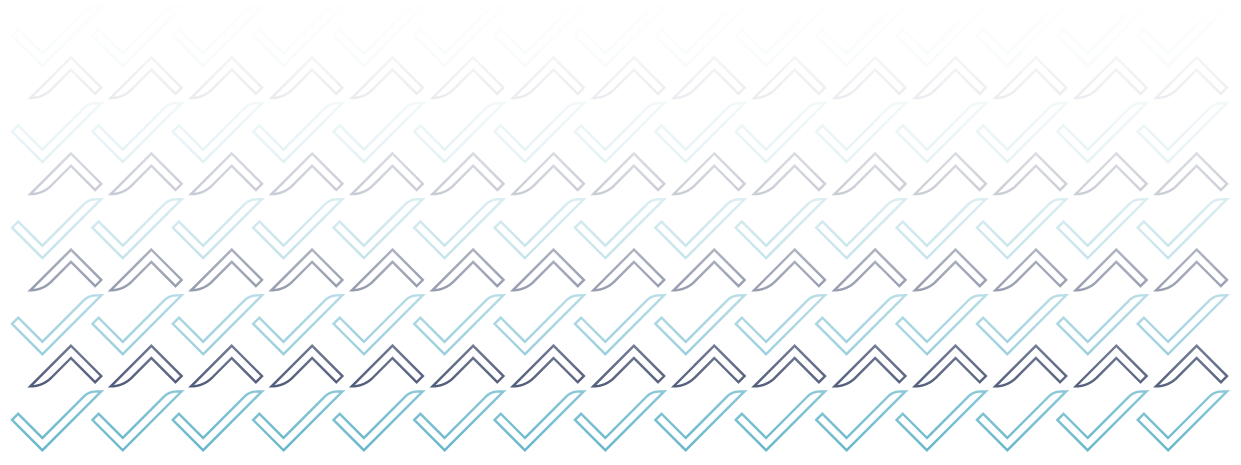 TURINYS1.	Įvadas	61.1.	Audito institucija	61.2.	Ataskaitinis laikotarpis	61.3.	Audito atlikimo laikotarpis	61.4.	Veiksmų programa ir Audituojamieji subjektai	61.5.	Audito procedūros ir audito rezultatų teikimas	81.5.1.	Audito atlikimo metodai	81.5.2.	Ataskaitos ir Nuomonės rengimas	82.	Reikšmingi valdymo ir kontrolės sistemos pakeitimai	102.1.	Reikšmingi pakeitimai	102.2.	Paskirtų subjektų stebėsena	112.3.	Reikšmingų pakeitimų, įvykusių 2021–2022 m. audito metu, stebėsena	113.	Audito strategijos pakeitimai	123.1.	Ataskaitiniu laikotarpiu aktualūs pakeitimai	123.2.	Vėlesniems audito laikotarpiams aktualūs pakeitimai	124.	Sistemų auditas	134.1.	Auditą atlikusios institucijos	134.2.	Audito atlikimas	134.2.1.	Reikšmingumas	134.2.2.	Audito patikimumas	134.2.3.	Taikomi metodai	144.2.4.	Pavyzdžių kontrolės testams atrinkimas	154.2.5.	Pavyzdžių kontrolės testavimui trūkumas	154.2.6.	Papildomai atlikti procesai	164.2.7.	Audito rezultatų pateikimas ataskaitoje	174.3.	Pastebėjimai dėl kontrolės priemonių testavimo	174.4.	Sisteminio pobūdžio klaidos	234.5.	Ankstesnių metų sistemų audito metu teiktų rekomendacijų įgyvendinimas	234.6.	Finansinių priemonių ir kitų išlaidų, patiriamų pagal specialiąsias taisykles, sistemų auditas	254.7.	VKS patikimumas	255.	Veiksmų auditas	265.1.	Auditą atlikusios institucijos	265.2.	Atrankos ir atlikimo metodika	265.3.	Parametrai, naudoti statistinei imties atrankai sudaryti	265.3.1.	Antro lygio atrankos taikymas	275.4.	EK deklaruotų išlaidų sutikrinimas	285.5.	Neigiamų sumų populiacija	285.6.	Nestatistinės atrankos taikymo metodai	285.7.	Veiksmų audito pagrindinių rezultatų analizė	285.8.	Korekciniai veiksmai, atlikti po veiksmų audito	335.9.	Bendras klaidų lygis ir likutinis bendras klaidų lygis	335.10.	Papildomos atrankos rezultatai	345.11.	Sisteminio pobūdžio klaidos	345.12.	Ankstesnių metų veiksmų audito metu teiktų rekomendacijų įgyvendinimas	345.13.	VKS veiksmingumas	366.	Sąskaitų auditas	376.1.	Auditą atlikusios institucijos	376.2.	Audito metodas	376.3.	Sąskaitų audito rezultatai	386.4.	Sisteminio pobūdžio klaidos	416.5.	Informacija dėl 2018–2019 m., 2019–2020 m., 2020–2021 m. ir 2021–2022 m. sąskaitose laikinai atliktų pataisų	416.6.	Informacija apie nacionalinių teismų panaikintus ar pakeistus sprendimus dėl finansinių pataisų taikymo	427.	Audito įstaigų koordinavimas ir audito institucijos vykdoma priežiūra	437.1.	Koordinavimo tarp audito institucijos ir auditą atliekančio subjekto procedūra	438.	Kita informacija	448.1.	Informacija dėl įtariamų sukčiavimo atvejų	448.2.	Reikšminga informacija	458.3.	Kiti EK prašymai	458.3.1.	Informacija apie nacionalinių teisės aktų pakeitimus, susijusius su viešųjų pirkimų išlaidų tikrinimų apimtimi ir AI sprendimų nepriklausomumu	458.3.2.	Informacija pagal EK 2022-11-15 raštą Nr. Ares(2022)7868517	468.3.3.	Auditas dėl rodiklių reikšmių pasiekimo ir duomenų generavimo	488.3.4.	2022 m. atlikti EK ir EAR auditai	488.3.5.	Informacija apie gautas VPT išvadas	489.	Bendras patikimumo lygis	499.1.	Bendrojo patikimumo lygio nustatymas	499.2.	Audito rezultatų analizė ir VKS atliktų veiksmų dėl rekomendacijų įgyvendinimo vertinimas	509.2.1.	2021–2022 m. audito rezultatų apibendrinimas	509.2.2.	Informacija apie atliktus veiksmus dėl EK pateikto įspėjamojo rašto	519.2.3.	VKS institucijų vidaus kontrolės vertinimo pokyčiai	5210.	PRIEDŲ SĄRAŠAS	54PAGRINDINIAI FAKTAIĮvadasAudito institucijaLietuvos Respublikos Seimo nutarimu Lietuvos Respublikos valstybės kontrolei pavesta atlikti 2014–2020 m. Europos Sąjungos fondų investicijų veiksmų programos audito institucijos funkcijas, nurodytas Europos Parlamento ir Tarybos reglamento (ES) Nr. 1303/2013 (toliau – R. 1303/2013) 127 str. ir Lietuvos Respublikos valstybės kontrolės įstatymo 8 str. 4 d. Vadovaujantis valstybės kontrolieriaus įsakymu patvirtintais nuostatais, audito institucijos funkcijas Valstybės kontrolėje vykdo Europos Sąjungos investicijų audito departamentas (toliau – ESI audito departamentas, Audito institucija, AI), kuris atsakingas už metinės kontrolės ataskaitos (toliau – Ataskaita) ir audito nuomonės (toliau – Nuomonė) parengimą pagal R. 1303/2013 127 str. 5 d. a ir b punktus.Ataskaitinis laikotarpisAtaskaita ir Nuomonė apima laikotarpį nuo 2021 m. liepos 1 d. iki 2022 m. birželio 30 d. (toliau – ataskaitinis laikotarpis, 2021–2022 m. auditas).Audito atlikimo laikotarpisVadovaujantis 2014–2020 m. ES fondų investicijų veiksmų programos audito strategija (toliau – Audito strategija), Valstybės kontrolės veiklos planu, valstybinis auditas buvo atliekamas nuo 2021 m. spalio 29 d. iki 2023 m. vasario 15 d. (toliau – audito atlikimo laikotarpis).Veiksmų programa ir Audituojamieji subjektai2014–2020 m. ES fondų investicijų veiksmų programa CCI Nr. 2014LT16MAOP001 (toliau – Veiksmų programa), patvirtinta 2014 m. rugsėjo 8 d. Europos Komisijos (toliau – EK) įgyvendinimo sprendimu Nr. C(2014)6397, yra finansuojama Europos socialinio fondo, Europos regioninės plėtros fondo ir Sanglaudos fondo lėšomis.Lietuvos Respublikos Vyriausybei 2014-06-04 nutarimu Nr. 528 (toliau – LRVN 528) patvirtinus Atsakomybės ir funkcijų paskirstymo tarp institucijų, įgyvendinant 2014–2020 m. ES fondų investicijų veiksmų programą ir rengiantis įgyvendinti 2021–2027 metų Europos Sąjungos fondų investicijų programą, taisykles (toliau – Atsakomybės ir funkcijų taisyklės), Lietuvoje Veiksmų programai įgyvendinti sukurta valdymo ir kontrolės sistema (toliau – VKS).Minėtu nutarimu Vyriausybė pavedė Lietuvos Respublikos finansų ministerijai (toliau – FM) atlikti Veiksmų programos Vadovaujančiosios (toliau – VI) ir Tvirtinančiosios (toliau – TvI) institucijų funkcijas. Finansų ministro įsakymu VI funkcijas pavesta atlikti Investicijų departamentui, Finansų politikos departamentui ir Valstybės iždo departamentui, TvI funkcijas – Išlaidų atitikties vertinimo ir deklaravimo departamentui. Dalį VI funkcijų, numatytų R. 1303/2013 125 str., VI atsakomybe pavesta atlikti tarpinėms institucijoms.Lietuvos 2014–2020 m. ES fondų investicijų veiksmų programos VKS sudarančios institucijos (audituojamieji subjektai) pateikiamos 1 lentelėje.Audito procedūros ir audito rezultatų teikimasAudito atlikimo metodaiAuditas suplanuotas taip, kad atitiktų R. 1303/2013 reikalavimus ir būtų atliekamas pagal Tarptautinės aukščiausiųjų audito institucijų organizacijos (toliau – INTOSAI) parengtus tarptautinius aukščiausiųjų audito institucijų standartus (toliau – TAAIS), EK gaires, 2014–2020 m. ES fondų investicijų veiksmų programos Audito institucijos procedūrų vadovą (toliau – Procedūrų vadovas) ir Audito strategiją.Ataskaitoje pateikiama audito informacija apima:planavimą, įskaitant rizikos vertinimą ir kontrolės priemonių testavimą (pagal R. 1303/2013 127 str. – sistemų auditą, žr. 4 skyrių, 13 psl.);pagrindinių procedūrų atlikimą – detalųjį testavimą (pagal R. 1303/2013 127 str. – veiksmų auditas, žr. 5 skyrių, 26 psl.);sąskaitų tikrinimą ir valdymo pareiškimo bei metinės santraukos vertinimą (žr. 6 skyrių, 37 psl.);Ataskaitos ir Nuomonės parengimą (žr. 2 priedą, 63 psl.).Ataskaitos ir Nuomonės rengimasAudito institucija, atlikusi dalį audito procedūrų, siekdama sudaryti galimybes VKS institucijoms operatyviai šalinti audito metu nustatytus trūkumus ir pateikti savo nuomonę iki audito pabaigos, audituojamiems subjektams ir VI elektroniniais laiškais teikė preliminarius pastebėjimus ir rekomendacijas. Gavus komentarus (kartu su rekomendacijų įgyvendinimo planais), pastebėjimai ir rekomendacijos buvo derinami el. paštu, raštu ir, esant poreikiui, susitikimuose. Baigus derinimo procesą audituojamam subjektui, VI, TvI ir EK buvo teikiami tarpiniai audito rezultatai – patikslinti pastebėjimai, rekomendacijos, audituojamo subjekto parengti rekomendacijų įgyvendinimo planai, informacija apie 2014–2020 m. periodo atskaitinių laikotarpių audito ir 2014–2020 m. ES fondų investicijų veiksmų programos įgyvendinimui sukurtos VKS institucijų atitikties R. 1303/2013 XIII priede nustatytiems paskyrimo kriterijams audito (toliau – Atitikties auditas) metu teiktų rekomendacijų įgyvendinimą ir preliminarus VKS institucijos įvertinimas pagal EK gairę „Komisijai ir valstybėms narėms skirtos gairės dėl bendrosios valdymo ir kontrolės sistemų vertinimo valstybėse narėse metodikos“ (toliau – EK VKS gairė).Ataskaitos projektas buvo rengiamas 2022 m. lapkričio–2023 m. sausio mėn. pagal Komisijos įgyvendinimo reglamento (ES) Nr. 2015/207 (toliau – R. 2015/207) IX priede nustatytą formą.Parengtas Ataskaitos projektas 2022-01-10 pateiktas susipažinti audituojamiems subjektams.Iš audituojamų subjektų gavus komentarus ir susipažinus su jais, Ataskaitos projektas pagal poreikį buvo derinamas su audituojamais subjektais. Baigus derinti Ataskaitos projektą, buvo parengta galutinė Ataskaita.Įvertinus visus audito metu surinktus įrodymus apie VKS veikimą, EK deklaruotų išlaidų tinkamumą ir sąskaitose pateiktos informacijos teisingumą, pagal R. 2015/207 VIII priede nustatytą pavyzdį ir vadovaujantis TAAIS 1700 (Nuomonės apie finansines ataskaitas susidarymas ir pateikimas), TAAIS 1705 (Nuomonės modifikavimas nepriklausomo auditoriaus išvadoje, Metinės kontrolės ataskaitos, Audito nuomonės ir Audito institucijos nustatytų klaidų įvertinimo gaire, Audito strategija ir Procedūrų vadovu buvo parengta Nuomonė. Rengiant Nuomonę taip pat buvo atsižvelgta į atlikto valdymo pareiškimo ir metinės santraukos vertinimo rezultatus (žr. 6 skyrių, 37 psl.).Ataskaita ir Nuomonė per EK įdiegtą Informacinę ES 2014–2020 m. fondų valdymo sistemą (toliau – SFC2014) teikiamos EK. Kiti šių dokumentų adresatai nurodyti Ataskaitos 53 psl.Ataskaitoje vartojamos santrumpos pateiktos 1 priede, 56 psl.Reikšmingi valdymo ir kontrolės sistemos pakeitimaiReikšmingi pakeitimaiAudito subjektai vadovaudamiesi 2015 m. spalio 22 d. susitarimu dėl bendradarbiavimo tarp Vadovaujančiosios, Tvirtinančiosios ir Audito institucijų (toliau – Bendradarbiavimo susitarimas) pateikė Audito institucijai informaciją apie su jų atsakomybių sritimis susijusius VKS pakeitimus, įvykusius nuo 2021 m. liepos 1 d. iki 2022 m. birželio 30 d. Pakeitimai įvertinti 2021–2022 m. audito metu, atliekant išsamią VKS institucijų rizikų analizę. Reikšmingų pakeitimų nenustatyta.Atitinkamai įvertinti teisinio reguliavimo, turinčio įtakos VKS veikimui, pakeitimai šiais laikotarpiais:įvykę nuo 2021 m. liepos 1 d. iki 2022 m. birželio 30 d. (ataskaitiniu laikotarpiu). Šiuo laikotarpiu teisinio reglamentavimo pakeitimų buvo. Vadovaujantis Lietuvos Respublikos Vyriausybės 2021-12-15 nutarimu Nr. 1092 ir EIM 2021-12-23 įsakymu Nr. 4-1414, prie LVPA prijungta reorganizuota agentūra VšĮ „Versli Lietuva“. Nuo 2022-04-02 LRVN 528 patvirtintomis Atsakomybės ir funkcijų taisyklėmis dalis MITA vykdytų visuotinės dotacijos priemonių administravimo funkcijų perduota LVPA. Nuo 2022-04-06 LVPA veiklą vykdo kaip IA. Atsižvelgiant į šį pokytį, audito metu buvo atliktas IA funkcijų atskyrimo kontrolės testavimas, rizikų nenustatyta (žr. Ataskaitos 4.2.6 skirsnį, 16 psl.).Audito institucijos vertinimu, šis ir kiti šiuo laikotarpiu įvykę VKS reglamentavimo pakeitimai nėra tokie reikšmingi, kad galėtų turėti poveikį tinkamam VKS veikimui ir dėl ES investicijų fondų valdymo esamam patikinimo lygiui jose, todėl detali informacija apie šiuos pokyčius Ataskaitoje neteikiama;įvykę nuo 2022 m. liepos 1 d. iki 2022 m. gruodžio 31 d. Šiuo laikotarpiu teisinio reglamentavimo pakeitimų buvo:Vadovaujantis Lietuvos Respublikos Vyriausybės 2022-04-27 nutarimu Nr. 416 reorganizuotas RPD. Nuo 2022-07-22 LRVN 528 patvirtintomis Atsakomybės ir funkcijų taisyklėmis RPD funkcijos, susijusios su 2014–2020 m. ES fondų investicijų veiksmų programos įgyvendinimu, perduotos VRM;Vadovaujantis Lietuvos Respublikos Vyriausybės 2022-05-18 nutarimu Nr. 513 reorganizuojama MITA. Nuo 2022-12-10 LRVN 528 patvirtintomis Atsakomybės ir funkcijų taisyklėmis MITA funkcijos, susijusios su 2014-2020 m. ES fondų investicijų veiksmų programos įgyvendinimu, perduotos LMT.Preliminariu AI vertinimu, šiuo laikotarpiu reikšmingų teisinio reglamentavimo pakeitimų, turinčių įtakos VKS veikimui, nebuvo. Visi pakeitimai nuo 2022 m. liepos 1 d. iki 2022 m. gruodžio 31 d. bus išsamiai įvertinti 2022–2023 m. audito metu.Paskirtų subjektų stebėsenaLietuvos Respublikos finansų ministerija 2014–2020 m. ES struktūrinių fondų lėšų VKS aprašymą (pagal R. 1303/2013 72 str.) parengė 2016-01-29 ir pateikė Audito institucijai. Audito institucija atliko VKS institucijų atitikties R. 1303/2013 XIII priede nustatytiems paskyrimo kriterijams auditą (toliau – Atitikties auditą) ir ataskaitą pateikė VKS institucijoms ir EK.Atlikus kontrolės priemonių testavimą ir detalųjį testavimą Audituojamuoju laikotarpiu nenustatyta, kad paskirtos VKS institucijos nebetenkintų R. 1303/2013 XIII priede nustatytų paskyrimo kriterijų ir joms būtų nustatytas bandomasis laikotarpis arba nutrauktas VI ar TvI paskyrimas.Reikšmingų pakeitimų, įvykusių 2021–2022 m. audito metu, stebėsena2022-02-15 Ataskaitoje Audito institucija nurodė, kad nuo 2021-12-14 LRVN 528 patvirtintomis Atsakomybės ir funkcijų taisyklėmis CPVA buvo perduota atlikti dalis VI su finansinių priemonių administravimu susijusių funkcijų: fondų fondo valdytojo ar finansinės priemonės valdytojo veiklos galimų pažeidimų tikrinimas, su pažeidimais susijusių veiksmų atlikimas, informavimas apie įtariamas nusikalstamas ir korupcinio pobūdžio veiklas atitinkamai FNTT ir STT, sprendimų priėmimas dėl lėšų grąžinimo ir veiksmų atlikimas dėl jų grąžinimo ministerijai, projekto patikrų vietoje atlikimas, mokėjimo prašymų tikrinimas, išlaidų tinkamumo finansuoti ir deklaruoti EK nustatymas. Atsižvelgiant į šį pokytį, vadovaujantis audito strategija buvo atliktas administracinių patikrinimų teorinis vertinimas (žr. Ataskaitos 7 priedą, 73 psl.), rizikų nenustatyta.Remdamasi atliktu audito darbu, AI patvirtina, kad VKS atitinka R. 1303/2013 72, 73 ir 74 straipsnius.Audito strategijos pakeitimaiVadovaujantis R. 1303/2013 127 str. 4 dalimi ir atsižvelgiant į Audito strategijos gairės projektą 2015-05-08 parengtoje Audito strategijoje pateiktas preliminarus Veiksmų programos audito planas, užtikrinantis, kad būtų patikrintas VKS veikimas, EK deklaruotos išlaidos ir sąskaitos. Audito strategijoje nurodyta, kad Veiksmų programos auditai bus atliekami tolygiai visą programavimo laikotarpį (iki 2025-02-15). EK patvirtinus Audito strategijos gairę, pakartotinai buvo peržiūrėta Audito strategija, pakeitimų nebuvo atlikta.Pagal R. 1303/2013 127 str. 4 dalį Audito strategija atnaujinama kasmet nuo 2016 m. (iki 2024 m.) ir teikiama EK.Audito strategija, aktuali 2021–2022 m. auditui, buvo atnaujinta 2022-01-18: atlikta ES ir nacionalinių teisės aktų, susijusių su 2014–2020 m. ES fondų investicijų veiksmų programos administravimu, ir VKS pokyčių analizė, peržiūrėta rizikos veiksnių svarba ir VKS institucijų veiklos procesų rizikos vertinimas.Ataskaitiniu laikotarpiu aktualūs pakeitimaiAudito strategijoje ataskaitiniu laikotarpiu suplanuotų procesų pakeitimų nebuvo atlikta.Ataskaitiniu laikotarpiu dėl pavyzdžių kontrolės testavimui trūkumo nebuvo įvertinti kai kurie Audito strategijoje numatyti procesai (žr. Ataskaitos 4.2.5 skirsnį, 15 psl.).Ataskaitos 4.2.6 skirsnyje (žr. Ataskaitos 16 psl.) nurodyti papildomai įvertinti ankstesnių audito laikotarpių Audito strategijoje numatyti procesai, kurie anksčiau nebuvo atlikti dėl pavyzdžių kontrolės testavimui trūkumo, ir procesai, kuriuos buvo nuspręsta vertinti atlikus VKS institucijų rizikų analizę.Vėlesniems audito laikotarpiams aktualūs pakeitimaiAtnaujintoje Audito strategijoje numatyti pakeitimai, kurie yra susiję su 2022 m. liepos 1 d.–2023 m. birželio 30 d. laikotarpiu, žr. 2 lentelę.Sistemų auditasAuditą atlikusios institucijosAudito institucija, vadovaudamasi R. 1303/2013 127 str., 2021–2022 m. audito metu atliko VKS tinkamo veikimo auditą; kitų audito įstaigų pasitelkta nebuvo.Audito atlikimasReikšmingumasPagal nustatytą reikšmingumo lygį vertinama, ar pastebėtos pavienės klaidos, praleisti ar pateikti neteisingi duomenys arba jų visuma rodo, kad EK pateikiamos ataskaitos visais reikšmingais atžvilgiais vis dar atspindi teisingus, išsamius ir tikslius duomenis apie 2014–2020 m. ES fondų investicijų veiksmų programos įgyvendinimui priskiriamas operacijas. Planuojant ir atliekant auditą, sąvoka „reikšmingumas“ vartojama taip, kaip numatyta 1320ajame TAAIS. Terminas „pakankami įrodymai“ apima ir reikšmingumo sąvoką.Planuojant auditą nustatomas priimtinas reikšmingumo lygis, kad būtų galima nustatyti ne tik reikšmingų informacijos iškraipymų apimtį (kiekį), bet ir pobūdį (kokybę). Audito planavimo metu nustatomas kiekybinis ir kokybinis reikšmingumas.Kiekybinį reikšmingumą lemia dalyko vertė. Atliekant 2014–2020 m. ES fondų investicijų veiksmų programos auditus taikomas reikšmingumo lygis – 2 proc. EK deklaruotų išlaidų pagal EK reglamento (ES) Nr. 480/2014 (toliau – R. 480/2014) 28 str. 11 d. Kadangi už ataskaitinius metus nuo 2021 m. liepos 1 d. iki 2022 m. birželio 30 d. EK buvo deklaruota 1 125 455 375,18 Eur, ataskaitiniu laikotarpiu deklaruotoms išlaidoms taikomas reikšmingumo lygis yra 25 059 923,41 Eur.Kokybinį reikšmingumą lemia dalyko kilmė, pobūdis ir turinys.Audito patikimumasAudito institucija pagal R. 1303/2013 127 str. yra nustačiusi atliekamo audito 95 proc. audito patikimumo lygį. Valstybiniai auditoriai, pareikšdami nuomonę audito išvadoje, turi būti bent 95 proc. tikri, kad išvada yra pagrįsta pakankamais ir tinkamais įrodymais.Audito institucijos procedūrų vadove pateiktas audito patikimumo modelis apima visus patikimumo šaltinius (įgimtą, kontrolės ir pagrindinį), atitinkančius TAAIS nurodytas rizikas (įgimtą, kontrolės ir neaptikimo).Atlikdama 2014–2020 m. ES fondų investicijų veiksmų programos auditus, Audito institucija taiko audito patikimumo modelį:P = 100% – (100% – IP)*(100% – KP)*(100% – PP)Kur:P – bendras audito patikimumas (%),IP – įgimtas patikimumas (%),KP – kontrolės patikimumas (%),PP – pagrindinis patikimumas (%).Atliekant kontrolės priemonių ir detalųjį testavimą laikomasi R. 480/2014 28 str. reikalavimo iš pagrindinių procedūrų (detaliojo testavimo) gauti ne mažesnį nei 60 proc. patikimumą, todėl iš VKS veikimo nesiekiama gauti daugiau nei 88 proc. patikimumo.Vienas iš trijų patikimumo šaltinių yra įgimtas. Atliktas VKS įgimtos rizikos elementų vertinimas rodo aukštą įgimtos rizikos lygį (100 proc.), t. y. įgimtas patikimumas lygus 0.Kitas patikimumo šaltinis yra vidaus kontrolė. Siekiant nustatyti, koks patikimumas gali būti gautas iš valdymo ir kontrolės sistemos, VKS institucijos vertinamos pagal pagrindinius reikalavimus, nurodytus EK VKS gairėje. Pagal Procedūrų vadovą, jei auditorius nori pagrįsti, kad kontrolės rizika yra mažesnė už didelę, jis turi atlikti kontrolės testus. Jais patikrinus VKS veikimą pagal minėtus pagrindinius reikalavimus, vadovaujantis EK VKS gairėje pateikta metodologija, parenkama viena iš keturių reikalaujamų VKS efektyvumo įvertinimo kategorijų ir atitinkamai – reikalingas pagrindinis patikimumas. Kaip nurodyta Ataskaitos 4.7 poskyryje (25 psl.), AI vertinimu, VKS ataskaitiniu laikotarpiu veikė, bet reikia šiek tiek patobulinti (2 vertinimo kategorija pagal EK VKS gairę), t. y. iš vidaus kontrolės gaunama 83 proc. patikimumo.Trečias patikimumo šaltinis – pagrindinis patikimumas. Patikimumo lygis, kurį būtina gauti iš pagrindinių procedūrų, priklauso nuo VKS patikimumo, gauto iš VKS kontrolės testų. Pagal EK gairę „Dėl audito institucijų taikytinų atrankos metodų“ (toliau – EK atrankos gairė), VKS įvertinus 2 vertinimo kategorija, turėtų būti gaunamas 70 proc. pagrindinio patikimumo lygis.Taikomi metodaiAudito planavimo ir kontrolės priemonių testavimo metu buvo atliekami VKS institucijų sukurtos vidaus kontrolės ir jos veikimo vertinimai, remiantis EK VKS gaire, kurioje nustatyti 8 pagrindiniai reikalavimai (toliau – PR), skirti VI, ir 5 PR, skirti TvI.2021–2022 m. audito planavimo ir kontrolės priemonių testavimo metu:kaip nurodyta Audito strategijoje, planuojant kontrolės testavimą buvo vertinamas VKS institucijų veiklos procesų (toliau – procesai) rizikingumas. 2014–2020 m. laikotarpio procesai buvo suskirstyti pagal R. 480/2014 pateikiamus pagrindinius VKS taikomus reikalavimus ir EK VKS gairėje nurodytus pagrindinių reikalavimų vertinimo kriterijus. Siekiant įvertinti procesų rizikingumą, išskirta 12 rizikos veiksnių ir įvertintas kiekvienas VKS institucijų procesas pagal kiekvieną veiksnį, vėliau skaičiuojamas bendras proceso rizikingumas. Atsižvelgiant į rizikos vertinimo rezultatus, sprendžiama dėl prioritetinių audito sričių artimiausius trejus metus. Audito institucija planuoja VKS institucijų kontrolės testavimą taip, kad kiekvienais metais būtų patikrinti rizikingiausi ir su jais susiję procesai ir ES fondų investicijų veiksmų programos auditų (iki 2024 m. birželio 30 d.) metu būtų patikrinti visi VKS institucijų procesai bent kartą per 2014–2020 m. laikotarpį;planuodama konkrečių VKS institucijų kontrolės testų metu numatomus tikrinti procesus, Audito institucija taip pat rėmėsi atlikta VKS ir ją sudarančių institucijų rizikos analize. Remiantis rizikos analizės rezultatais, sprendžiama dėl konkrečių procesų tikrinimo, procedūrų pobūdžio ir apimties kiekvienoje institucijoje;remiantis VKS procesų rizikingumo vertinimo ir VKS bei ją sudarančių institucijų rizikos analizės rezultatais, Audito institucija sudarė VKS institucijų sistemų audito programas;pagal poreikį analizuoti reglamentai (R. 1303/2013, R. 480/2014, R. 821/2014, R. 2018/1046 ir kt.), EK gairės, Lietuvos Respublikos nacionaliniai teisės aktai ir kiti dokumentai, siekiant sudaryti ir (ar) atnaujinti audito procedūroms atlikti reikalingus klausimynus;remiantis sistemų audito rezultatais, atliktas VKS institucijų sukurtos vidaus kontrolės vertinimas, siekiant įvertinti, ar ES ir nacionalinių teisės aktų reikalavimų, susijusių su VKS funkcijomis, įgyvendinimo kontrolės priemonės yra pakankamos;2021–2022 m. audito metu atliktas kontrolės priemonių testavimas buvo suskirstytas į tris vertinimo tipus:teorinės sąrangos vertinimas (toliau – KTI(t));kontrolės priemonių veikimo vertinimas instituciniu lygiu (toliau – KTI);kontrolės priemonių veikimo vertinimas paraiškos lygiu (toliau – KTP).2021–2022 m. audito metu atliktas suplanuotų vertinti VKS institucijų procesų kontrolės priemonių testavimas: vertinti procesai suskirstyti pagal EK VKS gairėje nustatytus PR ir pateikti Ataskaitos 7 priedo 1–3 lentelėse (žr. 73 psl.).Pavyzdžių kontrolės testams atrinkimasPavyzdžiai KTI(t), KTI ir KTP buvo atrenkami TAAIS 1500 nurodytais būdais:visų elementų parinkimas;audito atranka (atliekant nestatistinę atranką).Detaliojo testavimo pavyzdžių atranka aprašyta Ataskaitos 5.2 poskyryje, 26 psl.Pavyzdžių kontrolės testavimui trūkumasVertindami VKS institucijų vidaus kontrolės veikimą nustatėme, kad nėra galimybės atlikti kai kurių procesų, suplanuotų pagal Audito strategiją, nes institucijose ataskaitiniu laikotarpiu nebuvo populiacijos. Audito metu nevertinti procesai dėl pavyzdžių kontrolės testavimui trūkumo pateikti 3 lentelėje.AI vertinimu, toks pavyzdžių kontrolės testavimui trūkumas nėra reikšmingas, kadangi neatlikta maža dalis Audito strategijoje numatytų atlikti procesų. Atsižvelgiant į tai, Nuomonė nėra modifikuojama. Procesai, kurių nebuvo galimybės įvertinti ataskaitiniu laikotarpiu, bus vertinami 2022–2023 m. ar kitų auditų metu.Papildomai atlikti procesai2021–2022 m. audito metu įvertinti ankstesnių audito laikotarpių (2019–2020 m. ir 2020–2021 m.) Audito strategijoje numatyti procesai, kurių, dėl pavyzdžių kontrolės testavimui trūkumo, nebuvo galimybės atlikti anksčiau (žr. 4 lentelę). 2016–2017., 2017–2018 ir 2018–2019 m. audito laikotarpiais visi suplanuoti procesai pagal Audito strategiją buvo atlikti, todėl 2020–2021 m. audito laikotarpiu papildomai nebuvo vertinti.Atlikus VKS institucijų rizikų analizės vertinimą, 2021–2022 m. audito metu papildomai buvo įvertinti atitinkami procesai (žr. 5 lentelę).Informacija apie visą atliktą kontrolės testavimą pateikiama Ataskaitos 7 priede (žr. 73 psl.).Audito rezultatų pateikimas ataskaitojeAudito metu teikiami pastebėjimai dėl vidaus kontrolės trūkumų ir su deklaruotomis išlaidomis susijusių neatitikimų skirstomi į tris kategorijas:svarbūs;vidutinės svarbos;nedidelės svarbos. Pastebėjimo svarba nustatoma remiantis kokybiniu reikšmingumu ir šiais kriterijais:reglamentų reikalavimų nesilaikymas;įtaka R. 1303/2013 123–126 str. ir (ar) EK VKS gairės pagrindinių reikalavimų ir (ar) vertinimo kriterijų vykdymui;lygmuo, kai reikalingi korekciniai veiksmai;VKS dalyvių, kuriems daro įtaką nustatytas trūkumas, skaičius;finansinė įtaka deklaruotoms išlaidoms;projektų, kuriems daroma įtaka, skaičius.Audito metu svarbių pastebėjimų nebuvo teikta. Vidutinės svarbos pastebėjimai ir rekomendacijos, audituojamos institucijos komentarai ir rekomendacijos įgyvendinimo priemonės pateikiamos Ataskaitos 8–20 prieduose (77–156 psl.). Pastebėjimų, susijusių su kontrolės priemonių testavimu, santraukos pateikiamos 4.3 poskyryje (17 psl.), o susijusių su detaliuoju testavimu – 5.7 poskyryje (28 psl.). Su šiais pastebėjimais pateiktų rekomendacijų įgyvendinimo stebėseną numatoma vykdyti atliekant 2014–2020 m. ES fondų investicijų veiksmų programos auditus. Stebėsenos metu bus vertinama ne tik tai, ar audituojamos institucijos pasirinktos rekomendacijos įgyvendinimo priemonės yra įvykdytos, bet ir tai, ar pašalintos aplinkybės (prieštaravimai, trūkumai), dėl kurių buvo formuluota rekomendacija.Nedidelės svarbos pastebėjimai teikiami dėl dalykų, kurių įtaka R. 1303/2013 123–126 str. ir (ar) EK VKS gairės reikalavimų vykdymui yra netiesioginė / mažiau reikšminga, todėl Ataskaitoje jie neteikiami. Nedidelės svarbos pastebėjimų suvestinės audito metu buvo teikiamos audituojamiems subjektams el. paštu.Pastebėjimai dėl kontrolės priemonių testavimoPastebėjimai ir rekomendacijos, susiję su kontrolės priemonių testavimu, bei VKS institucijų nurodytos rekomendacijų įgyvendinimo priemonės (kartu su komentarais), sugrupuoti pagal EK VKS gairės pagrindinius reikalavimus, VKS institucijas ir pastebėjimų svarbą, pateikiami Ataskaitos 8–20 prieduose (77–156 psl.). Kontrolės priemonių testavimo metu nustatyti nedidelės svarbos pastebėjimai šioje Ataskaitoje nėra teikiami. Apie juos institucijos buvo informuotos el. paštu (plačiau žr. Ataskaitos 4.2.7 skirsnyje, 17 psl.).Ataskaitos 6–18 lentelėse pateikiama apibendrinta informacija apie pastebėjimus, teiktus VI, TvI, AM, EIM, EM, ŠMSM, APVA, CPVA, ESFA, IA, VIPA, Tauragės RPT, Utenos RPT. Kitoms institucijoms pastebėjimų nebuvo teikta. Lentelių pavadinimuose nurodyti fondai, kurių išlaidas administruoja atitinkama institucija. Laikoma, kad Ataskaitos 6–18 lentelėse pateikti pastebėjimai susiję su visais atitinkamos lentelės pavadinime nurodytais institucijos administruojamais fondais.Audito metu nustatytas 21 vidutinės svarbos pastebėjimas ir 15 rekomendacijų, į juos bus atsižvelgta vertinant bendrą VKS veikimą. Atlikus sistemų auditą, visos VKS institucijos vertintos pagal EK VKS gairėje nurodytus pagrindinius reikalavimus. Pastebėjimų, kurie turėtų įtakos visos sistemos vertinimui žemesne nei 2 kategorija pagal EK VKS gairę, nebuvo teikta (žr. Ataskaitos 3 priedo 1 lentelę, 64 psl.).Atliekant auditą ataskaitiniu laikotarpiu horizontaliųjų auditų nebuvo atlikta.Sisteminio pobūdžio klaidosDėl sistemų audito metu pateiktų pastebėjimų ir rekomendacijų VKS institucijos numatė rekomendacijų įgyvendinimo veiksmų planus. Informacija apie šių planų įgyvendinimą pateikta Ataskaitos 8–20 prieduose (77–156 psl.).Atliekant sistemų auditą sisteminių klaidų nenustatyta (sistemine laikytina klaida, kuri gali atsirasti tik esant tam tikroms priežastims ir (ar) aplinkybėms ir kuri daro poveikį visai VKS, tam tikrai VKS institucijų grupei ar priemonei, pagal kurią finansuojami projektai).Ankstesnių metų sistemų audito metu teiktų rekomendacijų įgyvendinimasVKS veikimo vertinimui ataskaitiniu laikotarpiu daro įtaką ankstesnių auditų metu teiktos rekomendacijos dėl vidaus kontrolės priemonių tobulinimo, kurios ataskaitinio laikotarpio pabaigoje buvo aktualios.Audito institucija, atlikusi Atitikties auditą, VI pateikė 3 pastebėjimus su rekomendacijomis, iš kurių dvi iki 2023-02-15 buvo įgyvendintos. Rekomendacijos dėl priemonių, užtikrinančių, kad tarpinėms institucijoms atliekant projektų administravimo veiksmus būtų vertinama su konkrečiais projektais susijusi sukčiavimo rizika (naudojant elektroninę duomenų gavimo priemonę ARACHNE), stebėjimas baigtas, nes VI neplanuoja naudoti šios priemonės 2014–2020 m. programavimo laikotarpyje. Kadangi artėja šio laikotarpio pabaiga, rekomendacija toliau nebus stebima, tačiau AI atkreipia dėmesį, kad VI turėtų apsvarstyti šios sistemos naudojimą naujame 2021–2027 m. programavimo laikotarpyje.2016–2017 m. audito metu audituojamiesiems subjektams pateikti 36 pastebėjimai su rekomendacijomis, iš kurių 35 iki 2023-02-15 buvo įgyvendintos, o 1 įgyvendinimo laukiama (žr. Ataskaitos 19 lentelę).2016–2017 m. audito metu teikti pastebėjimai su rekomendacijomis AM (Nr. EX.26) ir RPD (Nr. EX.30) dėl nepakankamo tikslinių grupių pagrįstumo įvertinimo, vertinant investicinius projektus. Rekomenduota iš anksto / prevenciškai imtis veiksmų, siekiant užkirsti kelią galimai rizikai dėl projektų rodiklių nepasiekimo (gyventojų neprisijungimo prie tinklų). Kadangi aktualiu laikotarpiu į šias rekomendacijas atsižvelgta nebuvo, t. y. nebuvo imtasi nurodytų prevencinių veiksmų, rekomendacijų stebėjimas baigtas. Atsakingos institucijos nurodė, kad atlikdamos projektų rodiklių pasiekimo vertinimą ir nustačiusios, kad jie nepasiekti daugiau kaip 10 proc. be pagrįstų priežasčių, taikys finansines korekcijas. Audito institucija tokių projektų rodiklių pasiekimą vertins kitų auditų metu (tiek sistemų, tiek ir veiksmų).2017–2018 m. audito metu audituojamiesiems subjektams buvo pateikti 22 pastebėjimai su rekomendacijomis, iš kurių 21 iki 2023-02-15 buvo įgyvendinta. Vienos rekomendacijos (EX.48) įgyvendinimo stebėsena baigta, kadangi 2020–2021 m. audito laikotarpiu atlikti SFMIS2014 ir šiai SFMIS2014 infrastruktūrai priklausančios sistemos (DMS) duomenų saugos vertinimo procesai ir nustatyti neatitikimai, susiję su DMS posistemės saugumu, SFMIS2014 ir su ja susijusių komponentų tinkamu veikimu, kontrolės priemonių trūkumu dėl tinkamo SFMIS2014 duomenų saugos reikalavimų laikymosi užtikrinimo, teiktas pastebėjimas VI EX.71 (žr. Ataskaitos 22 priedą, 164 psl.).2018–2019 m. audito metu audituojamiesiems subjektams buvo pateikti 42 pastebėjimai su rekomendacijomis. Iki 2023-02-15 visos rekomendacijos buvo įgyvendintos.2019–2020 m. audito metu audituojamiesiems subjektams buvo pateikti 49 pastebėjimai su rekomendacijomis, iš kurių 47 iki 2023-02-15 buvo įgyvendintos, o dviejų įgyvendinimo laukiama (žr. Ataskaitos 19 lentelę).2020–2021 m. audito metu audituojamiesiems subjektams buvo pateiktas 21 pastebėjimas su rekomendacijomis, iš kurių 17 iki 2023-02-15 buvo įgyvendintos, o keturių įgyvendinimo laukiama (žr. Ataskaitos 19 lentelę).Ankstesnių auditų metu teiktos rekomendacijos nėra visiškai įgyvendintos, tačiau VKS institucijos, kurioms skirtos rekomendacijos, sutinka su jomis ir atlieka jose numatytus veiksmus, tačiau iki šiol jie yra nepakankami nustatytiems trūkumams pašalinti.Finansinių priemonių ir kitų išlaidų, patiriamų pagal specialiąsias taisykles, sistemų auditasVertinant VKS institucijų vidaus kontrolės veikimą dėl išlaidų, patiriamų pagal specialiąsias taisykles, buvo vertinamas finansinių priemonių valdymas, išlaidų atitiktis valstybės pagalbos taisyklėms.Atliekant finansinių priemonių procesų kontrolės testavimą buvo atliktas teorinės sąrangos vertinimas ir vertinta: mokėjimo prašymo tikrinimas (turinys ir trukmė), viešųjų pirkimų tikrinimas, patikra vietoje, atrankinė mokėjimo prašymų patvirtinamųjų dokumentų tikrinimo tvarka, projekto patikros vietoje planavimas, pažeidimų tyrimas, neteisėtai sumokėtų sumų susigrąžinimai. Informacija apie atliktą kontrolės testavimą pateikiama Ataskaitos 7 priede (žr. 73 psl.). Taip pat atliekant detalųjį testavimą buvo atlikta: FP išankstinis vertinimas (pakeitimai), mokėjimo prašymo tikrinimas, mokėjimo prašymo duomenų ir susijusios informacijos suvedimas į SFMIS.Atlikus finansinių priemonių kontrolės ir detalųjį testavimą, neatitikimų nebuvo nustatyta.Atsižvelgiant į finansinių priemonių procesų kontrolės testavimo atrankos rezultatus, nebuvo atliekamas vidaus kontrolės testavimas, kuris apimtų R. 1303/2013 40 str. 1 ir 2 d. numatytus atvejus.Finansinių priemonių projektų atitiktis R. 1303/2013 41 str. 1 d. reikalavimams vertinta detaliojo testavimo metu, neatitikimų nenustatyta.VKS patikimumasRemdamiesi atliktų audito procedūrų metu surinktais įrodymais ir Ataskaitos 4.3 poskyryje (žr. 17 psl.) nurodytais pastebėjimais bei atliktu vidaus kontrolės vertinimu pagal EK VKS gairę, manome, kad VKS ataskaitiniu laikotarpiu veikė, bet ją reikia šiek tiek patobulinti (2 vertinimo kategorija pagal EK VKS gairę).Galutinis VKS veikimo įvertinimas (bendras bei pagal VKS institucijas ir pagrindinius reikalavimus) gautas, įvertinus ankstesnių auditų metu teiktų rekomendacijų įgyvendinimo būklę bei atlikus visas planuotas audito procedūras, įskaitant išlaidų detalųjį testavimą, sąskaitų tikrinimo ir valdymo pareiškimo peržiūros procedūras, pateiktas Ataskaitos 9 skyriuje (49 psl.).Veiksmų auditasAuditą atlikusios institucijosAudito institucija, vadovaudamasi R. 1303/2013 127 str., 2021–2022 m. audito metu atliko EK deklaruotų išlaidų detalųjį testavimą. Veiksmų auditui atlikti kitų audito įstaigų pasitelkta nebuvo.Atrankos ir atlikimo metodikaAtliekant išlaidų populiacijos pavyzdžių atranką detaliajam testavimui buvo vadovaujamasi R. 1303/2013 127 str. 7 d. ir R. 480/2014 28 str. bei EK atrankos gaire. Kaip numatyta Audito strategijos 3 skyriuje, detaliojo testavimo pavyzdžių atrankos vienetu pasirinktas mokėjimo prašymas, o išlaidų populiacijos pavyzdžių atranka pagal 1530-ąjį TAAIS atlikta statistiniu atrankos būdu – kelių etapų stratifikuotos piniginio vieneto atrankos metodu (toliau – MUS).Atrinktų mokėjimo prašymų išlaidų detalusis testavimas buvo atliekamas pagal R. 480/2014 27 str. Siekiant įsitikinti, ar projektas atitinka ES fondų investicijų veiksmų programos taikomus atrankos kriterijus, buvo tikrinami ĮI turimi su projekto atranka susiję dokumentai. Nuvykus į projekto įgyvendinimo vietą (kai taikoma) buvo tikrinama, ar projektas įgyvendinamas pagal patvirtinimo sprendimą ir ar atitinka visas taikytinas sąlygas dėl jo funkcionalumo ir paskirties arba siektinų tikslų. Projekto administravimo vietoje, siekiant įsitikinti, kad projekto deklaruotos išlaidos atitinka paramos gavėjo turimus apskaitos dokumentus ir patvirtinamuosius dokumentus bei ES ir nacionalines taisykles, taip pat, kad viešosios lėšos paramos gavėjui buvo išmokėtos pagal R. 1303/2013 132 str., buvo tikrinami paramos gavėjo turimi apskaitos dokumentai.Parametrai, naudoti statistinei imties atrankai sudarytiTvI ataskaitiniu laikotarpiu EK deklaravo 1 125 455 375,18 Eur. EK deklaruotos išlaidos buvo suskirstytos į dvi populiacijas:teigiamų išlaidų – EK deklaruoti ES fondų investicijų veiksmų programos mokėjimo prašymai (1 252 996 170,29 Eur);neigiamų sumų – EK deklaruotos grąžintinos lėšos (–127 540 795,11 Eur).Remiantis R. 480/2014 28 str. ir EK atrankos gaire, nuomonės apie ataskaitiniu laikotarpiu deklaruotas išlaidas pateikimui taikytinas reikšmingumo lygis yra 2 proc. šiuo laikotarpiu deklaruotų išlaidų, o tai sudaro 25 059 923,41 Eur. Audito institucija pagal R. 480/2014 28 str. atliekamam auditui yra nustačiusi 95 proc. audito patikimumo lygį (plačiau apie 2021–2022 m. audito patikimumo modelį žr. Ataskaitos 4.2.2 skirsnį, 13 psl.), kuris atitinka EK atrankos gairėje rekomenduojamą patikimumo lygį.Sudarant 2021–2022 m. veiksmų audito imtį mokėjimo prašymų atranka buvo atlikta keturiais etapais iš EK deklaruotų išlaidų populiacijų. Ataskaitos 20 lentelėje pateikiami atrankos etapai pagal EK deklaruotų išlaidų datą (laikotarpiu nuo 2022-05-20 iki 2022-07-31 išlaidos EK nebuvo deklaruotos). Išlaidų populiacijos buvo suskirstytos į stratas pagal fondus (ESF, ERPF, SF). Į atskiras stratas išskirtos FP projektų išlaidos ir REACT-EU prioriteto išlaidos.Remiantis išlaidų populiacijai taikyto pavyzdžių detaliojo testavimo atrankos metodo parametrais (žr. Ataskaitos 4 priedą, 67 psl.), apskaičiuotas 31 vieneto imties dydis. Siekiant, kad iš kiekvienos stratos būtų atrinkti ne mažiau kaip 3 pavyzdžiai, apskaičiuotas imties dydis buvo padidintas iki 37 vnt. Atrinktinų pavyzdžių iš kiekvieno etapo ir stratos (ESF, ERPF, SF, FP ir REACT-EU prioritetas) skaičius buvo nustatytas proporcingai deklaruotų išlaidų sumai.Atlikus pavyzdžių atranką, detaliajam testavimui atrinkti 37 vienetai (iš 37 projektų) – 35 MP ir 2 EK deklaruotos išlaidų sumos. Visų atrinktų vienetų vertė lygi 41 425 372,52 Eur. Atrinkti pavyzdžiai pateikiami Ataskaitos 5 priede (žr. 69 psl.).FP išlaidų, deklaruotų EK, atranka buvo vykdoma ketvirtojo atrankos etapo metu ir apėmė visą ataskaitinio laikotarpio FP išlaidų populiaciją (pirmojo, antrojo ir trečiojo etapų metu FP išlaidų nebuvo deklaruota), kurią sudarė 4 317 173,00 Eur. Naudojant šiame poskyryje nurodytus parametrus apskaičiuotas FP imties dydis – 1 vienetas (atrinkto pavyzdžio vertė 4 317 173,00 Eur), kuris sudarė visą FP išlaidų populiaciją (FP projektų sumos išskaidymas pagal fondus pateiktas Ataskaitos 6 priede (žr. 72 psl.). Detaliojo testavimo metu nustatytos klaidos pateiktos Ataskaitos 21 priedo 3 lentelėje (žr. 160 psl.).Vadovaujantis R. 1303/2013 148 str. 1 d. ir R. 480/2014 28 str. 8 d. ir siekiant užtikrinti, kad būtų laikomasi proporcingos veiksmų programos kontrolės reikalavimų, atrinkus pavyzdžius detaliajam testavimui, buvo tikrinama, kad tarp atrinktų vienetų nebūtų įtraukti tie, kurių visos tinkamos finansuoti išlaidos ERPF ir SF atveju neviršija 400 000,00 Eur, ESF atveju – 300 000,00 Eur, ir kurių auditas (atliekamas AI, EK arba Europos Audito Rūmų) jau buvo atliktas ataskaitinio arba ankstesnių auditų metu. Atlikus šį vertinimą nenustatyta, kad atrinkti vienetai neatitiktų nurodytų reikalavimų.Antro lygio atrankos taikymasRemiantis R. 480/2014 28 str. 9 d., audito metu, atliekant detalųjį testavimą, buvo taikoma antro lygio atranka, kai atrinkti MP apėmė didelį skaičių susijusių išlaidas patvirtinančių dokumentų. Atsižvelgiant į tai, auditas buvo atliekamas sudarius dalinę imtį. Imtis pasirenkama taikant statistinį atrankos būdą – piniginio vieneto atrankos metodą, naudojant tuos pačius atrankos parametrus, taikytus pagrindinei imties vienetų atrankai. Detali antro lygio atrankos metodika aprašyta Audito institucijos Procedūrų vadove ir antro lygio atrankos darbo dokumento šablone. Iš 37 pavyzdžių detaliajam testavimui, antro lygio atranka buvo taikyta 9 atrankos vienetams. Nustačius klaidas antro lygio atrankoje atrinktuose išlaidų pavyzdžiuose, šios klaidos pirmiausia buvo ekstrapoliuojamos MP lygmenyje, o vėliau ekstrapoliuojamos į visą išlaidų populiaciją, iš kurios buvo atrinkti pavyzdžiai detaliajam testavimui. Informacija apie atrinktuose pavyzdžiuose atliktą antro lygio atranką pateikta Ataskaitos 21 lentelėje.EK deklaruotų išlaidų sutikrinimasAI tiriamosios visumos vertė ataskaitiniu laikotarpiu yra 1 125 455 375,18 Eur. Ši suma atitinka TvI Mokėjimo paraiškose EK deklaruotų ataskaitinių metų išlaidų dydį.Neigiamų sumų populiacijaEK deklaruotose išlaidose buvo nustatyta neigiamų sumų populiacija, kurią sudaro EK deklaruotos grąžintinos lėšos (–127 540 795,11 Eur). Ši suma buvo išskirta iš visos deklaruotų išlaidų populiacijos ir į detaliojo testavimo pavyzdžių atranką nebuvo įtraukta. EK deklaruotos grąžintinos lėšos vertinamos sąskaitų audito metu (plačiau žr. Ataskaitos 6 skyriuje, 37 psl.).Nestatistinės atrankos taikymo metodai2021–2022 m. audito metu nestatistinės atrankos metodų nebuvo taikoma.Veiksmų audito pagrindinių rezultatų analizėPastebėjimai ir rekomendacijos bei VKS institucijų nurodytos rekomendacijų įgyvendinimo priemonės, sugrupuoti pagal VKS institucijas EK VKS gairės pagrindinius reikalavimus, pateikiami Ataskaitos 8–20 prieduose (77–156 psl.). Ataskaitos 22–25 lentelėse pateikiama apibendrinta informacija apie visus pastebėjimus, detaliojo testavimo metu teiktus APVA, CPVA, ESFA ir IA. Kitoms institucijoms išlaidų detaliojo testavimo metu pastebėjimų nebuvo teikta.Veiksmų audito metu iš 35 MP (įskaitant finansinių priemonių MP) ir 2 EK deklaruotų išlaidų sumų, atrinktų detaliajam testavimui (žr. Ataskaitos 5 priedą, 69 psl.), 28 MP buvo nustatyta klaidų: pateikti 34 pastebėjimai ir 13 rekomendacijų. Dauguma nustatytų klaidų susijusios su neatitikimais viešųjų pirkimų srityje (žr. Ataskaitos 9.2 poskyrį, 50 psl.). Klaidų tipologija pateikta 21 priedo 4 lentelėje (žr. 162 psl.), o informacija apie nustatytas finansines klaidas pagal AI atrinktus pavyzdžius detaliajam testavimui pateikiama Ataskaitos 21 priedo 3 lentelėje (žr. 160 psl.).Veiksmų audito atrankos metu atrinktos vertinti vienos finansinės priemonės projekto tarpinio MP išlaidos. Audito metu vertinta: aktualūs išankstinio finansinės priemonės vertinimo pakeitimai, projekto sutarties keitimai ir įgyvendinimas, išlaidų tinkamumas, investicijų tinkamumo vertinimas. Audito metu atlikus finansinių priemonių MP vertinimą, nebuvo nustatyta neatitikimų.Veiksmų audito metu nustatyti nedidelės svarbos pastebėjimai šioje Ataskaitoje nėra teikiami. Apie juos institucijos buvo informuotos el. paštu (plačiau žr. Ataskaitos 4.2.7 skirsnyje, 17 psl.).Pateikus tarpinius audito rezultatus audituojamiesiems subjektams, Audito institucija, įvertinusi papildomą iš ĮI gautą aktualią informaciją, dalies pastebėjimų atsisakė. Išsami informacija apie atsisakytus veiksmų audito pastebėjimus pateikiama 26 lentelėje.Pagal R. 480/2014 27 str. 2 dalies a ir c p. veiksmų audito metu, be kita ko, turi būti patikrinama, ar projektai atitinka visas taikomas sąlygas, susijusias su jų funkcijomis, naudojimu ir siektinais tikslais, ar EK deklaruotų išlaidų atveju yra sukurti produktai ir pasiekti rezultatai, kuriais grindžiami mokėjimai paramos gavėjui, dalyvių duomenys ar kiti su produktais ir rezultatais susiję duomenys atitinka EK pateiktą informaciją.2021–2022 m. audito metu nustatyta, kad pagal galiojančius ES ir nacionalinius teisės aktus EK deklaruojami nebaigtų įgyvendinti projektų MP ir baigtų projektų MP (32 287 157,46 Eur), kurių stebėsenos rodiklių reikšmes planuojama pasiekti per tam tikrą laikotarpį baigus projektą. Tokių MP atžvilgiu buvo atliktos visos kitos numatytos audito procedūros. Atitinkamai įsitikinta, ar projektai atitinka Veiksmų programos taikomus atrankos kriterijus ir projektų deklaruotos išlaidos atitinka paramos gavėjo turimus apskaitos dokumentus ir patvirtinamuosius dokumentus bei ar viešosios lėšos paramos gavėjui buvo išmokėtos pagal R. 1303/2013 132 str. 1 d. Audito metu nustatyta, kad nebuvo deklaruojamų išlaidų pagal išankstinio apmokėjimo sąskaitas.Auditorių vertinimu, šie audito apimties ribojimai nėra tiek reikšmingi, kad būtų modifikuojama Nuomonė.Korekciniai veiksmai, atlikti po veiksmų auditoSu ataskaitiniais metais susijusios galutinės finansinės pataisos dėl veiksmų audito, kurias TvI ir VI atliko sąskaitose EK, sudaro 5 077 995,56 Eur, iš kurių:2 361 489,00 Eur individualių finansinių korekcijų (plačiau žr. Ataskaitos 6 skyriuje, 38 psl.).;2 716 506,56 Eur ekstrapoliuota finansinė korekcija. Bendras klaidų lygis ir likutinis bendras klaidų lygisVadovaujantis R. 480/2014 28 str. ir EK atrankos gaire, nuomonės apie ataskaitiniu laikotarpiu deklaruotas išlaidas pareiškimui taikytinas reikšmingumo lygis yra 2 proc. ataskaitiniu laikotarpiu deklaruotų išlaidų, o tai 25 059 923,41 Eur.Vadovaujantis EK ataskaitos, nuomonės ir klaidų gairėmis, audito metu nustatytos klaidos yra klasifikuojamos į atsitiktines, žinomas, sistemines ir anomalias.Detaliojo testavimo metu nustatėme atsitiktinių ir žinomų finansinių klaidų ataskaitiniu laikotarpiu EK deklaruotose išlaidose, kurios patirtos pagal APVA, CPVA, IA ir ESFA administruojamas VP priemones (žr. Ataskaitos 21 priedo 3 lentelę, 160 psl.). Detaliojo testavimo metu nenustatyta anomalių bei sisteminių klaidų.Vadovaujantis EK ataskaitos, nuomonės ir klaidų gairių 2.2.1.2 p., AI gali nustatyti, kad pažeidimas buvo aptiktas ankstesnio patikrinimo (visų pirma atliekamo VI, ĮI arba TvI) ar audito metu, tačiau taikytas pataisų koeficientas buvo mažesnis nei koeficientas, kuris, AI nuomone, turėjo būti taikomas. Detaliojo testavimo metu nustatėme tokį atvejį, dėl kurio CPVA teikėme pastebėjimą EX.3. Atitinkamai, skaičiuojant bendrą klaidos lygį, atsižvelgta į sumos skirtumą (2 248,79 Eur), susidariusį dėl AI nustatytos ir CPVA faktiškai pripažintos netinkamos finansuoti sumos.Įvertinus nustatytas finansines klaidas kiekybiškai ir kokybiškai, klaida pritaikoma visumai (ekstrapoliuojama), iš kurios testuotas vienetas buvo atrinktas. Klaidų didelės vertės pavyzdžiuose nebuvo nustatyta.AI atlikusi veiksmų audito metu nustatytų klaidų vertinimą (plačiau žr. Ataskaitos 21 priedą, 157 psl.) apskaičiavo, jog bendras klaidų lygis yra 30 269 495,95 Eur, o tai sudaro 2,42 proc. audituojamais metais EK deklaruotų (teigiamų) išlaidų.Audito institucijos Nuomonė turi būti parengta atsižvelgiant ir į likutinį bendrą klaidų lygį, kuris apibūdina likutinės rizikos lygį, susijusį su sąskaitose tvirtinamomis išlaidomis.Likutinis bendras klaidų lygis nustatomas atsižvelgiant į VKS institucijų korekcinius veiksmus dėl Audito institucijos pateiktų pastebėjimų ir audito metu identifikuotų rizikų, kurie buvo atlikti iki sąskaitų pateikimo EK. Remiantis VKS institucijų atliktais korekciniais veiksmais (žr. Ataskaitos 5.8 poskyrį, 33 psl.), apskaičiuotas likutinis bendras klaidų lygis, kuris pateikiamas Ataskaitos 6 priede (žr. 72 psl.).Siekiant, kad likutinis bendras klaidų lygis neviršytų EK nustatyto 2 proc. reikšmingumo lygio, TvI SEK papildomai atliko 2 716 506,56 Eur sumos galutinius korekcinius veiksmus. Atlikus likutinį bendrą klaidų lygio vertinimą, nustatyta, jog likutinės rizikos suma yra 24 198 126,41 Eur, o tai sudaro 2 proc. ataskaitiniu laikotarpiu EK deklaruotų (teigiamų) išlaidų. Likutinis bendras klaidų lygis neviršija Audito nuomonės pateikimui taikytino reikšmingumo lygio.Papildomos atrankos rezultataiPagal R. 480/2014 28 str. 12 d. Audito institucija, nustačiusi, kad yra pažeidimų arba kyla pažeidimų rizika, remdamasi profesiniu požiūriu, nusprendžia, ar reikia atlikti papildomų veiksmų papildomos imties arba veiksmų dalių, kurių auditas nebuvo atliktas sudarius atsitiktinę imtį, auditą, kad būtų atsižvelgta į nustatytus konkrečius rizikos veiksnius. Audito institucija audito metu peržiūrėjo atsitiktinės atrankos aprėptį, analizavo nustatytų pažeidimų pobūdį ir, remdamasi profesiniu požiūriu, priėmė sprendimą, kad atsitiktinės atrankos aprėptis yra pakankama, todėl papildomų veiksmų auditas nebuvo atliekamas.Sisteminio pobūdžio klaidosAtliekant veiksmų auditą sisteminių klaidų nenustatyta (sistemine laikytina klaida, kuri gali atsirasti tik esant tam tikroms priežastims ir (ar) aplinkybėms ir kuri daro poveikį visai VKS, tam tikrai VKS institucijų grupei ar priemonei, pagal kurią finansuojami projektai).Ankstesnių metų veiksmų audito metu teiktų rekomendacijų įgyvendinimasVKS veikimo vertinimui ataskaitiniu laikotarpiu daro įtaką ankstesnių ataskaitinių laikotarpių veiksmų auditų metu teiktos rekomendacijos dėl kontrolės priemonių nepakankamumo, kurios vertinamo ataskaitinio laikotarpio pabaigoje dar buvo aktualios, t. y. neįgyvendintos, nusimatant tinkamas ir pakankamas kontrolės priemones. Tokio pobūdžio aktualių rekomendacijų ataskaitiniu laikotarpiu nebuvo.Audito institucija, atlikusi 2016–2017 m. auditą, audituojamiems subjektams pateikė 24 pastebėjimus su rekomendacijomis. Iki 2023-02-15 visos rekomendacijos buvo įgyvendintos.2016–2017 m. audito metu teikti pastebėjimai ir rekomendacijos Nr. EX.12 ir EX.15 dėl finansavimo sutartyse nustatytų netinkamų FP ir palūkanų normos subsidijų derinimo sąlygų. VI iniciavo Finansinių priemonių įgyvendinimo taisyklių pakeitimą , kad VI projekto įgyvendinimo pabaigoje, bet ne vėliau kaip iki jo išlaidų tinkamumo finansuoti laikotarpio pabaigos, užtikrins, kad negrąžinamosios ir (ar) grąžinamosios subsidijos nebus naudojamos įsipareigojimams padengti. Šiuo pagrindu AI rekomendacijų Nr. EX.12 ir EX.15 stebėjimas baigtas. Šio reikalavimo įgyvendinimą AI vertins 2014–2020 m. finansavimo laikotarpio pabaigoje.2017–2018 m. audito metu audituojamiesiems subjektams buvo pateikta 20 pastebėjimų su rekomendacijomis, iš jų 19 iki 2023-02-15 buvo įgyvendintos, o vienos įgyvendinimo dar laukiama (plačiau žr. 27 lentelę).2018–2019 m. audito metu audituojamiesiems subjektams buvo pateikti 24 pastebėjimai su rekomendacijomis, iš jų 23 iki 2023-02-15 buvo įgyvendintos, o vienos įgyvendinimo dar laukiama (plačiau žr. 27 lentelę).2018–2019 m. audito metu VI teiktas pastebėjimas su rekomendacija Nr. EX.73 dėl nustatytų konkurenciją dirbtinai ribojančių, nepagrįstų ir pirkimo objektui neproporcingų kvalifikacijos reikalavimų. Atsižvelgiant į tai, kad nustatytos klaidos įtaka ir susiję atitinkami taisomieji veiksmai bus vertinami 2014–2020 m. finansavimo laikotarpio pabaigoje pagal aktualiose EK gairėse nustatytus reikalavimus, pastebėjimas ir rekomendacija šiuo metu tampa neaktualūs.2019–2020 m. audito metu audituojamiesiems subjektams buvo pateikti 9 pastebėjimai su rekomendacijomis. Iki 2023-02-15 visos rekomendacijos buvo įgyvendintos.2020–2021 m. audito metu audituojamiesiems subjektams buvo pateikti 19 pastebėjimų su rekomendacijomis, iš jų 18 iki 2023-02-15 buvo įgyvendintos, o dviejų įgyvendinimo dar laukiama (plačiau žr. 27 lentelę).VKS institucijos iš esmės sutinka su ankstesnių auditų metu teiktomis rekomendacijomis, (išskyrus CPVA dėl 2017–2018 m. audite teikto pastebėjimo Nr. EX.36), tačiau jos nėra visiškai įgyvendintos, nes iki 2023-02-15 nebuvo atlikti visi veiksmai, reikalingi pašalinti nustatytus trūkumus. Informacija dėl EX.36 nurodyta Ataskaitos 6.6 poskyryje (žr. 42 psl.).VKS veiksmingumasRemdamiesi atliktų audito procedūrų metu surinktais įrodymais ir pastebėjimais, išdėstytais Ataskaitos 5.7 poskyryje (žr. 28 psl.) ir įvertinę veiksmų audito bendrųjų rezultatų įtaką VKS patikimumui, manome, kad VKS ataskaitiniu laikotarpiu veikė, bet ją reikia šiek tiek patobulinti (2 vertinimo kategorija pagal EK VKS gairę).Galutinis VKS veikimo įvertinimas (bendrasis bei pagal VKS institucijas ir pagrindinius reikalavimus) gautas, įvertinus ankstesnių auditų metu teiktų rekomendacijų įgyvendinimo būklę bei atlikus visas planuotas audito procedūras, įskaitant kontrolės priemonių testavimą, sąskaitų tikrinimo ir valdymo pareiškimo peržiūros procedūras, pateiktas Ataskaitos 9.1 poskyryje (49 psl.).Sąskaitų auditasAuditą atlikusios institucijosAudito institucija, vadovaudamasi R. 1303/2013 127 ir 137 str., 2021–2022 m. audito metu atliko sąskaitose pateikiamos informacijos įvertinimą. Sąskaitų auditas atliekamas pagal R. 480/2014 29 str. ir Sąskaitų audito gaires. Sąskaitų auditui atlikti kitų audito įstaigų pasitelkta nebuvo.Audito metodasAudito institucija patikrina, ar visi elementai, kurių reikalaujama pagal R. 1303/2013 137 str., yra tinkamai įtraukti į sąskaitas ir atitinka visų atitinkamų audituojamų subjektų ir paramos gavėjų saugomus patvirtinamuosius apskaitos dokumentus, t. y., šiuo tikrinimu įsitikinama, kad sumos sąskaitose pateikiamos išsamiai, tiksliai ir teisingai. Pagal Bendradarbiavimo susitarimą TvI iki 2022-12-01 parengia ir AI pateikia sąskaitų projektą, iki 2023-01-31 – rengia ir AI teikia galutines sąskaitas. TvI sąskaitų projektus rengė ir AI teikė dalimis pagal fondus: ESF sąskaitų projektas parengtas ir AI pateiktas 2022-11-28, SF – 2022-11-29, ERPF – 2022-12-08. Patikslinti projektai parengi ir AI teikiami nuo 2022 m. sausio 31 d. iki vasario 14 d.Atliekant TvI pateiktų sąskaitų projektų vertinimą, AI patikrina, ar:visa tinkamų finansuoti išlaidų, deklaruotų pagal R. 1303/2013 137 str. 1 d. a p., suma atitinka išlaidas ir atitinkamą viešąjį įnašą, įtrauktus į EK pateiktas ataskaitinių metų galutines mokėjimo paraiškas. Esant skirtumų, įvertinama, ar sąskaitose pateikti paaiškinimai dėl jų yra pakankami. Taip pat patikrinama, ar visa atitinkamų mokėjimų, sumokėtų paramos gavėjams pagal R. 1303/2013 132 str. 1 d., suma yra tinkama;visos sąskaitose nurodytos per ataskaitinius metus anuliuotos, susigrąžintos, iki ataskaitinių metų pabaigos susigrąžintinos, pagal R. 1303/2013 71 str. susigrąžintos ir nesusigrąžinamos sumos atitinka į TvI apskaitos sistemą įvestas sumas ir yra pagrįstos motyvuotais atsakingų institucijų sprendimais. Taip pat patikrinama, ar visos kitos pataisos, kurias reikėjo padaryti, remiantis valdymo patikrinimais arba auditais, yra teisingai atspindėtos;FP sumokėtos įnašų sumos pagal R. 1303/2013 41 str. 1 d. ir paramos gavėjams sumokėti valstybės pagalbos avansai pagal R. 1303/2013 131 str. 4 d. grindžiami turima informacija;išlaidos nebuvo įtrauktos į sąskaitas pagal R. 1303/2013 137 str. 2 d., nes dar vyksta tų išlaidų teisėtumo ir tvarkingumo vertinimas, ir visos reikiamos kitos pataisos tinkamai atsispindėtos sąskaitose.Atliekant nurodytus tikrinimus remiamasi sistemų audito (žr. Ataskaitos 4 skyrių, 13 psl.) ir veiksmų audito (žr. Ataskaitos 5 skyrių, 26 psl.) metu atliktu darbu.Sąskaitų audito rezultataiAudito institucija išvadą dėl sąskaitų audito rezultatų teikia remdamasi:sistemų audito rezultatais, ypač dėl TvI, kaip nustatyta R. 480/2014 29 str. 4 d.;veiksmų audito rezultatais;EK ir EAR pateiktomis galutinėmis audito ataskaitomis;valdymo pareiškimo ir metinės santraukos vertinimo rezultatais;sąskaitų, pateiktų AI, tikrinimo apimtimi ir papildomomis audito procedūromis, kurios buvo taikomos siekiant suderinti ir patikrinti sąskaitų projektuose nurodytus duomenis.Audito metu, atliekant sąskaitų projektų vertinimą, dėl nustatytų neatitikimų TvI teiktas pastebėjimas EX.61 (žr. Ataskaitos 9 priede, 82 psl.), susijusios institucijos taip pat buvo informuotos žodžiu ir (arba) el. paštu.Atlikus galutinį sąskaitų projektų patikrinimą, Audito institucija nustatė, kad:1 priedėlis: skirtumas tarp visų tinkamų finansuoti išlaidų, deklaruotų pagal R. 1303/2013 137 str. 1 d. a p., sumos ir išlaidų (ir atitinkamo viešojo įnašo), įtrauktų į EK pateiktas ataskaitinių metų galutines mokėjimo paraiškas, sudaro: ESF sąskaitose 18 965 889,93 Eur, ERPF sąskaitose – 6 679 090,00 Eur, SF sąskaitose – 14 641 885,27 Eur (iš viso – 40 286 865,20 Eur). Vertinama, kad dėl šio skirtumo TvI sąskaitų 8 priedėliuose pateikti paaiškinimai yra tinkami. Atitinkamų mokėjimų, sumokėtų paramos gavėjams pagal R. 1303/2013 132 str. 1 d., sumos, nurodytos 1 priedėlių C stulpeliuose, vertinimas atliktas veiksmų audito metu.2–5 priedėliai: pateiktos anuliuotos sumos, įtrauktos į neigiamų išlaidų populiacijos auditą, atitinka valstybės narės arba EK sprendimą, kaip nurodyta EK atrankos gairėje. Sąskaitose taip pat tinkamai atspindėta, kad sumų, kurios per ataskaitinius metus susigrąžintos, susigrąžintos pagal R. 1303/2013 71 str., iki ataskaitinių metų susigrąžintinos bei nesusigrąžinamos, nėra. Įvertinus šių priedėlių informacijos atitiktį metinės santraukos A ir B skirsniams, skirtumų nenustatyta;6 priedėlis: finansinėms priemonėms sumokėti programos įnašai (avansiniai mokėjimai) sudaro: ESF sąskaitose 26 810 562,00 Eur, ERPF sąskaitose – 371 646 062,75 Eur, SF sąskaitose – 8 750 000,00 Eur. Vertinama, kad šios sumos yra pagrįstos VI pateikta informacija;7 priedėlis: sąskaitose tinkamai atspindėta, kad teikiant valstybės pagalbą sumų, sumokėtų avansu pagal R. 1303/2013 121 str. 5 d., nėra;8 priedėlis: remiantis R. 1303/2013 137 str. 2 d., į sąskaitas neįtrauktos išlaidos, dėl kurių teisėtumo ir tvarkingumo vyksta vertinimas: ESF sąskaitose neįtraukta 18 108 535,77 Eur, ERPF sąskaitose – 1 236 351,47 Eur, SF sąskaitose – 13 285 971,51 Eur suma (iš viso – 32 630 858,75 Eur). Vertinama, kad į sąskaitas neįtrauktos išlaidos sudaro 100 proc. nuo visų susijusių išlaidų, deklaruotų EK ataskaitiniu laikotarpiu. Išsami informacija apie į sąskaitas neįtrauktas išlaidas pateikiama Ataskaitos 6.5 poskyryje. Pataisos, kurias reikėjo padaryti, remiantis valdymo patikrinimais, sudaro: ESF sąskaitose 489 497,16 Eur, ERPF sąskaitose 4 355 101,47 Eur, SF sąskaitose – 449 918,82 Eur. Vertinama, kad šios sumos teisingai atspindėtos sąskaitose. Įvertinus šios informacijos atitiktį metinės santraukos A ir B skirsniams, skirtumų nenustatyta.Veiksmų audito metu viename MP buvo taikyta antro lygio atranka, atrinktų išlaidų pavyzdžiuose nustatyta klaidų, kurios buvo ekstrapoliuojamos MP lygmenyje. Vadovaujantis EK ataskaitos, nuomonės ir klaidų gairių 3.3. p., šiais atvejais VI, siekdama sumažinti netinkamų finansuoti išlaidų riziką SEK, gali 1) taikyti finansinę pataisą, kuri atitinka MP lygmenyje nustatytą ekstrapoliuotą klaidą, arba 2) atlikti papildomą patikrinimą ne audituotoje MP dalyje ir nustatyti tikslią klaidos sumą bei ją ištaisyti SEK arba atlikti susijusių išlaidų laikinus išėmimus iš SEK (remiantis R.1303/2013 137 str. 2 d.), jei papildomi patikrinimai nėra baigti iki Ataskaitos pateikimo EK. Išsami informacija apie ekstrapoliuotą klaidą MP lygmenyje ir atitinkamus VI veiksmus pateikiama 28 lentelėje.Vertinama, kad sąskaitose visos pataisos, turinčios finansinę įtaką, teisingai atspindėtos (plačiau žr. 28 lentelę). Pažymima, kad pastebėjimų iš sistemų audito, turinčių įtaką ataskaitiniu laikotarpiu EK deklaruotoms išlaidoms, nėra.Pagal Bendradarbiavimo susitarimą VI iki 2022-11-01 parengia metinės santraukos projektą ir įkelia jį į SFMIS2014 ir SCF2014, o iki 2022-12-01 parengia ir Audito institucijai teikia valdymo pareiškimo projektą, iki 2023-01-31 AI pateikia patikslintus dokumentus.Iki 2023-01-10 valdymo pareiškimo projektas nepateiktas Audito institucijai, metinės santraukos projektas 2022-12-14 el. paštu pateiktas. Atlikus šių dokumentų vertinimą, metinėje santraukoje nustatyti neatitikimai, dėl kurių VI teiktas pastebėjimas EX.60 (žr. Ataskaitos 8 priede, 79 psl.).Galutinis valdymo pareiškimas bei metinė santrauka AI vertinimui pateikti 2023-02-15. Pagal metinės santraukos duomenis nustatyta, kad VI pateikė informaciją dėl ataskaitiniais metais deklaruotų išlaidų, patirtų įsigyjant prekes ar paslaugas iš CPO, pagal EK 2022-11-15 raštą Nr. Ares(2022)7868517. AI atliktas vertinimas dėl šių išlaidų sumos teisingumo pateiktas Ataskaitos 8.3.2 skirsnyje (46 psl.).Atlikus patikslintų galutinio valdymo pareiškimo ir metinės santraukos dokumentų tikrinimą, AI vertinimu:nekyla abejonių dėl valdymo pareiškime pateiktų VI tvirtinimų;metinėje santraukoje pateikta informacija yra teisinga.Sisteminio pobūdžio klaidosAtlikus sąskaitų auditą, sisteminių klaidų nenustatyta (sistemine laikytina klaida, kuri gali atsirasti tik esant tam tikroms priežastims ir / ar aplinkybėms ir kuri daro poveikį visai VKS, tam tikrai VKS institucijų grupei ar priemonei, pagal kurią finansuojami projektai).Informacija dėl 2018–2019 m., 2019–2020 m., 2020–2021 m. ir 2021–2022 m. sąskaitose laikinai atliktų pataisų2021–2022 m. sąskaitose TvI, remiantis R. 1303/2013 137 str. 2 d., į sąskaitas neįtraukė 32 630 858,75 Eur išlaidų, dėl kurių teisėtumo ir tvarkingumo buvo atliekamas vertinimas.EK 2021-04-28 rašte Nr. Ares (2021)2827751, be kita ko, prašo Audito institucijos informuoti dėl tolesnių veiksmų, susijusių su išlaidomis, kurių TvI neįtraukė į 2019–2020 m. sąskaitas. Atsižvelgiant į EK prašymą, AI teikia informaciją dėl tolesnių TvI veiksmų, atliktų 2021–2022 m. ataskaitinio laikotarpio tarpinėse mokėjimo paraiškose EK, apie sumas neįtrauktas į 2018–2019, 2019–2020 ir 2020–2021 m. sąskaitas dėl kurių 2020–2021 m. ataskaitiniu laikotarpiu galutiniai sprendimai nebuvo priimti.Informacija apie nacionalinių teismų panaikintus ar pakeistus sprendimus dėl finansinių pataisų taikymoEK susigrąžintinų sumų gairių 11 skirsnyje (versijoje anglų kalba – 10 skirsnyje), be kita ko, nurodyta, kad išimtiniais atvejais Teisingumo Teismui (arba kitai teismų sistemos institucijai, pvz., nacionaliniam teismui) priėmus sprendimą, kuriuo ginčijamas finansinės pataisos taikymo turinys, ir atsižvelgiant į jo poveikį atitinkamų išlaidų teisėtumui ir tvarkingumui, nacionalinėms institucijoms priėmus sprendimą, šios išlaidos gali būti įtrauktos į paskesnę mokėjimo paraišką EK.EK 2022-11-15 raštu Nr. Ares(2022)7868517, teikdama vertinimą dėl 2020–2021 m. ataskaitinio laikotarpio Ataskaitos, ir 2023-02-08 raštu Nr. Ares(2023)908281, teikdama atsakymą VI dėl finansinių pataisų mažinimo dėl nacionalinių teismų sprendimų, prašo AI pateikti informaciją dėl tolesnių su teisminiais atvejais susijusių veiksmų, kurių ėmėsi Vadovaujančioji institucija. AI įvertino EK rašte minimus atvejus bei teikia komentarus Ataskaitos 25 priedo 1 lentelėje (185 psl.).AI taip pat teikia informaciją dėl naujų teisminių atvejų bei vertinimą, ar pakartotinis išlaidų deklaravimas atitinka EK gairių 11 skirsnyje nurodytą išimtį. Informacija pateikiama Ataskaitos 26  priede 2 lentelėje (187 psl.).Audito įstaigų koordinavimas ir audito institucijos vykdoma priežiūraKoordinavimo tarp audito institucijos ir auditą atliekančio subjekto procedūraRemiantis R. 1303/2013 127 str. 2 d. ir Audito strategija, Audito institucija VKS veikimo tinkamumo vertinimui, deklaruotų išlaidų testavimui ir sąskaitų tikrinimui atlikti gali pasitelkti kitą subjektą, užtikrindama, kad jis funkciniu požiūriu būtų nepriklausomas.2021–2022 m. audito metu audito procedūrų atlikimui kitų subjektų pasitelkta nebuvo.Kita informacijaInformacija dėl įtariamų sukčiavimo atvejųRemiantis Sukčiavimo rizikos vertinimo ir veiksmingų bei proporcingų kovos su sukčiavimu priemonių vadovu ir laikantis R. 1303/2013 122 str. reikalavimų, Ataskaitoje turi būti pateikiami atliekant auditą nustatyti įtarimai dėl sukčiavimo atvejų. Vadovaujantis Audito institucijos Procedūrų vadovu, pateikiama apibendrinta audito metu surinkta informacija ir informacija, gauta iš ikiteisminio tyrimo įstaigų (Finansinių nusikaltimų tyrimo tarnybos prie Lietuvos Respublikos vidaus reikalų ministerijos (toliau – FNTT), Lietuvos Respublikos specialiųjų tyrimų tarnybos (toliau – STT) ir Lietuvos Respublikos konkurencijos tarybos dėl nusikalstamų veikų projektuose, finansuojamuose 2014–2020 m. ES fondų investicijų veiksmų programos lėšomis.Audito institucija įvertino iš FNTT, STT ir Konkurencijos tarybos gautą informaciją apie atliekamus tyrimus, susijusius su projektais, finansuojamais 2014–2020 m. laikotarpio ES fondų investicijų lėšomis, ir galimą jų įtaką ataskaitiniu laikotarpiu deklaruotoms išlaidoms. Nustatyta, kad ikiteisminio tyrimo institucijos (FNTT ir STT) šiuo metu atlieka tyrimus dėl keturių projektų, finansuojamų ERPF, SF ir ESF lėšomis. Nė vienas jų 2021–2022 m. nebuvo atrinktas detaliajam testavimui. Ataskaitiniu laikotarpiu EK deklaruota išlaidų suma, susijusi su šiais projektais, sudarė 14 783 870,78 Eur, o tai yra 1,31 proc. visų EK deklaruotų išlaidų. Dėl susijusių išlaidų TvI atliko laikinus išėmimus iš SEK, kaip nustatyta R. 1303/2013 137 str. 2 d. Išsami informacija apie TvI atliktus veiksmus pateikiama 30 lentelėje.AI, remdamasi ataskaitiniu laikotarpiu surinktais duomenimis, 2022-10-06 raštu Nr. SD-(800-9.4.2-E-6122)-1037 informavo FNTT dėl nustatytų aplinkybių, keliančių riziką dėl projektų vykdytojų veiksmų neteisėtumo. FNTT 2022-10-28 raštu informavo, kad pagal AI pateiktą informaciją pradėjo ikiteisminį tyrimą dėl vieno projekto (priemonės Nr. 03.3.1-LVPA-K-803).AI, atsižvelgdama į EK 2022-11-22 raštą Nr. Ares(2022)8071702, informuoja, kad interesų konfliktų rizikos vertinimas buvo atliekamas dar iki EK pranešimo dėl Interesų konfliktų vengimo ir valdymo pagal Finansinį reglamentą gairių patvirtinimo. Pažymėtina, kad interesų konfliktų rizikos vertinimas atliekamas pagal DT klausimyno 1 priedą atliekant projekto atrankos vertinimą, DT klausimyno 3 priedą atliekant viešojo pirkimo vertinimą, DT klausimyno 4 priedą, atliekant MP vertinimą. Vertinimo metu auditoriai, remdamiesi turima ir prieinama informacija, atlieka tam tikrus veiksmus, susijusius su interesų konfliktų atvejų identifikavimu ir rizikas sukėlusių aplinkybių perdavimu atitinkamoms institucijoms įvertinti šių konfliktų rizikas pagal kompetenciją. Auditų metu naudojamasi prieinamais informacijos šaltiniais apie susijusius asmenis, vertinamas asmenų privačių interesų deklaracijų pateikimas ir auditui aktualus jų turinys. Išsamiai aprašytos AI naudojamos priemonės ir atliekami veiksmai dėl interesų konfliktų rizikos vertinimo EK buvo teikti AI 2021-03-17 raštu Nr. SD-(80-1.8 MR)232, teikiant informaciją EK dėl audito Nr. REGC214LT0204 ataskaitos projekto.AI nuomone, sukčiavimo rizikos gali būti nustatytos bet kuriame darbo etape, todėl į tai turėtų būti atsižvelgta ne vieno konkretaus, o visų darbo dokumentų vertinamų klausimų apimtyje. AI darbo dokumentuose pateikti paaiškinimai (instrukcijos), į kokius pagrindinius aspektus turi atsižvelgti auditorius, atlikdamas vertinimą (pvz., kada yra didelė tikimybė, jog asmuo pateko į interesų konfliktą; į ką atkreipti dėmesį, jei buvo vykdomos konsultacijos su rinkos dalyviais; kaip įvertinti, ar objektas pagrįstai neskaidytas į dalis; į ką atkreipti dėmesį vertinant sutarčių pakeitimus ir pan.). Visi AI darbuotojai išklauso įvadinius mokymus, kurių viena temų – „Korupcijos prevencija“: jie supažindinami su sukčiavimo ir korupcijos sampratomis, galimomis jų pasireiškimo formomis, pavyzdinėmis praktinėmis situacijomis, galimu jų vertinimu. AI darbuotojai nuolatos kelią kvalifikaciją šioje srityje – dalyvauja įvairių institucijų organizuojamuose mokymuose. Ne kartą korupcijos prevencijos mokymus AI darbuotojams yra vedę STT (pagrindinė kovos su korupcija institucija Lietuvoje) atstovai, su kuriais Valstybės kontrolė (kurios sudėtyje veikia AI) yra pasirašiusi bendradarbiavimo susitarimą.Siekiant užtikrinti vienodumą ir aiškumą, darbo dokumentai papildyti sukčiavimo ir korupcijos sąvokomis ir tvarka, kuria vadovaujantis nagrinėjamas įtariamas sukčiavimo ar korupcijos atvejis. Kilus įtarimui dėl tokio atvejo, auditorius visas aplinkybes, derinimo eigą ir pagrindžiančius dokumentus aprašo prie konkretaus klausimo, kurį nagrinėjant kilo įtarimas, ir surinktą informaciją, vadovaudamasis AI PV, perduoda atsakingoms teisėsaugos institucijoms vertinti pagal kompetenciją.Reikšminga informacijaReikšmingos informacijos, galinčios turėti poveikį Nuomonei dėl sąskaitų išsamumo, tikslumo ir teisingumo, nėra.Kiti EK prašymaiInformacija apie nacionalinių teisės aktų pakeitimus, susijusius su viešųjų pirkimų išlaidų tikrinimų apimtimi ir AI sprendimų nepriklausomumuAnkstesnių auditų Ataskaitose Audito institucija informuodavo EK, kad dėl projektų pirkimų, vykdytų per CPO, išlaidų tinkamumo finansuoti negali pasisakyti visa apimtimi dėl audito apimties ribojimo. Informuojame EK, kad Lietuvos Respublikos Vyriausybės 2022-07-20 nutarimu Nr. 767 pakeistos Atsakomybės ir funkcijų taisyklės, nustatant tarpinėms institucijoms funkciją atlikti visų pirkimų (tarp jų – ir pirkimų per CPO), kurių išlaidos finansuojamos arba planuojamos finansuoti projekto lėšomis, priežiūrą teisės aktų, reglamentuojančių veiksmų programos administravimą ir finansavimą, nustatyta tvarka. Šiuo pakeitimu užtikrinta galimybė AI išvengti audito apimties ribojimo atliekant CPO pirkimų detalų vertinimą, kadangi tarpinėms institucijoms priskyrus kompetenciją vertinti pirkimus per CPO, AI turi galimybę gauti audito atlikimui reikalingus audito įrodymus iš audituojamų subjektų ir dėl šių išlaidų tinkamumo finansuoti pasisakyti audito rezultatuose visa apimtimi.Informuojame EK, kad nuo 2023-01-01 įsigaliojo Lietuvos Respublikos viešųjų pirkimų įstatymo pakeitimai, kuriais, be kita ko, nustatyta, kad ES fondų lėšas administruojančių ir audituojančių institucijų priimami sprendimai, atliekami vertinimai, neturi prieštarauti rekomendacijoms, gairėms, rašytinėms konsultacijoms ar kitiems metodiniams dokumentams, kuriuos parengė Viešųjų pirkimų tarnyba, atlikdama VPĮ 95 str. 1 d. 4 p. nustatytą funkciją. Įstatymo pakeitimo derinimo metu AI akcentavo, kad AI sprendimai neturėtų prieštarauti VPT metodiniams dokumentams tik ta apimtimi, kiek tai susiję su VPT funkcija, nustatyta būtent VPĮ 95 str. 1 d. 4 p., kadangi auditų metu AI ir dabar atsižvelgia į šiuos dokumentus, vertindama projektų pirkimų išlaidų tinkamumą finansuoti, todėl AI sprendimai ir dabar neprieštarauja VPT metodiniams dokumentams, parengtiems atliekant VPĮ 95 str. 1 d. 4 p. nustatytą funkciją. Atsižvelgiant į tai, vertinama, kad pakeista įstatymo nuostata užtikrina AI nepriklausomumą vykdant pavestas funkcijas.Informacija pagal EK 2022-11-15 raštą Nr. Ares(2022)7868517Informacija apie EK rašte nurodytus ir naujus teisminius atvejus pateikiama Ataskaitos 6.6 poskyryje (42 psl.).Informacija apie išlaidų laikinus išėmimus atliktus ataskaitinių metų Sąskaitose EK pateikiama 6.5 poskyryje (41 psl.).2021–2022 m. audito metu, atliekant viešųjų pirkimų vertinimą, nustatyta, kad 7 viešųjų pirkimų deklaruotos išlaidos 31 366,67 Eur, patirtos įsigyjant prekes ar paslaugas iš centrinės perkančiosios organizacijos (toliau – CPO). Atsižvelgiant į Lietuvos Respublikos Vyriausybės 2022-07-20 nutarimu Nr. 767 pakeistas Atsakomybės ir funkcijų taisykles (detaliau žr. Ataskaitos 8.3.1 skirsnį, 45 psl.), AI ataskaitiniu laikotarpiu atliko 7 CPO pirkimų vertinimą ir nustatė neatitikimų, dėl kurių pateikti pastebėjimai EX.56 (120 psl.) ir EX.58 (121 psl.). Bendras finansinės korekcijos dydis (atsitiktinių ir žinomų klaidų) sudaro 434,03 Eur.VI pateikė informaciją Metinėje santraukoje dėl ataskaitiniais metais deklaruotų išlaidų, patirtų įsigyjant prekes ar paslaugas iš CPO: 2016–2017 m. – 271 470,42 Eur; 2017–2018 m. – 430 463,85 Eur; 2018–2019 m. – 2 012 045,30 Eur; 2019–2020 m. – 5 019 068,20 Eur;2020–2021 m. – 5 265 554,11 Eur; 2021–2022 m. – 11 985 619,57 Eur.AI vertinimu šios sumos (iš viso – 24 984 221,45 Eur) atspindi galimą maksimalią išlaidų sumą deklaruotą EK, neatsižvelgiant į TVI atliekamus korekcinius veiksmus individualių MP lygmenyje.2020–2021 m. audito metu projekte Nr. 06.2.1-TID-R-511-21-0022 nustatyta, kad iki AI sudarė imtį, CPVA priėmė sprendimą dėl pažeidimo (2020-11-27 Nr. IT01), taikydama 5 proc. finansinės korekcijos dydį. AI vertino, kad finansinė korekcija turėtų būti 25 proc. EK 2022-11-15 raštu patvirtinus 25 proc. korekcijos dydį, CPVA 2023-02-09 atnaujino sprendimą dėl pažeidimo bei pritaikė 25 proc. finansinės korekcijos dydį. Ataskaitiniu laikotarpiu susijusių išlaidų nebuvo deklaruota EK.Dėl rekomendacijos Nr. EX.97, teiktos VI 2019–2020 m. audito laikotarpiu, VI atliko visus rekomendacijoje nustatytus veiksmus, kuriuos AI įvertino kaip tinkamus ir 2023-01-04 informavo VI apie rekomendacijos įgyvendinimą.Dėl rekomendacijos Nr. EX.90 (173 psl.), teiktos VI 2020–2021 m. audito laikotarpiu. 2022-04-20 VI kreipėsi į visas ĮI su prašymu dar kartą peržiūrėti atliktus pažeidimo tyrimus, kurių procedūros pradėtos nuo 2019-05-14 iki 2020-06-15, siekiant įsitikinti, ar pritaikyta tinkama finansinė korekcija pagal EK FK gaires.VI 2023-01-03 pateikė AI informaciją apie atliktą analizę, pagal kurią ĮI iš naujo įvertino 171 pažeidimo tyrimą (APVA 13 pažeidimo tyrimų, CPVA – 131, ESFA – 13, IA – 13, VIPA – 1). Pagal ĮI atliktą vertinimą nustatyta: APVA iš 13 atvejų 3 nustatyta, kad finansinė korekcija turėtų būti didesnė; CPVA iš 131 atvejų 42 nustatyta, kad finansinė korekcija turėtų būti didesnė;ESFA iš 13 atvejų 3 nustatyta, kad finansinė korekcija turėtų būti didesnė.VI atlikusi vertinimą, peržiūrėjo 45 pažeidimų tyrimus ir papildomai nustatė 4 atvejus, kai finansinė korekcija turėtų būti didesnė.AI atliko VI pateiktos informacijos vertinimą: iš 131 CPVA atvejų atrinktas ir patikrintas 61 pažeidimo tyrimas, APVA, IA, ESFA ir VIPA atvejai patikrinti visa apimtimi.Iš tikrintų vienetų nustatyti šie neatitikimai:CPVA nustatytas netinkamos finansinės korekcijos taikymas 4 atvejais (su 1 iš jų VI sutiko ir buvo atliktos finansinės pataisos, su 3 atvejais VI nesutinka);APVA nustatytas 1 netinkamos finansinės korekcijos taikymo atvejis, su kuriuo VI sutiko ir buvo atliktos finansinės pataisos;ESFA nustatytas netinkamos finansinės korekcijos taikymas 2 atvejais, su kuriais VI nesutinka;IA nustatytas netinkamos finansinės korekcijos taikymas 2 atvejais, su kuriais VI nesutinka.Taip pat AI atliko papildomą vertinimą pagal SFMIS2014 esančią informaciją atvejų, kurie nebuvo įtraukti į VI ir ĮI analizuojamų pažeidimų tyrimų sąrašą: CPVA – 10 pažeidimo tyrimų, APVA – 10, ESFA – 10, IA – 5, VIPA – 6.Iš tikrintų vienetų neatitikimų dėl netinkamos FK gairės taikymo nenustatyta, tačiau AI identifikavo atvejus kai ĮI buvo pritaikiusi FK dydį, kuris neatitinka FK gairėse nustatyto dydžio:ESFA nustatytas 1 atvejis, kad finansinė korekcija turėtų būti didesnė;IA nustatyti 2 atvejai, kad finansinė korekcija turėtų būti didesnė.Atsižvelgiant į tai, kad AI vertinimu, ne visi veiksmai tinkamai atlikti, rekomendacija laikoma įgyvendinta iš dalies ir bus stebima kitų auditų metu.Auditas dėl rodiklių reikšmių pasiekimo ir duomenų generavimo2021–2022 m. audito metu, siekiant įsitikinti EK teikiamų duomenų apie veiklos rodiklių pasiekimą patikimumu, buvo atlikta:EK teiktos 2021 m. Metinės veiksmų programos įgyvendinimo ataskaitos (toliau – MVPĮA) parengimo kontrolės testavimas, kurio metu vertinta, ar VI tinkamai parengė MVPĮA ir į ją įtraukė teisingas rodiklių reikšmes. Atrankos būdu ir rizikos pagrindu atrinkta ir patikrinta 30 vnt. rodiklių. Nustatyti 2 atvejai, kai MVPĮA buvo nurodytos netikslios stebėsenos rodiklio pasiekimo reikšmės, pateiktas pastebėjimas VI Nr. EX.50 (78 psl.);ataskaitų po projekto finansavimo pabaigos kontrolės testavimas, kurio metu, be kita ko, vertintas rodiklių reikšmių pasiekimas. Dėl nustatytų neatitikimų pateikti pastebėjimai: CPVA EX.38 (116 psl.) ir APVA EX.42 (94 psl.). Taip pat sistemų audito metu įvertinti duomenų analizės įrankio „QlikSense“ funkcionalumai (duomenų filtravimo galimybės, duomenų saugojimas, atitiktis SFMIS2014 duomenims ir pan.), rizikų nenustatyta;detaliojo testavimo metu, be kita ko, vertinamas projektų stebėsenos rodiklių nustatymas projektų atrankos metu, rodiklių pasiekimas kiekvieno tikrinamo MP atveju, o patikrų vietoje metu – jų atitiktis MP nurodytiems rezultatams.2022 m. atlikti EK ir EAR auditai2022 m. AI gautų EK ir EAR auditų rezultatų informacija pateikiama 31 lentelėje.Informacija apie gautas VPT išvadasEuropos Komisija 2021-04-28 rašte Nr. Ares(2021)2827751, be kita ko, pažymi, kad Audito institucija turi užtikrinti, kad VPT vertinimo apimtis ir nurodyti argumentai yra pakankami Audito institucijai daryti išvadą, kad neatitikimų nėra, todėl pastebėjimo atsisakoma ir prašo AI informuoti dėl tokių atvejų.Informacija apie pastebėjimus, dėl kurių ĮI kreipėsi į VPT vertinimo išvadai gauti, ir AI veiksmai, gavus šias išvadas, pateikiami Ataskaitos 27 priede, 188 psl.Bendras patikimumo lygisBendrojo patikimumo lygio nustatymasAtlikus audito procedūras, kurių rezultatai pateikiami 4, 5 ir 6 skyriuose, pagal EK VKS gairėje nurodytus kriterijus, gaunamas VKS patikimumo bendrasis lygis (žr. Ataskaitos 4.2.2 skirsnį, 13 psl.).VKS bendrasis patikimumas gaunamas atlikus sistemų auditą ir įvertinus VKS institucijos vykdomų procesų kontrolės priemonių pakankamumą ir tinkamą veikimą pagal EK VKS gairėje nurodytus vertinimo kriterijus ir pagrindinius reikalavimus. Atlikus visas suplanuotas audito procedūras, kiekviena VKS institucija įvertinama atitinkama vertinimo kategorija pagal EK VKS gairę. Atsižvelgdami į VKS institucijų vertinimo kategorijas, įvertiname VKS bendrąja vertinimo kategorija.Ryšys tarp audito etapų ir patikimumo modelio pateikiamas 32 lentelėje.Remiantis 28 lentelėje pateikiama informacija: Atitikties audito, 2016–2017, 2017–2018, 2018–2019, 2019–2020 ir 2020–2021 m. auditų metu pateiktų rekomendacijų įgyvendinimo būkle 2023-02-15 ir 2021–2022 m. audito metu atliktų kontrolės priemonių, detaliojo testavimo ir sąskaitų audito procedūrų rezultatais bei VKS institucijų atliktais korekciniais veiksmais dėl pateiktų rekomendacijų įgyvendinimo, AI vertinimu, VKS audituojamu laikotarpiu veikė, bet ją reikia šiek tiek patobulinti (2 vertinimo kategorija pagal EK VKS gairę). Remiantis šiuo įvertinimu, manoma, kad iš VKS gautas vidutinis patikimumas. Detalesnė informacija apie VKS institucijų vertinimą ir bendrąjį valdymo ir kontrolės sistemos patikimumo vertinimą, gautus ataskaitiniame laikotarpyje ir 2020–2021 m. audite, pateikiama Ataskaitos 3 priedo 1–2 lentelėse, 64 psl. 2016–2017, 2017–2018, 2018–2019 ir 2019–2020 m. auditų metu atliktas VKS vertinimas pateikiamas atitinkamų metų Ataskaitose.Audito rezultatų analizė ir VKS atliktų veiksmų dėl rekomendacijų įgyvendinimo vertinimas2021–2022 m. audito rezultatų apibendrinimas2021–2022 m. audito metu atlikus kontrolės priemonių ir detaliojo testavimo audito procedūras, VKS institucijoms buvo pateikti 55 pastebėjimai, iš jų 28 su rekomendacijomis (žr. Ataskaitos 4.3 poskyrį, 17 psl., ir 5.7 poskyrį, 28 psl.).Dėl nepakankamų kontrolės priemonių arba jų netinkamo veikimo pateiktas 21 pastebėjimas, iš jų 15 su rekomendacijomis. Procesai, kuriuose neatitikimų paplitimas VKS institucijose didžiausias:ataskaitos po projekto finansavimo pabaigos vertinimas (tikrinimai po projekto);projekto patikra vietoje.Audito metu IA teiktas pastebėjimas su rekomendacija EX.16 (137 psl.) dėl projekto patikros vietoje metu neužtikrintos pakankamos audito sekos, tinkamai neįvertinus, ar visos išlaidos už prekes, kurios deklaruotos EK, buvo faktiškai patirtos bei atitiko pirkimo sutartį. Dėl šių neatitikimų AI nustatyta netinkamų finansuoti išlaidų suma – 107 872,30 Eur. IA atliko rekomendacijoje nustatytus veiksmus ir, patikros vietoje metu nustačiusi neatitikimų, priėmė sprendimą dėl pažeidimo, nustatydama 67 726,45 Eur netinkamų finansuoti išlaidų sumą, kuri AI vertinimu nustatyta netinkamai. Ataskaitiniu laikotarpiu susijusių išlaidų nebuvo deklaruota EK. Kiti pastebėjimai, teikti dėl nepakankamų kontrolės priemonių arba jų netinkamo veikimo, AI vertinimu, neturi tiesioginės įtakos išlaidų tinkamumui.VKS institucijos, kurioms teiktos rekomendacijos, nusimatė, AI vertinimu, pakankamus rekomendacijų įgyvendinimo veiksmų planus ir šiuo metu juos įgyvendina. Dalis rekomendacijų įgyvendintos audito metu. Kitos rekomendacijos, kurios šiuo metu yra neįgyvendintos arba su kuriomis institucijos nesutinka, bus stebimos kitų auditų metu.Dėl detaliojo testavimo metu nustatytų neatitikimų pateikti 34 pastebėjimai. Sritys, kuriose nustatyta daugiausiai neatitikimų:viešųjų pirkimų vertinimas (daugiausiai susiję su nepagrįstais subrangos ribojimais ir esminiais pirkimo sąlygų ir sutarčių keitimais);projekto patikra vietoje.Dėl neatitikimų nustatytų projektų patikrų vietoje metu pateikti 5 pastebėjimai: EX.2 (98 psl.), EX.25 (110 psl.), CPVA EX.31 (113 psl.) ir EX.40 (118 psl.) bei IA EX.49 (145 psl.). Atkreiptinas dėmesys, kad CPVA teikti pastebėjimai dėl projektų, kuriuose CPVA, iki AI atliko veiksmų audito atranką, nebuvo atlikusi projektų patikrų vietoje. Atsižvelgiant į tai vertinama, kad CPVA, tvirtindama MP šiuose projektuose nesuvaldė rizikos planuodama patikras vietoje ir tai lėmė, kad buvo patvirtintos netinkamos finansuoti išlaidos EK.Audito metu taip pat pateiktas pastebėjimas dėl projekto vykdytojo, kuris nepagrįstai pirkimą vykdė kaip NPO (EX.47, 142 psl.). AI vertinimu, projekto vykdytojo statuso nustatymo kriterijų taikymas neaiškus, keliantis riziką tinkamam projekto vykdytojo statuso nusistatymui, o ĮI – tinkamam projekto vykdytojo statuso pagrįstumo ir išlaidų tinkamumo vertinimui.Atsižvelgdami į EK 2022-11-22 raštą Nr. Ares(2022)8071702, pažymime, kad esamas griežtas ir neišsamus NPO pirkimų reglamentavimas PAFT 40 skirsnyje kelia šių pirkimų vykdymo, administravimo ir priežiūros iššūkių. Auditų metu susiduriama su situacijomis, kai įvertinus NPO pirkimų procedūras nustatomi neatitikimai remiantis PAFT nustatytomis griežtomis taisyklėmis. Tačiau, nustačius neatitikimų, PAFT rengėjo VI pateikiami išsamesni reglamentavimo išaiškinimai lemia neatitikimų pateisinimą. Taip pat pastebima, kad esamas reglamentavimas galimai sukuria prielaidas projektų vykdytojams pirkimų procedūras atlikti formaliai, tačiau nesiekiant tikrojo šio reglamentavimo tikslo – sudaryti ekonomiškai pagrįstą pirkimo sutartį, leidžiančią įsigyti pareiškėjui ar projekto vykdytojui reikalingų prekių, paslaugų ar darbų, racionaliai naudojant projektui skirtas finansavimo lėšas. Atsižvelgiant į tai, vertinama, kad NPO pirkimų reglamentavimas turėtų būti supaprastintas inicijuojant esminius PAFT pakeitimus, siekiant institucijų administracinės naštos ir NPO klaidų tikimybės mažinimo. VI, atsižvelgdama į EK 2022-11-15 raštą Nr. Ares(2022)7868517, veiksmų plano dėl NPO pirkimų reglamentavimo supaprastinimo dar nėra parengusi, tačiau iki 2023-09-30 planuoja atlikti esamo reglamentavimo analizę, įvertinti galimas rizikas ir inicijuoti teisės aktų pakeitimus.Pastebėjimai, kuriuose pateikiama informacija dėl galimai netinkamų išlaidų, pateikti be rekomendacijų, kadangi institucijų veiksmai, gavus informaciją apie įtariamus pažeidimus, nustatyti PAFT 25 skirsnyje. Dalis pastebėjimų buvo teikti kartu su rekomendacijomis, kurių dalis įgyvendinta audito metu. Neįgyvendintos rekomendacijos bus stebimos kitų auditų metu. Šie detaliojo testavimo rezultatai, be kita ko, įvertinti ir atliekant institucijų vidaus kontrolės veikimo vertinimą.Informacija apie atliktus veiksmus dėl EK pateikto įspėjamojo raštoEK 2020-03-04 pateikė VI įspėjamąjį raštą Nr. (2020)1350248 dėl taisomųjų priemonių (daugiausia dėl ERPF arba ESF lėšomis bendrai finansuojamų supaprastinto apmokėjimo išlaidų) ir 2021-06-30 pateikė raštą Nr. Ares(2021)4261799 dėl tolesnių veiksmų dėl įspėjamojo rašto, kuriame, be kita ko, nurodyta, kad įspėjamajame rašte nurodyta priemonė įgyvendinta tik iš dalies dėl to, kad:vis dar yra neišspręstų klausimų dėl metodikos, apimančios tris supaprastintai apmokamų išlaidų tyrimų ataskaitas (FS-001, FS-002, FS-004);AI negalėjo patikrinti supaprastinai apmokamų išlaidų tyrimo ataskaitos FS-003.Dėl šių dviejų aspektų AI informuoja EK, kad:vis dar atliekamas supaprastintai apmokamų išlaidų tyrimų ataskaitų (FS-001, FS-002, FS-004), atsižvelgiant į 2021-10-15 Europos Komisijai raštu Nr. ((24.78Mr-07)-5K-2111746)-6K-2106094 pateiktą informaciją, vertinimas;sąskaitų audito metu AI atliko korekcinių veiksmų, atliktų dėl supaprastintai apmokamų išlaidų tyrimų ataskaitoje FS-003 nustatytų netinkamų finansuoti išlaidų, vertinimą, – neatitikimų nenustatyta, atlikti 3 616,32 Eur sumos korekciniai veiksmai (2022-04-07 ERPF tarpinėje mokėjimo paraiškoje EK) tinkamai ir pakankamai.Ataskaitiniu laikotarpiu 4 696,00 Eur išlaidų suma pagal tyrimų ataskaitą FS-003 buvo deklaruota EK, – sąskaitų audito metu AI nustačius šį neatitikimą, TvI atliko šios sumos laikiną išėmimą iš sąskaitų EK pagal R. 1303/2013 137 str. 2 d.VKS institucijų vidaus kontrolės vertinimo pokyčiaiAI pateikė EK tarpinius audito rezultatus, kuriuose nurodė kiekvienos VKS institucijos preliminarų vertinimą pagal EK VKS gairę. Atlikus visas audito procedūras bei įvertinus VKS institucijų korekcinius veiksmus, kurių buvo imtasi atsižvelgiant į AI teiktas rekomendacijas, ir veiksmų planus, vertinimas nesikeitė.Ataskaita teikiama šiems audituojamiems subjektams: Lietuvos Respublikos finansų ministerijai (atliekančiai VI ir TVI priskirtas funkcijas)Ministerijoms:Lietuvos Respublikos aplinkos ministerijaiLietuvos Respublikos ekonomikos ir inovacijų ministerijai Lietuvos Respublikos energetikos ministerijaiLietuvos Respublikos kultūros ministerijaiLietuvos Respublikos socialinės apsaugos ir darbo ministerijaiLietuvos Respublikos susisiekimo ministerijaiLietuvos Respublikos sveikatos apsaugos ministerijaiLietuvos Respublikos švietimo, mokslo ir sporto ministerijaiLietuvos Respublikos vidaus reikalų ministerijaiĮgyvendinančiosioms institucijoms:Europos socialinio fondo agentūraiLietuvos mokslo tarybaiLietuvos Respublikos aplinkos ministerijos Aplinkos projektų valdymo agentūraiUždarajai akcinei bendrovei „Investicijų ir verslo garantijos“ Uždarajai akcinei bendrovei Viešųjų investicijų plėtros agentūraiViešajai įstaigai Centrinė projektų valdymo agentūraiViešajai įstaigai Inovacijų agentūraRegionų plėtros taryboms:AlytausKaunoKlaipėdosMarijampolėsPanevėžioŠiauliųTauragėsTelšiųUtenosVilniausEK pateikus Ataskaitą ir Nuomonę, taip pat yra informuojamos šios institucijos:Lietuvos Respublikos Seimo Audito komitetasLietuvos Respublikos Ministro Pirmininko tarnybaLietuvos Respublikos specialiųjų tyrimų tarnybaFinansinių nusikaltimų tyrimo tarnyba prie Lietuvos Respublikos vidaus reikalų ministerijosPRIEDŲ SĄRAŠASSantrumpos ir sąvokos	56Metinės kontrolės ataskaitos ir Audito nuomonės rengimo procesas	63Audituotų subjektų įvertinimas pagal EK VKS gairėje nurodytus pagrindinius reikalavimus	64Pavyzdžių atrankos išlaidų populiacijoje parametrai	67Detaliojo testavimo pavyzdžių atrankos rezultatai	69Deklaruotos išlaidos ir atrinktų pavyzdžių auditas	72Vidaus kontrolės priemonių testavimas	73Pastebėjimų suvestinė ir rekomendacijų įgyvendinimo planas, skirtas LR FM Investicijų departamentui (Vadovaujančiajai institucijai)	77Pastebėjimų suvestinė ir rekomendacijų įgyvendinimo planas, skirtas LR FM Išlaidų atitikties vertinimo ir deklaravimo departamentui (Tvirtinančiajai institucijai)	82Pastebėjimų suvestinė ir rekomendacijų įgyvendinimo planas, skirtas LR aplinkos ministerijai	84Pastebėjimų suvestinė ir rekomendacijų įgyvendinimo planas, skirtas LR ekonomikos ir inovacijų ministerijai	86Pastebėjimų suvestinė ir rekomendacijų įgyvendinimo planas, skirtas LR energetikos ministerijai	88Pastebėjimų suvestinė ir rekomendacijų įgyvendinimo planas, skirtas LR švietimo, mokslo ir sporto ministerijai	90Pastebėjimų suvestinė ir rekomendacijų įgyvendinimo planas, skirtas LR aplinkos ministerijos Aplinkos projektų valdymo agentūrai	92Pastebėjimų suvestinė ir rekomendacijų įgyvendinimo planas, skirtas VšĮ Centrinei projektų valdymo agentūrai	97Pastebėjimų suvestinė ir rekomendacijų įgyvendinimo planas, skirtas VšĮ Europos socialinio fondo agentūrai	124Pastebėjimų suvestinė ir rekomendacijų įgyvendinimo planas, skirtas VšĮ Inovacijų agentūrai	133Pastebėjimų suvestinė ir rekomendacijų įgyvendinimo planas, skirtas UAB „Viešųjų investicijų plėtros agentūra“	153Pastebėjimų suvestinė ir rekomendacijų įgyvendinimo planas, skirtas Tauragės regiono plėtros tarybai	155Pastebėjimų suvestinė ir rekomendacijų įgyvendinimo planas, skirtas Utenos regiono plėtros tarybai	156Klaidų vertinimas	157FM Investicijų departamentui (Vadovaujančiajai institucijai) skirtos rekomendacijos, kurių įgyvendinimo laukiama	164LR aplinkos ministerijai skirtos rekomendacijos, kurių įgyvendinimo laukiama	179VšĮ Centrinei projektų valdymo agentūrai skirtos rekomendacijos, kurių įgyvendinimo laukiama	181Informacija apie nacionalinių teismų sprendimus dėl finansinių pataisų taikymo	185Informacija apie VPT išvadas dėl AI teiktų pastebėjimų	188Valstybinio audito ataskaitos„2014–2020 m. Europos Sąjungos fondų investicijų veiksmų programos įgyvendinimui sukurtos valdymo ir kontrolės sistemos veikimo, sąskaitose pateiktos informacijos ir 2021 m. liepos 1 d.–2022 m. birželio 30 d. laikotarpiu deklaruotų išlaidų, kurias Europos Komisijos prašoma atlyginti, vertinimas“Santrumpos ir sąvokosValstybinio audito ataskaitos„2014–2020 m. Europos Sąjungos fondų investicijų veiksmų programos įgyvendinimui sukurtos valdymo ir kontrolės sistemos veikimo, sąskaitose pateiktos informacijos ir 2021 m. liepos 1 d.–2022 m. birželio 30 d. laikotarpiu deklaruotų išlaidų, kurias Europos Komisijos prašoma atlyginti, vertinimas“Metinės kontrolės ataskaitos ir Audito nuomonės rengimo procesasŠaltinis – Valstybės kontrolėValstybinio audito ataskaitos„2014–2020 m. Europos Sąjungos fondų investicijų veiksmų programos įgyvendinimui sukurtos valdymo ir kontrolės sistemos veikimo, sąskaitose pateiktos informacijos ir 2021 m. liepos 1 d.–2022 m. birželio 30 d. laikotarpiu deklaruotų išlaidų, kurias Europos Komisijos prašoma atlyginti, vertinimas“Audituotų subjektų įvertinimas pagal EK VKS gairėje nurodytus pagrindinius reikalavimusValstybinio audito ataskaitos„2014–2020 m. Europos Sąjungos fondų investicijų veiksmų programos įgyvendinimui sukurtos valdymo ir kontrolės sistemos veikimo, sąskaitose pateiktos informacijos ir 2021 m. liepos 1 d.–2022 m. birželio 30 d. laikotarpiu deklaruotų išlaidų, kurias Europos Komisijos prašoma atlyginti, vertinimas“Pavyzdžių atrankos išlaidų populiacijoje parametraiValstybinio audito ataskaitos„2014–2020 m. Europos Sąjungos fondų investicijų veiksmų programos įgyvendinimui sukurtos valdymo ir kontrolės sistemos veikimo, sąskaitose pateiktos informacijos ir 2021 m. liepos 1 d.–2022 m. birželio 30 d. laikotarpiu deklaruotų išlaidų, kurias Europos Komisijos prašoma atlyginti, vertinimas“Detaliojo testavimo pavyzdžių atrankos rezultataiValstybinio audito ataskaitos„2014–2020 m. Europos Sąjungos fondų investicijų veiksmų programos įgyvendinimui sukurtos valdymo ir kontrolės sistemos veikimo, sąskaitose pateiktos informacijos ir 2021 m. liepos 1 d.–2022 m. birželio 30 d. laikotarpiu deklaruotų išlaidų, kurias Europos Komisijos prašoma atlyginti, vertinimas“Deklaruotos išlaidos ir atrinktų pavyzdžių auditasValstybinio audito ataskaitos„2014–2020 m. Europos Sąjungos fondų investicijų veiksmų programos įgyvendinimui sukurtos valdymo ir kontrolės sistemos veikimo, sąskaitose pateiktos informacijos ir 2021 m. liepos 1 d.–2022 m. birželio 30 d. laikotarpiu deklaruotų išlaidų, kurias Europos Komisijos prašoma atlyginti, vertinimas“Vidaus kontrolės priemonių testavimasValstybinio audito ataskaitos„2014–2020 m. Europos Sąjungos fondų investicijų veiksmų programos įgyvendinimui sukurtos valdymo ir kontrolės sistemos veikimo, sąskaitose pateiktos informacijos ir 2021 m. liepos 1 d.–2022 m. birželio 30 d. laikotarpiu deklaruotų išlaidų, kurias Europos Komisijos prašoma atlyginti, vertinimas“Pastebėjimų suvestinė ir rekomendacijų įgyvendinimo planas, skirtas LR FM Investicijų departamentui (Vadovaujančiajai institucijai)Valstybinio audito ataskaitos„2014–2020 m. Europos Sąjungos fondų investicijų veiksmų programos įgyvendinimui sukurtos valdymo ir kontrolės sistemos veikimo, sąskaitose pateiktos informacijos ir 2021 m. liepos 1 d.–2022 m. birželio 30 d. laikotarpiu deklaruotų išlaidų, kurias Europos Komisijos prašoma atlyginti, vertinimas“Pastebėjimų suvestinė ir rekomendacijų įgyvendinimo planas, skirtas LR FM Išlaidų atitikties vertinimo ir deklaravimo departamentui (Tvirtinančiajai institucijai)Valstybinio audito ataskaitos„2014–2020 m. Europos Sąjungos fondų investicijų veiksmų programos įgyvendinimui sukurtos valdymo ir kontrolės sistemos veikimo, sąskaitose pateiktos informacijos ir 2021 m. liepos 1 d.–2022 m. birželio 30 d. laikotarpiu deklaruotų išlaidų, kurias Europos Komisijos prašoma atlyginti, vertinimas“Pastebėjimų suvestinė ir rekomendacijų įgyvendinimo planas, skirtas LR aplinkos ministerijaiValstybinio audito ataskaitos„2014–2020 m. Europos Sąjungos fondų investicijų veiksmų programos įgyvendinimui sukurtos valdymo ir kontrolės sistemos veikimo, sąskaitose pateiktos informacijos ir 2021 m. liepos 1 d.–2022 m. birželio 30 d. laikotarpiu deklaruotų išlaidų, kurias Europos Komisijos prašoma atlyginti, vertinimas“Pastebėjimų suvestinė ir rekomendacijų įgyvendinimo planas, skirtas LR ekonomikos ir inovacijų ministerijaiValstybinio audito ataskaitos„2014–2020 m. Europos Sąjungos fondų investicijų veiksmų programos įgyvendinimui sukurtos valdymo ir kontrolės sistemos veikimo, sąskaitose pateiktos informacijos ir 2021 m. liepos 1 d.–2022 m. birželio 30 d. laikotarpiu deklaruotų išlaidų, kurias Europos Komisijos prašoma atlyginti, vertinimas“Pastebėjimų suvestinė ir rekomendacijų įgyvendinimo planas, skirtas LR energetikos ministerijaiValstybinio audito ataskaitos„2014–2020 m. Europos Sąjungos fondų investicijų veiksmų programos įgyvendinimui sukurtos valdymo ir kontrolės sistemos veikimo, sąskaitose pateiktos informacijos ir 2021 m. liepos 1 d.–2022 m. birželio 30 d. laikotarpiu deklaruotų išlaidų, kurias Europos Komisijos prašoma atlyginti, vertinimas“Pastebėjimų suvestinė ir rekomendacijų įgyvendinimo planas, skirtas LR švietimo, mokslo ir sporto ministerijaiValstybinio audito ataskaitos„2014–2020 m. Europos Sąjungos fondų investicijų veiksmų programos įgyvendinimui sukurtos valdymo ir kontrolės sistemos veikimo, sąskaitose pateiktos informacijos ir 2021 m. liepos 1 d.–2022 m. birželio 30 d. laikotarpiu deklaruotų išlaidų, kurias Europos Komisijos prašoma atlyginti, vertinimas“Pastebėjimų suvestinė ir rekomendacijų įgyvendinimo planas, skirtas LR aplinkos ministerijos Aplinkos projektų valdymo agentūraiValstybinio audito ataskaitos„2014–2020 m. Europos Sąjungos fondų investicijų veiksmų programos įgyvendinimui sukurtos valdymo ir kontrolės sistemos veikimo, sąskaitose pateiktos informacijos ir 2021 m. liepos 1 d.–2022 m. birželio 30 d. laikotarpiu deklaruotų išlaidų, kurias Europos Komisijos prašoma atlyginti, vertinimas“Pastebėjimų suvestinė ir rekomendacijų įgyvendinimo planas, skirtas VšĮ Centrinei projektų valdymo agentūraiValstybinio audito ataskaitos„2014–2020 m. Europos Sąjungos fondų investicijų veiksmų programos įgyvendinimui sukurtos valdymo ir kontrolės sistemos veikimo, sąskaitose pateiktos informacijos ir 2021 m. liepos 1 d.–2022 m. birželio 30 d. laikotarpiu deklaruotų išlaidų, kurias Europos Komisijos prašoma atlyginti, vertinimas“Pastebėjimų suvestinė ir rekomendacijų įgyvendinimo planas, skirtas VšĮ Europos socialinio fondo agentūraiValstybinio audito ataskaitos„2014–2020 m. Europos Sąjungos fondų investicijų veiksmų programos įgyvendinimui sukurtos valdymo ir kontrolės sistemos veikimo, sąskaitose pateiktos informacijos ir 2021 m. liepos 1 d.–2022 m. birželio 30 d. laikotarpiu deklaruotų išlaidų, kurias Europos Komisijos prašoma atlyginti, vertinimas“Pastebėjimų suvestinė ir rekomendacijų įgyvendinimo planas, skirtas VšĮ Inovacijų agentūraiValstybinio audito ataskaitos„2014–2020 m. Europos Sąjungos fondų investicijų veiksmų programos įgyvendinimui sukurtos valdymo ir kontrolės sistemos veikimo, sąskaitose pateiktos informacijos ir 2021 m. liepos 1 d.–2022 m. birželio 30 d. laikotarpiu deklaruotų išlaidų, kurias Europos Komisijos prašoma atlyginti, vertinimas“Pastebėjimų suvestinė ir rekomendacijų įgyvendinimo planas, skirtas UAB „Viešųjų investicijų plėtros agentūra“Valstybinio audito ataskaitos„2014–2020 m. Europos Sąjungos fondų investicijų veiksmų programos įgyvendinimui sukurtos valdymo ir kontrolės sistemos veikimo, sąskaitose pateiktos informacijos ir 2021 m. liepos 1 d.–2022 m. birželio 30 d. laikotarpiu deklaruotų išlaidų, kurias Europos Komisijos prašoma atlyginti, vertinimas“Pastebėjimų suvestinė ir rekomendacijų įgyvendinimo planas, skirtas Tauragės regiono plėtros tarybaiValstybinio audito ataskaitos„2014–2020 m. Europos Sąjungos fondų investicijų veiksmų programos įgyvendinimui sukurtos valdymo ir kontrolės sistemos veikimo, sąskaitose pateiktos informacijos ir 2021 m. liepos 1 d.–2022 m. birželio 30 d. laikotarpiu deklaruotų išlaidų, kurias Europos Komisijos prašoma atlyginti, vertinimas“Pastebėjimų suvestinė ir rekomendacijų įgyvendinimo planas, skirtas Utenos regiono plėtros tarybaiValstybinio audito ataskaitos„2014–2020 m. Europos Sąjungos fondų investicijų veiksmų programos įgyvendinimui sukurtos valdymo ir kontrolės sistemos veikimo, sąskaitose pateiktos informacijos ir 2021 m. liepos 1 d.–2022 m. birželio 30 d. laikotarpiu deklaruotų išlaidų, kurias Europos Komisijos prašoma atlyginti, vertinimas“Klaidų vertinimasValstybinio audito ataskaitos„2014–2020 m. Europos Sąjungos fondų investicijų veiksmų programos įgyvendinimui sukurtos valdymo ir kontrolės sistemos veikimo, sąskaitose pateiktos informacijos ir 2021 m. liepos 1 d.–2022 m. birželio 30 d. laikotarpiu deklaruotų išlaidų, kurias Europos Komisijos prašoma atlyginti, vertinimas“FM Investicijų departamentui (Vadovaujančiajai institucijai) skirtos rekomendacijos, kurių įgyvendinimo laukiamaValstybinio audito ataskaitos„2014–2020 m. Europos Sąjungos fondų investicijų veiksmų programos įgyvendinimui sukurtos valdymo ir kontrolės sistemos veikimo, sąskaitose pateiktos informacijos ir 2021 m. liepos 1 d.–2022 m. birželio 30 d. laikotarpiu deklaruotų išlaidų, kurias Europos Komisijos prašoma atlyginti, vertinimas“LR aplinkos ministerijai skirtos rekomendacijos, kurių įgyvendinimo laukiamaValstybinio audito ataskaitos„2014–2020 m. Europos Sąjungos fondų investicijų veiksmų programos įgyvendinimui sukurtos valdymo ir kontrolės sistemos veikimo, sąskaitose pateiktos informacijos ir 2021 m. liepos 1 d.–2022 m. birželio 30 d. laikotarpiu deklaruotų išlaidų, kurias Europos Komisijos prašoma atlyginti, vertinimas“VšĮ Centrinei projektų valdymo agentūrai skirtos rekomendacijos, kurių įgyvendinimo laukiamaValstybinio audito ataskaitos„2014–2020 m. Europos Sąjungos fondų investicijų veiksmų programos įgyvendinimui sukurtos valdymo ir kontrolės sistemos veikimo, sąskaitose pateiktos informacijos ir 2021 m. liepos 1 d.–2022 m. birželio 30 d. laikotarpiu deklaruotų išlaidų, kurias Europos Komisijos prašoma atlyginti, vertinimas“Informacija apie nacionalinių teismų sprendimus dėl finansinių pataisų taikymoValstybinio audito ataskaitos„2014–2020 m. Europos Sąjungos fondų investicijų veiksmų programos įgyvendinimui sukurtos valdymo ir kontrolės sistemos veikimo, sąskaitose pateiktos informacijos ir 2021 m. liepos 1 d.–2022 m. birželio 30 d. laikotarpiu deklaruotų išlaidų, kurias Europos Komisijos prašoma atlyginti, vertinimas“Informacija apie VPT išvadas dėl AI teiktų pastebėjimų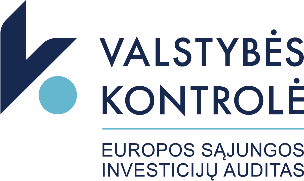 VALSTYBINIO AUDITO ATASKAITAVALSTYBINIO AUDITO ATASKAITA2014–2020 M. EUROPOS SĄJUNGOS FONDŲ INVESTICIJŲ VEIKSMŲ PROGRAMOS ĮGYVENDINIMUI SUKURTOS VALDYMO IR KONTROLĖS SISTEMOS VEIKIMO, SĄSKAITOSE PATEIKTOS INFORMACIJOS IR 2021 M. LIEPOS 1 D.–2022 M. BIRŽELIO 30 D. LAIKOTARPIU DEKLARUOTŲ IŠLAIDŲ, KURIAS EUROPOS KOMISIJOS PRAŠOMA ATLYGINTI, VERTINIMAS (KONTROLĖS ATASKAITA PAGAL EUROPOS PARLAMENTO IR TARYBOS REGLAMENTO (ES) NR. 1303/2013 127 STRAIPSNĮ)2014–2020 M. EUROPOS SĄJUNGOS FONDŲ INVESTICIJŲ VEIKSMŲ PROGRAMOS ĮGYVENDINIMUI SUKURTOS VALDYMO IR KONTROLĖS SISTEMOS VEIKIMO, SĄSKAITOSE PATEIKTOS INFORMACIJOS IR 2021 M. LIEPOS 1 D.–2022 M. BIRŽELIO 30 D. LAIKOTARPIU DEKLARUOTŲ IŠLAIDŲ, KURIAS EUROPOS KOMISIJOS PRAŠOMA ATLYGINTI, VERTINIMAS (KONTROLĖS ATASKAITA PAGAL EUROPOS PARLAMENTO IR TARYBOS REGLAMENTO (ES) NR. 1303/2013 127 STRAIPSNĮ)2023 m. vasario 15 d.2023 m. vasario 15 d.Valstybės kontrolė Seimo nutarimu vykdo Europos Sąjungos struktūrinės paramos veiksmų programos audito institucijos funkcijas. Vykdydama  Europos Sąjungos reikalavimus, Valstybės kontrolė kasmet atlieka 2014–2020 m. Europos Sąjungos fondų investicijų valdymo ir kontrolės sistemos veikimo, Europos Komisijai deklaruotų išlaidų ir sąskaitose pateiktos informacijos auditą. Audito ataskaita ir išvada teikiamos tvirtinti Europos Komisijai.Auditą atliko: Rasa Mikelionytė, Jolita Karpovič, Akvilė Mackevičienė (grupės vadovė nuo 2021-10-26 iki 2022-11-13), Karolina Lukoševičienė (grupės vadovė nuo 2021-10-26), Ieva Paplauskaitė (grupės vadovė nuo 2022-11-14), Gintaras Petravičius, Justina Ramanauskaitė, Oskaras Virbickas, Monika Laurinavičiūtė, Klaudija Miliauskaitė, Rasa Bruzgytė, Gintarė Norkienė, Živilė Balskutė, Elžbieta Rouba-Bulavina, Loreta Lemežonaitė-Ruolienė, Gintarė Jacikaitė, Aušra Stankuvienė, Greta Mališauskienė, Rūta Strumskienė, Inga Germanovičiūtė, Aušra Mikelionienė, Sabina Dukel, Renata Trukanavičienė, Jurgita Mikalauskaitė, Asta Pelėdaitė, Julita Dulkaitė.Valstybinio audito ataskaita pateikta: žr. Ataskaitos 53 psl.Valstybės kontrolė Seimo nutarimu vykdo Europos Sąjungos struktūrinės paramos veiksmų programos audito institucijos funkcijas. Vykdydama  Europos Sąjungos reikalavimus, Valstybės kontrolė kasmet atlieka 2014–2020 m. Europos Sąjungos fondų investicijų valdymo ir kontrolės sistemos veikimo, Europos Komisijai deklaruotų išlaidų ir sąskaitose pateiktos informacijos auditą. Audito ataskaita ir išvada teikiamos tvirtinti Europos Komisijai.Auditą atliko: Rasa Mikelionytė, Jolita Karpovič, Akvilė Mackevičienė (grupės vadovė nuo 2021-10-26 iki 2022-11-13), Karolina Lukoševičienė (grupės vadovė nuo 2021-10-26), Ieva Paplauskaitė (grupės vadovė nuo 2022-11-14), Gintaras Petravičius, Justina Ramanauskaitė, Oskaras Virbickas, Monika Laurinavičiūtė, Klaudija Miliauskaitė, Rasa Bruzgytė, Gintarė Norkienė, Živilė Balskutė, Elžbieta Rouba-Bulavina, Loreta Lemežonaitė-Ruolienė, Gintarė Jacikaitė, Aušra Stankuvienė, Greta Mališauskienė, Rūta Strumskienė, Inga Germanovičiūtė, Aušra Mikelionienė, Sabina Dukel, Renata Trukanavičienė, Jurgita Mikalauskaitė, Asta Pelėdaitė, Julita Dulkaitė.Valstybinio audito ataskaita pateikta: žr. Ataskaitos 53 psl.1,13 mlrd. Eur– tiek deklaruota EK.– tiek deklaruota EK.30,64 mln. Eur– tiek audituota AI.– tiek audituota AI.2,61 mln. Eur– tiek AI nustatė netinkamų finansuoti                                                           išlaidų vertintuose projektuose.– tiek AI nustatė netinkamų finansuoti                                                           išlaidų vertintuose projektuose.2,42 proc.– toks bendras klaidų lygis nustatytas EK deklaruotose išlaidose.– toks bendras klaidų lygis nustatytas EK deklaruotose išlaidose.37– tiek audito metu vertinta projektų ir mokėjimo prašymų55– tiek audito metu pateikta pastebėjimų (28 pastebėjimai pateikti su rekomendacijomis).16– tiek rekomendacijų įgyvendinta audito metu.2– tokia kategorija (skalėje nuo 1 iki 4) įvertinta valdymo ir kontrolės sistema.Veiksmų programos VKS sudarančios institucijosVIVIFM Investicijų departamentas, FM Finansų politikos departamentas ir FM Valstybės iždo departamentasTVITVIFM Išlaidų atitikties vertinimo ir deklaravimo departamentasTarpinės institucijos, kurioms VI delegavo funkcijasMinisterijosLietuvos Respublikos aplinkos ministerijaTarpinės institucijos, kurioms VI delegavo funkcijasMinisterijosLietuvos Respublikos ekonomikos ir inovacijų ministerija Tarpinės institucijos, kurioms VI delegavo funkcijasMinisterijosLietuvos Respublikos energetikos ministerijaTarpinės institucijos, kurioms VI delegavo funkcijasMinisterijosLietuvos Respublikos kultūros ministerijaTarpinės institucijos, kurioms VI delegavo funkcijasMinisterijosLietuvos Respublikos socialinės apsaugos ir darbo ministerijaTarpinės institucijos, kurioms VI delegavo funkcijasMinisterijosLietuvos Respublikos susisiekimo ministerijaTarpinės institucijos, kurioms VI delegavo funkcijasMinisterijosLietuvos Respublikos sveikatos apsaugos ministerijaTarpinės institucijos, kurioms VI delegavo funkcijasMinisterijosLietuvos Respublikos švietimo, mokslo ir sporto ministerija Tarpinės institucijos, kurioms VI delegavo funkcijasMinisterijosLietuvos Respublikos vidaus reikalų ministerijaTarpinės institucijos, kurioms VI delegavo funkcijasĮgyvendinančiosios institucijosEuropos socialinio fondo agentūraTarpinės institucijos, kurioms VI delegavo funkcijasĮgyvendinančiosios institucijosLietuvos mokslo tarybaTarpinės institucijos, kurioms VI delegavo funkcijasĮgyvendinančiosios institucijosLietuvos Respublikos aplinkos ministerijos Aplinkos projektų valdymo agentūraTarpinės institucijos, kurioms VI delegavo funkcijasĮgyvendinančiosios institucijosMokslo, inovacijų ir technologijų agentūraTarpinės institucijos, kurioms VI delegavo funkcijasĮgyvendinančiosios institucijosUždaroji akcinė bendrovė „Investicijų ir verslo garantijos“Tarpinės institucijos, kurioms VI delegavo funkcijasĮgyvendinančiosios institucijosUždaroji akcinė bendrovė Viešųjų investicijų plėtros agentūraTarpinės institucijos, kurioms VI delegavo funkcijasĮgyvendinančiosios institucijosViešoji įstaiga Centrinė projektų valdymo agentūraTarpinės institucijos, kurioms VI delegavo funkcijasĮgyvendinančiosios institucijosViešoji įstaiga Inovacijų agentūra  Tarpinės institucijos, kurioms VI delegavo funkcijasRegioninės plėtros tarybosAlytaus, Kauno, Klaipėdos, Marijampolės, Panevėžio, Šiaulių, Tauragės, Telšių, Utenos, VilniausTarpinės institucijos, kurioms VI delegavo funkcijasRegioninės plėtros departamentas prie Vidaus reikalų ministerijosRegioninės plėtros departamentas prie Vidaus reikalų ministerijosŠaltinis – Valstybės kontrolėŠaltinis – Valstybės kontrolėŠaltinis – Valstybės kontrolėAudito strategijos pakeitimai 2022 m. liepos 1 d.–2023 m. birželio 30 d. audito laikotarpiuAudito strategijos pakeitimai 2022 m. liepos 1 d.–2023 m. birželio 30 d. audito laikotarpiuAudito strategijos pakeitimai 2022 m. liepos 1 d.–2023 m. birželio 30 d. audito laikotarpiuAudito strategijos pakeitimai 2022 m. liepos 1 d.–2023 m. birželio 30 d. audito laikotarpiuPagrindinis reikalavimasProceso pavadinimasInstitucijaAtlikto keitimo priežastysPapildomai numatyti procesaiPapildomai numatyti procesaiPapildomai numatyti procesaiPapildomai numatyti procesaiPR 2IP vertinimasVRM (spec.)Nuo 2022-07-22 LRVN 528 patvirtintomis taisyklėmis ši funkcija perduota VRM Nevertinami procesaiNevertinami procesaiNevertinami procesaiNevertinami procesaiPR 2IP vertinimasRPDNuo 2022-07-22 LRVN 528 patvirtintomis taisyklėmis RPD funkcijos, susijusios su 2014–2020 m. ES fondų investicijų veiksmų programos įgyvendinimu, perduotos VRMPR 2Regionų projektų planavimasRPDNuo 2022-07-22 LRVN 528 patvirtintomis taisyklėmis RPD funkcijos, susijusios su 2014–2020 m. ES fondų investicijų veiksmų programos įgyvendinimu, perduotos VRMŠaltinis – Valstybės kontrolėŠaltinis – Valstybės kontrolėŠaltinis – Valstybės kontrolėŠaltinis – Valstybės kontrolėAtaskaitiniu laikotarpiu nevertinti Audito strategijoje numatyti procesaiPagrindinis reikalavimasProceso numeris Audito strategijojeProceso pavadinimasInstitucijosPR 111Užduočių delegavimas (atsiskaitymas)Min, ĮI, VDV, RPT, RPDPR 113Skundų nagrinėjimasAM, SAM, SM, VIPR 437Projekto priežiūros komitetasVI, AM, EM, SAM, ŠMSM, VRMPR 440Patikra vietojeVI (FP), CPVA (TP), CPVA (VDV), LMTPR 441Tikrinimai po projekto LMT, MITA, INVEGA, VIPAPR 443Apskaitos kodas (patikra vietoje)VI (FP), CPVA (TP), CPVA (VDV), LMTPR 444Pažeidimų tyrimas (patikra vietoje)VI (FP), CPVA (TP), CPVA (VDV), LMTPR 451Dokumentų saugojimas (patikra vietoje)VI (FP), CPVA (TP), CPVA (VDV), LMTPR 452Pažeidimų tyrimasVI (FP), LMT, CPVA (VDV), INVEGAPR 453Pažeidimų tyrimas (sisteminiai pažeidimai)VI (FP), ĮI, ĮI (TP), VDVPR 454Neteisėtai sumokėtų sumų susigrąžinimai VI (FP), CPVA (VDV), MITAPR 4112Atrankinė VšP tvarkaCPVA (FP apimtyje)PR 664Pažeidimų tyrimas (SFMIS)VI (FP), LMT, CPVA (VDV), INVEGAPR 670VertinimaiAM, EIM, EM, KM, SADM, SAM, VRM, APVA, ESFA, LMT, IA, MITA, VIPAŠaltinis – Valstybės kontrolėŠaltinis – Valstybės kontrolėŠaltinis – Valstybės kontrolėŠaltinis – Valstybės kontrolė2021–2022 m. audito metu vertinti procesai pagal VKS kontrolės testavimo istorijos vertinimąPagrindinis reikalavimasProceso numeris Audito strategijojeProceso pavadinimasInstitucijos2019–2020 m. audito laikotarpio Audito strategijoje numatyti procesai2019–2020 m. audito laikotarpio Audito strategijoje numatyti procesai2019–2020 m. audito laikotarpio Audito strategijoje numatyti procesai2019–2020 m. audito laikotarpio Audito strategijoje numatyti procesaiPR 13VP keitimas (be EK patvirtinimo)VI2020-2021 m. audito laikotarpio Audito strategijoje numatyti procesai2020-2021 m. audito laikotarpio Audito strategijoje numatyti procesai2020-2021 m. audito laikotarpio Audito strategijoje numatyti procesai2020-2021 m. audito laikotarpio Audito strategijoje numatyti procesaiPR 667SFMIS ataskaitų generavimasVIŠaltinis – Valstybės kontrolėŠaltinis – Valstybės kontrolėŠaltinis – Valstybės kontrolėŠaltinis – Valstybės kontrolė2021–2022 m. audito metu papildomai vertinti procesaiPagrindinis reikalavimasProceso pavadinimasInstitucijosPR 1Funkcijų atskyrimas (dėl VšĮ "Versli Lietuva" prijungimo prie IA ir BETA prijungimo prie APVA)IA, APVAŠaltinis – Valstybės kontrolėŠaltinis – Valstybės kontrolėŠaltinis – Valstybės kontrolėPastebėjimai dėl kontrolės priemonių testavimo VI (ERPF, SF, ESF) (žr. Ataskaitos 8 priedą, 77 psl.)Pagrindinis reikalavimasPastebėjimasPR 1. Tinkamas funkcijų atskyrimas ir tinkamos ataskaitų teikimo ir stebėsenos sistemosVI neužregistravo SFMIS2014 TI pateiktų pastebėjimų ir rekomendacijų dėl neatitikimų, kurie nustatyti VI įgyvendinant rizikos valdymo priemones, pašalinimo ir informacijos apie atliktus TI patikrinimus, kurių metu neatitikimų nenustatyta (EX.51, 79 psl.).PR 1. Tinkamas funkcijų atskyrimas ir tinkamos ataskaitų teikimo ir stebėsenos sistemosVP SR skaičiavimo apraše nurodyti netikslūs SR pasiekimą pagrindžiantys duomenų šaltiniai (EX.53, 77 psl.).PR 1. Tinkamas funkcijų atskyrimas ir tinkamos ataskaitų teikimo ir stebėsenos sistemosPAFT nustatyti APFP vertinimo reikalavimai neatitinka EK valdymo patikrinimų gairės (EX.54, 80 psl.).PR 2. Tinkama veiksmų atranka–PR 3. Tinkama informacija paramos gavėjams–PR 4. Tinkami valdymo patikrinimaiPAFT nustatyti APFP vertinimo reikalavimai neatitinka EK valdymo patikrinimų gairės (EX.54, 80 psl.).PR 5. Tinkama audito seka–PR 6. Patikimos SFMIS2014 ir DMS sistemos2021 m. MVPĮA nurodytos neteisingos SR pasiekimo reikšmės (EX.50, 78 psl.).PR 6. Patikimos SFMIS2014 ir DMS sistemosVI neužregistravo SFMIS2014 TI pateiktų pastebėjimų ir rekomendacijų dėl neatitikimų, kurie nustatyti VI įgyvendinant rizikos valdymo priemones, pašalinimo ir informacijos apie atliktus TI patikrinimus, kurių metu neatitikimų nenustatyta (EX.51, 79 psl.).PR 7. Veiksmingas proporcingų kovos su sukčiavimu priemonių įgyvendinimas–PR 8. Tinkamos patikinimo dokumentų rinkinio rengimo procedūrosVI netinkamai parengė MS projektą (EX.60, 79 psl.).Šaltinis – Valstybės kontrolėŠaltinis – Valstybės kontrolėPastebėjimai dėl kontrolės priemonių testavimo TvI (ERPF, SF, ESF) (žr. Ataskaitos 9 priedą, 74 psl.)Pagrindinis reikalavimasPastebėjimasPR 9. Tinkamas funkcijų atskyrimas ir tinkamos ataskaitų teikimo ir stebėsenos sistemos, jeigu atsakinga institucija užduotis paveda atlikti kitam subjektui–PR 10. Tinkamos mokėjimo prašymų rengimo ir teikimo procedūros–PR 11. Saugomi tinkami deklaruotų išlaidų ir atitinkamo viešojo įnašo kompiuteriniai įrašai–PR 12. Tinkama ir išsami susigrąžinamų, susigrąžintų ir anuliuotų sumų sąskaita–PR 13. Tinkamos metinių sąskaitų rengimo ir jų išsamumo, tikslumo ir teisingumo patvirtinimo procedūrosTvI netinkamai parengė SEK projektus  (EX.61, 82 psl.)Šaltinis – Valstybės kontrolėŠaltinis – Valstybės kontrolėPastebėjimai dėl kontrolės priemonių testavimo AM (SF) (žr. Ataskaitos 10 priedą, 84 psl.)Pagrindinis reikalavimasPastebėjimasPR 1. Tinkamas funkcijų atskyrimas ir tinkamos ataskaitų teikimo ir stebėsenos sistemos–PR 2. Tinkama veiksmų atrankaNepateiktas tinkamas pagrindimas, kaip AM PP vertinimo metu įsitikino SNA skaičiuoklėje pateiktų duomenų pagrįstumu (EX.37, 84 psl.).PR 3. Tinkama informacija paramos gavėjams–PR 4. Tinkami valdymo patikrinimai–PR 5. Tinkama audito sekaNepateiktas tinkamas pagrindimas, kaip AM PP vertinimo metu įsitikino SNA skaičiuoklėje pateiktų duomenų pagrįstumu (EX.37, 84 psl.).PR 6. Patikimos SFMIS2014 ir DMS sistemos–PR 7. Veiksmingas proporcingų kovos su sukčiavimu priemonių įgyvendinimas–PR 8. Tinkamos patikinimo dokumentų rinkinio rengimo procedūros–Šaltinis – Valstybės kontrolėŠaltinis – Valstybės kontrolėPastebėjimai dėl kontrolės priemonių testavimo EIM (ERPF) (žr. Ataskaitos 11 priedą, 86 psl.)Pagrindinis reikalavimasPastebėjimasPR 1. Tinkamas funkcijų atskyrimas ir tinkamos ataskaitų teikimo ir stebėsenos sistemos–PR 2. Tinkama veiksmų atranka–PR 3. Tinkama informacija paramos gavėjamsPFSA pateikta dviprasmiška informacija (EX.4, 86 psl.).PR 4. Tinkami valdymo patikrinimai–PR 5. Tinkama audito seka–PR 6. Patikimos SFMIS2014 ir DMS sistemos–PR 7. Veiksmingas proporcingų kovos su sukčiavimu priemonių įgyvendinimas–PR 8. Tinkamos patikinimo dokumentų rinkinio rengimo procedūros–Šaltinis – Valstybės kontrolėŠaltinis – Valstybės kontrolėPastebėjimai dėl kontrolės priemonių testavimo EM (ERPF) (žr. Ataskaitos 12 priedą, 88 psl.)Pagrindinis reikalavimasPastebėjimasPR 1. Tinkamas funkcijų atskyrimas ir tinkamos ataskaitų teikimo ir stebėsenos sistemos–PR 2. Tinkama veiksmų atrankaPP vertinimo metu SNA skaičiuoklėje neįvertintos netinkamos finansuoti išlaidos (EX.8, 88 psl.).PR 3. Tinkama informacija paramos gavėjams–PR 4. Tinkami valdymo patikrinimai–PR 5. Tinkama audito seka–PR 6. Patikimos SFMIS2014 ir DMS sistemos–PR 7. Veiksmingas proporcingų kovos su sukčiavimu priemonių įgyvendinimas–PR 8. Tinkamos patikinimo dokumentų rinkinio rengimo procedūros–Šaltinis – Valstybės kontrolėŠaltinis – Valstybės kontrolėPastebėjimai dėl kontrolės priemonių testavimo ŠMSM (ERPF) (žr. Ataskaitos 13 priedą, 90 psl.)Pagrindinis reikalavimasPastebėjimasPR 1. Tinkamas funkcijų atskyrimas ir tinkamos ataskaitų teikimo ir stebėsenos sistemos–PR 2. Tinkama veiksmų atranka–PR 3. Tinkama informacija paramos gavėjamsŠMSM patvirtintame PFSA nurodyta netiksli informacija apie DU išlaidoms taikomus fiksuotuosius įkainius (EX.14, 90 psl.).PR 4. Tinkami valdymo patikrinimai–PR 5. Tinkama audito seka–PR 6. Patikimos SFMIS2014 ir DMS sistemos–PR 7. Veiksmingas proporcingų kovos su sukčiavimu priemonių įgyvendinimas–PR 8. Tinkamos patikinimo dokumentų rinkinio rengimo procedūros–Šaltinis – Valstybės kontrolėŠaltinis – Valstybės kontrolėPastebėjimai dėl kontrolės priemonių testavimo APVA (ERPF, SF) (žr. Ataskaitos 14 priedą, 92 psl.)Pagrindinis reikalavimasPastebėjimasPR 1. Tinkamas funkcijų atskyrimas ir tinkamos ataskaitų teikimo ir stebėsenos sistemosAPVA neužtikrino tinkamo APFP proceso veikimo ir neįsitikino SR pasiekimu (EX.42, 94 psl.).PR 2. Tinkama veiksmų atranka–PR 3. Tinkama informacija paramos gavėjams–PR 4. Tinkami valdymo patikrinimaiPažeidimo tyrimas atliktas ir sprendimas dėl pažeidimo priimtas nesilaikant nustatyto termino (EX.23, 93 psl.).PR 4. Tinkami valdymo patikrinimaiAPVA neužtikrino tinkamo APFP proceso veikimo ir neįsitikino SR pasiekimu (EX.42, 94 psl.).PR 5. Tinkama audito seka–PR 6. Patikimos SFMIS2014 ir DMS sistemos–PR 7. Veiksmingas proporcingų kovos su sukčiavimu priemonių įgyvendinimas–PR 8. Tinkamos patikinimo dokumentų rinkinio rengimo procedūros–Šaltinis – Valstybės kontrolėŠaltinis – Valstybės kontrolėPastebėjimai dėl kontrolės priemonių testavimo CPVA (ERPF, SF) (žr. Ataskaitos 15 priedą, 97 psl.)Pagrindinis reikalavimasPastebėjimasPR 1. Tinkamas funkcijų atskyrimas ir tinkamos ataskaitų teikimo ir stebėsenos sistemos–PR 2. Tinkama veiksmų atranka–PR 3. Tinkama informacija paramos gavėjams–PR 4. Tinkami valdymo patikrinimaiPažeidimo tyrimas atliktas ir sprendimas dėl pažeidimo priimtas nesilaikant nustatyto termino (EX.9, 101 psl.).PR 4. Tinkami valdymo patikrinimaiCPVA, tikrindama ir tvirtindama APFP, neįsitikino projekto sutartyje nustatyto projekto SR pasiekimu, investicijų tęstinumo užtikrinimu ir APFP pateiktų duomenų teisingumu, neužtikrino APFP pateikimo ir patvirtinimo laiku (EX.38, 116 psl.).PR 5. Tinkama audito seka–PR 6. Patikimos SFMIS2014 ir DMS sistemos–PR 7. Veiksmingas proporcingų kovos su sukčiavimu priemonių įgyvendinimas–PR 8. Tinkamos patikinimo dokumentų rinkinio rengimo procedūros–Šaltinis – Valstybės kontrolėŠaltinis – Valstybės kontrolėPastebėjimai dėl kontrolės priemonių testavimo ESFA (ESF) (žr. Ataskaitos 16 priedą, 124 psl.)Pagrindinis reikalavimasPastebėjimasPR 1. Tinkamas funkcijų atskyrimas ir tinkamos ataskaitų teikimo ir stebėsenos sistemosESFA neužtikrino APFP pateikimo laiku, PV nustatytos nepakankamos kontrolės priemonės įsitikinti projektų investicijų tęstinumo užtikrinimu (EX.44, 129 psl.).PR 1. Tinkamas funkcijų atskyrimas ir tinkamos ataskaitų teikimo ir stebėsenos sistemosESFA neįsitikino „Vienos įmonės“ deklaracijoje pateiktų duomenų pagrįstumu (EX.52, 130 psl.).PR 2. Tinkama veiksmų atranka–PR 3. Tinkama informacija paramos gavėjams–PR 4. Tinkami valdymo patikrinimaiESFA neužtikrino APFP pateikimo laiku, PV nustatytos nepakankamos kontrolės priemonės įsitikinti projektų investicijų tęstinumo užtikrinimu (EX.44, 129 psl.).PR 5. Tinkama audito seka–PR 6. Patikimos SFMIS2014 ir DMS sistemos–PR 7. Veiksmingas proporcingų kovos su sukčiavimu priemonių įgyvendinimas–PR 8. Tinkamos patikinimo dokumentų rinkinio rengimo procedūros–Šaltinis – Valstybės kontrolėŠaltinis – Valstybės kontrolėPastebėjimai dėl kontrolės priemonių testavimo IA (ERPF, SF) (žr. Ataskaitos 17 priedą, 133 psl.)Pagrindinis reikalavimasPastebėjimasPR 1. Tinkamas funkcijų atskyrimas ir tinkamos ataskaitų teikimo ir stebėsenos sistemosIA TF vertinimo metu neužtikrino tinkamos audito sekos (EX.7, 146 psl.).PR 1. Tinkamas funkcijų atskyrimas ir tinkamos ataskaitų teikimo ir stebėsenos sistemosIA TF vertinimo metu neužtikrino tinkamos audito sekos (EX.13,147 psl.).PR 1. Tinkamas funkcijų atskyrimas ir tinkamos ataskaitų teikimo ir stebėsenos sistemosIA, tikrindama ir tvirtindama MP, neįsitikino, kad išlaidos atitiktų tinkamumo finansuoti reikalavimus (EX.43, 148 psl.).PR 1. Tinkamas funkcijų atskyrimas ir tinkamos ataskaitų teikimo ir stebėsenos sistemosIA netinkamai įvertino PrV statusą kaip NPO, IA PV nustatytos nepakankamos kontrolės priemonės dėl PrV statuso, vykdant pirkimus, vertinimo (EX.45,149 psl.).PR 1. Tinkamas funkcijų atskyrimas ir tinkamos ataskaitų teikimo ir stebėsenos sistemosPV nustatytos nepakankamos kontrolės priemonės įsitikinti projektų investicijų tęstinumo užtikrinimu (EX.46,150 psl.).PR 1. Tinkamas funkcijų atskyrimas ir tinkamos ataskaitų teikimo ir stebėsenos sistemosIA neįvertino VšP, vykdomų taikant DPS visa apimtimi  (EX.48,151 psl.).PR 2. Tinkama veiksmų atranka–PR 3. Tinkama informacija paramos gavėjams–PR 4. Tinkami valdymo patikrinimaiIA nesilaikė paraiškos AV duomenų perdavimo į VBAMS termino (EX.6, 134 psl.).PR 4. Tinkami valdymo patikrinimaiIA PPV metu neužtikrino pakankamos audito sekos ir neįsitikino, ar visos prekės, už kurias išlaidos deklaruotos EK, buvo faktiškai įsigytos ir atitinka TS bei ar atlikti sutarties keitimai nėra esminiai (EX.16, 137 psl.).PR 4. Tinkami valdymo patikrinimaiIA netinkamai įvertino PrV statusą kaip NPO, IA PV nustatytos nepakankamos kontrolės priemonės dėl PrV statuso, vykdant pirkimus, vertinimo (EX.45, 149 psl.).PR 4. Tinkami valdymo patikrinimaiPV nustatytos nepakankamos kontrolės priemonės įsitikinti projektų investicijų tęstinumo užtikrinimu (EX.46, 150 psl.).PR 5. Tinkama audito seka–PR 6. Patikimos SFMIS2014 ir DMS sistemos–PR 7. Veiksmingas proporcingų kovos su sukčiavimu priemonių įgyvendinimas–PR 8. Tinkamos patikinimo dokumentų rinkinio rengimo procedūros–Šaltinis – Valstybės kontrolėŠaltinis – Valstybės kontrolėPastebėjimai dėl kontrolės priemonių testavimo VIPA (ERPF) (žr. Ataskaitos 18 priedą, 153 psl.)Pagrindinis reikalavimasPastebėjimasPR 1. Tinkamas funkcijų atskyrimas ir tinkamos ataskaitų teikimo ir stebėsenos sistemosVIPA PPV metu neužtikrino tinkamos audito sekos (EX.17, 153 psl.).PR 2. Tinkama veiksmų atranka–PR 3. Tinkama informacija paramos gavėjams–PR 4. Tinkami valdymo patikrinimaiVIPA PPV metu neužtikrino tinkamos audito sekos (EX.17, 153 psl.).PR 5. Tinkama audito seka–PR 6. Patikimos SFMIS2014 ir DMS sistemos–PR 7. Veiksmingas proporcingų kovos su sukčiavimu priemonių įgyvendinimas–PR 8. Tinkamos patikinimo dokumentų rinkinio rengimo procedūros–Šaltinis – Valstybės kontrolėŠaltinis – Valstybės kontrolėPastebėjimai dėl kontrolės priemonių testavimo Tauragės RPT (ERPF, ESF, SF) (žr. Ataskaitos 19 priedą, 155 psl.)Pagrindinis reikalavimasPastebėjimasPR 1. Tinkamas funkcijų atskyrimas ir tinkamos ataskaitų teikimo ir stebėsenos sistemosTauragės RPT netaikė rizikos valdymo priemonių (EX.21, 155 psl.).PR 2. Tinkama veiksmų atranka–PR 3. Tinkama informacija paramos gavėjams–PR 4. Tinkami valdymo patikrinimai–PR 5. Tinkama audito seka–PR 6. Patikimos SFMIS2014 ir DMS sistemos–PR 7. Veiksmingas proporcingų kovos su sukčiavimu priemonių įgyvendinimas–PR 8. Tinkamos patikinimo dokumentų rinkinio rengimo procedūros–Šaltinis – Valstybės kontrolėŠaltinis – Valstybės kontrolėPastebėjimai dėl kontrolės priemonių testavimo Utenos RPT (ERPF, ESF, SF) (žr. Ataskaitos 20 priedą, 156 psl.)Pagrindinis reikalavimasPastebėjimasPR 1. Tinkamas funkcijų atskyrimas ir tinkamos ataskaitų teikimo ir stebėsenos sistemosUtenos RPT netaikė rizikos valdymo priemonių (EX.22, 156 psl.).PR 2. Tinkama veiksmų atranka–PR 3. Tinkama informacija paramos gavėjams–PR 4. Tinkami valdymo patikrinimai–PR 5. Tinkama audito seka–PR 6. Patikimos SFMIS2014 ir DMS sistemos–PR 7. Veiksmingas proporcingų kovos su sukčiavimu priemonių įgyvendinimas–PR 8. Tinkamos patikinimo dokumentų rinkinio rengimo procedūros–Šaltinis – Valstybės kontrolėŠaltinis – Valstybės kontrolėNeįgyvendintos 2016–2017 m., 2019–2020 m. ir 2021–2021 m. sistemų audito metu teiktos rekomendacijosInstitucijaPateikta pastebėjimų su rekomendacijomisĮgyvendintos rekomendacijosRekomendacijos, kurių įgyvendinimo laukiamaRekomendacijos, kurių įgyvendinimo laukiamaRekomendacijos, kurių įgyvendinimo laukiamaNuoroda AtaskaitojeInstitucijaPateikta pastebėjimų su rekomendacijomisĮgyvendintos rekomendacijosIš dalies įgyvendintosLaukiama įgyvendinimoIš viso:Nuoroda Ataskaitoje2016–2017 m. auditas2016–2017 m. auditas2016–2017 m. auditas2016–2017 m. auditas2016–2017 m. auditas2016–2017 m. auditas2016–2017 m. auditasVI98–1122 priedas2019–2020 m. auditas2019–2020 m. auditas2019–2020 m. auditas2019–2020 m. auditas2019–2020 m. auditas2019–2020 m. auditas2019–2020 m. auditasVI1412–2222 priedas2020–2021 m. auditas2020–2021 m. auditas2020–2021 m. auditas2020–2021 m. auditas2020–2021 m. auditas2020–2021 m. auditas2020–2021 m. auditasVI7421322 priedasAM1–1–123 priedasŠaltinis – Valstybės kontrolėŠaltinis – Valstybės kontrolėŠaltinis – Valstybės kontrolėŠaltinis – Valstybės kontrolėŠaltinis – Valstybės kontrolėŠaltinis – Valstybės kontrolėŠaltinis – Valstybės kontrolėVeiksmų audito atrankos etapaiEil. Nr.Atrankos etapasEK deklaruotų išlaidų dataEK deklaruotų išlaidų dataAtrinktų vienetų skaičiusEil. Nr.Atrankos etapasNuoIkiAtrinktų vienetų skaičius1I2021-08-012021-08-2332II2021-08-242021-10-2943III2021-10-302022-04-07174IV2022-04-082022-05-1913Iš viso:Iš viso:Iš viso:Iš viso:37Šaltinis – Valstybės kontrolėŠaltinis – Valstybės kontrolėŠaltinis – Valstybės kontrolėŠaltinis – Valstybės kontrolėVeiksmų audito pavyzdžiai, kuriuose buvo taikyta antro lygio atrankaEilės Nr.Projekto kodasMP Nr.FondasAtrinktų išlaidų vnt. skaičiusAtrinktuose išlaidų vnt. nustatyti neatitikimai101.2.1-LVPA-K-856-01-0030MP006ERPF33Ne211.0.1-CPVA-V-201-01-0021MP049SF31Ne307.3.1-ESFA-V-401-04-0002MP045ESF33Ne409.2.1-ESFA-V-719-01-0001–ESF42Taip507.4.1-ESFA-V-414-01-0001MP023ESF40Ne609.4.3-ESFA-K-827-04-0022MP006ESF31Ne707.3.1-ESFA-V-401-05-0001MP039ESF31Ne810.1.3-ESFA-V-918-01-0013MP015ESF31Ne901.2.1-LVPA-K-857-01-0002MP013ERPF31NeŠaltinis – Valstybės kontrolėŠaltinis – Valstybės kontrolėŠaltinis – Valstybės kontrolėŠaltinis – Valstybės kontrolėŠaltinis – Valstybės kontrolėŠaltinis – Valstybės kontrolėPastebėjimai, susiję su detaliuoju testavimu APVA (žr. Ataskaitos 14 priedą, 92 psl.)Pagrindinis reikalavimasPastebėjimasMP nustatyta klaida, EurKlaida projekte, EurPR 1. Tinkamas funkcijų atskyrimas ir tinkamos ataskaitų teikimo ir stebėsenos sistemos–––PR 2. Tinkama veiksmų atranka–––PR 3. Tinkama informacija paramos gavėjams–––PR 4. Tinkami valdymo patikrinimaiPD nustatyta sąlyga, nepagrįstai ribojanti subrangovų pasitelkimą ir konkurenciją dirbtinai ribojantys kvalifikacijos reikalavimai (EX.20, 92 psl.).26 975,21739 276,00PR 5. Tinkama audito seka–––PR 6. Patikimos SFMIS2014 ir DMS sistemos–––PR 7. Veiksmingas proporcingų kovos su sukčiavimu priemonių įgyvendinimas–––PR 8. Tinkamos patikinimo dokumentų rinkinio rengimo procedūros–––Šaltinis – Valstybės kontrolėŠaltinis – Valstybės kontrolėŠaltinis – Valstybės kontrolėŠaltinis – Valstybės kontrolėPastebėjimai, susiję su detaliuoju testavimu CPVA (žr. Ataskaitos 15 priedą, 97 psl.)Pagrindinis reikalavimasPastebėjimasMP nustatyta klaida, EurKlaida projekte, EurPR 1. Tinkamas funkcijų atskyrimas ir tinkamos ataskaitų teikimo ir stebėsenos sistemos–––PR 2. Tinkama veiksmų atranka–––PR 3. Tinkama informacija paramos gavėjams–––PR 4. Tinkami valdymo patikrinimaiPD nustatyta sąlyga, nepagrįstai ribojanti subrangovų pasitelkimą (EX.1, 97 psl.).27 037,11524 643,74PR 4. Tinkami valdymo patikrinimaiRangos darbai apmokėti neįvertinus įsigytų ir pakeistų rangos darbų kainų skirtumo, dalis MP deklaruotų išlaidų nebuvo faktiškai patirtos (EX.2, 98 psl.).2 984,9366 629,17PR 4. Tinkami valdymo patikrinimaiSprendime dėl pažeidimo neteisingai apskaičiuotas su pažeidimu susijusių netinkamų finansuoti išlaidų dydis (EX.3, 100 psl.).2 248,7913 251,70PR 4. Tinkami valdymo patikrinimaiCPVA, atlikdama MP tikrinimą, patvirtino išlaidas, neįvertinusi visų fiksuotojo įkainio rezultato pasiekimą pagrindžiančių dokumentų (EX.10, 102 psl.).––PR 4. Tinkami valdymo patikrinimaiPakeitus esmines pirkimo sąlygas, nenutrauktos pirkimo procedūros ir pirkimas nepaskelbtas iš naujo (EX.11, 103 psl.).0,00738,71PR 4. Tinkami valdymo patikrinimaiPD nustatytos sąlygos, nepagrįstai ribojančios subrangovų pasitelkimą (EX.12, 104 psl.).156 895,50865 302,09PR 4. Tinkami valdymo patikrinimaiVšP nebuvo nutrauktas ir paskelbtas iš naujo, pakeitus esmines jo sąlygas, PD nustatyta sąlyga, nepagrįstai ribojanti subrangovų pasitelkimą, nesilaikyta atnaujinto tiekėjų varžymosi procedūros (EX.18, 105 psl.).1 092,825 255,23PR 4. Tinkami valdymo patikrinimaiPD nustatyta sąlyga, nepagrįstai ribojanti subtiekėjų pasitelkimą (EX.19, 107 psl.).4 386,274 386,27PR 4. Tinkami valdymo patikrinimaiPD nustatyta sąlyga, nepagrįstai ribojanti subrangovų pasitelkimą, nustatytas konkurenciją dirbtinai ribojantis, neproporcingas kvalifikacijos reikalavimas, sudarant pirkimo sutartį, pakeistos PD nustatytos sąlygos, atliktas esminis sutarties keitimas (EX.24, 108 psl.).18 813,9183 380,00PR 4. Tinkami valdymo patikrinimaiAtlikti rangos darbai neatitinka rangos sutartyje numatytų atlikti rangos darbų, dalis deklaruotų išlaidų nebuvo faktiškai patirta (EX.25, 110 psl.).4 781,284 781,28PR 4. Tinkami valdymo patikrinimaiPD nustatyta sąlyga, nepagrįstai ribojanti subrangovų pasitelkimą (EX.28, 112 psl.).84,70861,62PR 4. Tinkami valdymo patikrinimaiFaktiškai atlikti rangos darbai neatitinka rangos sutartyje numatytų atlikti rangos darbų, dalis MP deklaruotų išlaidų nebuvo faktiškai patirtos (EX.31, 113 psl.).9 640,6741 836,19PR 4. Tinkami valdymo patikrinimaiPD nustatyta sąlyga, nepagrįstai ribojanti subtiekėjų pasitelkimą (EX.34, 115 psl.).26,852 000,00PR 4. Tinkami valdymo patikrinimaiAtlikti rangos darbai neatitinka rangos sutartyje numatytų atlikti darbų, neužtikrintas horizontaliųjų principų laikymasis (EX.40, 118 psl.).––PR 4. Tinkami valdymo patikrinimaiAtliktas esminis pirkimo sutarties keitimas (EX.56, 120 psl.).80,311 016,58PR 4. Tinkami valdymo patikrinimaiPirkimo sutartis sudaryta ne su tuo tiekėju (EX.58, 121 psl.).244,21244,21PR 4. Tinkami valdymo patikrinimaiAtliktas esminis pirkimo sutarties keitimas (EX.59, 122 psl.).18 441,5478 667,81PR 5. Tinkama audito seka–––PR 6. Patikimos SFMIS2014 ir DMS sistemos–––PR 7. Veiksmingas proporcingų kovos su sukčiavimu priemonių įgyvendinimas–––PR 8. Tinkamos patikinimo dokumentų rinkinio rengimo procedūros–––Šaltinis – Valstybės kontrolėŠaltinis – Valstybės kontrolėŠaltinis – Valstybės kontrolėŠaltinis – Valstybės kontrolėPastebėjimai, susiję su detaliuoju testavimu ESFA (žr. Ataskaitos 16 priedą, 124 psl.)Pagrindinis reikalavimasPastebėjimasMP nustatyta klaida, EurKlaida projekte, EurPR 1. Tinkamas funkcijų atskyrimas ir tinkamos ataskaitų teikimo ir stebėsenos sistemosESFA neįsitikino „Vienos įmonės“ deklaracijoje pateiktų duomenų pagrįstumu (EX.52, 130 psl.).––PR 2. Tinkama veiksmų atrankaESFA neįsitikino „Vienos įmonės“ deklaracijoje pateiktų duomenų pagrįstumu (EX.52, 130 psl.).––PR 3. Tinkama informacija paramos gavėjams–––PR 4. Tinkami valdymo patikrinimaiPD nustatyta sąlyga, nepagrįstai ribojanti subteikėjų pasitelkimą, nustatytas su pirkimo objektu nesusijęs, neproporcingas ir konkurenciją dirbtinai ribojantis kvalifikacijos reikalavimas, PO neįsitikino laimėjusio tiekėjo kvalifikacijos atitiktimi PD (EX.27, 124 psl.).56 819,1149 558,48PR 4. Tinkami valdymo patikrinimaiESFA, tvirtindama MP, neįsitikino išlaidų tinkamumu finansuoti (EX.33, 126 psl.).291 729,9165 890,26PR 4. Tinkami valdymo patikrinimaiESFA neįsitikino „Vienos įmonės“ deklaracijoje pateiktų duomenų pagrįstumu (EX.52, 130 psl.).––PR 4. Tinkami valdymo patikrinimaiProjektų sutartyse nustatytos netinkamos ir taikomos nepakankamos informavimo apie projektą priemonės (EX.55, 127 psl.).––PR 5. Tinkama audito seka–––PR 6. Patikimos SFMIS2014 ir DMS sistemos–––PR 7. Veiksmingas proporcingų kovos su sukčiavimu priemonių įgyvendinimas–––PR 8. Tinkamos patikinimo dokumentų rinkinio rengimo procedūros–––Šaltinis – Valstybės kontrolėŠaltinis – Valstybės kontrolėŠaltinis – Valstybės kontrolėŠaltinis – Valstybės kontrolėPastebėjimai, susiję su detaliuoju testavimu IA (žr. Ataskaitos 17 priedą, 133 psl.)Pagrindinis reikalavimasPastebėjimasMP nustatyta klaida, EurKlaida projekte, EurPR 1. Tinkamas funkcijų atskyrimas ir tinkamos ataskaitų teikimo ir stebėsenos sistemosIA TF vertinimo metu neužtikrino tinkamos audito sekos (EX.7, 146 psl.).––PR 1. Tinkamas funkcijų atskyrimas ir tinkamos ataskaitų teikimo ir stebėsenos sistemosIA TF vertinimo metu neužtikrino tinkamos audito sekos (EX.13, 147 psl.).––PR 1. Tinkamas funkcijų atskyrimas ir tinkamos ataskaitų teikimo ir stebėsenos sistemosIA netinkamai įvertino PrV statusą kaip NPO, IA PV nustatytos nepakankamos kontrolės priemonės dėl PrV statuso, vykdant pirkimus, vertinimo (EX.45, 149 psl.).––PR 1. Tinkamas funkcijų atskyrimas ir tinkamos ataskaitų teikimo ir stebėsenos sistemosIA, tikrindama ir tvirtindama MP, neįsitikino, kad išlaidos atitiktų tinkamumo finansuoti reikalavimus (EX.43, 148 psl.).––PR 1. Tinkamas funkcijų atskyrimas ir tinkamos ataskaitų teikimo ir stebėsenos sistemosIA neįvertino VšP, vykdomų taikant DPS visa apimtimi (EX.48, 151 psl.).––PR 2. Tinkama veiksmų atrankaIA TF vertinimo metu neužtikrino tinkamos audito sekos (EX.7, 146 psl.).––PR 2. Tinkama veiksmų atrankaIA TF vertinimo metu neužtikrino tinkamos audito sekos (EX.13, 147 psl.).––PR 2. Tinkama veiksmų atrankaIA neįsitikino PrV SVV deklaracijoje pateiktų duomenų pagrįstumu (EX.39, 133 psl.).––PR 3. Tinkama informacija paramos gavėjams–––PR 4. Tinkami valdymo patikrinimaiAtliktas esminis pirkimo sutarties keitimas (EX.15, 136 psl.).897,3721 630,00PR 4. Tinkami valdymo patikrinimaiKDP nustatytas konkurenciją dirbtinai ribojantis ir pirkimo objektui neproporcingas reikalavimas tiekėjams (EX.35, 139 psl.).11 575,0011 575,00PR 4. Tinkami valdymo patikrinimaiPD nustatytos sąlygos, nepagrįstai ribojančios subrangovų pasitelkimą (EX.36, 181 psl.).2 761,5249 321,30PR 4. Tinkami valdymo patikrinimaiNesilaikoma viešinimo sąlygų projektams, finansuojamiems pagal REACT-EU prioritetą (EX.41, 141 psl.).––PR 4. Tinkami valdymo patikrinimaiIA, tikrindama ir tvirtindama MP, neįsitikino, kad išlaidos atitiktų tinkamumo finansuoti reikalavimus (EX.43, 148 psl.).––PR 4. Tinkami valdymo patikrinimaiIA netinkamai įvertino PrV statusą kaip NPO, IA PV nustatytos nepakankamos kontrolės priemonės dėl PrV statuso, vykdant pirkimus, vertinimo (EX.45, 149 psl.).––PR 4. Tinkami valdymo patikrinimaiPrV nepagrįstai pirkimą vykdė kaip NPO, informacija, reikalinga tinkamo pasiūlymo parengimui, nebuvo paskelbta viešai (EX.47, 142 psl.).48 454,26778 601,25PR 4. Tinkami valdymo patikrinimaiIA neįvertino VšP, vykdomų taikant DPS visa apimtimi (EX.48, 151 psl.).––PR 4. Tinkami valdymo patikrinimaiAtlikti rangos darbai neatitinka rangos sutartyje numatytų atlikti rangos darbų, dalis atliktų sutarties keitimų nebuvo sudokumentuoti (EX.49, 145 psl.).21 535,23346 045,00PR 5. Tinkama audito sekaIA TF vertinimo metu neužtikrino tinkamos audito sekos (EX.7, 146 psl.).––PR 5. Tinkama audito sekaIA TF vertinimo metu neužtikrino tinkamos audito sekos (EX.13, 147 psl.).––PR 6. Patikimos SFMIS2014 ir DMS sistemos–––PR 7. Veiksmingas proporcingų kovos su sukčiavimu priemonių įgyvendinimas–––PR 8. Tinkamos patikinimo dokumentų rinkinio rengimo procedūros–––Šaltinis – Valstybės kontrolėŠaltinis – Valstybės kontrolėŠaltinis – Valstybės kontrolėŠaltinis – Valstybės kontrolėPo tarpinių audito rezultatų atsisakyti pastebėjimaiEil. Nr.Pastebėjimo Nr.FondasĮIPastebėjimo atsisakymo priežastys1EX.15ERPFIA1 dalis – atsižvelgus į gautą teisės akto rengėjo išaiškinimą dėl ne perkančiųjų organizacijų pirkimų reglamentavimo.2EX.29ERPFCPVAĮvertinus VPT išvadoje pateiktus papildomus argumentus dėl įtakos tiekėjų galimybei ar apsisprendimui nedalyvauti pirkime.3EX.47ERPFIA2 dalis – gavus papildomus argumentus, kad ilgesnis apmokėjimo terminas nustatytas atsižvelgiant į objektyvias aplinkybes dėl teisės aktuose įtvirtintų administracinių procesų trukmės.3 dalis – gavus papildomus dokumentus ir faktiškai įsitikinus specialisto kvalifikacijos atitiktimi.4EX.48SaFIA1 dalis – įvertinus VPT išvadoje pateiktus argumentus dėl DPS specifikos.Šaltinis – Valstybės kontrolėŠaltinis – Valstybės kontrolėŠaltinis – Valstybės kontrolėŠaltinis – Valstybės kontrolėŠaltinis – Valstybės kontrolėNeįgyvendintos 2017–2018 m., 2018–2019 m. ir 2020–2021 m. veiksmų audito metu teiktos rekomendacijosInstitucijaPateikta pastebėjimų su rekomendacijomisĮgyvendintos rekomendacijosRekomendacijos, kurių įgyvendinimo laukiamaRekomendacijos, kurių įgyvendinimo laukiamaRekomendacijos, kurių įgyvendinimo laukiamaNuoroda AtaskaitojeInstitucijaPateikta pastebėjimų su rekomendacijomisĮgyvendintos rekomendacijosIš dalies įgyvendintosLaukiama įgyvendinimoIš viso:Nuoroda Ataskaitoje2017–2018 m. auditas2017–2018 m. auditas2017–2018 m. auditas2017–2018 m. auditas2017–2018 m. auditas2017–2018 m. auditas2017–2018 m. auditasCPVA871–124 priedas2018–2019 m. auditas2018–2019 m. auditas2018–2019 m. auditas2018–2019 m. auditas2018–2019 m. auditas2018–2019 m. auditas2018–2019 m. auditasCPVA87–1124 priedas2020–2021 m. auditas2020–2021 m. auditas2020–2021 m. auditas2020–2021 m. auditas2020–2021 m. auditas2020–2021 m. auditas2020–2021 m. auditasVI43–1122 priedasŠaltinis – Valstybės kontrolėŠaltinis – Valstybės kontrolėŠaltinis – Valstybės kontrolėŠaltinis – Valstybės kontrolėŠaltinis – Valstybės kontrolėŠaltinis – Valstybės kontrolėŠaltinis – Valstybės kontrolėInformacija apie SEK atliktus galutinius korekcinius veiksmusEilės Nr.Pastebėjimo Nr.FondasMP lygmenyje ekstrapoliuota netinkamų finansuoti išlaidų suma, EurAI nustatyta individualių atvejų netinkamų finansuoti išlaidų suma, susijusi su 2021–2022 m. EK deklaruotomis išlaidomis, EurGalutinių korekcinių veiksmų suma, kuri yra atlikta Sąskaitose EK, EurVertinimasPastebėjimai iš veiksmų auditoPastebėjimai iš veiksmų auditoPastebėjimai iš veiksmų auditoPastebėjimai iš veiksmų auditoPastebėjimai iš veiksmų auditoPastebėjimai iš veiksmų auditoPastebėjimai iš veiksmų audito1EX.1ERPF–257 300,86257 300,86SEK atlikti tinkami ir pakankami korekciniai veiksmai.2EX.2ERPF–257 300,86257 300,86SEK atlikti tinkami ir pakankami korekciniai veiksmai.3EX.3ERPF–2 248,792 248,79SEK atlikti tinkami ir pakankami korekciniai veiksmai.4EX.11ERPF–237,67237,67SEK atlikti tinkami ir pakankami korekciniai veiksmai.5EX.12SF–559 829,03559 829,03SEK atlikti tinkami ir pakankami korekciniai veiksmai.6EX.15ERPF–3 594,283 594,28SEK atlikti tinkami ir pakankami korekciniai veiksmai.7EX.18SF–3 907,693 907,69SEK atlikti tinkami ir pakankami korekciniai veiksmai.Siekiant sumažinti netinkamų deklaruoti EK išlaidų riziką, CPVA papildomai atliko susijusių projektų vertinimą ir nustatė neatitikimus, dėl kurių SEK atlikta galutinė 4 060,55 Eur korekcija.8EX.19ERPF–4 386,274 386,27SEK atlikti tinkami ir pakankami korekciniai veiksmai.9EX.20SF–292 541,28292 541,28SEK atlikti tinkami ir pakankami korekciniai veiksmai.10EX.24ERPF–51 712,7251 712,72SEK atlikti tinkami ir pakankami korekciniai veiksmai.11EX.25ERPF–4 479,514 479,51SEK atlikti tinkami ir pakankami korekciniai veiksmai.12EX.27ESF56 819,1154 118,1854 118,18Pagal Gairių 3.3. p. (2): ESFA atliko ne audituotos MP dalies vertinimą ir nustatė neatitikimus.SEK atlikti tinkami ir pakankami korekciniai veiksmai.13EX.28SF–368,78368,78SEK atlikti tinkami ir pakankami korekciniai veiksmai.14EX.31ERPF–22 441,1022 441,10SEK atlikti tinkami ir pakankami korekciniai veiksmai.15EX.33ESF291 729,91313 738,82313 738,82Pagal Gairių 3.3.  p. (2): ne audituotos MP dalies vertinimas iki Ataskaitos pateikimo EK nebuvo baigtas, todėl susijusios išlaidos (16 092 286,89 Eur) laikinai išimtos iš SEK.SEK atlikti tinkami ir pakankami galutiniai korekciniai veiksmai.16EX.34SF–26,8526,85SEK atlikti tinkami ir pakankami korekciniai veiksmai.17EX.35ERPF–11 575,0011 575,00SEK atlikti tinkami ir pakankami korekciniai veiksmai.18EX.36SF–49 321,3149 321,31SEK atlikti tinkami ir pakankami korekciniai veiksmai.19EX.47ERPF–473 609,94473 609,94SEK atlikti tinkami ir pakankami korekciniai veiksmai.20EX.49ERPF–210 493,31210 493,31SEK atlikti tinkami ir pakankami korekciniai veiksmai.21EX.56ERPF–189,82189,82SEK atlikti tinkami ir pakankami korekciniai veiksmai.22EX.58ERPF–244,21244,21SEK atlikti tinkami ir pakankami korekciniai veiksmai.23EX.59ERPF–45 123,5845 123,58SEK atlikti tinkami ir pakankami korekciniai veiksmai.Iš viso:Iš viso:Iš viso:Iš viso:2 361 489,002 361 489,00Šaltinis – Valstybės kontrolėŠaltinis – Valstybės kontrolėŠaltinis – Valstybės kontrolėŠaltinis – Valstybės kontrolėŠaltinis – Valstybės kontrolėŠaltinis – Valstybės kontrolėŠaltinis – Valstybės kontrolėInformacija apie laikinas pataisas 2018–2019 m., 2019–2020 m., 2020–2021 m., 2021–2022 m. SEK, EurAtaskaitiniai metaiIšlaidų deklaracijose patvirtintos sumos EKSumos, kurios įtrauktos į galutines sąskaitasLaikinų išėmimų sumos, kurios buvo išimtos iš SEK pagal R 1303/2013 137 str. 2 d.Likusios laikinų išėmimų sumos, dėl kurių nepriimti galutiniai sprendimaiLaikinų išėmimų sumos, kurios pripažintos netinkamomis išlaidomisLaikinų išėmimų sumos, kurios pripažintos tinkamomis išlaidomis1234=4a+4b+4c4a4b4c2018–2019 m.944 617 774,55803 311 088,98-26 642 940,55-8 854 797,090,0017 788 143,46ESF155 114 086,89147 848 897,49-336 428,26-336 428,260,000,00ERPF496 632 391,79437 183 285,61-26 166 533,93-8 378 390,470,0017 788 143,46SF292 871 295,87218 278 905,88-139 978,36-139 978,360,000,002019–2020 m.1 827 641 675,871 777 155 571,17-30 122 441,75-7 803 451,633 902,6022 315 087,52ESF248 497 707,31245 200 290,43-3 062 739,52-3 058 987,323 752,200,00ERPF869 073 017,50848 398 702,67-14 779 840,10-4 744 464,31150,4010 035 225,39SF710 070 951,06683 556 578,07-12 279 862,130,000,0012 279 862,132020–2021 m.1 292 007 217,791 067 162 809,77-204 883 961,93-196 237 354,5991 392,728 555 214,62ESF355 109 073,80186 540 779,48-165 553 092,80-158 349 375,4641 090,227 162 627,12ERPF629 578 278,43605 714 453,57-21 733 710,55-20 290 820,5550 302,501 392 587,50SF307 319 865,56274 907 576,72-17 597 158,58-17 597 158,580,000,002021–2022 m.1 125 455 375,18336 529 818,98-32 630 858,75–––ESF215 235 577,88196 269 687,95-18 108 535,77–––ERPF755 317 781,00748 638 691,00-1 236 351,47–––SF154 902 016,30140 260 131,03-13 285 971,51–––Iš viso:Iš viso:Iš viso:-294 280 202,98-212 895 603,3195 295,3248 658 445,60Šaltinis – Valstybės kontrolėŠaltinis – Valstybės kontrolėŠaltinis – Valstybės kontrolėŠaltinis – Valstybės kontrolėŠaltinis – Valstybės kontrolėŠaltinis – Valstybės kontrolėŠaltinis – Valstybės kontrolėInformacija apie atvejus, su kuriais susiję ikiteisminių tyrimų institucijų atliekami tyrimai ataskaitiniu laikotarpiuEil. Nr.Atvejis, dėl kurio atliekamas tyrimasFondasEK deklaruotos susijusios išlaidos, EurTvI atlikti korekciniai veiksmai SEK, Eur11 atvejis (priemonės Nr. 06.1.1-TID-V-501)SF12 405 018,90-12 405 018,90 22 atvejis (priemonės Nr. 03.3.1-LVPA-K-850)ERPF362 603,00-362 603,00 33 atvejis (priemonės Nr. 08.3.1-ESFA-V-411)ESF1 474 199,78-1 474 199,7844 atvejis (priemonės Nr. 08.5.1-ESFA-V-423)ESF542 049,10-542 049,10Iš viso:Iš viso:Iš viso:14 783 870,78-14 783 870,78Šaltinis – Valstybės kontrolėŠaltinis – Valstybės kontrolėŠaltinis – Valstybės kontrolėŠaltinis – Valstybės kontrolėŠaltinis – Valstybės kontrolėEK ir EAR audito rezultataiEil. Nr.Auditą atlikusi institucijaAudito Nr.Rašto Nr. ir data, kuriuo AI informuota apie audito rezultatusPastebėjimai, susiję su finansine korekcija1Europos KomisijaREGC214LT0204Ares(2022)5846188, 2022-08-22–2Europos Audito RūmaiARCL-12850CH2133731EN01-22AA-CL-12850-21CH2SOA, 2022-06-07–3Europos KomisijaDAC314LT1049Ares(2022)7802329, 2022-11-11–Šaltinis – Valstybės kontrolėŠaltinis – Valstybės kontrolėŠaltinis – Valstybės kontrolėŠaltinis – Valstybės kontrolėŠaltinis – Valstybės kontrolėAudito patikimumo modelisAudito patikimumo modelisAudito etapasAtaskaitos skyriusGautas patikimumas, proc.VKS patikimumasĮgimtas patikimumasPlanavimas4 skyrius00Kontrolės patikimumasRekomendacijų įgyvendinimo peržiūra,kontrolės priemonių testavimas4, 6 skyriai832Pagrindinis patikimumasDetalusis testavimas5, 6 skyrius702Audito patikimumasAtaskaitos ir Metinės nuomonės rengimas–952Šaltinis – Valstybės kontrolėŠaltinis – Valstybės kontrolėŠaltinis – Valstybės kontrolėŠaltinis – Valstybės kontrolėŠaltinis – Valstybės kontrolėEuropos Sąjungos investicijų audito departamento vadovėRasa MikelionytėEuropos Sąjungos investicijų audito departamento vyriausioji valstybinė auditorė-audito grupės vadovėKarolina LukoševičienėSantrumposVisas pavadinimas2016–2017 m. auditas2014–2020 m. Europos Sąjungos fondų investicijų veiksmų programos įgyvendinimui sukurtos valdymo ir kontrolės sistemos (VKS), sąskaitose pateiktos informacijos ir 2016 m. liepos 1 d.–2017 m. birželio 30 d. laikotarpiu (ataskaitinis laikotarpis) deklaruotų išlaidų, kurias Europos Komisijos (EK) prašoma atlyginti, valstybinis finansinis (teisėtumo) auditas, kaip nustatyta 2013 m. gruodžio 17 d. Europos Parlamento ir Tarybos reglamento (EB) Nr. 1303/2013 (R. 1303/2013) 127 straipsnyje.2017–2018 m. auditas2014–2020 m. Europos Sąjungos fondų investicijų veiksmų programos įgyvendinimui sukurtos valdymo ir kontrolės sistemos (VKS), sąskaitose pateiktos informacijos ir 2017 m. liepos 1 d.–2018 m. birželio 30 d. laikotarpiu (ataskaitinis laikotarpis) deklaruotų išlaidų, kurias Europos Komisijos (EK) prašoma atlyginti, valstybinis finansinis (teisėtumo) auditas, kaip nustatyta 2013 m. gruodžio 17 d. Europos Parlamento ir Tarybos reglamento (EB) Nr. 1303/2013 (R. 1303/2013) 127 straipsnyje.2018–2019 m. auditas2014–2020 m. Europos Sąjungos fondų investicijų veiksmų programos įgyvendinimui sukurtos valdymo ir kontrolės sistemos (VKS), sąskaitose pateiktos informacijos ir 2018 m. liepos 1 d.–2019 m. birželio 30 d. laikotarpiu (ataskaitinis laikotarpis) deklaruotų išlaidų, kurias Europos Komisijos (EK) prašoma atlyginti, valstybinis finansinis (teisėtumo) auditas, kaip nustatyta 2013 m. gruodžio 17 d. Europos Parlamento ir Tarybos reglamento (EB) Nr. 1303/2013 (R. 1303/2013) 127 straipsnyje.2019–2020 m. auditas2014–2020 m. Europos Sąjungos fondų investicijų veiksmų programos įgyvendinimui sukurtos valdymo ir kontrolės sistemos (VKS), sąskaitose pateiktos informacijos ir 2019 m. liepos 1 d.–2020 m. birželio 30 d. laikotarpiu (ataskaitinis laikotarpis) deklaruotų išlaidų, kurias Europos Komisijos (EK) prašoma atlyginti, valstybinis finansinis (teisėtumo) auditas, kaip nustatyta 2013 m. gruodžio 17 d. Europos Parlamento ir Tarybos reglamento (EB) Nr. 1303/2013 (R. 1303/2013) 127 straipsnyje.2020–2021 m. auditas2014–2020 m. Europos Sąjungos fondų investicijų veiksmų programos įgyvendinimui sukurtos valdymo ir kontrolės sistemos (VKS), sąskaitose pateiktos informacijos ir 2020 m. liepos 1 d.–2021 m. birželio 30 d. laikotarpiu (ataskaitinis laikotarpis) deklaruotų išlaidų, kurias Europos Komisijos (EK) prašoma atlyginti, atitikties auditas, kaip nustatyta 2013 m. gruodžio 17 d. Europos Parlamento ir Tarybos reglamento (EB) Nr. 1303/2013 (R. 1303/2013) 127 straipsnyje.2021–2022 m. auditas2014–2020 m. Europos Sąjungos fondų investicijų veiksmų programos įgyvendinimui sukurtos valdymo ir kontrolės sistemos (VKS), sąskaitose pateiktos informacijos ir 2021 m. liepos 1 d.–2022 m. birželio 30 d. laikotarpiu (ataskaitinis laikotarpis) deklaruotų išlaidų, kurias Europos Komisijos (EK) prašoma atlyginti, atitikties auditas, kaip nustatyta 2013 m. gruodžio 17 d. Europos Parlamento ir Tarybos reglamento (EB) Nr. 1303/2013 (R. 1303/2013) 127 straipsnyje.2014–2020 metų grąžintinų ir grąžintų lėšų administravimo taisyklėsLietuvos Respublikos finansų ministro 2015-02-12 įsakymas Nr. 1K-059 „Dėl 2014–2020 metų grąžintinų ir grąžintų lėšų administravimo taisyklių patvirtinimo“AMLietuvos Respublikos aplinkos ministerijaAPFPataskaita po projekto finansavimo pabaigosAPVALietuvos Respublikos aplinkos ministerijos Aplinkos projektų valdymo agentūraARPadreso raiškos protokolasAI, audito institucija, ESI audito departamentasLietuvos Respublikos valstybės kontrolės Europos Sąjungos investicijų audito departamentasAtaskaitaKontrolės ataskaita pagal Europos parlamento ir Tarybos reglamento (ES) Nr. 1303/2013 127 straipsnįAtaskaitinis laikotarpisnuo 2021 m. liepos 1 d. iki 2022 m. birželio 30 d.Atitikties auditas2014–2020 m. ES fondų investicijų veiksmų programos įgyvendinimui sukurtos VKS institucijų atitikties R. 1303/2013 XIII priede nustatytiems paskyrimo kriterijams auditasAtsakomybės ir funkcijų taisyklėsAtsakomybės ir funkcijų paskirstymo tarp institucijų, įgyvendinant 2014–2020 metų Europos Sąjungos fondų investicijų veiksmų programą ir rengiantis įgyvendinti 2021–2027 metų Europos Sąjungos fondų investicijų programą, taisyklės, patvirtintos Lietuvos Respublikos Vyriausybės 2014-06-04 nutarimu Nr. 528Audito atlikimo laikotarpislaikotarpis nuo 2021 m. spalio 29 d. iki 2023 m. vasario 15 d.Audito strategija2014–2020 m. Europos Sąjungos fondų investicijų veiksmų programos audito strategija pagal Europos Parlamento ir Tarybos reglamento (ES) Nr. 1303/2013 127 straipsnįBendradarbiavimo susitarimas2015-10-11 Susitarimas dėl bendradarbiavimo tarp vadovaujančiosios, tvirtinančiosios ir audito institucijųCKLietuvos Respublikos civilinis kodeksas, 2000-07-18 Nr. VIII-1864CPOcentrinė perkančioji organizacijaCPVAviešoji įstaiga Centrinė projektų valdymo agentūraCVP ISCentrinė viešųjų pirkimų informacinė sistemaDarbo grupė2014–2020 m. Europos Sąjungos struktūrinės paramos administravimo darbo grupė, sudaryta Lietuvos Respublikos finansų ministro 2013-07-11 įsakymu Nr. 1K-243 „Dėl darbo grupės sudarymo“DKLietuvos Respublikos darbo kodeksas, 2016-09-14 Nr. XII-2603DMSIš Europos Sąjungos struktūrinių fondų lėšų bendrai finansuojamų projektų duomenų mainų svetainėDTdetalusis testasDPSdinaminė pirkimo sistemaDUdarbo užmokestisEAREuropos Audito RūmaiEBVPDEuropos bendrasis viešųjų pirkimų dokumentasEIMLietuvos Respublikos ekonomikos ir inovacijų ministerijaEKEuropos KomisijaEK atrankos gairėsEuropos Komisijos gairės audito institucijoms dėl audito atrankos metodų (2007–2013 ir 2014–2020 m. programavimo laikotarpiai) (angl. Guidance on Sampling Methods for Audit Authorities (Programming period 2017-2013 and 2014-2020) (2016-01-20, EGESIF_16-0014-00)EK ataskaitos, nuomonės ir klaidų gairėValstybėms narėms skirtos gairės dėl metinės kontrolės ataskaitos ir audito nuomonės, kurias teikia audito institucijos, ir dėl audito institucijų nustatytų klaidų tvarkymo siekiant nustatyti ir pranešti patikimus bendrus likutinius klaidų dažnius (2014–2020 m. programavimo laikotarpis) (angl. Guidance for Member States on the Annual Control Report and Audit Opinion to be reported by audit authorities and on the treatment of errors detected by audit authorities in view of establishing and reporting reliable total residual error rates) (Programming period 2014-2020) (2018 m. gruodžio 17 d., EGESIF_15-0002-04)EK FK gairėsSu Sąjungos finansuotomis išlaidomis susijusių finansinių pataisų, kurias reikia atlikti dėl taikytinų viešųjų pirkimų taisyklių nesilaikymo, nustatymo gairės, patvirtintos Europos Komisijos 2019-05-14 sprendimu Nr. C(2019) 3452 finalEK susigrąžintinų sumų gairėEK gairės valstybėms narėms dėl anuliuotų, susigrąžintų, susigrąžintinų ir nesusigrąžinamų sumų (angl. Guidance for Member States on Amounts Withdrawn, Recovered, to be Recovered and Irrecoverable Amounts) (2018 m. gruodžio 3 d., EGESIF_15_0017-04)EK valdymo patikrinimų gairėsEuropos Komisijos valdymo patikrinimų gairės valstybėms narėms (angl. Guidance for Member States on Management verifications) (2014–2020 m. programavimo laikotarpis) (2015-09-17, EGESIF_14-0012_02)EK VKS gairėsEuropos Komisijos Komisijai ir valstybėms narėms skirtos gairės dėl bendrosios valdymo ir kontrolės sistemų vertinimo valstybėse narėse metodikos (angl. Guidance for the Commission and Member States on a Common Methodology for the Assessment of Management and Control Systems in the Member States) (2014-12-18, EGESIF_14_0010-final)EMLietuvos Respublikos energetikos ministerijaERPFEuropos regioninės plėtros fondasESEuropos SąjungaESFEuropos socialinis fondasESFAEuropos socialinio fondo agentūraESIEuropos Sąjungos investicijosESI fondaiEuropos struktūriniai ir investicijų fondaiESTTEuropos Sąjungos Teisingumo TeismasEXaudito institucijoje vartojama santrumpa audito pastebėjimams numeruotiFinansinės paramos grąžinimo taisyklėsLietuvos Respublikos Vyriausybės 2005-05-30 nutarimas Nr. 590 „Dėl Finansinės paramos ir bendrojo finansavimo lėšų grąžinimo į Lietuvos Respublikos valstybės biudžetą taisyklių patvirtinimo“FMLietuvos Respublikos finansų ministerijaFMĮLietuvos Respublikos finansų ministro įsakymasFMĮ 1K-316 (1K-121)Lietuvos Respublikos finansų ministro 2014-10-08 įsakymas Nr. 1K-316 (2020-04-28 įsakymo Nr. 1K-121 redakcija) „Dėl Projektų finansavimo ir administravimo taisyklių patvirtinimo“FMĮ 1K-316(1K-184)Lietuvos Respublikos finansų ministro 2014-10-08 įsakymas Nr. 1K-316 (2016-05-18 įsakymo Nr. 184 redakcija) „Dėl Projektų administravimo ir finansavimo taisyklių patvirtinimo“.FMĮ 1K-316(1K-361)Lietuvos Respublikos finansų ministro 2014-10-08 įsakymas Nr. 1K-316 (2020-11-12 įsakymo Nr. 1K-361 redakcija) „Dėl projektų finansavimo ir administravimo taisyklių patvirtinimo“FMĮ 1K-316Lietuvos Respublikos finansų ministro 2014-10-08 įsakymas Nr. 1K-316 „Dėl Projektų administravimo ir finansavimo taisyklių patvirtinimo“FNTTFinansinių nusikaltimų tyrimo tarnyba prie Lietuvos Respublikos vidaus reikalų ministerijosFPfinansinė priemonėGMPgalutinis mokėjimo prašymasGNGgalutinis naudos gavėjasIAviešoji įstaiga Inovacijų agentūraĮIįgyvendinančioji institucijaIKVinstitucijos koregavimo veiksmasINTOSAITarptautinė aukščiausiųjų audito institucijų organizacija (angl. International Organization of Supreme Audit Institutions)INVEGA uždaroji akcinė bendrovė  „Investicijų ir verslo garantijos“IPinvesticijų projektasIP metodikaInvesticijų projektų, kuriems siekiama gauti finansavimą iš Europos Sąjungos struktūrinės paramos ir/ar valstybės biudžeto lėšų, rengimo metodika, patvirtinta VšĮ Centrinės projektų valdymo agentūros direktoriaus 2014-12-31 įsakymu Nr. 2014/8-337ISinformacinė sistemaITinformacinės technologijosITCŠvietimo informacinių technologijų centrasKDPkvietimas dalyvauti pirkimeKMLietuvos Respublikos kultūros ministerijaKokybės krepšelio skyrimo tvarkos aprašasKokybės krepšelio skyrimo bendrojo ugdymo mokykloms tvarkos aprašas, patvirtintas Lietuvos Respublikos švietimo ir mokslo ministro 2018-08-28 įsakymu Nr. V-707KOTIS registrasSuteiktos valstybės pagalbos ir nereikšmingos (de minimis) pagalbos registrasKSPĮLietuvos Respublikos pirkimų, atliekamų vandentvarkos, energetikos, transporto ar pašto paslaugų srities perkančiųjų subjektų, įstatymas, 2017-05-02 Nr. XIII-328KTIkontrolės testai instituciniu lygiuKTI(t)kontrolės testai (teorinės sąrangos vertinimas)KTPkontrolės testai paraiškos lygiuKvalifikacijos metodikaTiekėjo kvalifikacijos reikalavimų nustatymo metodika, patvirtinta Viešųjų pirkimų tarnybos direktoriaus 2017-06-29 įsakymu Nr. 1S-105LAKDVĮ Lietuvos automobilių kelių direkcijaLATLietuvos Aukščiausiasis TeismasLDBLietuvos darbo birža prie Socialinės apsaugos ir darbo ministerijosLMT Lietuvos mokslo tarybaLRLietuvos RespublikaLRVNLietuvos Respublikos Vyriausybės nutarimasLRVN 528Lietuvos Respublikos Vyriausybės 2014-06-04 nutarimas Nr. 528 „Dėl atsakomybės ir funkcijų paskirstymo tarp institucijų, įgyvendinant 2014–2020 metų Europos Sąjungos fondų investicijų veiksmų programą ir rengiantis įgyvendinti 2021–2027 metų Europos Sąjungos fondų investicijų programą“LRVN 528(326)Lietuvos Respublikos Vyriausybės 2014-06-04 nutarimas Nr. 528 (2018-04-04 nutarimo Nr. 326 redakcija) „Dėl Atsakomybės ir funkcijų paskirstymo tarp institucijų, įgyvendinant 2014–2020 m. ES fondų investicijų veiksmų programą, taisyklės“LRVN 528(772)Lietuvos Respublikos Vyriausybės 2014-06-04 nutarimas Nr. 528 (2017-09-27 įsakymo Nr. 772 redakcija) „Dėl atsakomybės ir funkcijų paskirstymo tarp institucijų, įgyvendinant 2014–2020 metų Europos Sąjungos fondų investicijų veiksmų programą“LRVN 528(1233)Lietuvos Respublikos Vyriausybės 2014-06-04 nutarimas Nr. 528 (2020-11-04 nutarimo Nr. 1233 redakcija) „Dėl atsakomybės ir funkcijų paskirstymo tarp institucijų, įgyvendinant 2014–2020 metų Europos Sąjungos fondų investicijų veiksmų programą“, kuriuo patvirtintos Atsakomybės ir funkcijų paskirstymo tarp institucijų, įgyvendinant 2014–2020 metų Europos Sąjungos fondų investicijų veiksmų programą, taisyklėsLRVN 1090Lietuvos Respublikos Vyriausybės 2014-10-03 nutarimas Nr. 1090 „Dėl 2014–2020 metų Europos Sąjungos fondų investicijų veiksmų programos administravimo taisyklių patvirtinimo“LRVN 1090(773)Lietuvos Respublikos Vyriausybės 2014 m. spalio 3 d. nutarimas Nr. 1090 (2017 m. rugsėjo 27 d. nutarimo Nr. 773 redakcija) „Dėl 2014–2020 metų Europos Sąjungos fondų investicijų veiksmų programos administravimo taisyklių patvirtinimo“LVATLietuvos vyriausiasis administracinis teismasLVPAviešoji įstaiga Lietuvos verslo paramos agentūra, nuo 2022-04-06 veikianti kaip viešoji įstaiga Inovacijų agentūraMainavietėMicrosoft SharePoint dokumentų valdymo aplinka, naudojama informacijos ir dokumentų keitimuisiMetinės kontrolės ataskaitos, Audito nuomonės ir Audito institucijos nustatytų klaidų įvertinimo gairėValstybėms narėms skirtos gairės dėl metinės kontrolės ataskaitos ir audito nuomonės, kurias teikia audito institucijos, ir dėl audito institucijų nustatytų klaidų tvarkymo siekiant nustatyti ir pranešti patikimus bendrus likutinius klaidų dažnius (2014–2020 m. programavimo laikotarpis) (angl. Guidance for Member States on the Annual Control Report and Audit Opinion to be reported by audit authorities and on the treatment of errors detected by audit authorities in view of establishing and reporting reliable total residual error rates (Programming period 2014-2020) (2018 m. gruodžio 19 d., EGESIF_15-0002-04)MinministerijaMITAMokslo, inovacijų ir technologijų agentūraMPmokėjimo prašymasMPD2sąskaitų apmokėjimo būdu prašomų pripažinti tinkamomis finansuoti išlaidų dalisMTEPmoksliniai tyrimai ir eksperimentinė plėtraMUSpiniginio vieneto atrankos metodas (angl. Multi-period stratified Monetary Unit Sampling)MVPĮLietuvos Respublikos mokėjimų, atliekamų pagal komercines sutartis, vėlavimo prevencijos įstatymas, 2003-12-09 Nr. IX-1873MVPĮAmetinė veiksmų programos įgyvendinimo ataskaitaNacionalinių SR skaičiavimo aprašaiatitinkamos ministerijos 2014–2020 m. Europos Sąjungos fondų investicijų veiksmų programos prioritetų įgyvendinimo priemonių įgyvendinimo plane numatytų nacionalinių stebėsenos rodiklių skaičiavimo aprašaiNPOne perkančioji organizacijaNuomonėAudito nuomonė pagal Europos Parlamento ir Tarybos reglamento (ES) Nr. 1303/2013 127 straipsnįPAFTProjektų administravimo ir finansavimo taisyklės, patvirtintos Lietuvos Respublikos finansų ministro 2014-10-08 įsakymu Nr. 1K-316Paraiškaparaiška finansuoti iš ES struktūrinių fondų lėšų bendrai finansuojamą projektąParaiška AVasignavimų valdytojui teikiama mokėjimo paraiška išmokėti lėšas iš Europos Sąjungos struktūrinių fondų lėšų bendrai finansuojamo projekto vykdytojuiPDpirkimo dokumentaiPFSAprojektų finansavimo sąlygų aprašasPavyzdinė PFSA formapavyzdinė Projektų finansavimo sąlygų aprašo forma, patvirtinta 2014–2020 metų Europos Sąjungos struktūrinių fondų administravimo darbo grupės, sudarytos Lietuvos Respublikos finansų ministro 2013-07-11 įsakymu Nr. 1K-243 „Dėl darbo grupės sudarymo“, 2018-12-19 posėdžio protokolu Nr. 4 (43)Pirkimasprojekto vykdytojo ar partnerio, kurie nėra perkančiosios organizacijos pagal Lietuvos Respublikos viešųjų pirkimų įstatymo reikalavimus, vykdomas pirkimasPLpatikros lapasPO perkančioji organizacijaPoprojektinis laikotarpisprojekto sutartyje nustatytas laikotarpis, per kurį projekto vykdytojas, pasibaigus projekto finansavimui, privalo įvykdyti projekto sutarties reikalavimus ir teisės aktų nustatyta tvarka teikti ataskaitas po projekto finansavimo pabaigosPPprojektinis pasiūlymasPPVpatikra projekto įgyvendinimo ir (ar) administravimo vietojePRpagrindinis reikalavimasProjektas iš ES struktūrinių fondų lėšų bendrai finansuojamas projektasProjekto sutartis iš Europos Sąjungos struktūrinių fondų lėšų bendrai finansuojamo projekto sutartisPrVprojekto vykdytojasPSperkantysis subjektasPVprocedūrų vadovasPVMpridėtinės vertės mokestisR. reglamentasR. 2015/2072015-01-20 Europos Komisijos įgyvendinimo reglamentas (ES) Nr. 2015/207, kuriuo nustatomos išsamios Europos Parlamento ir Tarybos reglamento (ES) Nr. 1303/2013 nuostatų dėl pažangos ataskaitos modelių, informacijos apie didelės apimties projektą teikimo, bendrojo veiksmų plano, investicijų į ekonomikos augimą ir darbo vietų kūrimą tikslo įgyvendinimo ataskaitų, valdymo pareiškimo, audito strategijos, audito nuomonės ir metinės kontrolės ataskaitos modelių, taip pat išlaidų ir naudos analizės atlikimo metodikos ir Europos Parlamento ir Tarybos reglamento (ES) Nr. 1299/2013 nuostatų dėl Europos teritorinio bendradarbiavimo tikslo įgyvendinimo ataskaitų modelio įgyvendinimo taisyklėsR. 480/20142014-03-03 Europos Komisijos deleguotasis reglamentas (ES) Nr. 480/2014, kuriuo papildomas Europos Parlamento ir Tarybos reglamentas (ES) Nr. 1303/2013, kuriuo nustatomos Europos regioninės plėtros fondui, Europos socialiniam fondui, Sanglaudos fondui, Europos žemės ūkio fondui kaimo plėtrai ir Europos jūrų reikalų ir žuvininkystės fondui bendros nuostatos ir Europos regioninės plėtros fondui, Europos socialiniam fondui, Sanglaudos fondui ir Europos jūrų reikalų ir žuvininkystės fondui taikytinos bendrosios nuostatosR. 1303/2013 2013-12-17 Europos Parlamento ir Tarybos reglamentas (ES) Nr. 1303/2013, kuriuo nustatomos Europos regioninės plėtros fondui, Europos socialiniam fondui, Sanglaudos fondui, Europos žemės ūkio fondui kaimo plėtrai ir Europos jūros reikalų ir žuvininkystės fondui bendros nuostatos ir Europos regioninės plėtros fondui, Europos socialiniam fondui, Sanglaudos fondui ir Europos jūros reikalų ir žuvininkystės fondui taikytinos bendrosios nuostatos ir panaikinamas Tarybos reglamentas (EB) Nr. 1083/2006R. 1407/20132013-12-18 Europos Parlamento ir Tarybos reglamentas (ES) Nr. 1407/2013 dėl Sutarties dėl Europos Sąjungos veikimo 107 ir 108 straipsnių taikymo de minimis pagalbaiR. 2018/10462018-07-18 Europos Parlamento ir Tarybos reglamentas (ES, Euratomas) Nr. 2018/1046 dėl Sąjungos bendrajam biudžetui taikomų finansinių taisyklių, kuriuo iš dalies keičiami reglamentai (ES) Nr. 1296/2013, (ES) Nr. 1301/2013, (ES) Nr. 1303/2013, (ES) Nr. 1304/2013, (ES) Nr. 1309/2013, (ES) Nr. 1316/2013, (ES) Nr. 223/2014, (ES) Nr. 283/2014 ir Sprendimas Nr. 541/2014/ES, bei panaikinamas Reglamentas (ES, Euratomas) Nr. 966/2012R. 821/20142014-07-28 Komisijos įgyvendinimo reglamentas (ES) Nr. 821/2014, kuriuo nustatomos Europos Parlamento ir Tarybos reglamento (ES) Nr. 1303/2013 nuostatų dėl išsamios programų įnašų pervedimo ir valdymo tvarkos, finansinių priemonių ataskaitų teikimo, veiksmams skirtų informavimo ir komunikacijos priemonių techninių charakteristikų ir duomenų įrašymo ir saugojimo sistemos taikymo taisyklėsR. 1828/20062006-12-08 Komisijos reglamentas (EB) Nr. 1828/2006, nustatantis Tarybos reglamento (EB) Nr. 1083/2006, nustatančio bendrąsias nuostatas dėl Europos regioninės plėtros fondo, Europos socialinio fondo ir Sanglaudos fondo, ir Europos Parlamento bei Tarybos reglamento (EB) Nr. 1080/2006 dėl Europos regioninės plėtros fondo, įgyvendinimo taisyklesR. 1011/20142014-09-22 Komisijos įgyvendinimo reglamentas (ES) Nr. 1011/2014, kuriuo nustatomos išsamios Europos Parlamento ir Tarybos reglamento (ES) Nr. 1303/2013 nuostatų dėl tam tikros informacijos teikimo Komisijai modelių įgyvendinimo taisyklės ir išsamios paramos gavėjų ir vadovaujančiųjų institucijų, tvirtinančiųjų institucijų, audito institucijų ir tarpinių institucijų keitimosi informacija taisyklėsREACT–EU prioritetas2014–2020 metų Europos Sąjungos fondų investicijų veiksmų programos prioritetas, finansuojamas, vadovaujantis 2020-12-23  Europos Parlamento ir Tarybos reglamentu (ES) 2020/2221, kuriuo iš dalies keičiamas Reglamentas (ES) Nr. 1303/2013, kiek tai susiję su papildomais ištekliais ir įgyvendinimo taisyklėmis, siekiant suteikti paramą COVID-19 pandemijos sukeltai krizei ir jos socialiniams padariniams įveikti skirtiems veiksmams skatinti ir pasirengti žaliajam, skaitmeniniam ir atspariam ekonomikos atgaivinimuiRPDRegioninės plėtros departamentas prie Vidaus reikalų ministerijosRPTregiono plėtros tarybaSADMLietuvos Respublikos socialinės apsaugos ir darbo ministerijaSAIsupaprastintai apmokamos išlaidosSAMLietuvos Respublikos sveikatos apsaugos ministerijaSaugos politiką įgyvendinantys dokumentai apibendrinta sąvoka, apimanti duomenų saugos nuostatus, elektroninės informacijos saugos incidentų valdymo procedūrą, IS pokyčių valdymo tvarkos aprašą, IS veiklos tęstinumo valdymo planą, naudotojų administravimo taisykles, saugaus elektroninės informacijos tvarkymo taisykles, SFMIS nuostatusSąskaitų audito gairėsEuropos Komisijos valstybėms narėms skirtos gairės dėl sąskaitų audito (2014–2020 m. programavimo laikotarpis) (angl. Guidance for Member States on Audit of Accounts) (2018-12-03, EGESIF_15_0016-04)SDLietuvos statistikos departamentasSEKsąskaitos Europos KomisijaiSFSanglaudos fondasSFC2014Informacinė Europos Sąjungos 2014–2020 metų fondų valdymo sistemaSFMIS2014 2014–2020 metų Europos Sąjungos struktūrinių fondų posistemisSFMIS2014 naudotojo vadovas2014−2020 metų Europos Sąjungos struktūrinių fondų posistemio naudotojo vadovas, kuriam pritarta 2014–2020 m. Europos Sąjungos struktūrinių fondų administravimo darbo grupės, sudarytos Lietuvos Respublikos finansų ministro 2013-07-11 įsakymu Nr. 1K-243 „Dėl darbo grupės sudarymo“, 2019-03-22 posėdžio protokolu Nr. 1(44)SFMIS taisyklės2014-2020 metų Europos Sąjungos struktūrinių fondų posistemio naudojimo taisyklės, patvirtintos Lietuvos Respublikos finansų ministro 2014-12-31 įsakymu Nr. 1K-511SK, Stebėsenos komitetasVeiksmų programos stebėsenos komitetas, atsakingas už veiksmų programos įgyvendinimo priežiūrą ir kokybę, Europos Sąjungos struktūrinių fondų lėšų panaudojimo vertinimo plano, komunikacijos strategijos, projektų atrankos kriterijų, metinės ir galutinės įgyvendinimo ataskaitų tvirtinimą ir kt.SMLietuvos Respublikos susisiekimo ministerijaSNA skaičiuoklėsąnaudų ir naudos analizės skaičiuoklėSSLkriptografinis protokolas, skirtas internete perduodamos informacijos apsaugai šifruojant (angl. Secure Sockets Layer)SRstebėsenos rodiklisSR nustatymo ir skaičiavimo taisyklėsStebėsenos rodiklių nustatymo ir skaičiavimo taisyklės, patvirtintos Lietuvos Respublikos finansų ministro 2014-10-31 įsakymu Nr. 1K-341STTLietuvos Respublikos specialiųjų tyrimų tarnybaSTR 2.03.01:2001statybos techninis reglamentas „Statiniai ir teritorijos. Reikalavimai žmonių su negalia reikmėms“, patvirtintas Lietuvos Respublikos aplinkos ministro 2001-06-14 įsakymu Nr. 317STR 2.03.01:2019statybos techninis reglamentas „Statinių prieinamumas“, patvirtintas Lietuvos Respublikos aplinkos ministro 2019-11-04 įsakymu Nr. D1-653SVVsmulkus ir vidutinis verslasŠMSMLietuvos Respublikos švietimo, mokslo ir sporto ministerijaŠVISŠvietimo valdymo informacinės sistemaTAAISINTOSAI parengti tarptautiniai aukščiausiųjų audito institucijų standartaiTARtarpiniai audito rezultataiTFtinkamumas finansuotiTF vertinimo lentelės pavyzdinė formaprojekto Tinkamumo finansuoti vertinimo lentelė, kurios formai pritarta 2014–2020 metų Europos Sąjungos struktūrinių fondų administravimo darbo grupės, sudarytos finansų ministro 2013-07-11 įsakymu Nr. 1K-243 „Dėl darbo grupės sudarymo“, 2018-12-19 posėdžio protokolu Nr. 4 (43) TItarpinės institucijosTIDTransporto investicijų direkcijaTMPtarpinė mokėjimo paraiškaTPtechninė paramaTPATTechninės paramos administravimo taisyklės, patvirtintos Lietuvos Respublikos finansų ministro 2014-10-28 įsakymu Nr. 1K-337TPĮLietuvos Respublikos teisėkūros pagrindų įstatymas, 2012-09-18 Nr. XI-2220TStechninė specifikacijaTvI tvirtinančioji institucijaŪMĮūkio ministro įsakymasValdymo pareiškimo ir MS rengimo gairėsValdymo pareiškimo ir metinės santraukos rengimo gairės valstybėms narėms (2018-12-03, EGESIF_15-0008-05)VBAMSValstybės biudžeto, apskaitos ir mokėjimų sistemaVDVvisuotinų dotacijų valdytojasVeiksmų programa, VP2014–2020 m. Europos Sąjungos fondų investicijų veiksmų programa CCI Nr. 2014LT16MAOP001VIvadovaujančioji institucijaVĮ valstybinė įmonėVĮĮLietuvos Respublikos viešųjų įstaigų įstatymas, 1996-07-03 Nr. I-1428VIPAUždaroji akcinė bendrovė Viešųjų investicijų plėtros agentūraVKLietuvos Respublikos valstybės kontrolėVKSEuropos Sąjungos struktūrinių fondų lėšų valdymo ir kontrolės sistema, kaip apibrėžta Atsakomybės ir funkcijų paskirstymo tarp institucijų, įgyvendinant 2014–2020 m. ES fondų investicijų veiksmų programą, taisyklėse, patvirtintose Lietuvos Respublikos Vyriausybės 2014 m. birželio 4 d. nutarimu Nr. 528 „Dėl atsakomybės ir funkcijų paskirstymo tarp institucijų, įgyvendinant 2014–2020 metų Europos Sąjungos fondų investicijų veiksmų programą“VKS gairėEuropos Komisijos Komisijai ir valstybės narėms skirtos gairės dėl bendrosios valdymo ir kontrolės sistemų vertinimo valstybėse narėse metodikos (angl. Guidance for the Commission and Member States on a Common Methodology for the Assessment of Management and Control Systems in the Member States) (2014 m. gruodžio 18 d., EGESIF_14_0010-final)VKS pažymapažyma apie valdymo ir kontrolės sistemos veikimą, į metines sąskaitas įtraktų išlaidų atitiktį ES ir Lietuvos Respublikos teisės aktų reikalavimams VP gairėValdymo patikrinimų gairės valstybėms narėms (EGESIF_14-0012_02-final) VPAT2014–2020 metų Europos Sąjungos fondų investicijų veiksmų programos administravimo taisyklės, patvirtintos Lietuvos Respublikos Vyriausybės 2014-10-03 nutarimu Nr. 1090 VPĮLietuvos Respublikos viešųjų pirkimų įstatymas, 1996-08-13 Nr. I-1491VP SR skaičiavimo aprašas2014–2020 metų Europos Sąjungos fondų investicijų veiksmų programos stebėsenos rodiklių skaičiavimo aprašas, patvirtintas Lietuvos Respublikos finansų ministro 2014-12-30 įsakymu Nr. 1K-499VPTViešųjų pirkimų tarnybaVRMLietuvos Respublikos vidaus reikalų ministerijaVšĮviešoji įstaigaVšPviešasis pirkimasQlikSense2014−2020 metų Europos Sąjungos struktūrinių fondų posistemio analizės modulisŠaltinis – Valstybės kontrolėŠaltinis – Valstybės kontrolė2021–2022 m. audituotų subjektų įvertinimas pagal EK VKS gairėje nurodytus pagrindinius reikalavimusAudituotas subjektasFondas (kelių fondų VP)Audito pavadinimasGalutinės audito ataskaitos dataPagrindiniai reikalavimai (kai taikytini, kaip nustatyta R. 480/2014 IV priedo 1 lentelėje)Pagrindiniai reikalavimai (kai taikytini, kaip nustatyta R. 480/2014 IV priedo 1 lentelėje)Pagrindiniai reikalavimai (kai taikytini, kaip nustatyta R. 480/2014 IV priedo 1 lentelėje)Pagrindiniai reikalavimai (kai taikytini, kaip nustatyta R. 480/2014 IV priedo 1 lentelėje)Pagrindiniai reikalavimai (kai taikytini, kaip nustatyta R. 480/2014 IV priedo 1 lentelėje)Pagrindiniai reikalavimai (kai taikytini, kaip nustatyta R. 480/2014 IV priedo 1 lentelėje)Pagrindiniai reikalavimai (kai taikytini, kaip nustatyta R. 480/2014 IV priedo 1 lentelėje)Pagrindiniai reikalavimai (kai taikytini, kaip nustatyta R. 480/2014 IV priedo 1 lentelėje)Pagrindiniai reikalavimai (kai taikytini, kaip nustatyta R. 480/2014 IV priedo 1 lentelėje)Pagrindiniai reikalavimai (kai taikytini, kaip nustatyta R. 480/2014 IV priedo 1 lentelėje)Pagrindiniai reikalavimai (kai taikytini, kaip nustatyta R. 480/2014 IV priedo 1 lentelėje)Pagrindiniai reikalavimai (kai taikytini, kaip nustatyta R. 480/2014 IV priedo 1 lentelėje)Pagrindiniai reikalavimai (kai taikytini, kaip nustatyta R. 480/2014 IV priedo 1 lentelėje)Bendras vertinimas (1–4) kategorija, pagal R. 480/2014 IV priedąPastabosAudituotas subjektasFondas (kelių fondų VP)Audito pavadinimasGalutinės audito ataskaitos dataPR 1PR 2PR 3PR 4PR 5PR 6PR 7PR 8PR 9PR 10PR 11PR 12PR 13Bendras vertinimas (1–4) kategorija, pagal R. 480/2014 IV priedąPastabosVIERPF, SF, ESF2014–2020 m. ES fondų investicijų veiksmų programos auditas2023-02-1521121222N/aN/aN/aN/aN/a2–AMERPF, SF, ESF2014–2020 m. ES fondų investicijų veiksmų programos auditas2023-02-1511211111N/aN/aN/aN/aN/a1–EIMERPF, SF, ESF2014–2020 m. ES fondų investicijų veiksmų programos auditas2023-02-1511111111N/aN/aN/aN/aN/a1–EMERPF, SF, ESF2014–2020 m. ES fondų investicijų veiksmų programos auditas2023-02-1511111111N/aN/aN/aN/aN/a1–KMERPF, SF, ESF2014–2020 m. ES fondų investicijų veiksmų programos auditas2023-02-1511111111N/aN/aN/aN/aN/a1–SADMERPF, SF, ESF2014–2020 m. ES fondų investicijų veiksmų programos auditas2023-02-1511111111N/aN/aN/aN/aN/a1–SMERPF, SF, ESF2014–2020 m. ES fondų investicijų veiksmų programos auditas2023-02-151111111-N/aN/aN/aN/aN/a1–SAMERPF, SF, ESF2014–2020 m. ES fondų investicijų veiksmų programos auditas2023-02-1511111111N/aN/aN/aN/aN/a1–ŠMSMERPF, SF, ESF2014–2020 m. ES fondų investicijų veiksmų programos auditas2023-02-1512111111N/aN/aN/aN/aN/a2–VRMERPF, SF, ESF2014–2020 m. ES fondų investicijų veiksmų programos auditas2023-02-1511111111N/aN/aN/aN/aN/a1–ESFAERPF, SF, ESF2014–2020 m. ES fondų investicijų veiksmų programos auditas2023-02-1521121111N/aN/aN/aN/aN/a2–LMTERPF, SF, ESF2014–2020 m. ES fondų investicijų veiksmų programos auditas2023-02-1511111111N/aN/aN/aN/aN/a1–APVAERPF, SF, ESF2014–2020 m. ES fondų investicijų veiksmų programos auditas2023-02-1511121111N/aN/aN/aN/aN/a2–MITAERPF, SF, ESF2014–2020 m. ES fondų investicijų veiksmų programos auditas2023-02-1511111111N/aN/aN/aN/aN/a1–INVEGAERPF, SF, ESF2014–2020 m. ES fondų investicijų veiksmų programos auditas2023-02-1511111111N/aN/aN/aN/aN/a1–VIPAERPF, SF, ESF2014–2020 m. ES fondų investicijų veiksmų programos auditas2023-02-151111111-N/aN/aN/aN/aN/a1–CPVAERPF, SF, ESF2014–2020 m. ES fondų investicijų veiksmų programos auditas2023-02-1511121111N/aN/aN/aN/aN/a2–IAERPF, SF, ESF2014–2020 m. ES fondų investicijų veiksmų programos auditas2023-02-1522122111N/aN/aN/aN/aN/a2–Alytaus RPTERPF, SF, ESF2014–2020 m. ES fondų investicijų veiksmų programos auditas2023-02-1511––1–1–N/aN/aN/aN/aN/a1–Kauno RPTERPF, SF, ESF2014–2020 m. ES fondų investicijų veiksmų programos auditas2023-02-1511––1–1–N/aN/aN/aN/aN/a1–Klaipėdos RPTERPF, SF, ESF2014–2020 m. ES fondų investicijų veiksmų programos auditas2023-02-1511––1–1–N/aN/aN/aN/aN/a1–Marijampolės RPTERPF, SF, ESF2014–2020 m. ES fondų investicijų veiksmų programos auditas2023-02-1511––1–1–N/aN/aN/aN/aN/a1–Panevėžio RPTERPF, SF, ESF2014–2020 m. ES fondų investicijų veiksmų programos auditas2023-02-1511––1–1–N/aN/aN/aN/aN/a1–Šiaulių RPTERPF, SF, ESF2014–2020 m. ES fondų investicijų veiksmų programos auditas2023-02-1511––1–1–N/aN/aN/aN/aN/a1–Tauragės RPTERPF, SF, ESF2014–2020 m. ES fondų investicijų veiksmų programos auditas2023-02-1511––1–1–N/aN/aN/aN/aN/a1–Telšių RPTERPF, SF, ESF2014–2020 m. ES fondų investicijų veiksmų programos auditas2023-02-1511––1–1–N/aN/aN/aN/aN/a1–Utenos RPTERPF, SF, ESF2014–2020 m. ES fondų investicijų veiksmų programos auditas2023-02-1511––1–1–N/aN/aN/aN/aN/a1–Vilniaus RPTERPF, SF, ESF2014–2020 m. ES fondų investicijų veiksmų programos auditas2023-02-1511––1–1–N/aN/aN/aN/aN/a1–RPDERPF, SF, ESF2014–2020 m. ES fondų investicijų veiksmų programos auditas2023-02-15111–1111N/aN/aN/aN/aN/a1–TVIERPF, SF, ESF2014–2020 m. ES fondų investicijų veiksmų programos auditas2023-02-15N/aN/aN/aN/aN/aN/aN/aN/a111122–Šaltinis – Valstybės kontrolėŠaltinis – Valstybės kontrolėŠaltinis – Valstybės kontrolėŠaltinis – Valstybės kontrolėŠaltinis – Valstybės kontrolėŠaltinis – Valstybės kontrolėŠaltinis – Valstybės kontrolėŠaltinis – Valstybės kontrolėŠaltinis – Valstybės kontrolėŠaltinis – Valstybės kontrolėŠaltinis – Valstybės kontrolėŠaltinis – Valstybės kontrolėŠaltinis – Valstybės kontrolėŠaltinis – Valstybės kontrolėŠaltinis – Valstybės kontrolėŠaltinis – Valstybės kontrolėŠaltinis – Valstybės kontrolėŠaltinis – Valstybės kontrolėŠaltinis – Valstybės kontrolė2020–2021 m. audituotų subjektų įvertinimas pagal EK VKS gairėje nurodytus pagrindinius reikalavimusAudituotas subjektasFondas (kelių fondų VP)Audito pavadinimasGalutinės audito ataskaitos dataPagrindiniai reikalavimai (kai taikytini, kaip nustatyta R. 480/2014 IV priedo 1 lentelėje)Pagrindiniai reikalavimai (kai taikytini, kaip nustatyta R. 480/2014 IV priedo 1 lentelėje)Pagrindiniai reikalavimai (kai taikytini, kaip nustatyta R. 480/2014 IV priedo 1 lentelėje)Pagrindiniai reikalavimai (kai taikytini, kaip nustatyta R. 480/2014 IV priedo 1 lentelėje)Pagrindiniai reikalavimai (kai taikytini, kaip nustatyta R. 480/2014 IV priedo 1 lentelėje)Pagrindiniai reikalavimai (kai taikytini, kaip nustatyta R. 480/2014 IV priedo 1 lentelėje)Pagrindiniai reikalavimai (kai taikytini, kaip nustatyta R. 480/2014 IV priedo 1 lentelėje)Pagrindiniai reikalavimai (kai taikytini, kaip nustatyta R. 480/2014 IV priedo 1 lentelėje)Pagrindiniai reikalavimai (kai taikytini, kaip nustatyta R. 480/2014 IV priedo 1 lentelėje)Pagrindiniai reikalavimai (kai taikytini, kaip nustatyta R. 480/2014 IV priedo 1 lentelėje)Pagrindiniai reikalavimai (kai taikytini, kaip nustatyta R. 480/2014 IV priedo 1 lentelėje)Pagrindiniai reikalavimai (kai taikytini, kaip nustatyta R. 480/2014 IV priedo 1 lentelėje)Pagrindiniai reikalavimai (kai taikytini, kaip nustatyta R. 480/2014 IV priedo 1 lentelėje)Bendras vertinimas (1–4) kategorija, pagal R. 480/2014 IV priedąPastabosAudituotas subjektasFondas (kelių fondų VP)Audito pavadinimasGalutinės audito ataskaitos dataPR 1PR 2PR 3PR 4PR 5PR 6PR 7PR 8PR 9PR 10PR 11PR 12PR 13Bendras vertinimas (1–4) kategorija, pagal R. 480/2014 IV priedąPastabosVIERPF, SF, ESF 2014–2020 m. ES fondų investicijų veiksmų programos auditas2022-02-1521121222N/aN/aN/aN/aN/a2–AMERPF, SF, ESF 2014–2020 m. ES fondų investicijų veiksmų programos auditas2022-02-1511211111N/aN/aN/aN/aN/a1–EIMERPF, SF, ESF 2014–2020 m. ES fondų investicijų veiksmų programos auditas2022-02-1511111111N/aN/aN/aN/aN/a1–EMERPF, SF, ESF 2014–2020 m. ES fondų investicijų veiksmų programos auditas2022-02-1511111111N/aN/aN/aN/aN/a1–KMERPF, SF, ESF 2014–2020 m. ES fondų investicijų veiksmų programos auditas2022-02-1511111111N/aN/aN/aN/aN/a1–SADMERPF, SF, ESF 2014–2020 m. ES fondų investicijų veiksmų programos auditas2022-02-1511111111N/aN/aN/aN/aN/a1–SMERPF, SF, ESF 2014–2020 m. ES fondų investicijų veiksmų programos auditas2022-02-151111111-N/aN/aN/aN/aN/a1–SAMERPF, SF, ESF 2014–2020 m. ES fondų investicijų veiksmų programos auditas2022-02-1511111111N/aN/aN/aN/aN/a1–ŠMSMERPF, SF, ESF 2014–2020 m. ES fondų investicijų veiksmų programos auditas2022-02-1512111111N/aN/aN/aN/aN/a2–VRMERPF, SF, ESF 2014–2020 m. ES fondų investicijų veiksmų programos auditas2022-02-1511111111N/aN/aN/aN/aN/a1–ESFAERPF, SF, ESF2014–2020 m. ES fondų investicijų veiksmų programos auditas2022-02-1512121111N/aN/aN/aN/aN/a2–LMTERPF, SF, ESF2014–2020 m. ES fondų investicijų veiksmų programos auditas2022-02-1511111111N/aN/aN/aN/aN/a1–APVAERPF, SF, ESF2014–2020 m. ES fondų investicijų veiksmų programos auditas2022-02-1511121111N/aN/aN/aN/aN/a2–MITAERPF, SF, ESF2014–2020 m. ES fondų investicijų veiksmų programos auditas2022-02-1512111111N/aN/aN/aN/aN/a2–INVEGAERPF, SF, ESF2014–2020 m. ES fondų investicijų veiksmų programos auditas2022-02-1511111111N/aN/aN/aN/aN/a1–VIPAERPF, SF, ESF2014–2020 m. ES fondų investicijų veiksmų programos auditas2022-02-151111111-N/aN/aN/aN/aN/a1–CPVAERPF, SF, ESF2014–2020 m. ES fondų investicijų veiksmų programos auditas2022-02-1522121111N/aN/aN/aN/aN/a2–LVPAERPF, SF, ESF2014–2020 m. ES fondų investicijų veiksmų programos auditas2022-02-1511111111N/aN/aN/aN/aN/a1–Alytaus RPTERPF, SF, ESF2014–2020 m. ES fondų investicijų veiksmų programos auditas2022-02-1511––1–1–N/aN/aN/aN/aN/a1–Kauno RPTERPF, SF, ESF2014–2020 m. ES fondų investicijų veiksmų programos auditas2022-02-1511––1–1–N/aN/aN/aN/aN/a1–Klaipėdos RPTERPF, SF, ESF2014–2020 m. ES fondų investicijų veiksmų programos auditas2022-02-1511––1–1–N/aN/aN/aN/aN/a1–Marijampolės RPTERPF, SF, ESF2014–2020 m. ES fondų investicijų veiksmų programos auditas2022-02-1511––1–1–N/aN/aN/aN/aN/a1–Panevėžio RPTERPF, SF, ESF2014–2020 m. ES fondų investicijų veiksmų programos auditas2022-02-1511––1–1–N/aN/aN/aN/aN/a1–Šiaulių RPTERPF, SF, ESF2014–2020 m. ES fondų investicijų veiksmų programos auditas2022-02-1511––1–1–N/aN/aN/aN/aN/a1–Tauragės RPTERPF, SF, ESF2014–2020 m. ES fondų investicijų veiksmų programos auditas2022-02-1511––1–1–N/aN/aN/aN/aN/a1–Telšių RPTERPF, SF, ESF2014–2020 m. ES fondų investicijų veiksmų programos auditas2022-02-1511––1–1–N/aN/aN/aN/aN/a1–Utenos RPTERPF, SF, ESF2014–2020 m. ES fondų investicijų veiksmų programos auditas2022-02-1511––1–1–N/aN/aN/aN/aN/a1–Vilniaus RPTERPF, SF, ESF2014–2020 m. ES fondų investicijų veiksmų programos auditas2022-02-1511––1–1–N/aN/aN/aN/aN/a1–RPDERPF, SF, ESF2014–2020 m. ES fondų investicijų veiksmų programos auditas2022-02-15111–1111N/aN/aN/aN/aN/a1–TVIERPF, SF, ESF2014–2020 m. ES fondų investicijų veiksmų programos auditas2022-02-15N/aN/aN/aN/aN/aN/aN/aN/a111122–Šaltinis – Valstybės kontrolėŠaltinis – Valstybės kontrolėŠaltinis – Valstybės kontrolėŠaltinis – Valstybės kontrolėŠaltinis – Valstybės kontrolėŠaltinis – Valstybės kontrolėŠaltinis – Valstybės kontrolėŠaltinis – Valstybės kontrolėŠaltinis – Valstybės kontrolėŠaltinis – Valstybės kontrolėŠaltinis – Valstybės kontrolėŠaltinis – Valstybės kontrolėŠaltinis – Valstybės kontrolėŠaltinis – Valstybės kontrolėŠaltinis – Valstybės kontrolėŠaltinis – Valstybės kontrolėŠaltinis – Valstybės kontrolėŠaltinis – Valstybės kontrolėŠaltinis – Valstybės kontrolėAtrankos parametrasReikšmė (I etapas)Reikšmė (II etapas)Reikšmė (III etapas)Reikšmė (IV etapas)Reikšmė (bendra)Išlaidų populiacija190 540 529,62 Eur161 413 917,45 Eur618 160 272,10 Eur282 881 451,12 Eur1 252 996 170,29 EurIšlaidų populiacija pagal stratasESFFPERPFSFREACT-EU0,00 Eur0,00 Eur190 540 529,62 Eur0,00 Eur0,00 Eur0,00 Eur0,00 Eur161 413 917,45 Eur0,00 Eur0,00 Eur 173 330 921,59 Eur0,00 Eur209 086 538,95 Eur235 742 811,56 Eur0,00 Eur42 152 174,08 Eur4 317 173,00 Eur93 134 030,12 Eur41 708 446,28 Eur101 569 627,64215 483 095,67 Eur4 317 173,00 Eur654 175 016,14 Eur277 451 257,84 Eur101 569 627,64MP skaičius, vnt.4 5823 82314 5185 24628 169Reikšmingumas (2 proc.)41 177 549,46 Eur31 379 485,83 Eur25 646 267,98 Eur25 059 923,41 Eur25 059 923,41 EurTikėtina klaida (angl. expected error) 63 186 949,64 Eur48 151 821,01 Eur39 354 198,22 Eur38 454 452,47 Eur38 454 452,47 EurPatikimumas (procentais)7070707070Patikimumas (z faktorius)1,0361,0361,0361,0361,0362014–2020 m. periodo ataskaitinių laikotarpių nustatytų klaidų santykių standartinių nuokrypių svertinis vidurkis0,0580187540,0592551910,0571487710,057121152–Apskaičiuotas pavyzdžių skaičius, vnt.32333131–Pasirinktas pavyzdžių skaičius, vnt.34171337Pasirinktas pavyzdžių skaičius pagal stratas, vnt.ESFFPERPFSFREACT-EU––3––––4––5–66–31333811693Atrankos intervalai pagal stratas–ESF––34 666 184,3214 050 724,69FP––––ERPF63 513 509,8740 353 479,3634 847 756,4931 044 676,71SF––39 290 468,5913 902 815,43REACT-EU–––33 856 542,55Atrinkti didelės vertės pavyzdžiai–––––Šaltinis – Valstybės kontrolėŠaltinis – Valstybės kontrolėŠaltinis – Valstybės kontrolėŠaltinis – Valstybės kontrolėŠaltinis – Valstybės kontrolėŠaltinis – Valstybės kontrolėEil. Nr.Projekto kodasMP Nr. PrioritetasFondasMinIĮProjekto pavadinimasVykdytojo pavadinimasEK deklaruota mokėjimo prašymo suma, EurAudituota suma, Eur 101.2.2-CPVA-K-703-02-0011MP0101ERPFŠMSMCPVAPažangios ląstelinės terapijos prototipų, skirtų sąnarinės kremzlės ūminių ir lėtinių pažeidimų prevencijai ir gydymui, vystymas (RECART)Lietuvos sveikatos mokslų universitetas95 892,7895 892,78201.2.1-LVPA-K-856-01-0030MP0061ERPFEIMIAInovatyvių sveikatai skirtų produktų ir technologijų tyrimaiUždaroji akcinė bendrovė „Aconitum“63 688,5638 284,99301.2.1-LVPA-K-857-01-0002MP0131ERPFEIMIAAteities technologijų skaitmeninio inovacijų centro plėtraViešoji įstaiga Visorių informacinių technologijų parkas529 767,28446 165,33403.3.2-LVPA-K-837-04-0019MP0033ERPFEIMIA„UAB „Metasta“ pajėgumų didinimas diegiant technologines ekoinovacijas“UAB Metasta765 000,00765 000,00503.3.1-LVPA-K-850-01-0166MP0083ERPFEIMIAModernių technologijų diegimas UAB Invictus„Invictus“, UAB8 973,748 973,74603.3.2-LVPA-K-837-02-0027MP0143ERPFEIMIAMaterialaus turto, susijusio su technologinėmis ekoinovacijomis, įsigijimas UAB ARLANGA woodUždaroji akcinė bendrovė „ARLANGA wood“300 000,00300 000,00703.3.2-LVPA-K-837-04-0006MP0053ERPFEIMIATechnologinių ekoinovacijų diegimas UAB „Putokšnis“Uždaroji akcinė bendrovė „Putokšnis“2 961 502,602 961 502,60803.3.1-LVPA-K-854-02-0041MP0053ERPFEIMIAUAB „Frusela“ pažangių technologijų diegimo bei gamybos procesų tobulinimo projektasUAB „Frusela“231 500,00231 500,00903.3.1-LVPA-K-854-01-0078MP0123ERPFEIMIASkaitmeninių technologijų diegimas UAB „Estilita“Uždaroji akcinė bendrovė „ESTILITA“1 170 350,001 170 350,001004.3.2-LVPA-K-102-06-0029MP0144SFEMIAŠilumos tiekimo tinklų žiedo įrengimas tarp ŠK-92739 ir ŠK-92751AB Vilniaus šilumos tinklai418 659,75418 659,751104.3.2-LVPA-K-102-06-0033MP0174SFEMIAElektrėnų miesto magistralinių šilumos tiekimo tinklų modernizavimasUždaroji akcinė bendrovė „ELEKTRĖNŲ KOMUNALINIS ŪKIS“56 980,3256 980,321204.3.1-FM-F-002-01-0001MP0044ERPFAMCPVASavivaldybių pastatų fondasUždaroji akcinė bendrovė Viešųjų investicijų plėtros agentūra4 317 173,003 902 222,381305.3.2-APVA-V-013-02-0001MP0145SFAMAPVAUtenos dumblo apdorojimo įrenginių statybaUždaroji akcinė bendrovė „Utenos vandenys“539 504,20539 504,201406.3.1-LVPA-V-103-02-0013MP0086ERPFEMIAElektros energijos perdavimo patikimumo užtikrinimas 330 kV elektros perdavimo linijoje Lietuvos Elektrinė-AlytusLITGRID AB332 380,81332 380,811506.1.1-TID-V-505-01-0003MP0056SFSMCPVAKlaipėdos valstybinio jūrų uosto naujos krypties išorinio kanalo gilinimas (iki 16,0 m gylio) ir vidinio kanalo gilinimas (iki 15,5 m gylio)Valstybės įmonė Klaipėdos valstybinio jūrų uosto direkcija468 143,55468 143,551606.1.1-TID-V-503-01-0004MP0246SFSMCPVAAntrojo kelio statyba ruože Livintai–GaižiūnaiAB „LTG Infra“1 921 419,021 921 419,021706.1.1-TID-V-501-01-0013MP0056SFSMCPVAValstybinės reikšmės magistralinio kelio A1 Vilnius–Kaunas–Klaipėda ruožo nuo 102,90 iki 107,00 km rekonstravimasValstybės įmonė Lietuvos automobilių kelių direkcija3 142 281,323 142 281,321806.1.1-TID-V-505-01-0001–6SFSMCPVAMalkų įlankos gilinimas iki 14,5 m, įskaitant gamtosauginės krantosaugos sienutės įrengimąValstybės įmonė Klaipėdos valstybinio jūrų uosto direkcija7 816 944,197 816 944,191907.1.1-CPVA-R-904-31-0007MP017 7ERPFVRMCPVADanės upės krantinių rekonstrukcija (nuo Biržos tilto) ir prieigų (Danės skvero su fontanais) sutvarkymas“Klaipėdos miesto savivaldybės administracija555 259,90555 259,902007.1.1-CPVA-R-904-21-0012MP0117ERPFVRMCPVAKauno sporto halės išvystymas į daugiafunkcį centrą visuomenės poreikiamsKauno miesto savivaldybės administracija1 156 564,561 156 564,562107.3.1-ESFA-V-401-04-0002MP0457ESFSADMESFAPasinaudok galimybeUžimtumo tarnyba prie Lietuvos Respublikos socialinės apsaugos ir darbo ministerijos1 572 328,0754 428,792207.4.1-ESFA-V-414-01-0001MP0237ESFSADMESFAJaunimo užimtumo skatinimasUžimtumo tarnyba prie Lietuvos Respublikos socialinės apsaugos ir darbo ministerijos636 543,6575 272,642307.1.1-CPVA-R-905-91-0016MP0097ERPFVRMCPVAPrekybos ir paslaugų pasažo įrengimas D. Bukonto gatvėje Zarasų miesteZarasų rajono savivaldybės administracija192 813,32192 813,322407.3.1-ESFA-V-401-05-0001MP0397ESFSADMESFABūk verslusUžimtumo tarnyba prie Lietuvos Respublikos socialinės apsaugos ir darbo ministerijos1 892 757,11453 711,432508.1.1-CPVA-V-427-03-0005MP0098ERPFSADMCPVABendruomeninių vaikų globos namų ir vaikų dienos centrų tinklo plėtra Biržų rajono savivaldybėjeBiržų rajono savivaldybės administracija46 543,9946 543,992609.1.1-CPVA-V-720-09-0002MP0049ERPFŠMSMCPVAPedagogų rengimo centro įkūrimasVytauto Didžiojo universitetas1 112 747,611 112 747,612709.3.3-LMT-K-712-01-0178MP0179ESFŠMSMLMTAteities ekosisteminės paslaugos Lietuvos kranto zonoje globalios kaitos kontekste (EcoServe)Klaipėdos universitetas32 849,4832 849,482809.3.3-LMT-K-712-01-0103MP0199ESFŠMSMLMTŽvaigždžių ir egzoplanetų tyrimai kosminių misijų TESS ir JWST konteksteVilniaus universitetas33 861,2533 861,252909.2.1-ESFA-V-719-01-0001–9ESFŠMSMESFAKokybės krepšelisNacionalinė švietimo agentūra7 162 627,121 637 661,193009.1.2-CPVA-V-721-03-0001MP0169ERPFŠMSMCPVAStatybos bei didmeninės ir mažmeninės prekybos sektorinių praktinio mokymo centrų Šiaulių profesinio rengimo centre plėtraŠiaulių profesinio rengimo centras167 460,44167 460,443109.4.3-ESFA-K-827-04-0022MP0069ESFEIMESFAKonkurencingų žmogiškųjų išteklių plėtra SVV įmonėseUAB „Vidmindas“72 777,2322 562,163210.1.3-ESFA-V-918-01-0013MP01510ESFVRMESFAPaslaugų ir asmenų aptarnavimo kokybės gerinimo priemonių, susijusių su specialiųjų žemės naudojimo sąlygų (SŽNS) taikymu, sukūrimasLietuvos Respublikos aplinkos ministerija54 586,7643 944,803311.0.1-CPVA-V-201-01-0021MP04911SFFMCPVAViešoji įstaiga Centrinė projektų valdymo agentūra – veiksmų programos administravimasViešoji įstaiga Centrinė projektų valdymo agentūra1 233 605,2973 539,853411.0.1-CPVA-V-201-01-0023MP03711SFFMCPVALietuvos Respublikos socialinės apsaugos ir darbo ministerija – veiksmų programos administravimasLietuvos Respublikos socialinės apsaugos ir darbo ministerija30 685,2630 685,263513.1.1-LVPA-T-858-01-0026MP00313ERPF (REACT-EU)EIMIANaujos augalinės kilmės medicinos priemonės apsaugai nuo CORONA-19 viruso ir jo poveikio (KI ANTICORONA)UAB Biokosmetikos manufaktūra39 603,3639 603,363613.1.1-LVPA-T-859-01-0025MP00413ERPF (REACT-EU)EIMIAUAB „Eko pirk“ investicijos į apsaugos nuo COVID-19 produktų gamybąUždaroji akcinė bendrovė „EKO PIRK“204 920,00204 920,003713.1.1-LVPA-T-859-01-0050MP00413ERPF (REACT-EU)EIMIACOVID-19 produktų gamybos plėtraUAB „Kauen craft“86 677,0086 677,00Iš viso:Iš viso:Iš viso:Iš viso:Iš viso:Iš viso:Iš viso:Iš viso:Iš viso:41 425 372,5230 637 312,01Šaltinis – Valstybės kontrolėŠaltinis – Valstybės kontrolėŠaltinis – Valstybės kontrolėŠaltinis – Valstybės kontrolėŠaltinis – Valstybės kontrolėŠaltinis – Valstybės kontrolėŠaltinis – Valstybės kontrolėŠaltinis – Valstybės kontrolėŠaltinis – Valstybės kontrolėŠaltinis – Valstybės kontrolėŠaltinis – Valstybės kontrolėFondasProgramos CCI numerisProgramos pavadinimasSuma eurais, atitinkanti tiriamąją visumą, iš kurios buvo paimta atsitiktinė imtis (A)Atsitiktinėje imtyje audituotos ataskaitinių metų išlaidos (B)Atsitiktinėje imtyje audituotos ataskaitinių metų išlaidos (B)Netinkamų finansuoti išlaidų suma atsitiktinėje imtyje (C)Labiausiai tikėtina klaida (D)Dėl bendro klaidų lygio atliktos pataisos (E)Likutinis bendras klaidų lygis (F = (D * A) - E)Kitos audituotos išlaidos (G)Netinkamų finansuoti išlaidų suma kitose audituotose išlaidose (H)FondasProgramos CCI numerisProgramos pavadinimasSuma eurais, atitinkanti tiriamąją visumą, iš kurios buvo paimta atsitiktinė imtis (A)Suma, Eur%Netinkamų finansuoti išlaidų suma atsitiktinėje imtyje (C)Labiausiai tikėtina klaida (D)Dėl bendro klaidų lygio atliktos pataisos (E)Likutinis bendras klaidų lygis (F = (D * A) - E)Kitos audituotos išlaidos (G)Netinkamų finansuoti išlaidų suma kitose audituotose išlaidose (H)ESF2014LT16MAOP0012014–2020 m. ES fondų investicijų veiksmų programa216 394 273,322 354 291,741,09348 549,022,422 361 489,002,000,000,00ERPF2014LT16MAOP0012014–2020 m. ES fondų investicijų veiksmų programa759 150 639,1313 814 862,811,82171 120,882,422 361 489,002,000,000,00SF2014LT16MAOP0012014–2020 m. ES fondų investicijų veiksmų programa277 451 257,8414 468 157,465,21187 836,592,422 361 489,002,000,000,00Šaltinis – Valstybės kontrolėŠaltinis – Valstybės kontrolėŠaltinis – Valstybės kontrolėŠaltinis – Valstybės kontrolėŠaltinis – Valstybės kontrolėŠaltinis – Valstybės kontrolėŠaltinis – Valstybės kontrolėŠaltinis – Valstybės kontrolėŠaltinis – Valstybės kontrolėŠaltinis – Valstybės kontrolėŠaltinis – Valstybės kontrolėŠaltinis – Valstybės kontrolėŠaltinis – Valstybės kontrolėTeorinės sąrangos vertinimas (KTI (t))Pagrindinis reikalavimasVertinimo kriterijusVidaus kontrolės metu tikrinti procesaiKartu su pagrindiniu procesu patikrinti procesaiKartu su pagrindiniu procesu patikrinti procesaiInstitucijosPagrindinis reikalavimasVertinimo kriterijusVidaus kontrolės metu tikrinti procesaiVertinimo kriterijusProcesasInstitucijosPR 4. Tinkami valdymo patikrinimai4.1MP tikrinimas (turinys ir trukmė)1.4Tinkamos procedūros ir procedūrų vadovaiCPVAPR 4. Tinkami valdymo patikrinimai4.1MP tikrinimas (turinys ir trukmė)5.1Dokumentų saugojimasCPVAPR 4. Tinkami valdymo patikrinimai4.1VšP tikrinimas1.4Tinkamos procedūros ir procedūrų vadovaiCPVAPR 4. Tinkami valdymo patikrinimai4.1VšP tikrinimas5.1Dokumentų saugojimasCPVAPR 4. Tinkami valdymo patikrinimai4.1Patikra vietoje1.4Tinkamos procedūros ir procedūrų vadovaiCPVAPR 4. Tinkami valdymo patikrinimai4.1Patikra vietoje4.4Administracinių patikrinimų dokumentų saugojimasCPVAPR 4. Tinkami valdymo patikrinimai4.1Atrankinė MP patvirtinamųjų dokumentų tikrinimo tvarka1.4Tinkamos procedūros ir procedūrų vadovaiCPVAPR 4. Tinkami valdymo patikrinimai4.1Atrankinė MP patvirtinamųjų dokumentų tikrinimo tvarka5.1Dokumentų saugojimasCPVAPR 4. Tinkami valdymo patikrinimai4.2Projekto patikros vietoje planavimas1.4Tinkamos procedūros ir procedūrų vadovaiCPVAPR 4. Tinkami valdymo patikrinimai4.2Projekto patikros vietoje planavimas5.1Dokumentų saugojimasCPVAPR 4. Tinkami valdymo patikrinimai4.4Pažeidimų tyrimas 1.4Tinkamos procedūros ir procedūrų vadovaiCPVAPR 4. Tinkami valdymo patikrinimai4.4Pažeidimų tyrimas 4.4Administracinių patikrinimų dokumentų saugojimasCPVAPR 4. Tinkami valdymo patikrinimai4.4Neteisėtai sumokėtų sumų susigrąžinimai 1.4Tinkamos procedūros ir procedūrų vadovaiCPVAPR 4. Tinkami valdymo patikrinimai4.4Neteisėtai sumokėtų sumų susigrąžinimai 5.1Dokumentų saugojimasCPVAŠaltinis – Valstybės kontrolėŠaltinis – Valstybės kontrolėŠaltinis – Valstybės kontrolėŠaltinis – Valstybės kontrolėŠaltinis – Valstybės kontrolėŠaltinis – Valstybės kontrolėKontrolės priemonių veikimo vertinimas instituciniu lygiu (KTI)Pagrindinis reikalavimasVertinimo kriterijusVidaus kontrolės metu tikrinti procesaiKartu su pagrindiniu procesu patikrinti procesaiKartu su pagrindiniu procesu patikrinti procesaiInstitucijosPagrindinis reikalavimasVertinimo kriterijusVidaus kontrolės metu tikrinti procesaiVertinimo kriterijusProcesasInstitucijosPR 1. Tinkamas funkcijų atskyrimas ir tinkamos ataskaitų teikimo ir stebėsenos sistemos1.1VP keitimas (be EK patvirtinimo)1.4Tinkamos procedūros ir procedūrų vadovaiVIPR 1. Tinkamas funkcijų atskyrimas ir tinkamos ataskaitų teikimo ir stebėsenos sistemos1.1VP keitimas (be EK patvirtinimo)5.1Dokumentų saugojimasVIPR 1. Tinkamas funkcijų atskyrimas ir tinkamos ataskaitų teikimo ir stebėsenos sistemos1.3Funkcijų atskyrimas1.4Tinkamos procedūros ir procedūrų vadovaiVI, APVA, CPVA, CPVA (TP), ESFA, LMT, IA, CPVA(VDV), MITA, VIPA, INVEGAPR 1. Tinkamas funkcijų atskyrimas ir tinkamos ataskaitų teikimo ir stebėsenos sistemos1.3Funkcijų atskyrimas5.1Dokumentų saugojimasVI, APVA, CPVA, CPVA (TP), ESFA, LMT, IA, CPVA(VDV), MITA, VIPA, INVEGAPR 1. Tinkamas funkcijų atskyrimas ir tinkamos ataskaitų teikimo ir stebėsenos sistemos1.5Užduočių delegavimas (teisės aktai ir stebėsena)1.4Tinkamos procedūros ir procedūrų vadovaiVIPR 1. Tinkamas funkcijų atskyrimas ir tinkamos ataskaitų teikimo ir stebėsenos sistemos1.5Užduočių delegavimas (teisės aktai ir stebėsena)5.1Dokumentų saugojimasVIPR 1. Tinkamas funkcijų atskyrimas ir tinkamos ataskaitų teikimo ir stebėsenos sistemos1.6Rizikos valdymas1.4Tinkamos procedūros ir procedūrų vadovaiVI, AM, EIM, EM, KM, SADM, SAM, SM, ŠMSM, VRM, RPD, RPT, APVA, CPVA, ESFA, LMT, IA, CPVA(VDV), MITA, VIPA, INVEGAPR 1. Tinkamas funkcijų atskyrimas ir tinkamos ataskaitų teikimo ir stebėsenos sistemos1.6Rizikos valdymas5.1Dokumentų saugojimasVI, AM, EIM, EM, KM, SADM, SAM, SM, ŠMSM, VRM, RPD, RPT, APVA, CPVA, ESFA, LMT, IA, CPVA(VDV), MITA, VIPA, INVEGAPR 1. Tinkamas funkcijų atskyrimas ir tinkamos ataskaitų teikimo ir stebėsenos sistemos1.6Rizikos valdymas6.1Informacijos suvedimas SFMISVIPR 4. Tinkami valdymo patikrinimai4.1Projekto priežiūros komitetas1.4Tinkamos procedūros ir procedūrų vadovaiEIM, KM, SADM, SMPR 4. Tinkami valdymo patikrinimai4.1Projekto priežiūros komitetas5.1Dokumentų saugojimasEIM, KM, SADM, SMPR 4. Tinkami valdymo patikrinimai4.1Projekto priežiūros komitetas7.2Kovos su sukčiavimu priemonių struktūra ir išsamumasEIM, KM, SADM, SMPR 6. Patikimos SFMIS2014 ir DMS sistemos6.2SFMIS ataskaitų generavimas1.4Tinkamos procedūros ir procedūrų vadovaiVIPR 6. Patikimos SFMIS2014 ir DMS sistemos6.2SFMIS ataskaitų generavimas5.1Dokumentų saugojimasVIPR 6. Patikimos SFMIS2014 ir DMS sistemos6.2Informacijos teikimas SK1.4Tinkamos procedūros ir procedūrų vadovaiVIPR 6. Patikimos SFMIS2014 ir DMS sistemos6.2Informacijos teikimas SK5.1Dokumentų saugojimasVIPR 6. Patikimos SFMIS2014 ir DMS sistemos6.2SK administravimas1.4Tinkamos procedūros ir procedūrų vadovaiVIPR 6. Patikimos SFMIS2014 ir DMS sistemos6.2SK administravimas5.1Dokumentų saugojimasVIPR 6. Patikimos SFMIS2014 ir DMS sistemos6.2Vertinimai 1.4Tinkamos procedūros ir procedūrų vadovaiVI, SM, ŠMSM, CPVA, INVEGAPR 6. Patikimos SFMIS2014 ir DMS sistemos6.2Vertinimai 5.1Dokumentų saugojimasVI, SM, ŠMSM, CPVA, INVEGAPR 6. Patikimos SFMIS2014 ir DMS sistemos6.2Vertinimai 6.1Informacijos suvedimas SFMISCPVAPR 6. Patikimos SFMIS2014 ir DMS sistemos6.2Metinės įgyvendinimo ataskaitos rengimas1.4Tinkamos procedūros ir procedūrų vadovaiVIPR 6. Patikimos SFMIS2014 ir DMS sistemos6.2Metinės įgyvendinimo ataskaitos rengimas3.3Informavimas interneteVIPR 6. Patikimos SFMIS2014 ir DMS sistemos6.2Metinės įgyvendinimo ataskaitos rengimas5.1Dokumentų saugojimasVIPR 9. Tinkamas funkcijų atskyrimas ir tinkamos ataskaitų teikimo ir stebėsenos sistemos9.1Funkcijų pasiskirstymas 9.4Tinkamos procedūros ir procedūrų vadovaiTvIPR 9. Tinkamas funkcijų atskyrimas ir tinkamos ataskaitų teikimo ir stebėsenos sistemos9.1Funkcijų pasiskirstymas 11.3Audito sekaTvIPR 9. Tinkamas funkcijų atskyrimas ir tinkamos ataskaitų teikimo ir stebėsenos sistemos9.6Rizikos valdymas9.4Tinkamos procedūros ir procedūrų vadovaiTvIPR 9. Tinkamas funkcijų atskyrimas ir tinkamos ataskaitų teikimo ir stebėsenos sistemos9.6Rizikos valdymas11.3Audito sekaTvIŠaltinis – Valstybės kontrolėŠaltinis – Valstybės kontrolėŠaltinis – Valstybės kontrolėŠaltinis – Valstybės kontrolėŠaltinis – Valstybės kontrolėŠaltinis – Valstybės kontrolėKontrolės priemonių veikimo vertinimas paraiškos lygiu (KTP)Pagrindinis reikalavimasVertinimo kriterijusVidaus kontrolės metu tikrinti procesaiKartu su pagrindiniu procesu patikrinti procesaiKartu su pagrindiniu procesu patikrinti procesaiInstitucijosPagrindinis reikalavimasVertinimo kriterijusVidaus kontrolės metu tikrinti procesaiVertinimo kriterijusProcesasInstitucijosPR 1. Tinkamas funkcijų atskyrimas ir tinkamos ataskaitų teikimo ir stebėsenos sistemos1.6Skundų nagrinėjimas1.4Tinkamos procedūros ir procedūrų vadovaiEIM, EM, KM, SADM, ŠMSM, VRMPR 1. Tinkamas funkcijų atskyrimas ir tinkamos ataskaitų teikimo ir stebėsenos sistemos1.6Skundų nagrinėjimas5.1Dokumentų saugojimasEIM, EM, KM, SADM, ŠMSM, VRMPR 1. Tinkamas funkcijų atskyrimas ir tinkamos ataskaitų teikimo ir stebėsenos sistemos1.6Skundų nagrinėjimas6.1Informacijos suvedimas SFMISEIM, EM, KM, SADM, ŠMSM, VRMPR 4. Tinkami valdymo patikrinimai4.1Patikra vietoje1.4Tinkamos procedūros ir procedūrų vadovaiAPVA, CPVA, ESFA, IA, MITA, VIPA, INVEGAPR 4. Tinkami valdymo patikrinimai4.1Patikra vietoje4.1 Apskaitos kodas (patikra vietoje)APVA, CPVA, ESFA, IA, MITA, VIPA, INVEGAPR 4. Tinkami valdymo patikrinimai4.1Patikra vietoje4.1 Pažeidimų tyrimas (patikra vietoje)APVA, CPVA, ESFA, IA, MITA, VIPA, INVEGAPR 4. Tinkami valdymo patikrinimai4.1Patikra vietoje4.3Pavyzdinių administracinių patikrinimų ir patikros vietoje patikros lapų egzistavimasAPVA, CPVA, ESFA, IA, MITA, VIPA, INVEGAPR 4. Tinkami valdymo patikrinimai4.1Patikra vietoje4.4Administracinių patikrinimų dokumentų saugojimasAPVA, CPVA, ESFA, IA, MITA, VIPA, INVEGAPR 4. Tinkami valdymo patikrinimai4.1Patikra vietoje6.1Informacijos suvedimas DMSAPVA, CPVA, ESFA, IA, MITA, VIPA, INVEGAPR 4. Tinkami valdymo patikrinimai4.1Patikra vietoje6.1Informacijos suvedimas SFMISAPVA, CPVA, ESFA, IA, MITA, VIPA, INVEGAPR 4. Tinkami valdymo patikrinimai4.1Patikra vietoje7.2Kovos su sukčiavimu priemonių struktūra ir išsamumasAPVA, CPVA, ESFA, IA, MITA, VIPA, INVEGAPR 4. Tinkami valdymo patikrinimai4.1Tikrinimai po projekto (ataskaitos, teikiamos po projekto užbaigimo)1.4Tinkamos procedūros ir procedūrų vadovaiAPVA, CPVA, ESFA, IAPR 4. Tinkami valdymo patikrinimai4.1Tikrinimai po projekto (ataskaitos, teikiamos po projekto užbaigimo)4.3Pavyzdinių administracinių patikrinimų ir patikros vietoje patikros lapų egzistavimasAPVA, ESFA, IAPR 4. Tinkami valdymo patikrinimai4.1Tikrinimai po projekto (ataskaitos, teikiamos po projekto užbaigimo)4.4Administracinių patikrinimų dokumentų saugojimasAPVA, CPVA, ESFA, IAPR 4. Tinkami valdymo patikrinimai4.1Tikrinimai po projekto (ataskaitos, teikiamos po projekto užbaigimo)6.1Informacijos suvedimas SFMISAPVA, CPVA, ESFA, IAPR 4. Tinkami valdymo patikrinimai4.1Tikrinimai po projekto (ataskaitos, teikiamos po projekto užbaigimo)6.1Informacijos suvedimas DMSAPVA, CPVA, ESFA, IAPR 4. Tinkami valdymo patikrinimai4.1Tikrinimai po projekto (ataskaitos, teikiamos po projekto užbaigimo)7.2Kovos su sukčiavimu priemonių struktūra ir išsamumasAPVA, CPVA, ESFA, IAPR 4. Tinkami valdymo patikrinimai4.1Paraiška AV1.4Tinkamos procedūros ir procedūrų vadovaiAPVA, CPVA, ESFA, IA, VIPAPR 4. Tinkami valdymo patikrinimai4.1Paraiška AV5.1Dokumentų saugojimasAPVA, CPVA, ESFA, IA, VIPAPR 4. Tinkami valdymo patikrinimai4.1Paraiška AV6.1Informacijos suvedimas SFMISAPVA, CPVA, ESFA, IA, VIPAPR 4. Tinkami valdymo patikrinimai4.1Paraiška AV7.2Kovos su sukčiavimu priemonių struktūra ir išsamumasAPVA, CPVA, ESFA, IA, VIPAPR 4. Tinkami valdymo patikrinimai4.4Pažeidimų tyrimas1.4Tinkamos procedūros ir procedūrų vadovaiAPVA, CPVA, CPVA (TP), ESFA, IA, MITA, VIPAPR 4. Tinkami valdymo patikrinimai4.4Pažeidimų tyrimas4.3Pavyzdinių administracinių patikrinimų ir patikros vietoje patikros lapų egzistavimasAPVA, CPVA, CPVA (TP), ESFA, IA, MITA, VIPAPR 4. Tinkami valdymo patikrinimai4.4Pažeidimų tyrimas4.4Administracinių patikrinimų dokumentų saugojimasAPVA, CPVA, CPVA (TP), ESFA, IA, MITA, VIPAPR 4. Tinkami valdymo patikrinimai4.4Pažeidimų tyrimas6.1Informacijos suvedimas SFMISAPVA, CPVA, CPVA (TP), ESFA, IA, MITA, VIPAPR 4. Tinkami valdymo patikrinimai4.4Pažeidimų tyrimas6.1Informacijos suvedimas DMSAPVA, CPVA, CPVA (TP), ESFA, IA, MITA, VIPAPR 4. Tinkami valdymo patikrinimai4.4Pažeidimų tyrimas7.2Kovos su sukčiavimu priemonių struktūra ir išsamumasAPVA, CPVA, CPVA (TP), ESFA, IA, MITA, VIPAPR 4. Tinkami valdymo patikrinimai4.4Neteisėtai sumokėtų sumų susigrąžinimai 1.4Tinkamos procedūros ir procedūrų vadovaiAPVA, CPVA, CPVA (TP), ESFA, LMT, IA, VIPA, INVEGAPR 4. Tinkami valdymo patikrinimai4.4Neteisėtai sumokėtų sumų susigrąžinimai 5.1Dokumentų saugojimasAPVA, CPVA, CPVA (TP), ESFA, LMT, IA, VIPA, INVEGAPR 4. Tinkami valdymo patikrinimai4.4Neteisėtai sumokėtų sumų susigrąžinimai 6.1Informacijos suvedimas SFMISAPVA, CPVA, CPVA (TP), ESFA, LMT, IA, VIPA, INVEGAPR 4. Tinkami valdymo patikrinimai4.4Neteisėtai sumokėtų sumų susigrąžinimai 6.1Informacijos suvedimas DMSAPVA, CPVA, CPVA (TP), ESFA, LMT, IA, VIPA, INVEGAPR 4. Tinkami valdymo patikrinimai4.4Neteisėtai sumokėtų sumų susigrąžinimai 7.2Kovos su sukčiavimu priemonių struktūra ir išsamumasAPVA, CPVA, CPVA (TP), ESFA, LMT, IA, VIPA, INVEGAPR 6. Patikimos SFMIS2014 ir DMS sistemos6.1Pažeidimų tyrimas (SFMIS)* (procesas atliktas kartu su Pažeidimų tyrimas (VK 4.4)––APVA, CPVA, CPVA (TP), ESFA, IA, MITA, VIPAŠaltinis – Valstybės kontrolėŠaltinis – Valstybės kontrolėŠaltinis – Valstybės kontrolėŠaltinis – Valstybės kontrolėŠaltinis – Valstybės kontrolėŠaltinis – Valstybės kontrolė2021–2022 m. valstybinio audito metu VI pateikti pastebėjimai ir rekomendacijos2021–2022 m. valstybinio audito metu VI pateikti pastebėjimai ir rekomendacijos2021–2022 m. valstybinio audito metu VI pateikti pastebėjimai ir rekomendacijos2021–2022 m. valstybinio audito metu VI pateikti pastebėjimai ir rekomendacijos2021–2022 m. valstybinio audito metu VI pateikti pastebėjimai ir rekomendacijosEil.Nr.Pastebėjimas (svarba, numeris, antraštė, turinys)RekomendacijaAudituojamojo subjekto veiksmai / priemonės / komentaraiRekomendacijos įgyvendinimo terminas (data)Rekomendacijos įgyvendinimo terminas (data)PR 1. Tinkama veiksmų atrankaPR 1. Tinkama veiksmų atrankaPR 1. Tinkama veiksmų atrankaPR 1. Tinkama veiksmų atrankaPR 1. Tinkama veiksmų atrankaPR 1. Tinkama veiksmų atranka(V) EX.53 VP SR skaičiavimo apraše nurodyti netikslūs SR pasiekimą pagrindžiantys duomenų šaltiniaiVPAT 177.1 p., be kita ko, nustatyta, kad VP SR skaičiavimo aprašai tvirtinami finansų ministro įsakymu.SR nustatymo ir skaičiavimo taisyklių 49 p., be kita ko, nustatyta, kad VI, gavusi iš atsakingų institucijų VP SR skaičiavimo aprašų projektą ir įvertinusi, kad parengti VP SR skaičiavimo aprašai yra tinkami, siekiant užtikrinti patikimą duomenų apie pasiektas SR reikšmes skaičiavimą bei rinkimą, parengia finansų ministro įsakymo dėl VP SR skaičiavimo aprašų patvirtinimo projektą.Audito metu nustatyta, kad VP SR skaičiavimo apraše nurodyti SR Nr. R.S.341, R.S.351 ir P.B.231 pasiekimą pagrindžiantys šaltiniai yra netikslūs.Taip VI neužtikrino, kad būtų tinkamai įgyvendintas R.1303/2013 125 str. 2 d. c p. reikalavimas TI ir PrV teikti informaciją, kuri yra svarbi jų užduotims vykdyti ir veiksmams įgyvendinti.Audito metu VI buvo teikta rekomendacija atnaujinti VP SR skaičiavimo aprašą: nurodyti aktualius SR Nr. R.S.341, R.S.351 ir P.B.231 pasiekimą pagrindžiančius duomenų šaltinius.VI, atlikusi rekomendacijoje nurodytus veiksmus, rekomendaciją įgyvendino.Rekomendacija įgyvendinta 2023-01-04.2022-12-312022-12-31PR 6. Patikimos SFMIS2014 ir DMS sistemosPR 6. Patikimos SFMIS2014 ir DMS sistemosPR 6. Patikimos SFMIS2014 ir DMS sistemosPR 6. Patikimos SFMIS2014 ir DMS sistemosPR 6. Patikimos SFMIS2014 ir DMS sistemosPR 6. Patikimos SFMIS2014 ir DMS sistemos(V) EX.50 2021 m. MVPĮA nurodytos neteisingos SR pasiekimo reikšmėsAtsakomybės ir funkcijų taisyklių 4.16.8 p., be kita ko, nustatyta, kad VI rengia ir teikia tvirtinti MVPĮA. PAFT 255 p., be kita ko, nustatyta, jog nustatant SR, skaičiuojant pasiektas jų reikšmes ir atsiskaitant už juos, turi būti vadovaujamasi SR skaičiavimo aprašais.Audito metu nustatyta, kad VI 2021 m. MVPĮA nurodė neteisingas SR Nr. P.S.415 ir SR Nr. R.S.304 reikšmes.Taip VI neužtikrino, kad būtų tinkamai įgyvendinti Atsakomybės ir funkcijų taisyklių 4.16.8 p. ir PAFT 255 p. bei R. 1303/2013 125 str. 2 d. b p. reikalavimas VI, be kita ko, rengti ir teikti EK MVPĮA.Rekomenduojame VI užtikrinti, jog 2022 m. MVPĮA būtų nurodytos teisingos SR Nr. R.S.304 pasiekimo reikšmės.Su MA2022 bus patikslinti rodiklio R.S.304 pasiekimai.2023-05-312023-05-31PR 8. Tinkamos patikinimo dokumentų rinkinio rengimo procedūrosPR 8. Tinkamos patikinimo dokumentų rinkinio rengimo procedūrosPR 8. Tinkamos patikinimo dokumentų rinkinio rengimo procedūrosPR 8. Tinkamos patikinimo dokumentų rinkinio rengimo procedūrosPR 8. Tinkamos patikinimo dokumentų rinkinio rengimo procedūrosPR 8. Tinkamos patikinimo dokumentų rinkinio rengimo procedūros(V)  EX.60 VI netinkamai parengė MS projektąAtsakomybės ir funkcijų taisyklių 4.8 p., be kita ko, nustatyta, kad VI rengia metinę galutinių audito ataskaitų ir atliktų patikrinimų santrauką, kaip nustatyta R.2018/1046 63 str. 5 d. b p. ir 6 d. Valdymo pareiškimo ir MS rengimo gairių 2 d., be kita to, nustatyti pagrindiniai MS rengimui keliami reikalavimai.Audito metu nustatyta, kad VI:1) MS projektą pateikė ne visos apimties;2) MS projekte pateikė netikslią informaciją.Taip VI neužtikrino, kad būtų tinkamai įgyvendinti Valdymo pareiškimo ir MS rengimo gairių 2 p. reikalavimai.Rekomendacija VI neteikiama, nes neatitikimai buvo ištaisyti audito metu.–––Keli pagrindiniai reikalavimaiKeli pagrindiniai reikalavimaiKeli pagrindiniai reikalavimaiKeli pagrindiniai reikalavimaiKeli pagrindiniai reikalavimaiKeli pagrindiniai reikalavimai(V) EX.51 VI neužregistravo SFMIS2014 TI pateiktų pastebėjimų ir rekomendacijų dėl neatitikimų, kurie nustatyti VI įgyvendinant rizikos valdymo priemones, pašalinimo ir informacijos apie atliktus TI patikrinimus, kurių metu neatitikimų nenustatytaVPAT 27.2 p., be kita ko, nustatyta, kad VI registruoja SFMIS2014 TI pateiktus pastebėjimus ir rekomendacijas dėl neatitikimų, kurie nustatyti VI įgyvendinant rizikos valdymo priemones, pašalinimo, taip pat informaciją apie atliktus TI patikrinimus, kurių metu neatitikimų nenustatyta.VI PV 38 p., be kita ko, nustatyta, kad VI darbuotojas pastebėjimus ir rekomendacijas registruoja SFMIS2014.Audito metu nustatyta, kad VI:1) SFMIS2014 neužregistravo TI pateiktų pastebėjimų ir rekomendacijų dėl neatitikimų, kurie nustatyti VI įgyvendinant rizikos valdymo priemones, pašalinimo ir informacijos apie atliktus TI patikrinimus, kurių metu neatitikimų nenustatyta;2) PV nenustatytos kontrolės priemonės, užtikrinančios, kad SFMIS2014 būtų užregistruota informacija apie VI atliktus TI patikrinimus, kurių metu neatitikimų nenustatyta.Taip VI neužtikrino, kad būtų tinkamai įgyvendintas VPAT 27.2 p. ir R. 1303/2013 125 str. 2 d. e p. reikalavimas, be kita, ko užtikrinti, kad auditui reikalingi duomenys būtų įvedami į 125 str. 2 d. d p. nurodytą sistemą.Rekomenduojame VI:1) SFMIS2014 užregistruoti 2021 m. rizikos valdymo priemonių įgyvendinimo rezultatus;2) PV nustatyti kontrolės priemones, užtikrinančias, kad, įgyvendinus rizikos valdymo priemones, SFMIS2014 būtų užregistruota informacija apie atliktus TI patikrinimus, kurių metu neatitikimų nenustatyta.1. SFMIS2014 bus užregistruoti 2021 m. rizikos valdymo priemonių įgyvendinimo rezultatai.2. PV bus nustatytos kontrolės priemonės, užtikrinančios, kad, įgyvendinus rizikos valdymo priemones, SFMIS2014 būtų užregistruota informacija apie atliktus TI patikrinimus, kurių metu neatitikimų nenustatyta.1. Iki 2023-02-282. Iki 2023-03-311. Iki 2023-02-282. Iki 2023-03-31(V) EX.54 PAFT nustatyti APFP vertinimo reikalavimai neatitinka EK valdymo patikrinimų gairėsEK valdymo patikrinimų gairės 2.6 p., be kita ko, nustatyta, kad VI privalo užtikrinti, kad veiksmui ESI fondų parama būtų toliau teikiama tik tuo atveju, jei per penkerius metus nuo galutinio mokėjimo paramos gavėjui nepadaroma esminių veiksmo pakeitimų, kaip nustatyta R. 1303/2013 71 str. 1 dalies a–c p. Užbaigus veiksmus, VI, atlikdama patikrinimus, turėtų patikrinti, ar laikomasi šių sąlygų, be kita ko, rengdama atrankinius patikrinimus vietoje.Atsakomybės ir funkcijų taisyklių 4.7.2 p., be kita ko, nustatyta, kad VI rengia ir tvirtina PAFT ir priima jų pakeitimus, teikia paaiškinimus dėl jų taikymo.Audito metu nustatyta, kad PAFT nustatytas APFP vertinimo metu atliekamų patikrų vietoje reglamentavimas neatitinka EK valdymo patikrinimų gairės 2.6 p. nustatytų reikalavimų.Taip VI neužtikrino Atsakomybės ir funkcijų taisyklių 4.7.2 p. ir EK valdymo patikrinimų gairės 2.6 p. reikalavimų bei R. 1303/2013 125 str. 4 d. a p. reikalavimas VI, be kita ko, tikrinti, ar veiksmas atitinka taikytiną teisę.Rekomenduojame VI:1) atnaujinti PAFT 27 skirsnio nuostatas, kad jos atitiktų EK valdymo patikrinimų gairės 2.6 p.;2) užtikrinti, kad ĮI nusimatytų tinkamas kontrolės priemones atnaujintų nuostatų įgyvendinimui APFP ataskaitoms, ĮI tikrinamoms nuo 2023 m.1) Planuojama atlikti PAFT nuostatų keitimą ir užtikrinti, kad jos atitiktų EK valdymo patikrinimų gairių 2.6 p.2) VI 2022-12-20 raštu Nr. (24.78Mr-07)-6K-2207622 informavo ĮI, kad savo vidaus procedūrose nustatytų tinkamas kontrolės priemones nuo 2023 m. teikiamoms APFP, t. y., taikant  atrankinę metodiką vykti į patikras vietose po projekto finansavimo pabaigos.Atlikus PAFT pakeitimą bus reikalaujama ĮI pateikti atnaujintus procedūrų vadovus, kuriuose turėtų būti numatyta atrankinė patikrų vietoje po projekto įgyvendinimo pabaigos tvarka. Atnaujinti ĮI procedūrų vadovai taip pat bus pateikti audito institucijai.1. 2023 m. I ketv.2. Raštas ĮI iki 2022-12-31Procedūrų vadovų atnaujinimas 2023 m. I ketv.1. 2023 m. I ketv.2. Raštas ĮI iki 2022-12-31Procedūrų vadovų atnaujinimas 2023 m. I ketv.Atstovas ryšiams, atsakingas už Audito institucijos informavimą apie rekomendacijų įgyvendinimą plane nustatytais terminais:Lietuvos Respublikos finansų ministerijos Investicijų departamento Valdymo ir kontrolės sistemų priežiūros skyriaus vedėja Rasa BaltronaitėTel. 8 5 239 0257, el. p. Rasa.Baltronaite@finmin.ltAtstovas ryšiams, atsakingas už Audito institucijos informavimą apie rekomendacijų įgyvendinimą plane nustatytais terminais:Lietuvos Respublikos finansų ministerijos Investicijų departamento Valdymo ir kontrolės sistemų priežiūros skyriaus vedėja Rasa BaltronaitėTel. 8 5 239 0257, el. p. Rasa.Baltronaite@finmin.ltAtstovas ryšiams, atsakingas už Audito institucijos informavimą apie rekomendacijų įgyvendinimą plane nustatytais terminais:Lietuvos Respublikos finansų ministerijos Investicijų departamento Valdymo ir kontrolės sistemų priežiūros skyriaus vedėja Rasa BaltronaitėTel. 8 5 239 0257, el. p. Rasa.Baltronaite@finmin.ltAtstovas ryšiams, atsakingas už Audito institucijos informavimą apie rekomendacijų įgyvendinimą plane nustatytais terminais:Lietuvos Respublikos finansų ministerijos Investicijų departamento Valdymo ir kontrolės sistemų priežiūros skyriaus vedėja Rasa BaltronaitėTel. 8 5 239 0257, el. p. Rasa.Baltronaite@finmin.ltAtstovas ryšiams, atsakingas už Audito institucijos informavimą apie rekomendacijų įgyvendinimą plane nustatytais terminais:Lietuvos Respublikos finansų ministerijos Investicijų departamento Valdymo ir kontrolės sistemų priežiūros skyriaus vedėja Rasa BaltronaitėTel. 8 5 239 0257, el. p. Rasa.Baltronaite@finmin.ltŠaltinis – Valstybės kontrolėŠaltinis – Valstybės kontrolėŠaltinis – Valstybės kontrolėŠaltinis – Valstybės kontrolėŠaltinis – Valstybės kontrolė2021–2022 m. valstybinio audito metu TvI pateikti pastebėjimai ir rekomendacijos2021–2022 m. valstybinio audito metu TvI pateikti pastebėjimai ir rekomendacijos2021–2022 m. valstybinio audito metu TvI pateikti pastebėjimai ir rekomendacijos2021–2022 m. valstybinio audito metu TvI pateikti pastebėjimai ir rekomendacijos2021–2022 m. valstybinio audito metu TvI pateikti pastebėjimai ir rekomendacijosEil.Nr.Pastebėjimas (svarba, numeris, antraštė, turinys)RekomendacijaAudituojamojo subjekto veiksmai / priemonės / komentaraiRekomendacijos įgyvendinimo terminas (data)PR 13. Tinkamos metinių sąskaitų rengimo ir jų išsamumo, tikslumo ir teisingumo patvirtinimo procedūrosPR 13. Tinkamos metinių sąskaitų rengimo ir jų išsamumo, tikslumo ir teisingumo patvirtinimo procedūrosPR 13. Tinkamos metinių sąskaitų rengimo ir jų išsamumo, tikslumo ir teisingumo patvirtinimo procedūrosPR 13. Tinkamos metinių sąskaitų rengimo ir jų išsamumo, tikslumo ir teisingumo patvirtinimo procedūrosPR 13. Tinkamos metinių sąskaitų rengimo ir jų išsamumo, tikslumo ir teisingumo patvirtinimo procedūros(V) EX.61 TvI netinkamai parengė SEK projektusAtsakomybės ir funkcijų taisyklių 15.2.4.1.1 p., be kita ko, nustatyta, kad TvI rengdama, tvirtindama ir teikdama SEK įsitikina ir patvirtina, kad rengiamos ir teikiamos SEK atitinka R. 1303/2013 126 str. c d. nustatytus reikalavimus.VPAT 169.3 p., be kita ko, nustatyta, kad TvI į SEK įtraukia panaikintas, grąžintas, numatomas susigrąžinti ir nesusigrąžintinas ataskaitinių metų sumas, jeigu jos susijusios su EK deklaruotomis išlaidomis.171 p., be kita ko, nustatyta, kad TvI, rengdama SEK, atsižvelgdama į turimą informaciją apie galimai netinkamas finansuoti ir (ar) deklaruoti EK išlaidas, nustatytas grąžintinas lėšas, įtariamus ir (arba) nustatytus ir neištaisytus pažeidimus, susijusius su ataskaitiniais metais deklaruotomis EK išlaidomis, mažina projektų išlaidų, deklaruotų EK ataskaitinio laikotarpio mokėjimo paraiškose, sumas galimai netinkamų finansuoti išlaidų suma.Audito metu nustatyta, kad TvI:1) į SEK projektų 2 priedėlius netinkamai įtraukė panaikintas sumas, susijusias su 2021–2022 m. ataskaitiniu laikotarpiu EK deklaruotomis išlaidomis, bei nepagrįstai neįtraukė sumos, susijusios su projekto grąžintomis lėšomis;2) SEK ERPF projekto 8 priedėlyje neatliko korekcinio veiksmo, susijusio su informacija iš VKS pažymos apie netinkamus deklaruoti fiksuotus dydžius;3) SEK projektų 8 priedėliuose neatliko korekcinio veiksmo, susijusio su grąžintinomis lėšomis;4) SEK ESF projekto 8 priedėlyje netinkamai sumažino laikino išėmimo sumą grąžintinomis lėšomis.Taip TvI neužtikrino, kad būtų tinkamai įgyvendinti Atsakomybės ir funkcijų taisyklių 15.2.4.1.1 p., VPAT 169.3 ir 171 p., bei R. 1303/2013 126 str. c p. reikalavimas TvI, be kita ko, užtikrinti, kad sąskaitos yra išsamios, tikslios ir teisingos ir kad į jas įtrauktos išlaidos atitinka taikytiną teisę, buvo patirtos vykdant veiksmus, atrinktus finansavimui pagal VP taikytinus kriterijus bei laikantis taikytinos teisės.Rekomendacija neteikiama, nes nustatyti neatitikimai ištaisyti audito metu.Su AI pastebėtais netikslumais sutinkame, visi neatitikimai ištaisyti galutinėse SEK. Papildomai teikiame komentarus dėl pastebėjimo:1) 1, 3 ir 4 punktų – pastebėtus neatitikimus lėmė žmogiškosios (kanceliarinės) klaidos dėl labai didelio TvI vertintų įrašų skaičiaus (rengiant SEK 2 priedėlius pertikrinti 1489 tarpinio mokėjimo paraiškose EK deklaruotų grąžintinų lėšų įrašai; rengiant SEK pertikrinti 446 įrašai, susiję su EK nedeklaruotomis grąžintinomis lėšomis); 2) 2 punkto – teikiant tarpinio mokėjimo paraiškas EK visi korekciniai veiksmai dėl fiksuoto dydžio Nr. FS-002 TvI buvo tinkamai atlikti; nustatytas neatitikimas atsirado dėl MITA po išlaidų deklaravimo EK atlikto sutarties duomenų keitimo.–Atstovas ryšiams, atsakingas už Audito institucijos informavimą apie rekomendacijų įgyvendinimą plane nustatytais terminais:Lietuvos Respublikos finansų ministerijos Išlaidų atitikties vertinimo ir deklaravimo departamentasEl. p. iidd@finmin.ltAtstovas ryšiams, atsakingas už Audito institucijos informavimą apie rekomendacijų įgyvendinimą plane nustatytais terminais:Lietuvos Respublikos finansų ministerijos Išlaidų atitikties vertinimo ir deklaravimo departamentasEl. p. iidd@finmin.ltAtstovas ryšiams, atsakingas už Audito institucijos informavimą apie rekomendacijų įgyvendinimą plane nustatytais terminais:Lietuvos Respublikos finansų ministerijos Išlaidų atitikties vertinimo ir deklaravimo departamentasEl. p. iidd@finmin.ltAtstovas ryšiams, atsakingas už Audito institucijos informavimą apie rekomendacijų įgyvendinimą plane nustatytais terminais:Lietuvos Respublikos finansų ministerijos Išlaidų atitikties vertinimo ir deklaravimo departamentasEl. p. iidd@finmin.ltAtstovas ryšiams, atsakingas už Audito institucijos informavimą apie rekomendacijų įgyvendinimą plane nustatytais terminais:Lietuvos Respublikos finansų ministerijos Išlaidų atitikties vertinimo ir deklaravimo departamentasEl. p. iidd@finmin.ltŠaltinis – Valstybės kontrolėŠaltinis – Valstybės kontrolėŠaltinis – Valstybės kontrolėŠaltinis – Valstybės kontrolėŠaltinis – Valstybės kontrolė2021–2022 m. valstybinio audito metu AM pateikti pastebėjimai ir rekomendacijos2021–2022 m. valstybinio audito metu AM pateikti pastebėjimai ir rekomendacijos2021–2022 m. valstybinio audito metu AM pateikti pastebėjimai ir rekomendacijos2021–2022 m. valstybinio audito metu AM pateikti pastebėjimai ir rekomendacijos2021–2022 m. valstybinio audito metu AM pateikti pastebėjimai ir rekomendacijosEil.Nr.Pastebėjimas (svarba, numeris, antraštė, turinys)RekomendacijaAudituojamojo subjekto veiksmai / priemonės / komentaraiRekomendacijos įgyvendinimo terminas (data)Rekomendacijos įgyvendinimo terminas (data)Keli pagrindiniai reikalavimaiKeli pagrindiniai reikalavimaiKeli pagrindiniai reikalavimaiKeli pagrindiniai reikalavimaiKeli pagrindiniai reikalavimaiKeli pagrindiniai reikalavimai(V) EX.37 Nepateiktas tinkamas pagrindimas, kaip AM PP vertinimo metu įsitikino SNA skaičiuoklėje pateiktų duomenų pagrįstumuAtsakomybės ir funkcijų taisyklių 6.2.8 p. nustatyta, kad Min teisės aktų nustatyta tvarka ir apimtimi vertina planuojamus įtraukti į valstybės projektų sąrašą projektus.PAFT 37.2 p., be kita ko, nustatyta, kad Min turi įvertinti ir į valstybės projektų sąrašą įtraukti tik tuos projektus, kurie yra geriausi iš galimų alternatyvų VP ir strateginio planavimo dokumentuose nustatytiems tikslams ir projekto tikslams įgyvendinti.671 p., be kita ko, nustatyta, kad kartu su valstybės projekto PP teikiamas IP kartu su SNA skaičiuokle, kurie rengiami vadovaujantis IP metodika. IP metodikos bendrojoje dalyje, be kita ko, nustatyta, kad IP naudojami duomenys ir informacija turi būti patikima, t. y. IP prielaidos turi būti pagrįstos mokslinių tyrimų ar analizių duomenimis.Audito metu nustatyta, kad AM atliko projekto PP vertinimą, tačiau AI nepateikė tinkamo projekto optimalios alternatyvos pasirinkimo pagrindimo, kad būtų galima įsitikinti IP ir SNA skaičiuoklėje pateiktų investicijų išlaidų pagrįstumu.Taip AM neužtikrino, kad būtų tinkamai įgyvendinti Atsakomybės ir funkcijų taisyklių 6.2.8 p., PAFT 37.2 p., 671 p., IP metodikos  bendrosios dalies reikalavimai ir R. 1303/2013 125 str. 3 d. a p. reikalavimas VI, be kita ko, parengti ir patvirtinus taikyti atitinkamas atrankos procedūras ir kriterijus.Audito metu AM buvo teikta rekomendacija pateikti PP SNA skaičiuoklėje pateiktų duomenų vertinimo įrodymus, kad būtų galima įsitikinti projekto alternatyvų išlaidų pagrįstumu.AM, atlikusi rekomendacijoje nurodytus veiksmus, rekomendaciją įgyvendino.Rekomendacija įgyvendinta 2022-11-30.2022-11-302022-11-30Atstovas ryšiams, atsakingas už Audito institucijos informavimą apie rekomendacijų įgyvendinimą plane nustatytais terminais:Lietuvos Respublikos aplinkos ministerijos ES investicijų ir ekonominių priemonių departamento ES investicijų planavimo skyriaus vedėja Eglė ValūnėTel.: (8 677) 55 885; el. p.: egle.valune@am.ltAtstovas ryšiams, atsakingas už Audito institucijos informavimą apie rekomendacijų įgyvendinimą plane nustatytais terminais:Lietuvos Respublikos aplinkos ministerijos ES investicijų ir ekonominių priemonių departamento ES investicijų planavimo skyriaus vedėja Eglė ValūnėTel.: (8 677) 55 885; el. p.: egle.valune@am.ltAtstovas ryšiams, atsakingas už Audito institucijos informavimą apie rekomendacijų įgyvendinimą plane nustatytais terminais:Lietuvos Respublikos aplinkos ministerijos ES investicijų ir ekonominių priemonių departamento ES investicijų planavimo skyriaus vedėja Eglė ValūnėTel.: (8 677) 55 885; el. p.: egle.valune@am.ltAtstovas ryšiams, atsakingas už Audito institucijos informavimą apie rekomendacijų įgyvendinimą plane nustatytais terminais:Lietuvos Respublikos aplinkos ministerijos ES investicijų ir ekonominių priemonių departamento ES investicijų planavimo skyriaus vedėja Eglė ValūnėTel.: (8 677) 55 885; el. p.: egle.valune@am.ltAtstovas ryšiams, atsakingas už Audito institucijos informavimą apie rekomendacijų įgyvendinimą plane nustatytais terminais:Lietuvos Respublikos aplinkos ministerijos ES investicijų ir ekonominių priemonių departamento ES investicijų planavimo skyriaus vedėja Eglė ValūnėTel.: (8 677) 55 885; el. p.: egle.valune@am.ltŠaltinis – Valstybės kontrolėŠaltinis – Valstybės kontrolėŠaltinis – Valstybės kontrolėŠaltinis – Valstybės kontrolėŠaltinis – Valstybės kontrolė2021–2022 m. valstybinio audito metu EIM pateikti pastebėjimai ir rekomendacijos2021–2022 m. valstybinio audito metu EIM pateikti pastebėjimai ir rekomendacijos2021–2022 m. valstybinio audito metu EIM pateikti pastebėjimai ir rekomendacijos2021–2022 m. valstybinio audito metu EIM pateikti pastebėjimai ir rekomendacijos2021–2022 m. valstybinio audito metu EIM pateikti pastebėjimai ir rekomendacijosEil.Nr.Pastebėjimas (svarba, numeris, antraštė, turinys)RekomendacijaAudituojamojo subjekto veiksmai / priemonės / komentaraiRekomendacijos įgyvendinimo terminas (data)Rekomendacijos įgyvendinimo terminas (data)PR 3. Tinkama informacija paramos gavėjamsPR 3. Tinkama informacija paramos gavėjamsPR 3. Tinkama informacija paramos gavėjamsPR 3. Tinkama informacija paramos gavėjamsPR 3. Tinkama informacija paramos gavėjamsPR 3. Tinkama informacija paramos gavėjams(V) EX.4 PFSA pateikta dviprasmiška informacijaTPĮ 3 str. 2 d. 6 p., be kita ko, nustatyta, kad teisėkūroje vadovaujamasi aiškumo principu, reiškiančiu, kad teisės aktuose nustatytas teisinis reguliavimas turi būti suprantamas, tikslus, aiškus ir nedviprasmiškas.Atsakomybės ir funkcijų taisyklių 6.2.7 p., be kita ko, nustatyta, kad Min rengia ir tvirtina PFSA.Audito metu nustatyta, kad PFSA nurodytos dviprasmiškos nuostatos.Taip EIM neužtikrino, kad būtų tinkamai įgyvendinti TPĮ 3 str. 2 d. 6 p., Atsakomybės ir funkcijų taisyklių 6.2.7 p. reikalavimai, R. 1303/2013 125 str. 3 d. a reikalavimas VI, be kita ko, veiksmų atrankos srityje parengti ir patvirtinus taikyti atitinkamas atrankos procedūras ir kriterijus, ir 125 str. 3 d. c p. reikalavimas VI, be kita ko, užtikrinti, kad paramos gavėjui būtų pateiktas dokumentas, kuriame išdėstomos paramos teikimo kiekvienam veiksmui sąlygos, įgyvendinimo.Rekomendacija neteikiama atsižvelgiant į tai, kad naujų kvietimų pagal 2014–2020 metų Europos Sąjungos fondų investicijų veiksmų programos 1 prioriteto „Mokslinių tyrimų, eksperimentinės plėtros ir inovacijų skatinimas“ priemones Nr. 01.2.1-LVPA-K-856 „Eksperimentas“ ir Nr. 01.2.1-LVPA-K-857 „Skaitmeninių inovacijų centrai“ nebus.Audito metu įsitikinta, kad IA įvertino projektų atitiktį rekomendacijoje nurodytų priemonių PFSA 21 ir 22 p. nustatytiems reikalavimams.–––Atstovas ryšiams, atsakingas už Audito institucijos informavimą apie rekomendacijų įgyvendinimą plane nustatytais terminais:Lietuvos Respublikos ekonomikos ir inovacijų ministerijos Europos Sąjungos investicijų koordinavimo departamento Europos Sąjungos investicijų valdymo skyriaus vyriausioji specialistė Ingrida Inė Leškevičienė Tel. (8 690) 22 513, el. p. Ingrida.Leskeviciene@eimin.ltAtstovas ryšiams, atsakingas už Audito institucijos informavimą apie rekomendacijų įgyvendinimą plane nustatytais terminais:Lietuvos Respublikos ekonomikos ir inovacijų ministerijos Europos Sąjungos investicijų koordinavimo departamento Europos Sąjungos investicijų valdymo skyriaus vyriausioji specialistė Ingrida Inė Leškevičienė Tel. (8 690) 22 513, el. p. Ingrida.Leskeviciene@eimin.ltAtstovas ryšiams, atsakingas už Audito institucijos informavimą apie rekomendacijų įgyvendinimą plane nustatytais terminais:Lietuvos Respublikos ekonomikos ir inovacijų ministerijos Europos Sąjungos investicijų koordinavimo departamento Europos Sąjungos investicijų valdymo skyriaus vyriausioji specialistė Ingrida Inė Leškevičienė Tel. (8 690) 22 513, el. p. Ingrida.Leskeviciene@eimin.ltAtstovas ryšiams, atsakingas už Audito institucijos informavimą apie rekomendacijų įgyvendinimą plane nustatytais terminais:Lietuvos Respublikos ekonomikos ir inovacijų ministerijos Europos Sąjungos investicijų koordinavimo departamento Europos Sąjungos investicijų valdymo skyriaus vyriausioji specialistė Ingrida Inė Leškevičienė Tel. (8 690) 22 513, el. p. Ingrida.Leskeviciene@eimin.ltAtstovas ryšiams, atsakingas už Audito institucijos informavimą apie rekomendacijų įgyvendinimą plane nustatytais terminais:Lietuvos Respublikos ekonomikos ir inovacijų ministerijos Europos Sąjungos investicijų koordinavimo departamento Europos Sąjungos investicijų valdymo skyriaus vyriausioji specialistė Ingrida Inė Leškevičienė Tel. (8 690) 22 513, el. p. Ingrida.Leskeviciene@eimin.ltŠaltinis – Valstybės kontrolėŠaltinis – Valstybės kontrolėŠaltinis – Valstybės kontrolėŠaltinis – Valstybės kontrolėŠaltinis – Valstybės kontrolė2021–2022 m. valstybinio audito metu EM pateikti pastebėjimai ir rekomendacijos2021–2022 m. valstybinio audito metu EM pateikti pastebėjimai ir rekomendacijos2021–2022 m. valstybinio audito metu EM pateikti pastebėjimai ir rekomendacijos2021–2022 m. valstybinio audito metu EM pateikti pastebėjimai ir rekomendacijos2021–2022 m. valstybinio audito metu EM pateikti pastebėjimai ir rekomendacijosEil.Nr.Pastebėjimas (svarba, numeris, antraštė, turinys)RekomendacijaAudituojamojo subjekto veiksmai / priemonės / komentaraiRekomendacijos įgyvendinimo terminas (data)Rekomendacijos įgyvendinimo terminas (data)PR 2. Tinkama veiksmų atrankaPR 2. Tinkama veiksmų atrankaPR 2. Tinkama veiksmų atrankaPR 2. Tinkama veiksmų atrankaPR 2. Tinkama veiksmų atrankaPR 2. Tinkama veiksmų atranka(V) EX.8 PP vertinimo metu SNA skaičiuoklėje neįvertintos netinkamos finansuoti išlaidosAtsakomybės ir funkcijų taisyklių 6.2.8 p. nustatyta, kad Min teisės aktų nustatyta tvarka ir apimtimi vertina planuojamus įtraukti į valstybės projektų sąrašą projektus.PAFT 37.2 p. nustatyta, kad Min turi įvertinti ir į valstybės projektų sąrašą įtraukti tik tuos projektus, kurie yra geriausi iš galimų alternatyvų VP ir strateginio planavimo dokumentuose nustatytiems tikslams ir projekto tikslams įgyvendinti (pagal PAFT 66.7 p. ir 671 p. nurodytus reikalavimus).671 p., be kita ko, nustatyta, kad PAFT 66.7 p. nustatytam reikalavimui įvertinti kartu su valstybės projekto PP teikiamas IP kartu su SNA skaičiuokle, kurie rengiami vadovaujantis IP metodika. Jei IP metodiką numatoma taikyti su išimtimis, tokios išimtys turi būti suderintos su VI ir numatytos PFSA.PFSA 26.1 p., nustatyta, kad pareiškėjas turi būti parengęs IP su SNA skaičiuokle, vadovaujantis IP metodika.IP metodikos 4.3.1 p., be kita ko, nustatyta, kad projekto investicijos – tai visos projekto veikloms įgyvendinti reikalingos išlaidos, kurias planuojama patirti sukuriant apibrėžtus projekto rezultatus. Audito metu nustatyta, kad EM, vertindama projekto PP bei optimalios alternatyvos pasirinkimą, neįvertino netinkamų finansuoti išlaidų.Taip EM neužtikrino, kad būtų tinkamai įgyvendinti Atsakomybės ir funkcijų taisyklių 6.2.8 p., PAFT 37.2 p., 671 p., IP metodikos 4.3.1 p. reikalavimai ir R. 1303/2013 125 str. 3 d. a p. reikalavimas VI, be kita ko, parengti ir patvirtinus taikyti atitinkamas atrankos procedūras ir kriterijus.Audito metu EM buvo teikta rekomendacija: 1) įtraukti netinkamas finansuoti išlaidas į SNA skaičiuoklę;2) iš naujo įvertinti, ar pasirinkta alternatyva yra geriausia iš galimų alternatyvų VP ir strateginio planavimo dokumentuose nustatytiems tikslams ir projekto tikslams įgyvendinti.EM, atlikusi rekomendacijoje nurodytus veiksmus, rekomendaciją įgyvendino.Rekomendacija įgyvendinta 2022-11-18.––Atstovas ryšiams, atsakingas už Audito institucijos informavimą apie rekomendacijų įgyvendinimą plane nustatytais terminais:Lietuvos Respublikos energetikos ministerijos Investicijų grupės vyriausioji specialistė Ineta BlakunovaitėTel. (8 602) 16 186, el. p. ineta.blakunovaite@enmin.ltAtstovas ryšiams, atsakingas už Audito institucijos informavimą apie rekomendacijų įgyvendinimą plane nustatytais terminais:Lietuvos Respublikos energetikos ministerijos Investicijų grupės vyriausioji specialistė Ineta BlakunovaitėTel. (8 602) 16 186, el. p. ineta.blakunovaite@enmin.ltAtstovas ryšiams, atsakingas už Audito institucijos informavimą apie rekomendacijų įgyvendinimą plane nustatytais terminais:Lietuvos Respublikos energetikos ministerijos Investicijų grupės vyriausioji specialistė Ineta BlakunovaitėTel. (8 602) 16 186, el. p. ineta.blakunovaite@enmin.ltAtstovas ryšiams, atsakingas už Audito institucijos informavimą apie rekomendacijų įgyvendinimą plane nustatytais terminais:Lietuvos Respublikos energetikos ministerijos Investicijų grupės vyriausioji specialistė Ineta BlakunovaitėTel. (8 602) 16 186, el. p. ineta.blakunovaite@enmin.ltAtstovas ryšiams, atsakingas už Audito institucijos informavimą apie rekomendacijų įgyvendinimą plane nustatytais terminais:Lietuvos Respublikos energetikos ministerijos Investicijų grupės vyriausioji specialistė Ineta BlakunovaitėTel. (8 602) 16 186, el. p. ineta.blakunovaite@enmin.ltŠaltinis – Valstybės kontrolėŠaltinis – Valstybės kontrolėŠaltinis – Valstybės kontrolėŠaltinis – Valstybės kontrolėŠaltinis – Valstybės kontrolė2021–2022 m. valstybinio audito metu ŠMSM pateikti pastebėjimai ir rekomendacijos2021–2022 m. valstybinio audito metu ŠMSM pateikti pastebėjimai ir rekomendacijos2021–2022 m. valstybinio audito metu ŠMSM pateikti pastebėjimai ir rekomendacijos2021–2022 m. valstybinio audito metu ŠMSM pateikti pastebėjimai ir rekomendacijos2021–2022 m. valstybinio audito metu ŠMSM pateikti pastebėjimai ir rekomendacijosEil.Nr.Pastebėjimas (svarba, numeris, antraštė, turinys)RekomendacijaAudituojamojo subjekto veiksmai / priemonės / komentaraiRekomendacijos įgyvendinimo terminas (data)Rekomendacijos įgyvendinimo terminas (data)PR 3. Tinkama informacija paramos gavėjamsPR 3. Tinkama informacija paramos gavėjamsPR 3. Tinkama informacija paramos gavėjamsPR 3. Tinkama informacija paramos gavėjamsPR 3. Tinkama informacija paramos gavėjamsPR 3. Tinkama informacija paramos gavėjams(V) EX.14 ŠMSM patvirtintame PFSA nurodyta netiksli informacija apie DU išlaidoms taikomus fiksuotuosius įkainiusAtsakomybės ir funkcijų taisyklių 6.2.7 p., be kita ko, nustatyta, kad Min rengia, derina su ĮI ir tvirtina PFSA ir jų pakeitimus.VPAT 66 p., be kita ko, nustatyta, kad Min rengia PFSA vadovaudamosi VPAT, kitais ES ir LR teisės aktais.70 p. nustatyta, kad PFSA rengiamas pagal pavyzdinę darbo grupės formą.Pavyzdinės PFSA formos 47 p., be kita ko, nustatyta, kad PFSA nurodomas atliktas tyrimas ar kitas fiksuotojo įkainio / sumos / normos nustatymo pagrindas, pateikiant nuorodą į tyrimo ar teisės akto analizę. Taip pat, kad svarbu nurodyti, ar atnaujinus tyrimą/pasikeitus teisės aktams, kuriais vadovaujantis nustatytas fiksuotasis įkainis / suma / norma, atnaujintas įkainis / suma / norma bus taikomi projektams, dėl kurių sutartys jau sudarytos, ar įkainio / sumos / normos dydis nebus keičiamas projekto įgyvendinimo metu.Audito metu nustatyta, kad ŠMSM patvirtintame PFSA nenurodyta, ar atnaujinus projektą vykdančio MTEP personalo DU išlaidoms taikomus fiksuotuosius įkainius, jie bus taikomi projektams, dėl kurių sutartys jau sudarytos, ar fiksuotojo įkainio dydis nebus keičiamas projekto įgyvendinimo metu.Taip ŠMSM neužtikrino, kad būtų tinkamai įgyvendinti Atsakomybės ir funkcijų taisyklių 6.2.7 p., VPAT 66 p. ir 70 p. bei R. 1303/2013 125 str. 3 d. c p. reikalavimas VI, be kita ko, užtikrinti, kad paramos gavėjui būtų pateiktas dokumentas, kuriame išdėstomos paramos teikimo kiekvienam veiksmui sąlygos.Audito metu ŠMSM buvo teikta rekomendacija patikslinti PFSA pagal pavyzdinės PFSA formos 47 p. nuostatas. ŠMSM, atlikusi rekomendacijoje nurodytus veiksmus, rekomendaciją įgyvendino.Rekomendacija įgyvendinta 2022-11-30.2022-12-012022-12-01Atstovas ryšiams, atsakingas už Audito institucijos informavimą apie rekomendacijų įgyvendinimą plane nustatytais terminais:Lietuvos Respublikos švietimo, mokslo ir sporto ministerijos Tarptautinių investicijų koordinavimo departamento Tarptautinių investicijų įgyvendinimo skyriaus vyriausioji specialistė Egidija KasperiūnienėTel. (8 610) 21 397; el. p. Egidija.Kasperiuniene@smsm.ltAtstovas ryšiams, atsakingas už Audito institucijos informavimą apie rekomendacijų įgyvendinimą plane nustatytais terminais:Lietuvos Respublikos švietimo, mokslo ir sporto ministerijos Tarptautinių investicijų koordinavimo departamento Tarptautinių investicijų įgyvendinimo skyriaus vyriausioji specialistė Egidija KasperiūnienėTel. (8 610) 21 397; el. p. Egidija.Kasperiuniene@smsm.ltAtstovas ryšiams, atsakingas už Audito institucijos informavimą apie rekomendacijų įgyvendinimą plane nustatytais terminais:Lietuvos Respublikos švietimo, mokslo ir sporto ministerijos Tarptautinių investicijų koordinavimo departamento Tarptautinių investicijų įgyvendinimo skyriaus vyriausioji specialistė Egidija KasperiūnienėTel. (8 610) 21 397; el. p. Egidija.Kasperiuniene@smsm.ltAtstovas ryšiams, atsakingas už Audito institucijos informavimą apie rekomendacijų įgyvendinimą plane nustatytais terminais:Lietuvos Respublikos švietimo, mokslo ir sporto ministerijos Tarptautinių investicijų koordinavimo departamento Tarptautinių investicijų įgyvendinimo skyriaus vyriausioji specialistė Egidija KasperiūnienėTel. (8 610) 21 397; el. p. Egidija.Kasperiuniene@smsm.ltAtstovas ryšiams, atsakingas už Audito institucijos informavimą apie rekomendacijų įgyvendinimą plane nustatytais terminais:Lietuvos Respublikos švietimo, mokslo ir sporto ministerijos Tarptautinių investicijų koordinavimo departamento Tarptautinių investicijų įgyvendinimo skyriaus vyriausioji specialistė Egidija KasperiūnienėTel. (8 610) 21 397; el. p. Egidija.Kasperiuniene@smsm.ltŠaltinis – Valstybės kontrolėŠaltinis – Valstybės kontrolėŠaltinis – Valstybės kontrolėŠaltinis – Valstybės kontrolėŠaltinis – Valstybės kontrolė2021–2022 m. valstybinio audito metu APVA pateikti pastebėjimai ir rekomendacijos2021–2022 m. valstybinio audito metu APVA pateikti pastebėjimai ir rekomendacijos2021–2022 m. valstybinio audito metu APVA pateikti pastebėjimai ir rekomendacijos2021–2022 m. valstybinio audito metu APVA pateikti pastebėjimai ir rekomendacijos2021–2022 m. valstybinio audito metu APVA pateikti pastebėjimai ir rekomendacijosEil.Nr.Pastebėjimas (svarba, numeris, antraštė, turinys)RekomendacijaAudituojamojo subjekto veiksmai / priemonės / komentaraiRekomendacijos įgyvendinimo terminas (data)Rekomendacijos įgyvendinimo terminas (data)PR 4. Tinkami valdymo patikrinimaiPR 4. Tinkami valdymo patikrinimaiPR 4. Tinkami valdymo patikrinimaiPR 4. Tinkami valdymo patikrinimaiPR 4. Tinkami valdymo patikrinimaiPR 4. Tinkami valdymo patikrinimai(V) EX.20 PD nustatyta sąlyga, nepagrįstai ribojanti subrangovų pasitelkimą ir konkurenciją dirbtinai ribojantys kvalifikacijos reikalavimaiKSPĮ 29 str. 1 d., be kita ko, nustatyta, kad PS užtikrina, kad vykdant pirkimą būtų laikomasi lygiateisiškumo, nediskriminavimo, proporcingumo ir skaidrumo principų. 29 str. 3 d., be kita ko, nustatyta, kad planuojant pirkimus ir jiems rengiantis negali būti siekiama dirbtinai sumažinti konkurenciją. Laikoma, kad konkurencija yra dirbtinai sumažinta, kai pirkimu nepagrįstai sudaromos palankesnės ar nepalankesnės sąlygos tam tikriems tiekėjams.96 str. 1 d. nustatyta, kad PS turi reikalauti, kad dalyvis savo pasiūlyme nurodytų, kokiai pirkimo sutarties daliai jis ketina pasitelkti subtiekėjus ir kokius subtiekėjus, jeigu jie yra žinomi, jis ketina pasitelkti.59 str. 1 d., be kita ko, nustatyta kad reikalavimai dėl tiekėjų kvalifikacijos tikrinimo nustatomi taikant VPĮ 47 str.VPĮ 47 str. 1 d., be kita ko, nustatyta, kad PO turi teisę PD nustatyti būtinus kvalifikacijos reikalavimus. PO nustatyti kvalifikacijos reikalavimai negali dirbtinai riboti konkurencijos.47 str. 7 d. nustatyta, kad tiekėjo kvalifikacijos reikalavimai nustatomi pagal Kvalifikacijos metodiką.Kvalifikacijos metodikos 8.3 p., be kita ko, nustatyta, kad pirkimo vykdytojas negali kelti tokių kvalifikacijos reikalavimų, kurie dirbtinai riboja konkurenciją. 8.4 p., be kita ko, nustatyta, kad keliami reikalavimai turi būti objektyviai patikrinami.8.5 p. nustatyta, kad turi būti nustatomi tik tie kvalifikacijos reikalavimai, kurie geriausiai įrodys tiekėjo galimybes įvykdyti pirkimo sutartį. Audito metu nustatyta, kad PS, vykdydamas VšP, PD nustatė:1) sąlygą, nepagrįstai ribojančią subrangovų pasitelkimą;2) konkurenciją dirbtinai ribojančius kvalifikacijos reikalavimus.Taip PrV nesilaikė KSPĮ 29 str. 1 d. ir 3 d., 59 str. 1 d. reikalavimų, o APVA neužtikrino, kad būtų tinkamai įgyvendintas R. 1303/2013 125 str. 4 d. a p. reikalavimas VI, be kita ko, tikrinti, ar veiksmas atitinka taikytiną teisęRemiantis EK FK gairių 11 ir 13 p., siūloma taikyti 5 proc. pirkimo sutarties vertės (14 698 797,00 Eur be PVM) finansinę korekciją, dėl kurios klaida projekte yra 739 276,00 Eur be PVM (734 939,85 Eur tiesioginių ir 4 336,15 Eur netiesioginių išlaidų).Rekomendacija neteikiama, nes APVA veiksmai, gavus informaciją apie įtariamą pažeidimą, nustatyti PAFT 25 skirsnyje.2023-02-09 APVA atliko PAFT 25 skirsnyje nustatytus veiksmus––(V) EX.23 Pažeidimo tyrimas atliktas ir sprendimas dėl pažeidimo priimtas nesilaikant nustatyto terminoPAFT 305 p., be kita ko, nustatyta, kad ĮI įtariamo pažeidimo tyrimą turi atlikti ir priimti sprendimą dėl pažeidimo ne vėliau kaip per 30 d. nuo įtarimo dėl pažeidimo užregistravimo SFMIS2014 dienos. Tais atvejais, kai reikia kreiptis į kitas institucijas ir (ar) PrV dėl papildomos informacijos, įtariamo pažeidimo tyrimas užbaigiamas ir sprendimas dėl pažeidimo priimamas ne vėliau kaip per 30 d. nuo papildomos informacijos gavimo. 323 p. nustatyta, kad paaiškėjus naujoms aplinkybėms, kurios nebuvo įvertintos pažeidimo tyrimo metu, pažeidimo tyrimas gali būti atliekamas iš naujo ir atsižvelgiant į jo rezultatus atitinkamai gali būti pakeistas sprendimas dėl pažeidimo. Atnaujintas pažeidimo tyrimas atliekamas ir sprendimas dėl pažeidimo priimamas PAFT 25 skirsnyje nustatyta tvarka.APVA PV 8.4 p., be kita ko, nustatyta, kad įtariamo pažeidimo tyrimas turi būti užbaigtas ir sprendimas dėl pažeidimo priimtas ne vėliau kaip per 30 d. nuo papildomos informacijos gavimo.Audito metu nustatyta, kad APVA įtariamo pažeidimo tyrimus atliko ir sprendimus dėl pažeidimų priėmė nesilaikydama PAFT nustatyto termino. Taip APVA neužtikrino, kad būtų tinkamai įgyvendinti PAFT 305 p., 323 p. ir APVA PV 8.4 p. nustatyti reikalavimai bei R. 1303/2013 125 str. 4 d. a p. reikalavimas VI, be kita ko, tikrinti, ar veiksmas atitinka taikytiną teisę.Rekomendacija dėl kontrolės priemonių neteikiama, nes APVA PV nustatytos pakankamos kontrolės priemonės, bet vertinamuoju laikotarpiu jų veikimas nebuvo užtikrintas.–––Keli pagrindiniai reikalavimaiKeli pagrindiniai reikalavimaiKeli pagrindiniai reikalavimaiKeli pagrindiniai reikalavimaiKeli pagrindiniai reikalavimaiKeli pagrindiniai reikalavimai(V) EX.42 APVA neužtikrino tinkamo APFP proceso veikimo ir neįsitikino SR pasiekimuAtsakomybės ir funkcijų taisyklių 9.3 p., be kita ko, nustatyta, kad ĮI įsitikina, kad projekto sutartyje nustatyti projekto SR pasiekti.PAFT 255 p., be kita ko, nustatyta, kad, nustatant SR, skaičiuojant pasiektas jų reikšmes ir atsiskaitant už juos, turi būti vadovaujamasi SR skaičiavimo aprašais. 257 p., be kita ko, nustatyta, kad už projekto sutartyje nustatytų SR pasiekimą PrV atsiskaito teikdamas APFP.338 p., be kita ko, nustatyta, kad po projekto finansavimo pabaigos turi būti užtikrintas investicijų tęstinumas.344 p., be kita ko, nustatyta, kad ĮI, gavusi APFP iš PrV, ją patvirtinta.APVA PV 10 skyriuje, be kita ko, nustatyta, kad atsakingas darbuotojas tikrindamas APFP turi įsitikinti, kad APFP pateikta informacija yra teisinga.Audito metu nustatyta, kad APVA:1) tvirtindama APFP ir fiksuodama SR pasiekimą, nesivadovavo SR skaičiavimo aprašais;2) tvirtindama GMP, patvirtino netikslias SR reikšmes;3) nepateikė pagrindžiančių dokumentų dėl SR apskaičiavimo;4) PV nustatytos nepakankamos kontrolės priemonės įsitikinti projektų investicijų tęstinumo užtikrinimu po projekto finansavimo pabaigos;5) tvirtindama APFP, neįsitikino investicijų tęstinumo užtikrinimu ir PrV pateiktų duomenų teisingumu.Taip APVA neužtikrino, kad būtų tinkamai įgyvendinti Atsakomybės ir funkcijų taisyklių 9.3 p., PAFT 255, 338 ir 344 p. nustatyti reikalavimai ir R. 1303/2013 125 str. 4 d. a p. reikalavimas VI, be kita ko, tikrinti, ar veiksmas atitinka taikytiną teisę.Audito metu APVA buvo teikta rekomendacija:1) įsitikinti pastebėjimo 1 p. nurodytų projektų SR pasiekimo reikšmėmis, vadovaujantis jų skaičiavimo aprašuose nurodytais reikalavimais;2) pateikti pagrindžiančius dokumentus dėl SR apskaičiavimo;3) nustatyti PV papildomas kontrolės priemones, skirtas įsitikinti projektų investicijų tęstinumo užtikrinimu po projekto finansavimo pabaigos.Audito metu, APVA pateikusi pagrindžiančius dokumentus dėl SR apskaičiavimo, rekomendacijos 2 dalį įgyvendino. Laukiama rekomendacijos 1 ir 3 dalių įgyvendinimo.1) APVA atstovai 11.24 d. turėjo susitikimą su AM dėl galimybės keisti AM patvirtintą Nacionalinių stebėsenos rodiklių skaičiavimo aprašą patikslinant stebėsenos rodiklių P.N.050 ir P.N.051 priminius šaltinius. Susitikimo metu sutarėme, kad pagrindo keisti minėtų rodiklių pirminių aprašymo nėra pagrindo, kadangi VIPA iš Vandentvarkos fondo finansuojamuose projektuose šių rodiklių pasiekimą vertina pagal geriamojo vandens tiekimo ir (arba) nuotekų tvarkymo viešosios sutartys, sudarytas su vartotojais, kurių būstai prijungti prie naujai pastatytų tinklų, t. y. GIS APVA sistemos nenaudoja. Priėjome prie išvados, kad logiška yra iš PV prašyti pateikti pasirašytas abonentines sutartis, siekiant įsitikinti jų buvimu ir užtikrinant, kad PV nesuvedinėtų į GIS APVA fiktyvių ir realiai neegzistuojančių sutarčių numerius ir datas. Tačiau dėl didelio šių sutarčių skaičiaus reikėtų taikyti atrankinę jų patikrą. Su MP ir ataskaitomis po projekto užbaigimo  patikrinant tik dalį abonentinių sutarčių, o ne visas sutartis.Taigi, 2014-2020 m. procedūrų vadovą pasipildyti per 2023 m. I ketvirtį.2) Oficialiu raštu gautas Lietuvos statistikos departamento atsakymą (prisegu), kuris patvirtina Agentūros 2017-10-11 rašto Nr. (29-2-2)-APVA-2143 priede Nr. 1 nurodytas būstų skaičius 2014 m. pabaigoje pagal atskiras savivaldybes atitiko tuo metu Oficialiosios statistikos portale skelbtus duomenis.Taigi pastebėjimą dėl 2 punkto, laikome įgyvendintą.3) Papildytas patikros lapas (prisegtas). Jo patvirtinimas būtų, keičiant šią 2014-2020 m. procedūrų vadovo dalį, kartu su sukurta atrankine metodika dėl 1 punkto, t. y. per 2023 m. I ketvirtį.2023 m. I ketv.2023 m. I ketv.Atstovas ryšiams, atsakingas už Audito institucijos informavimą apie rekomendacijų įgyvendinimą plane nustatytais terminais:Lietuvos Respublikos aplinkos ministerijos Aplinkos projektų valdymo agentūros Kokybės ir patikrų skyriaus patarėja Inga VarnelytėTel. (8 602) 83 577, el. p. inga.varnelyte@apva.ltAtstovas ryšiams, atsakingas už Audito institucijos informavimą apie rekomendacijų įgyvendinimą plane nustatytais terminais:Lietuvos Respublikos aplinkos ministerijos Aplinkos projektų valdymo agentūros Kokybės ir patikrų skyriaus patarėja Inga VarnelytėTel. (8 602) 83 577, el. p. inga.varnelyte@apva.ltAtstovas ryšiams, atsakingas už Audito institucijos informavimą apie rekomendacijų įgyvendinimą plane nustatytais terminais:Lietuvos Respublikos aplinkos ministerijos Aplinkos projektų valdymo agentūros Kokybės ir patikrų skyriaus patarėja Inga VarnelytėTel. (8 602) 83 577, el. p. inga.varnelyte@apva.ltAtstovas ryšiams, atsakingas už Audito institucijos informavimą apie rekomendacijų įgyvendinimą plane nustatytais terminais:Lietuvos Respublikos aplinkos ministerijos Aplinkos projektų valdymo agentūros Kokybės ir patikrų skyriaus patarėja Inga VarnelytėTel. (8 602) 83 577, el. p. inga.varnelyte@apva.ltAtstovas ryšiams, atsakingas už Audito institucijos informavimą apie rekomendacijų įgyvendinimą plane nustatytais terminais:Lietuvos Respublikos aplinkos ministerijos Aplinkos projektų valdymo agentūros Kokybės ir patikrų skyriaus patarėja Inga VarnelytėTel. (8 602) 83 577, el. p. inga.varnelyte@apva.ltŠaltinis – Valstybės kontrolėŠaltinis – Valstybės kontrolėŠaltinis – Valstybės kontrolėŠaltinis – Valstybės kontrolėŠaltinis – Valstybės kontrolė2021–2022 m. valstybinio audito metu CPVA pateikti pastebėjimai ir rekomendacijos2021–2022 m. valstybinio audito metu CPVA pateikti pastebėjimai ir rekomendacijos2021–2022 m. valstybinio audito metu CPVA pateikti pastebėjimai ir rekomendacijos2021–2022 m. valstybinio audito metu CPVA pateikti pastebėjimai ir rekomendacijos2021–2022 m. valstybinio audito metu CPVA pateikti pastebėjimai ir rekomendacijosEil.Nr.Pastebėjimas (svarba, numeris, antraštė, turinys)RekomendacijaAudituojamojo subjekto veiksmai / priemonės / komentaraiRekomendacijos įgyvendinimo terminas (data)Rekomendacijos įgyvendinimo terminas (data)PR 4. Tinkami valdymo patikrinimaiPR 4. Tinkami valdymo patikrinimaiPR 4. Tinkami valdymo patikrinimaiPR 4. Tinkami valdymo patikrinimaiPR 4. Tinkami valdymo patikrinimaiPR 4. Tinkami valdymo patikrinimai(V) EX.1 PD nustatyta sąlyga, nepagrįstai ribojanti subrangovų pasitelkimąVPĮ 17 str. 1 d., be kita ko, nustatyta, kad PO užtikrina, kad vykdant pirkimą būtų laikomasi lygiateisiškumo, nediskriminavimo, proporcingumo ir skaidrumo principų.17 str. 3 d., be kita ko, nustatyta, kad planuojant pirkimus ir jiems rengiantis negali būti siekiama dirbtinai sumažinti konkurenciją. Laikoma, kad konkurencija yra dirbtinai sumažinta, kai pirkimu nepagrįstai sudaromos palankesnės ar nepalankesnės sąlygos tam tikriems tiekėjams.88 str. 1 d. nustatyta, kad PO turi reikalauti, kad dalyvis savo pasiūlyme nurodytų, kokiai pirkimo sutarties daliai ir kokius subtiekėjus, jeigu jie yra žinomi, jis ketina pasitelkti.Audito metu nustatyta, kad PO, vykdydama VšP, PD nustatė sąlygą, nepagrįstai ribojančią subrangovų pasitelkimą. Taip PrV nesilaikė VPĮ 17 str. 1 d. ir 3 d. reikalavimų, o CPVA neužtikrino, kad būtų tinkamai įgyvendintas R. 1303/2013 125 str. 4 d. a p. reikalavimas VI, be kita ko, tikrinti, ar veiksmas atitinka taikytiną teisę.Remiantis EK FK gairių 13 p., siūloma taikyti 5 proc. pirkimo sutarties vertės (10 459 404,77 Eur su PVM) finansinę korekciją, dėl kurios klaida projekte yra 524 643,74 Eur su PVM (522 970,24 Eur tiesioginių ir 1 673,50 Eur netiesioginių išlaidų).Rekomendacija neteikiama, nes CPVA veiksmai, gavus informaciją apie įtariamą pažeidimą, nustatyti PAFT 25 skirsnyje.2022-07-19 CPVA atliko PAFT 25 skirsnyje nustatytus veiksmus.––(V) EX.2 Rangos darbai apmokėti neįvertinus įsigytų ir pakeistų rangos darbų kainų skirtumo, dalis MP deklaruotų išlaidų nebuvo faktiškai patirtosAtsakomybės ir funkcijų taisyklių 9.3.1 p., be kita ko, nustatyta, kad ĮI nustato PrV teikiamų MP nurodytų išlaidų tinkamumą finansuoti ir deklaruoti EK.PAFT 405.1 p., be kita ko, nustatyta, kad  išlaidos turi būti faktiškai patirtos, t. y. skirtos už patiektas prekes, suteiktas paslaugas, atliktus darbus sumokėti.408 p. nustatyta, kad išlaidos turi atitikti PAFT, PFSA ir kituose teisės aktuose išdėstytus reikalavimus.Projekto sutarties 2.2 p. nustatyta, kad šalys susitaria, kad PAFT ir vėlesni jų pakeitimai yra Projekto sutarties sąlygos. Rangos sutarties 9.6 p., be kita ko, nustatyta, kad rangovas įsipareigoja vykdyti darbus pagal projektą, TS, sutartį. Garantuoti, kad darbų priėmimo metu darbai atitiks projekte, TS nustatytas savybes, normatyvinių statybos dokumentų reikalavimus, bus atlikti be klaidų, kurios panaikintų arba sumažintų jų vertę arba tinkamumą projekte, TS numatytam panaudojimui.Audito metu, atliekant PPV, nustatyta, kad:1) rangos darbai apmokėti neįvertinus įsigytų ir pakeistų rangos darbų kainų skirtumo;2) dalis deklaruotų išlaidų nebuvo faktiškai patirtos.Taip PrV nesilaikė Projekto sutarties 2.2 p. reikalavimų, o CPVA neužtikrino, kad būtų tinkamai įgyvendinti PAFT 405.1 p., 408 p. reikalavimai bei R. 1303/2013 125 str. 4 d. a p. reikalavimas VI, be kita ko, tikrinti, ar veiksmas atitinka taikytiną teisę.Dėl nurodytų aplinkybių klaida projekte yra 66 409,45 Eur su PVM (66 197,62 Eur tiesioginių ir 211,83 Eur netiesioginių išlaidų) dėl pakloto prastesnių savybių granito ir 219,72 Eur su PVM (219,00 Eur tiesioginių ir 0,72 Eur netiesioginių išlaidų) dėl neatliktų antikorozinės dangos darbų. Dėl nustatytų neatitikimų bendra klaida projekte 66 629,17 Eur.Rekomendacija neteikiama, nes CPVA veiksmai, gavus informaciją apie įtariamą pažeidimą, nustatyti PAFT 25 skirsnyje.CPVA atliko PAFT ir kituose teisės aktuose nustatytus veiksmus.––(V) EX.3 Sprendime dėl pažeidimo neteisingai apskaičiuotas su pažeidimu susijusių netinkamų finansuoti išlaidų dydisAtsakomybės ir funkcijų taisyklių 9.3.7 p. nustatyta, kad ĮI atlieka įtariamų pažeidimų tyrimus, nustato pažeidimus, teisės aktų nustatyta tvarka priima sprendimą dėl tolesnių veiksmų, susijusių su nustatytu pažeidimu, ir praneša apie pažeidimus atitinkamoms institucijoms ir PrV.PAFT 307.2 p. nustatyta, kad ĮI, atsižvelgdama į įtariamo pažeidimo pobūdį, apskaičiuoja netinkamų finansuoti projekto išlaidų dydį, atitinkantį su pažeidimu susijusių projekto išlaidų dalį, kuri apskaičiuojama šių PAFT 310 ir 311 p. nustatyta tvarka, jei su pažeidimu susijusių išlaidų negalima tiesiogiai nustatyti.311 p. nustatyta, kad kai įtariamas pažeidimas yra susijęs su pirkimu, įvykdytu pažeidžiant teisės aktų nuostatas, arba dėl tokio pirkimo sudarytos sutarties vykdymu ir neįmanoma tiksliai apskaičiuoti su tokiu pažeidimu susijusių netinkamų finansuoti išlaidų dydžio, šis dydis apskaičiuojamas PAFT 7 pr. 6–14 p. nustatyta tvarka. 7 pr. 6 p., be kita ko, nustatyta, kad nustačius su pirkimu susijusį pažeidimą, vadovaujamasi EK FK gairėmis.7 pr. 7 p., be kita ko, nustatyta, kad kai dėl pažeidimo, susijusio su pirkimu, tikslios netinkamų finansuoti projekto išlaidų sumos nustatyti negalima, EK FK gairėse nustatyta netinkamų finansuoti išlaidų apskaičiavimo norma, atsižvelgiant į pažeidimo pobūdį, taikoma proporcingai pagal pirkimo sutartį PrV patirtoms išlaidoms, kurios buvo pripažintos deklaruotinomis EK, ir pagal tą pačią pirkimo sutartį patirtoms su pažeidimu susijusioms išlaidoms, įtrauktoms į pateiktus ar teikiamus MP, prieš jas pripažįstant deklaruotinomis EK.Audito metu nustatyta, kad CPVA sprendime dėl pažeidimo nustatydama su pažeidimu susijusių netinkamų finansuoti išlaidų dydį, kai tikslios netinkamų finansuoti išlaidų sumos nustatyti negalima, nesivadovavo EK FK gairėmis taip nesilaikydama PAFT 7 pr. nustatytos tvarkos, todėl neteisingai apskaičiavo su pažeidimu susijusių netinkamų finansuoti išlaidų dydį.Taip CPVA neužtikrino, kad būtų tinkamai įgyvendinti Atsakomybės ir funkcijų taisyklių 9.3.7 p., PAFT 307.2, 311 ir 7 pr. 6-7 p. nustatyti reikalavimai bei R. 1303/2013 125 str. 4 d. a p. reikalavimas VI, be kita ko, tikrinti, ar veiksmas atitinka taikytiną teisę. Vadovaujantis EK FK gairių 23 p., siūloma taikyti 25 proc. pirkimo sutarties vertės (58 382,50 Eur su PVM) finansinę korekciją, dėl kurios klaida projekte yra 13 251,70 Eur su PVM (13 206,80 Eur tiesioginių ir 44,90 Eur netiesioginių išlaidų).).Audito metu CPVA buvo teikta rekomendacija apskaičiuoti netinkamų finansuoti išlaidų dydį vadovaujantis PAFT 7 priedo 6-7 p. CPVA, atlikusi rekomendacijoje nurodytus veiksmus, rekomendaciją įgyvendino.Rekomendacija įgyvendinta 2023-01-312023-01-262023-01-26(V) EX.9 Pažeidimo tyrimas atliktas ir sprendimas dėl pažeidimo priimtas nesilaikant nustatyto terminoTPAT 96 p. nustatyta, kad TP projektų įtariamų pažeidimų tyrimas atliekamas PAFT IV skyriaus „Projektų įgyvendinimas“ 25 skirsnyje „Pažeidimų tyrimas“ nustatyta tvarka, jei šiame skirsnyje nenustatyta kitaip.PAFT 305 p., be kita ko, nustatyta, kad ĮI įtariamo pažeidimo tyrimą turi atlikti ir priimti sprendimą dėl pažeidimo ne vėliau kaip per 30 dienų nuo įtarimo dėl pažeidimo užregistravimo SFMIS2014 dienos. Tais atvejais, kai reikia kreiptis į kitas institucijas ir (ar) PrV dėl papildomos informacijos, įtariamo pažeidimo tyrimas užbaigiamas ir sprendimas dėl pažeidimo priimamas ne vėliau kaip per 30 dienų nuo papildomos informacijos gavimo. 323 p. nustatyta, kad paaiškėjus naujoms aplinkybėms, kurios nebuvo įvertintos pažeidimo tyrimo metu, pažeidimo tyrimas gali būti atliekamas iš naujo ir atsižvelgiant į jo rezultatus atitinkamai gali būti pakeistas sprendimas dėl pažeidimo. Atnaujintas pažeidimo tyrimas atliekamas ir sprendimas dėl pažeidimo priimamas PAFT 25 skirsnyje nustatyta tvarka.CPVA PV 25.12 p., be kita ko, nustatyta, kad pažeidimų kontrolierius turi užtikrinti, kad pažeidimo tyrimas būtų atliktas ir nustatytas pažeidimas (ar pripažinta, kad jo nėra) per PAFT ar TPAT nustatytą terminą.Audito metu nustatyta, kad CPVA sprendimą dėl įtariamo pažeidimo priėmė nesilaikydama PAFT nustatyto termino. Taip CPVA neužtikrino, kad būtų tinkamai įgyvendinti TPAT 96 p., PAFT 305 p., 323 p., ir CPVA PV 25.12 p. nustatyti reikalavimai bei R. 1303/2013 125 str. 4 d. a p. reikalavimas VI, be kita ko, tikrinti, ar veiksmas atitinka taikytiną teisę.Rekomendacija dėl kontrolės priemonių neteikiama, nes CPVA PV nustatytos pakankamos kontrolės priemonės, bet vertinamuoju laikotarpiu jų veikimas nebuvo užtikrintas.–––(V) EX.10 CPVA, atlikdama MP tikrinimą, patvirtino išlaidas, neįvertinusi visų fiksuotojo įkainio rezultato pasiekimą pagrindžiančių dokumentųPAFT 232 p. nustatyta, kad už MP tikrinimą, projekto tinkamų finansuoti išlaidų patvirtinimo dokumentų tikrinimą ir tinkamų finansuoti išlaidų nustatymą atsakinga ĮI.428 p., be kita ko, nustatyta, kad SAI yra tinkamos finansuoti, jei galimybė jas apmokėti supaprastintai iš anksto (iki projekto sutarties sudarymo) nustatyta PFSA, aiškiai nurodant SAI taikymo sritį.4281 p., be kita ko, nustatyta, kad supaprastintai apmokamų išlaidų dydžiai, jų taikymo sąlygos (įskaitant galimybę juos keisti sudarius projekto sutartį) nustatomi PFSA (arba dokumente, kuriuo PFSA nurodyta vadovautis). PFSA 48 p. 2 lentelės 5 p., be kita ko, nustatyta, kad projektą vykdančio MTEP personalo DU išlaidoms taikomi fiksuotieji įkainiai.DU fiksuotųjų įkainių nustatymo mokslinių tyrimų projektuose tyrimo santraukoje, be kita ko, nustatyta, kad PrV su MP turi pateikti fiksuotojo įkainio rezultato pasiekimą pagrindžiančius dokumentus.Audito metu nustatyta, kad CPVA, atlikdama projekto MP tikrinimą, patvirtino DU išlaidas, deklaruojamas pagal fiksuotąjį įkainį FĮ-037-04, neįvertinusi visų fiksuotojo įkainio rezultato pasiekimą pagrindžiančių dokumentų, kaip nustatyta DU fiksuotųjų įkainių nustatymo mokslinių tyrimų projektuose tyrimo santraukoje.Taip CPVA neužtikrino, kad būtų tinkamai įgyvendinti PAFT 232 p., PFSA 48 p. reikalavimai ir R. 1303/2013 125 str. 4 d. a p. reikalavimas VI, be kita ko, tikrinti, ar veiksmas atitinka taikytiną teisę.Audito metu CPVA buvo teikta rekomendacija užtikrinti, kad 2021–2022 m. ataskaitiniu laikotarpiu  projekto MP deklaruojamos DU išlaidos, kurios apskaičiuojamos pagal fiksuotąjį įkainį FĮ-037-04, būtų pagrįstos visais šio fiksuotojo įkainio rezultato pasiekimą pagrindžiančiais dokumentais. CPVA atlikusi rekomendacijoje nurodytus veiksmus, rekomendaciją įgyvendino.Audito metu, CPVA pateikus aktualius pagrindžiančius dokumentus, įsitikinta, kad MP Nr. MP010 fiksuotojo įkainio FĮ-037-04 rezultato pasiekimas yra pagrįstas.Rekomendacija įgyvendinta 2022-06-06.2022-06-062022-06-06(V) EX.11 Pakeitus esmines pirkimo sąlygas, nenutrauktos pirkimo procedūros ir pirkimas nepaskelbtas iš naujoVPĮ 3 str. 1 d. nustatyta, kad PO užtikrina, jog atliekant pirkimo procedūras ir nustatant laimėtoją būtų laikomasi lygiateisiškumo ir skaidrumo principų.Audito metu nustatyta, kad PO vykdydama VšP, pakeitė pirkimo sąlygas taip, jog po atliktų pakeitimų VšP galėtų dalyvauti daugiau tiekėjų, tačiau VšP nenutraukė ir nepaskelbė jo iš naujo.Taip PrV nesilaikė VPĮ 3 str. 1 d. reikalavimų, o CPVA neužtikrino, kad būtų tinkamai įgyvendintas R. 1303/2013 125 str. 4 d. a p. reikalavimas VI, be kita ko, tikrinti, ar veiksmas atitinka taikytiną teisę.Vadovaujantis EK FK gairių 9 p. d p., siūloma taikyti 10 proc. nuo preliminarios pirkimo sutarties pagrindu sudarytų sutarčių verčių (6 838,00 Eur be PVM) finansinę korekciją, dėl kurios klaida projekte yra 738,71 Eur be PVM (683,80 Eur tiesioginių ir 54,91 Eur netiesioginių išlaidų).Rekomendacija neteikiama, nes CPVA veiksmai, gavus informaciją apie įtariamą pažeidimą, nustatyti PAFT 25 skirsnyje.2022-07-21 CPVA atliko PAFT 25 skirsnyje nustatytus veiksmus.––(V) EX.12 PD nustatytos sąlygos, nepagrįstai ribojančios subrangovų pasitelkimąVPĮ 17 str. 1 d., be kita ko, nustatyta, kad PO užtikrina, kad vykdant pirkimą būtų laikomasi lygiateisiškumo, nediskriminavimo, proporcingumo ir skaidrumo principų.17 str. 3 d., be kita ko, nustatyta, kad planuojant pirkimus ir jiems rengiantis negali būti siekiama dirbtinai sumažinti konkurenciją. Laikoma, kad konkurencija yra dirbtinai sumažinta, kai pirkimu nepagrįstai sudaromos palankesnės ar nepalankesnės sąlygos tam tikriems tiekėjams.88 str. 1 d. nustatyta, kad pirkimo vykdytojas turi reikalauti, kad dalyvis savo pasiūlyme nurodytų, kokiai pirkimo sutarties daliai ir kokius subtiekėjus, jeigu jie yra žinomi, jis ketina pasitelkti.Audito metu nustatyta, kad PO, vykdydama VšP, PD nustatė sąlygas, nepagrįstai ribojančias subrangovų pasitelkimą.Taip PrV nesilaikė VPĮ 17 str. 1 d. ir 3 d. reikalavimų, o CPVA neužtikrino, kad būtų tinkamai įgyvendintas R. 1303/2013 125 str. 4 d. a p. reikalavimas VI, be kita ko, tikrinti, ar veiksmas atitinka taikytiną teisę.Vadovaujantis EK FK gairių 13 p., siūloma taikyti 5 proc. pirkimo sutarties vertės (17 306 041,83 Eur su PVM) finansinę korekciją, dėl kurios klaida projekte yra 865 302,09  Eur su PVM.Rekomendacija neteikiama, nes CPVA veiksmai, gavus informaciją apie įtariamą pažeidimą, nustatyti PAFT 25 skirsnyje.2022-09-26 CPVA atliko PAFT 25 skirsnyje nustatytus veiksmus.––(V) EX.18 VšP nebuvo nutrauktas ir paskelbtas iš naujo, pakeitus esmines jo sąlygas, PD nustatyta sąlyga, nepagrįstai ribojanti subrangovų pasitelkimą, nesilaikyta atnaujinto tiekėjų varžymosi procedūrosVPĮ 17 str. 1 d., be kita ko, nustatyta, kad PO užtikrina, kad vykdant pirkimą būtų laikomasi lygiateisiškumo, nediskriminavimo, proporcingumo ir skaidrumo principų. 17 str. 3 d., be kita ko, nustatyta, kad planuojant pirkimus ir jiems rengiantis negali būti siekiama dirbtinai sumažinti konkurenciją. Laikoma, kad konkurencija yra dirbtinai sumažinta, kai pirkimu nepagrįstai sudaromos palankesnės ar nepalankesnės sąlygos tam tikriems tiekėjams.88 str. 1 d. nustatyta, kad PO turi reikalauti, kad dalyvis savo pasiūlyme nurodytų, kokiai pirkimo sutarties daliai ir kokius subtiekėjus, jeigu jie yra žinomi, jis ketina pasitelkti.78 str. 5 d. 2 p., be kita ko, nustatyta, kad atnaujinto tiekėjų varžymosi procedūrose dalyvauja preliminariąją sutartį sudarę tiekėjai.78 str. 6 d. 1 p., be kita ko, nustatyta, kad PO vykdydama atnaujintą tiekėjų varžymąsi kvietime pateikti pasiūlymą, be kitos informacijos, turi nurodyti reikalavimą tiekėjui patvirtinti, kad EBVPD nurodyta informacija, kuri pateikta PO, teikiant pasiūlymą dėl preliminariosios sutarties sudarymo, yra nepasikeitusi, arba, jei pasikeitusi, pateikti aktualią informaciją.Audito metu nustatyta, kad PO vykdydama VšP:1) pakeitė esmines PD sąlygas taip, jog po atliktų pakeitimų VšP galėtų dalyvauti daugiau tiekėjų, tačiau VšP nenutraukė ir nepaskelbė jo iš naujo;2) PD nustatė sąlygą, nepagrįstai ribojančią subrangovų pasitelkimą;3) nesilaikė atnaujinto varžymosi vykdymo procedūros.Taip PrV nesilaikė VPĮ 17 str. 1 d., 3 d., 78 str. 5 d. 2 p. ir 6 d. 1 p., reikalavimų, o CPVA neužtikrino, kad būtų tinkamai įgyvendintas R. 1303/2013 125 str. 4 d. a p. reikalavimas VI, be kita ko, tikrinti, ar veiksmas atitinka taikytiną teisę.Vadovaujantis EK FK gairių 1, 9 ir 13 p., siūloma taikyti 25 proc. pirkimo sutarties vertės (21 020,93 Eur su PVM) finansinę korekciją, dėl kurios klaida projekte yra 5 255,23 Eur su PVM.Rekomendacija neteikiama, nes CPVA veiksmai, gavus informaciją apie įtariamą pažeidimą, nustatyti PAFT 25 skirsnyje.2022-10-25 CPVA atliko PAFT 25 skirsnyje nustatytus veiksmus.––(V) EX.19 PD nustatyta sąlyga, nepagrįstai ribojanti subtiekėjų pasitelkimąVPĮ 17 str. 1 d., be kita ko, nustatyta, kad PO užtikrina, kad vykdant pirkimą būtų laikomasi lygiateisiškumo, nediskriminavimo, proporcingumo ir skaidrumo principų. 17 str. 3 d., be kita ko, nustatyta, kad planuojant pirkimus ir jiems rengiantis negali būti siekiama dirbtinai sumažinti konkurenciją. Laikoma, kad konkurencija yra dirbtinai sumažinta, kai pirkimu nepagrįstai sudaromos palankesnės ar nepalankesnės sąlygos tam tikriems tiekėjams.88 str. 1 d. nustatyta, kad PO turi reikalauti, kad dalyvis savo pasiūlyme nurodytų, kokiai pirkimo sutarties daliai ir kokius subtiekėjus, jeigu jie yra žinomi, jis ketina pasitelkti.Audito metu nustatyta, kad PO, vykdydama VšP, PD nustatė sąlygą, nepagrįstai ribojančią subtiekėjų pasitelkimą. Taip PrV nesilaikė VPĮ 17 str. 1 d. ir 3 d. reikalavimų, o CPVA neužtikrino, kad būtų tinkamai įgyvendintas R. 1303/2013 125 str. 4 d. a p. reikalavimas VI, be kita ko, tikrinti, ar veiksmas atitinka taikytiną teisę.Vadovaujantis EK FK gairių 13 p., siūloma taikyti 5 proc. pirkimo sutarties vertės (87 210,75 Eur su PVM) finansinę korekciją, dėl kurios klaida projekte 4 386,27 Eur su PVM (4 360,54 Eur tiesioginių ir 25,73 Eur netiesioginių išlaidų).Rekomendacija neteikiama, nes CPVA veiksmai, gavus informaciją apie įtariamą pažeidimą, nustatyti PAFT 25 skirsnyje.2022-09-16 CPVA atliko PAFT 25 skirsnyje nustatytus veiksmus.––(V) EX.24 PD nustatyta sąlyga, nepagrįstai ribojanti subrangovų pasitelkimą, nustatytas konkurenciją dirbtinai ribojantis, neproporcingas kvalifikacijos reikalavimas, sudarant pirkimo sutartį, pakeistos PD nustatytos sąlygos, atliktas esminis sutarties keitimasVPĮ 17 str. 1 d., be kita ko, nustatyta, kad PO užtikrina, kad vykdant pirkimą būtų laikomasi lygiateisiškumo, nediskriminavimo, proporcingumo, skaidrumo principų.17 str. 3 d. nustatyta, kad planuojant pirkimus ir jiems rengiantis negali būti siekiama išvengti šiame įstatyme nustatytos tvarkos taikymo ar dirbtinai sumažinti konkurenciją. Laikoma, kad konkurencija yra dirbtinai sumažinta, kai pirkimu nepagrįstai sudaromos palankesnės ar nepalankesnės sąlygos tam tikriems tiekėjams.47 str. 1 d., be kita ko, nustatyta, kad PO turi teisę PD nustatyti būtinus kvalifikacijos reikalavimus. PO nustatyti kvalifikacijos reikalavimai negali dirbtinai riboti konkurencijos, turi būti proporcingi ir susiję su pirkimo objektu, tikslūs ir aiškūs.47 str. 7 d. nustatyta, kad tiekėjo kvalifikacijos reikalavimai nustatomi pagal Kvalifikacijos metodiką.Kvalifikacijos metodikos 8.3 p., be kita ko, nustatyta, kad pirkimo vykdytojas turi siekti, kad PD būtų nustatomi geriausiai konkurenciją užtikrinantys kvalifikacijos reikalavimai. 8.4 p., be kita ko, nustatyta, kad keliami reikalavimai turi būti susiję su pirkimo objektu, jam proporcingi, tikslūs, aiškūs ir objektyviai patikrinami. 8.5 p. nustatyta, kad pirkimo vykdytojas nustato tik tuos kvalifikacijos reikalavimus, kurie geriausiai įrodys tiekėjo galimybes įvykdyti pirkimo sutartį. VPĮ 88 str. 1 d. nustatyta, kad PO turi reikalauti, kad dalyvis savo pasiūlyme nurodytų, kokiai pirkimo sutarties daliai ir kokius subtiekėjus, jeigu jie yra žinomi, jis ketina pasitelkti86 str. 3 d., be kita ko, nustatyta, kad sudarant pirkimo sutartį, joje negali būti keičiama laimėjusio tiekėjo pasiūlymo kaina, sąnaudos ar kitos sąlygos ir PD nustatytos pirkimo sąlygos.89 str. 1 d. 5 p., be kita ko, nustatyta, kad pirkimo sutartis jos galiojimo laikotarpiu gali būti keičiama neatliekant naujos pirkimo procedūros pagal šį įstatymą, kai pakeitimas, neatsižvelgiant į jo vertę, nėra esminis, kaip nustatyta šio straipsnio 4 dalyje.89 str. 4 d. 1 p., be kita ko, nustatyta, kad pirkimo sutarties pakeitimas jos galiojimo laikotarpiu laikomas esminiu, kai pakeitimu nustatoma tokia nauja sąlyga, kurią įtraukus į pradinį pirkimą būtų galima priimti kitų kandidatų paraiškų, dalyvių pasiūlymų ar pirkimas sudomintų daugiau tiekėjų. Ten pat 2 p., be kita ko, nustatyta, kad pakeitimas taip pat laikomas esminiu, kai dėl jo ekonominė pirkimo sutarties pusiausvyra pasikeičia tiekėjo, su kuriuo sudaryta ši sutartis, naudai taip, kaip nebuvo aptarta pradinėje sutartyje.Pirkimo sutarties 7.1 p., be kita ko, nustatyta, kad sutarties įvykdymo užtikrinimas turi galioti iki darbų atlikimo termino pabaigos, įskaitant laikotarpį statybvietės perdavimui; jei darbų atlikimo terminas yra pratęsiamas, atitinkamai turi būti pratęstas ir sutarties įvykdymo užtikrinimo galiojimas. Audito metu nustatyta, kad PO, vykdydama VšP:1) PD nustatė sąlygą, nepagrįstai ribojančią subrangovų pasitelkimą;2) PD nustatė konkurenciją dirbtinai ribojantį ir neproporcingą, Kvalifikacijos metodikos reikalavimų neatitinkantį kvalifikacijos reikalavimą;3) pakeitė PD nustatytas pirkimo sąlygas, sudarant pirkimo sutartį;4) atliko esminį pirkimo sutarties keitimą, leisdama nepratęsti sutarties užtikrinimo jo galiojimo terminui pasibaigus anksčiau nei pasibaigė darbų atlikimo terminas, taip suteikdama galimybę tiekėjui pirkimo sutartį vykdyti kitomis nei nustatytomis pradinėje pirkimo sutartyje sąlygomis, kurias, įtraukus į pradinį pirkimą, galimai būtų galima priimti kitų dalyvių pasiūlymų ar pirkimas sudomintų daugiau tiekėjų, ir dėl kurio ekonominė pirkimo sutarties pusiausvyra pasikeitė tiekėjo naudai taip, kaip nebuvo aptarta pradinėje sutartyje.Taip PrV nesilaikė VPĮ 17 str. 1 ir 3 d., 47 str. 1 ir 7 d., 86 str. 3 d., 89 str. 1 d. 5 p.  Kvalifikacijos metodikos 8.3, 8.4 p. ir 8.5 p. reikalavimų, o CPVA neužtikrino, kad būtų tinkamai įgyvendintas R. 1303/2013 125 str. 4 d. a p. reikalavimas VI, be kita ko, tikrinti, kad deklaruotos išlaidos atitinka taikytiną teisę.Vadovaujantis EK FK gairių 11 p., 13 p., 17 p. ir 23 p. siūloma taikyti 25 proc. pirkimo sutarties vertės (331 563,76 Eur su PVM) finansinę korekciją, dėl kurios klaida projekte yra 83 380,00 Eur su PVM (82 890,94 Eur tiesioginių ir 489,06 Eur netiesioginių išlaidų).Rekomendacija neteikiama, nes CPVA veiksmai, gavus informaciją apie įtariamą pažeidimą, nustatyti PAFT 25 skirsnyje.1. Dėl pastebėjimo 1 dalies 2022-09-26 CPVA atliko PAFT 25 skirsnyje nustatytus veiksmus.2. Dėl nustatyto konkurenciją ribojančio, neproporcingo kvalifikacijos reikalavimo CPVA pateikusi savo argumentus. Nuoroda su paaiškinimu ir dokumentais pateikta AI. 3. Dėl pastebėjimo 3 ir 4 dalies 2023-02-06 CPVA atliko PAFT 25 skirsnyje nustatytus veiksmus.––(V) EX.25 Atlikti rangos darbai neatitinka rangos sutartyje numatytų atlikti rangos darbų, dalis deklaruotų išlaidų nebuvo faktiškai patirtaCK 6.200 str. 1 d. nustatyta, kad šalys privalo vykdyti sutartį tinkamai ir sąžiningai.6.205 str., be kita ko, nustatyta, kad sutarties nevykdymu laikomos bet kokios iš sutarties atsiradusios prievolės neįvykdymas, įskaitant netinkamą įvykdymą.6.689 str. 1 d., be kita ko, nustatyta, kad užsakovas turi teisę kontroliuoti ir prižiūrėti atliekamų statybos darbų eigą ir kokybę, rangovo tiekiamų medžiagų kokybę, užsakovo perduodamų medžiagų naudojimą. 2 d., be kita ko, nustatyta, kad užsakovas, nustatęs nukrypimų nuo sutarties sąlygų, kurie gali pabloginti statybos darbų kokybę, ar kitų trūkumų, privalo apie tai nedelsdamas pranešti rangovui.Atsakomybės ir funkcijų taisyklių 9.3 p., be kita ko, nustatyta, kad ĮI įsitikina, jog pagal projekto sutartį finansuojami darbai yra atlikti, prekės įsigytos ir paslaugos suteiktos.9.3.1 p., be kita ko, nustatyta, kad ĮI nustato PrV teikiamų MP nurodytų išlaidų tinkamumą finansuoti ir deklaruoti EK.PAFT 405.1 p., be kita ko, nustatyta, kad  išlaidos turi būti faktiškai patirtos, t. y. skirtos už patiektas prekes, suteiktas paslaugas, atliktus darbus sumokėti.408 p. nustatyta, kad išlaidos turi atitikti PAFT, PFSA ir kituose teisės aktuose išdėstytus reikalavimus.Projekto sutarties 2.2 p. nustatyta, kad šalys susitaria, jog PAFT ir vėlesni jų pakeitimai yra projekto sutarties sąlygos. Rangos sutarties 5.1 p., be kita ko, nustatyta, kad rangovas privalo vykdyti ir užbaigti darbus pagal sutartį, vadovaudamasis darbų užduotyje nustatytais reikalavimais. Audito metu, atliekant PPV, nustatyta, kad:1) dalis rangos darbų neatitinka rangos sutartyje nustatytų reikalavimų;2) dalis įrangos neatitinka rangos sutartyje nustatytų reikalavimų;3) dalis deklaruotų išlaidų nebuvo faktiškai patirta.Taip PrV nesilaikė CK 6.200 str. 1 d., 6.689 str. 1 d. ir 2 d. bei projekto sutarties 2.2 p. reikalavimų, o CPVA neužtikrino, kad būtų tinkamai įgyvendinti Atsakomybės ir funkcijų taisyklių 9.3, 9.3.1 p. ir PAFT 405.1 ir 408 p. reikalavimai ir R. 1303/2013 125 str. 4 d. a p. reikalavimas VI, be kita ko, tikrinti, ar veiksmas atitinka taikytiną teisę.Dėl nurodytų aplinkybių, vadovaujantis proporcingumo principu, tikrintame projekte taikytina 20 proc. korekcija nuo EK deklaruotų rūsio sienų remonto išlaidų, dėl kurios klaida projekte – 4 286,76 Eur su PVM. Taip pat tikrintame projekte taikytina 494,52 Eur su PVM korekcija dėl neįstatyto lango, TS neatitinkančios įrangos. Dėl nustatytų neatitikimų bendra klaida projekte – 4 781,28 Eur su PVM (4 753,24 Eur tiesioginių ir 28,04 Eur netiesioginių išlaidų).Rekomendacija neteikiama, nes CPVA veiksmai, gavus informaciją apie įtariamą pažeidimą, nustatyti PAFT 25 skirsnyje.Dėl 267 ir 269 išnašose AI užfiksuotų neatitikimų, CPVA, vadovaujasi PAFT 298 p., kuriame nustatyta, kad: <...> įgyvendinančioji institucija informacijos apie įtarimą dėl  pažeidimo SFMIS2014 neregistruoja ir įtariamas pažeidimas gali būti ištaisytas <...>, kreipėsi į projekto vykdytoją dėl neatitikimų ištaisymo. Projekto vykdytojas informavo, kad 269 išnašoje nustatyti AI neatitikimai buvo ištaisyti. Dėl 262 išnašoje nustatytų AI neatitikimų PrV CPVA informavo, kad neatitikimai bus ištaisyti vėliau.Dėl 268 išnašoje nustatytų AI neatitikimų CPVA atliko PAFT ir kituose teisės aktuose nustatytus veiksmus.––(V) EX.28 PD nustatyta sąlyga, nepagrįstai ribojanti subrangovų pasitelkimąVPĮ 3 str. 1 d., be kita ko, nustatyta, kad PO užtikrina, jog atliekant pirkimo procedūras būtų laikomasi lygiateisiškumo, nediskriminavimo, proporcingumo ir skaidrumo principų. 24 str. 5 d., be kita ko, nustatyta, kad PD turi būti reikalaujama, kad kandidatas ar dalyvis savo pasiūlyme nurodytų, kokius subrangovus, subtiekėjus ar subteikėjus jis ketina pasitelkti, ir gali būti reikalaujama, kad kandidatas ar dalyvis savo pasiūlyme nurodytų, kokiai pirkimo daliai vykdyti jis ketina pasitelkti subrangovus.Audito metu nustatyta, kad PO, vykdydama VšP, PD nustatė sąlygą, nepagrįstai ribojančią subrangovų pasitelkimą. Taip PrV nesilaikė VPĮ 3 str. 1 d. reikalavimo, o CPVA neužtikrino, kad būtų tinkamai įgyvendintas R. 1303/2013 125 str. 4 d. a p. reikalavimas VI, be kita ko, tikrinti, ar veiksmas atitinka taikytiną teisę.Vadovaujantis EK FK gairių 13 p., siūloma taikyti 5 proc. pirkimo sutarties vertės (17 232,39 Eur su PVM) finansinę korekciją, dėl kurios klaida projekte yra 861,62 Eur su PVM.Rekomendacija neteikiama, nes CPVA veiksmai, gavus informaciją apie įtariamą pažeidimą, nustatyti PAFT 25 skirsnyje.2022-11-21 CPVA atliko PAFT 25 skirsnyje nustatytus veiksmus.––(V) EX.31 Faktiškai atlikti rangos darbai neatitinka rangos sutartyje numatytų atlikti rangos darbų, dalis MP deklaruotų išlaidų nebuvo faktiškai patirtosCK 6.200 str. 1 d. nustatyta, kad šalys privalo vykdyti sutartį tinkamai ir sąžiningai.6.205 str., be kita ko, nustatyta, kad sutarties neįvykdymu laikomos bet kokios iš sutarties atsiradusios prievolės neįvykdymas, įskaitant netinkamą įvykdymą.6.689 str. 1 d., be kita ko, nustatyta, kad užsakovas turi teisę kontroliuoti ir prižiūrėti atliekamų statybos darbų eigą ir kokybę, statybos darbų grafiko laikymąsi, rangovo tiekiamų medžiagų kokybę, užsakovo perduodamų medžiagų naudojimą. Ten pat 2 d., be kita ko, nustatyta, kad užsakovas, nustatęs nukrypimus nuo sutarties sąlygų, kurie gali pabloginti statybos darbų kokybę, ar kitus trūkumus, privalo apie tai nedelsdamas pranešti rangovui.Atsakomybės ir funkcijų taisyklių 9.3 p., be kita ko, nustatyta, kad ĮI įsitikina, jog pagal projekto sutartį finansuojami darbai yra atlikti, prekės įsigytos ir paslaugos suteiktos.9.3.1 p., be kita ko, nustatyta, kad ĮI nustato PrV teikiamų MP nurodytų išlaidų tinkamumą finansuoti ir deklaruoti EK.PAFT 405.1 p., be kita ko, nustatyta, kad  išlaidos turi būti faktiškai patirtos, t. y. skirtos už patiektas prekes, suteiktas paslaugas, atliktus darbus sumokėti.408 p. nustatyta, kad išlaidos turi atitikti PAFT, PFSA ir kituose teisės aktuose išdėstytus reikalavimus.Rangos sutarties 2.1 p., be kita ko, nustatyta, kad darbai turi būti atlikti pagal techninį projektą.Audito metu, atliekant PPV, nustatyta, kad:1) dalis atliktų rangos darbų neatitiko TP TS nustatytų reikalavimų;2) dalis deklaruotų išlaidų nebuvo faktiškai patirtos.Taip PrV nesilaikė CK 6.200 str. 1 d., 6.205 str., 6.689 str. 1 d ir 2 d. bei rangos sutarties 2.1 p. reikalavimų, o CPVA neužtikrino, kad būtų tinkamai įgyvendinti Atsakomybės ir funkcijų taisyklių 9.3, 9.3.1 p., PAFT 405.1 p., 408 p. reikalavimai bei R. 1303/2013 125 str. 4 d. a p. reikalavimas VI, be kita ko, tikrinti, ar veiksmas atitinka taikytiną teisę.Dėl nurodytų aplinkybių, vadovaujantis proporcingumo principu, tikrintame projekte taikytina 5 proc. pirkimo sutarties vertės (829 342,54 Eur su PVM) finansinė korekcija, dėl kurios klaida projekte 41 836,19 Eur su PVM (41 467,13 Eur tiesioginių ir 396,06 Eur netiesioginių išlaidų).Dėl nustatytų neatitikimų rekomendacija neteikiama, nes CPVA veiksmai, gavus informaciją apie įtariamą pažeidimą, nustatyti PAFT 25 skirsnyje. CPVA atliko PAFT ir kituose teisės aktuose nustatytus veiksmus.––(V) EX.34 PD nustatyta sąlyga, nepagrįstai ribojanti subtiekėjų pasitelkimąVPĮ 17 str. 1 d., be kita ko, nustatyta, kad PO užtikrina, kad vykdant pirkimą būtų laikomasi lygiateisiškumo, nediskriminavimo, proporcingumo, skaidrumo principų. 17 str. 3 d. nustatyta, kad planuojant pirkimus ir jiems rengiantis negali būti siekiama išvengti šiame įstatyme nustatytos tvarkos taikymo ar dirbtinai sumažinti konkurenciją. Laikoma, kad konkurencija yra dirbtinai sumažinta, kai pirkimu nepagrįstai sudaromos palankesnės ar nepalankesnės sąlygos tam tikriems tiekėjams.88 str. 1 d. nustatyta, kad PO turi reikalauti, kad dalyvis savo pasiūlyme nurodytų, kokiai pirkimo sutarties daliai ir kokius subtiekėjus, jeigu jie yra žinomi, jis ketina pasitelkti.Audito metu nustatyta, kad PO, vykdydama VšP, PD nustatė sąlygą, nepagrįstai ribojančią subrangovų pasitelkimą. Taip PrV nesilaikė VPĮ 17str. 1 d. ir 3 d.  reikalavimų, o CPVA neužtikrino, kad būtų tinkamai įgyvendintas R. 1303/2013 125 str. 4 d. a p. reikalavimas VI, be kita ko, tikrinti, ar veiksmas atitinka taikytiną teisę.Vadovaujantis EK FK gairių 13 p., siūloma taikyti 5 proc. pirkimo sutarties vertės (40 000,00  Eur su PVM) finansinę korekciją, dėl kurios klaida projekte yra 2 000,00  Eur su PVM.Rekomendacija neteikiama, nes CPVA veiksmai, gavus informaciją apie įtariamą pažeidimą, nustatyti PAFT 25 skirsnyje.2022-11-21 CPVA atliko PAFT 25 skirsnyje nustatytus veiksmus.––(V) EX.38 CPVA, tikrindama ir tvirtindama APFP, neįsitikino projekto sutartyje nustatyto projekto SR pasiekimu, investicijų tęstinumo užtikrinimu ir APFP pateiktų duomenų teisingumu, neužtikrino APFP pateikimo ir patvirtinimo laikuAtsakomybės ir funkcijų taisyklių 9.3 p., be kita ko, nustatyta, kad ĮI įsitikina, kad projekto sutartyje nustatyti projekto SR pasiekti.PAFT 255 p., be kita ko, nustatyta, kad, nustatant SR, skaičiuojant pasiektas jų reikšmes ir atsiskaitant už juos, turi būti vadovaujamasi SR skaičiavimo aprašais. 257 p., be kita ko, nustatyta, kad už projekto sutartyje nustatytų SR pasiekimą PrV atsiskaito teikdamas APFP.338 p., be kita ko, nustatyta, kad po projekto finansavimo pabaigos turi būti užtikrintas investicijų tęstinumas.342 p., be kita ko, nustatyta, kad PrV per poprojektinį laikotarpį privalo teikti ĮI APFP. 344 p., be kita ko, nustatyta, kad ĮI gali paprašyti PrV APFP patikslinti ir (arba) atlikti PPV. Taip pat, be kita ko, nustatyta, kad ĮI per 30 d. nuo APFP gavimo iš PrV dienos ją patvirtina.SFMIS2014 naudotojo vadovo 21 skyriuje, be kita ko, nustatyta, kad gavęs APFP, atsakingas ĮI darbuotojas ne vėliau kaip per 7 d. nuo jos gavimo ĮI dienos turi užregistruoti APFP duomenis SFMIS2014.CPVA PV 15 p., be kita ko, nustatyta, kad atsakingas darbuotojas, ne vėliau kaip per 30 d. nuo APFP ar APFP patikslinimo gavimo dienos, patikrina, ar APFP duomenys pateikti laikantis teisės aktuose nustatytų reikalavimų, įsitikina, ar nėra aplinkybių įtakojančių suteiktą finansavimą. 17 p., be kita ko, nustatyta, kad jei PrV laiku nepateikia APFP, atsakingas darbuotojas per DMS išsiunčia PrV pranešimą, kuriame nustato APFP pateikimo terminą. Jeigu APFP per priminime nustatytą terminą yra nepateikiama, pakartotinis priminimas siunčiamas raštu.52 p., be kita ko, nustatyta, kad visa su projektų priežiūra poprektiniu laikotarpiu susijusi dokumentacija saugoma projektų susirašinėjimo byloje.Audito metu nustatyta, kad CPVA:1) tvirtindama APFP ir fiksuodama SR pasiekimą, netikrino SR pasiekimo pirminių šaltinių ir neįsitikino SR pasiekimu;2) tvirtindama APFP neįsitikino investicijų tęstinumo užtikrinimu ir PrV pateiktų duomenų teisingumu;3) neužtikrino APFP pateikimo laiku;4) neužtikrino savalaikio APFP užregistravimo ĮI;5) neužtikrino audito sekos.Taip CPVA neužtikrino, kad būtų tinkamai įgyvendinti Atsakomybės ir funkcijų taisyklių 9.3 p., PAFT 255, 257, 338, 342 ir 344 p. nustatyti reikalavimai ir R. 1303/2013 125 str. 4 d. a p. reikalavimas VI, be kita ko, tikrinti, ar veiksmas atitinka taikytiną teisę ir 125 str. 4 d. d p. reikalavimas, pagal kurį VI nustato procedūras, užtikrinančias, kad visi su išlaidomis ir auditais susiję dokumentai, reikalingi tinkamai audito sekai garantuoti, būtų saugomi laikantis 72 str. g p. reikalavimų.Audito metu CPVA buvo teiktos rekomendacijos:1) nustatyti PV papildomas kontrolės priemones, skirtas užtikrinti, kad APFP vertinimo metu SR pasiekimu būtų įsitikinta remiantis SR skaičiavimo aprašais ir juose nurodytais pirminiais šaltiniais;2) įsitikinti SR Nr. R.N.501 pasiekimo reikšme, vadovaujantis Nacionalinių SR skaičiavimo apraše nurodytais reikalavimais;3) atlikti pastebėjimo 2 p. nurodytų APFP vertinimą ir įsitikinti investicijų tęstinumo užtikrinimu ir PrV pateiktų duomenų teisingumu.CPVA, atlikusi rekomendacijos 2 ir 3 dalyse nurodytus veiksmus, šias rekomendacijos dalis įgyvendino. Laukiama rekomendacijos 1 dalies įgyvendinimo.1. Dėl pastebėjimo 1 dalies CPVA atliks PAFT ir kituose teisės aktuose nustatytus veiksmus.2. Dėl pastebėjimo 2 ir 3 dalies CPVA atliko PAFT ir kituose teisės aktuose nustatytus veiksmus.2022-12-302022-12-30(V) EX.40 Atlikti rangos darbai neatitinka rangos sutartyje numatytų atlikti darbų, neužtikrintas horizontaliųjų principų laikymasisCK 6.200 str. 1 d. nustatyta, kad šalys privalo vykdyti sutartį tinkamai ir sąžiningai.6.205 str., be kita ko, nustatyta, kad sutarties neįvykdymu laikomos bet kokios iš sutarties atsiradusios prievolės neįvykdymas, įskaitant netinkamą įvykdymą.6.689 str. 1 d., be kita ko, nustatyta, kad užsakovas turi teisę kontroliuoti ir prižiūrėti atliekamų statybos darbų eigą ir kokybę, statybos darbų grafiko laikymąsi, rangovo tiekiamų medžiagų kokybę, užsakovo perduodamų medžiagų naudojimą. Ten pat 2 d., be kita ko, nustatyta, kad užsakovas, nustatęs nukrypimus nuo sutarties sąlygų, kurie gali pabloginti statybos darbų kokybę, ar kitus trūkumus, privalo apie tai nedelsdamas pranešti rangovui.Atsakomybės ir funkcijų taisyklių 9.3.1 p., be kita ko, nustatyta, kad ĮI nustato PrV teikiamų MP nurodytų išlaidų tinkamumą finansuoti ir deklaruoti EK.PAFT 66.4 p., be kita ko, nustatyta, kad projektas turi atitikti horizontaliuosius (nediskriminavimo) principus.408 p. nustatyta, kad išlaidos turi atitikti PAFT, PFSA ir kituose teisės aktuose išdėstytus reikalavimus.PFSA 24 p., be kita ko, nustatyta, kad kiekvienoje savivaldybėje, vadovaujantis STR 2.03.01:2001 ir kituose norminiuose statybos techniniuose dokumentuose nustatytais reikalavimais, žmonėms, turintiems negalią, turi būti pritaikyti ne mažiau kaip vieni pagal PFSA finansuojami bendruomeniniai vaikų globos namai. STR 2.03.01:2019 37 p., be kita ko, nustatyta, kad mažiausias durų laisvasis plotis turi būti 850 mm.40 p., be kita ko, nustatyta, kad gyvenamuosiuose pastatuose ir patalpose durys turi atitikti šio reglamento 37 p. reikalavimus.Projekto sutarties 2.2 p. nustatyta, kad šalys susitaria, kad PAFT ir vėlesni jų pakeitimai yra Projekto sutarties sąlygos. Projekto sutarties 1 priedo 8.2.2 p., be kita ko, nustatyta, kad, įkuriant bendruomeninius vaikų globos namus, bus įgyvendinti PFSA 24 p. nurodyti reikalavimai, bus statomas vieno aukšto gyvenamasis namas, kuris bus pritaikomas žmonių su negalia reikmėms, vadovaujantis tai reglamentuojančių teisės aktų reikalavimais.Rangos sutarties 3.2.6 p., be kita ko, nustatyta, kad PD (įskaitant pirkimų sąlygų paaiškinimus, patikslinimus ir pan., jeigu tokių bus pirkimo procedūrų metu) yra rangos sutartį sudarantys dokumentai.Audito metu, atliekant PPV, nustatyta, kad atlikti rangos darbai neatitiko rangos sutarties reikalavimų, taip neužtikrinant ir horizontaliųjų principų laikymosi .Taip PrV nesilaikė CK 6.200 str. 1 d., 6.689 str. 1 d ir 2 d. bei Projekto sutarties 2.2 p. ir 1 priedo 8.2.2 p. reikalavimų, o CPVA neužtikrino, kad būtų tinkamai įgyvendinti PAFT 66.4 ir 408 p. reikalavimai bei R. 1303/2013 125 str. 4 d. a p. reikalavimas VI, be kita ko, tikrinti, ar veiksmas atitinka taikytiną teisę.Dėl nurodytų aplinkybių preliminari klaida projekte yra 4 957,97 Eur su PVM (4 915,21 Eur tiesioginių ir 42,76 Eur netiesioginių išlaidų).Rekomendacija neteikiama, nes CPVA veiksmai, gavus informaciją apie įtariamą pažeidimą, nustatyti PAFT 25 skirsnyje.2022-12-01 CPVA atliko PAFT 25 skirsnyje nustatytus veiksmus.––(V) EX.56 Atliktas esminis pirkimo sutarties keitimasVPĮ 17 str. 1 d., be kita ko, nustatyta, kad PO užtikrina, kad vykdant pirkimą būtų laikomasi lygiateisiškumo  ir skaidrumo principų. 89 str. 1 d. 5 p., be kita ko, nustatyta, kad pirkimo sutartis jos galiojimo laikotarpiu gali būti keičiama neatliekant naujos pirkimo procedūros pagal šį įstatymą, kai pakeitimas, neatsižvelgiant į jo vertę, nėra esminis, kaip nustatyta šio straipsnio 4 dalyje.89 str. 4 d. 1 p., be kita ko, nustatyta, kad pirkimo sutarties pakeitimas jos galiojimo laikotarpiu laikomas esminiu, kai pakeitimu nustatoma tokia nauja sąlyga, kurią įtraukus į pradinį pirkimą būtų galima priimti kitų kandidatų paraiškų, dalyvių pasiūlymų ar pirkimas sudomintų daugiau tiekėjų. Ten pat 2 p., be kita ko, nustatyta, kad pakeitimas taip pat laikomas esminiu, kai dėl jo ekonominė pirkimo sutarties pusiausvyra pasikeičia tiekėjo, su kuriuo sudaryta ši sutartis, naudai taip, kaip nebuvo aptarta pradinėje sutartyje.Pirkimo sutarties 11.2 p., be kita ko, nustatyta, kad jei pirkimo sutartis galioja ilgiau kaip vienerius metus, tiekėjo pateikiamas pirkimo sutarties įvykdymo užtikrinimo dokumentas gali galioti trumpiau nei iki 30 (trisdešimtos) kalendorinės dienos, po pirkimo sutartyje numatyto, vėliausio sutartinių įsipareigojimų vykdymo termino pabaigos, bet likus ne mažiau nei 20 (dvidešimt) kalendorinių dienų iki pirkimo sutarties įvykdymo užtikrinimo dokumento galiojimo termino pabaigos, tokio dokumento galiojimas privalo būti pratęstas. Audito metu nustatyta, kad PO atliko esminį pirkimo sutarties keitimą, leisdama tiekėjui pirkimo sutartį vykdyti kitomis nei nustatytomis pradinėje pirkimo sutartyje sąlygomis, kurias įtraukus į pradinį pirkimą būtų galima priimti kitų dalyvių pasiūlymų ar pirkimas sudomintų daugiau tiekėjų ir dėl kurio ekonominė pirkimo sutarties pusiausvyra pasikeitė tiekėjo naudai taip, kaip nebuvo aptarta pradinėje sutartyje.Taip PrV nesilaikė VPĮ 17 str. 1 d. ir 89 str. 1 d. 5 p. reikalavimų, o CPVA neužtikrino, kad būtų tinkamai įgyvendintas R. 1303/2013 125 str. 4 d. a p. reikalavimas VI, be kita ko, tikrinti, ar veiksmas atitinka taikytiną teisę.Remiantis EK FK gairių 23 p., taikytina 10 proc. pirkimo sutarties vertės (10 109,23 Eur su PVM) finansinė korekcija, dėl kurios klaida projekte yra 1 016,58 Eur su PVM (1 010,92 Eur tiesioginių ir 5,66 Eur netiesioginių išlaidų).Rekomendacija neteikiama, nes CPVA veiksmai, gavus informaciją apie įtariamą pažeidimą, nustatyti PAFT 25 skirsnyje.2023-02-13 CPVA atliko PAFT 25 skirsnyje nustatytus veiksmus.––(V) EX.58 Pirkimo sutartis sudaryta ne su tuo tiekėjuVPĮ 17 str. 1 d., be kita ko, nustatyta, kad PO užtikrina, kad vykdant pirkimą būtų laikomasi lygiateisiškumo, nediskriminavimo ir skaidrumo principų. 29 str. 2 d. 1 p., be kita ko, nustatyta, kad pirkimo procedūros baigiasi, kai sudaroma pirkimo sutartis ir pateikiamas sutarties įvykdymo užtikrinimas, jeigu jo buvo reikalaujama.86 str. 2 d., be kita ko, nustatyta, kad jeigu tiekėjas, kuriam buvo pasiūlyta sudaryti pirkimo sutartį, nepateikia PD nustatyto pirkimo sutarties įvykdymo užtikrinimą patvirtinančio dokumento, laikoma, kad jis atsisakė sudaryti pirkimo sutartį. Tuo atveju PO siūlo sudaryti pirkimo sutartį tiekėjui, kurio pasiūlymas pagal nustatytą pasiūlymų eilę yra pirmas po tiekėjo, atsisakiusio sudaryti pirkimo sutartį.Pirkimo sutarties 11.1 p., be kita ko, nustatyta, kad sutartis įsigalioja tiekėjui pateikus galiojantį sutarties įvykdymo užtikrinimą.12.1 p., be kita ko, nustatyta, kad tiekėjas privalo pateikti užsakovui pirkimo sutarties įvykdymo užtikrinimą, kurio suma ne mažesnė nei 10 proc. pirkimo sutarties vertės.Audito metu nustatyta, kad PO, vykdydama VšP, laimėjusiam tiekėjui nepateikus sutarties įvykdymo užtikrinimo dokumento, taip atsisakant sudaryti sutartį, nepasiūlė jos sudaryti tiekėjui, kurio pasiūlymas pagal nustatytą pasiūlymų eilę yra pirmas po tiekėjo, atsisakiusio sudaryti pirkimo sutartį. Taip PO nesilaikė VPĮ 17 str. 1 d. 86 str. 2 d. ir Pirkimo sutarties 11.1 ir 12.1 p. reikalavimų, o CPVA neužtikrino, kad būtų tinkamai įgyvendinti R. 1303/2013 125 str. 4 d. a p. reikalavimas VI, be kita ko, tikrinti, ar veiksmas atitinka taikytiną teisę.Remiantis EK FK gairių 17 p., siūloma taikyti 25 proc. pirkimo sutarties vertės (968,39 Eur su PVM) finansinę korekciją, dėl kurios klaida projekte yra 244,21 Eur su PVM (242,10 Eur tiesioginių ir 2,11 Eur netiesioginių išlaidų).Rekomendacija neteikiama, nes CPVA veiksmai, gavus informaciją apie įtariamą pažeidimą, nustatyti PAFT 25 skirsnyje.2023-02-03 CPVA atliko PAFT 25 skirsnyje nustatytus veiksmus.––(V) EX.59 Atliktas esminis pirkimo sutarties keitimasVPĮ 17 str. 1 d., be kita ko, nustatyta, kad PO užtikrina, kad vykdant pirkimą būtų laikomasi lygiateisiškumo ir skaidrumo principų. 89 str. 1 d. 5 p., be kita ko, nustatyta, kad pirkimo sutartis jos galiojimo laikotarpiu gali būti keičiama neatliekant naujos pirkimo procedūros pagal šį įstatymą, kai pakeitimas, neatsižvelgiant į jo vertę, nėra esminis, kaip nustatyta šio straipsnio 4 dalyje.89 str. 4 d. 1 p., be kita ko, nustatyta, kad pirkimo sutarties pakeitimas jos galiojimo laikotarpiu laikomas esminiu, kai pakeitimu nustatoma tokia nauja sąlyga, kurią įtraukus į pradinį pirkimą būtų galima priimti kitų kandidatų paraiškų, dalyvių pasiūlymų ar pirkimas sudomintų daugiau tiekėjų. Ten pat 2 p., be kita ko, nustatyta, kad pakeitimas taip pat laikomas esminiu, kai dėl jo ekonominė pirkimo sutarties pusiausvyra pasikeičia tiekėjo, su kuriuo sudaryta ši sutartis, naudai taip, kaip nebuvo aptarta pradinėje sutartyje.Pirkimo sutarties 7.1 p., be kita ko, nustatyta, kad sutarties įvykdymo užtikrinimas turi galioti iki darbų atlikimo termino pabaigos, įskaitant laikotarpį statybvietės perdavimui. Jei darbų atlikimo terminas yra pratęsiamas arba darbai yra sustabdomi, arba rangovas vėluoja užbaigti darbus, atitinkamai turi būti pratęstas ir sutarties įvykdymo užtikrinimo galiojimas.Audito metu nustatyta, kad PO atliko esminį pirkimo sutarties keitimą, leisdama tiekėjui pirkimo sutartį vykdyti kitomis nei nustatytomis pradinėje pirkimo sutartyje sąlygomis, kurias įtraukus į pradinį pirkimą būtų galima priimti kitų dalyvių pasiūlymų ar pirkimas sudomintų daugiau tiekėjų ir dėl kurio ekonominė pirkimo sutarties pusiausvyra pasikeitė tiekėjo naudai taip, kaip nebuvo aptarta pradinėje sutartyje.Taip PrV nesilaikė VPĮ 17 str. 1 d. ir 89 str. 1 d. 5 p. reikalavimų, o CPVA neužtikrino, kad būtų tinkamai įgyvendintas R. 1303/2013 125 str. 4 d. a p. reikalavimas VI, be kita ko, tikrinti, ar veiksmas atitinka taikytiną teisę.Vadovaujantis EK FK gairių 23 p., siūloma taikyti 10 proc. pirkimo sutarties vertės (789 107,19 Eur su PVM) finansinę korekciją, dėl kurios klaida projekte yra 79 613,03 Eur su PVM (78 910,72 Eur tiesioginių ir 702,31 Eur netiesioginių išlaidų).Rekomendacija neteikiama, nes CPVA veiksmai, gavus informaciją apie įtariamą pažeidimą, nustatyti PAFT 25 skirsnyje.2023-02-13 CPVA atliko PAFT 25 skirsnyje nustatytus veiksmus.––Atstovas ryšiams, atsakingas už Audito institucijos informavimą apie rekomendacijų įgyvendinimą plane nustatytais terminais:Viešosios įstaigos Centrinės projektų valdymo agentūros Struktūrinių ir investicinių fondų programos Pirkimų ir pažeidimų prevencijos skyriaus vyresnioji teisininkė Brigita BlikertėTel. (8 614) 80 477, el. p. B.Blikerte@cpva.ltAtstovas ryšiams, atsakingas už Audito institucijos informavimą apie rekomendacijų įgyvendinimą plane nustatytais terminais:Viešosios įstaigos Centrinės projektų valdymo agentūros Struktūrinių ir investicinių fondų programos Pirkimų ir pažeidimų prevencijos skyriaus vyresnioji teisininkė Brigita BlikertėTel. (8 614) 80 477, el. p. B.Blikerte@cpva.ltAtstovas ryšiams, atsakingas už Audito institucijos informavimą apie rekomendacijų įgyvendinimą plane nustatytais terminais:Viešosios įstaigos Centrinės projektų valdymo agentūros Struktūrinių ir investicinių fondų programos Pirkimų ir pažeidimų prevencijos skyriaus vyresnioji teisininkė Brigita BlikertėTel. (8 614) 80 477, el. p. B.Blikerte@cpva.ltAtstovas ryšiams, atsakingas už Audito institucijos informavimą apie rekomendacijų įgyvendinimą plane nustatytais terminais:Viešosios įstaigos Centrinės projektų valdymo agentūros Struktūrinių ir investicinių fondų programos Pirkimų ir pažeidimų prevencijos skyriaus vyresnioji teisininkė Brigita BlikertėTel. (8 614) 80 477, el. p. B.Blikerte@cpva.ltAtstovas ryšiams, atsakingas už Audito institucijos informavimą apie rekomendacijų įgyvendinimą plane nustatytais terminais:Viešosios įstaigos Centrinės projektų valdymo agentūros Struktūrinių ir investicinių fondų programos Pirkimų ir pažeidimų prevencijos skyriaus vyresnioji teisininkė Brigita BlikertėTel. (8 614) 80 477, el. p. B.Blikerte@cpva.ltŠaltinis – Valstybės kontrolėŠaltinis – Valstybės kontrolėŠaltinis – Valstybės kontrolėŠaltinis – Valstybės kontrolėŠaltinis – Valstybės kontrolė2021–2022 m. valstybinio audito metu ESFA pateikti pastebėjimai ir rekomendacijos2021–2022 m. valstybinio audito metu ESFA pateikti pastebėjimai ir rekomendacijos2021–2022 m. valstybinio audito metu ESFA pateikti pastebėjimai ir rekomendacijos2021–2022 m. valstybinio audito metu ESFA pateikti pastebėjimai ir rekomendacijos2021–2022 m. valstybinio audito metu ESFA pateikti pastebėjimai ir rekomendacijosEil.Nr.Pastebėjimas (svarba, numeris, antraštė, turinys)RekomendacijaAudituojamojo subjekto veiksmai / priemonės / komentaraiRekomendacijos įgyvendinimo terminas (data)Rekomendacijos įgyvendinimo terminas (data)PR 4. Tinkami valdymo patikrinimaiPR 4. Tinkami valdymo patikrinimaiPR 4. Tinkami valdymo patikrinimaiPR 4. Tinkami valdymo patikrinimaiPR 4. Tinkami valdymo patikrinimaiPR 4. Tinkami valdymo patikrinimai(V) EX.27 PD nustatyta sąlyga, nepagrįstai ribojanti subteikėjų pasitelkimą, nustatytas su pirkimo objektu nesusijęs, neproporcingas ir konkurenciją dirbtinai ribojantis kvalifikacijos reikalavimas, PO neįsitikino laimėjusio tiekėjo kvalifikacijos atitiktimi PDVPĮ 17 str. 1 d., be kita ko, nustatyta, kad PO užtikrina, kad vykdant pirkimą būtų laikomasi lygiateisiškumo, nediskriminavimo, proporcingumo ir skaidrumo principų.17 str. 3 d., be kita ko, nustatyta, kad planuojant pirkimus ir jiems rengiantis negali būti siekiama dirbtinai sumažinti konkurenciją. Laikoma, kad konkurencija yra dirbtinai sumažinta, kai pirkimu nepagrįstai sudaromos palankesnės ar nepalankesnės sąlygos tam tikriems tiekėjams.45 str. 1 d. 3 p., be kita ko, nustatyta, kad PO nustato laimėjusį pasiūlymą, jei pasiūlymą pateikęs tiekėjas atitinka pirkimo dokumentuose nustatytus kvalifikacijos reikalavimus.47 str. 1 d., be kita ko, nustatyta, kad PO turi teisę skelbime apie pirkimą ar kituose pirkimo dokumentuose nustatyti būtinus kandidatų ar dalyvių kvalifikacijos reikalavimus ir šių reikalavimų atitiktį patvirtinančius dokumentus ar informaciją. PO nustatyti kvalifikacijos reikalavimai negali dirbtinai riboti konkurencijos, turi būti proporcingi ir susiję su pirkimo objektu, tikslūs ir aiškūs.47 str. 7 d. nustatyta, kad tiekėjo kvalifikacijos reikalavimai nustatomi pagal Kvalifikacijos metodiką.59 str. 3 d. 2 p., be kita ko, nustatyta, kad PO, vykdydama atvirą konkursą, patikrina, ar dalyviai atitinka keliamus kvalifikacijos reikalavimus.88 str. 1 d. nustatyta, kad PO turi reikalauti, kad dalyvis savo pasiūlyme nurodytų, kokiai pirkimo sutarties daliai ir kokius subtiekėjus, jeigu jie yra žinomi, jis ketina pasitelkti.Kvalifikacijos metodikos 8.3 p., be kita ko, nustatyta, kad pirkimo vykdytojas turi siekti, kad PD būtų nustatomi geriausiai konkurenciją užtikrinantys kvalifikacijos reikalavimai.8.4 p., be kita ko, nustatyta, kad keliami reikalavimai turi būti susiję su pirkimo objektu, jam proporcingi, tikslūs, aiškūs ir objektyviai patikrinami. 8.5 p. nustatyta, kad pirkimo vykdytojas nustato tik tuos kvalifikacijos reikalavimus, kurie geriausiai įrodys tiekėjo galimybes įvykdyti pirkimo sutartį. Audito metu nustatyta, kad PO, vykdydama VšP:1) PD nustatė sąlygą, nepagrįstai ribojančią subteikėjų pasitelkimą;2) PD nustatė su pirkimo objektu nesusijusį, neproporcingą ir konkurenciją dirbtinai ribojantį, Kvalifikacijos metodikos reikalavimų neatitinkantį kvalifikacijos reikalavimą;3) neįsitikino laimėjusio tiekėjo kvalifikacijos atitiktimi PD nustatytam kvalifikacijos reikalavimui.Taip PrV nesilaikė VPĮ 17 str. 1 ir 3 d., 45 str. 1 d. 3 p., 47 str. 1 ir 7 d., 59 str. 3 d. 2 p., Kvalifikacijos metodikos 8.3, 8.4 p. ir 8.5 p. reikalavimų, o ESFA neužtikrino, kad būtų tinkamai įgyvendintas R. 1303/2013 125 str. 4 d. a p. reikalavimas VI, be kita ko, tikrinti, ar veiksmas atitinka taikytiną teisę.Vadovaujantis EK FK gairių 11 ir 13 p., siūloma taikyti 25 proc. pirkimo sutarčių vertės (195 895,20 Eur su PVM) finansinę korekciją, dėl kurios klaida projekte yra 49 558,48 Eur su PVM (48 973,80 Eur tiesioginių ir 584,68 Eur netiesioginių išlaidų).Rekomendacija neteikiama, nes ESFA veiksmai, gavus informaciją apie įtariamą pažeidimą, nustatyti PAFT 25 skirsnyje.2023-02-07 ir 2023-02-10 ESFA atliko PAFT 25 skirsnyje nustatytus veiksmus.2022-11-152022-11-15(V) EX.33 ESFA, tvirtindama MP, neįsitikino išlaidų tinkamumu finansuotiAtsakomybės ir funkcijų taisyklių 9.3.1 p., be kita ko, nustatyta, kad ĮI tikrina PrV teikiamus MP, nustato MP nurodytų išlaidų tinkamumą finansuoti ir deklaruoti EK.PAFT 232 p. nustatyta, kad už MP tikrinimą, projekto tinkamų finansuoti išlaidų patvirtinimo dokumentų tikrinimą ir tinkamų finansuoti išlaidų nustatymą atsakinga ĮI.PFSA 53 p., be kita ko, nustatyta, kad projektas įgyvendinamas pagal projekto sutartyje, PFSA, PAFT ir Kokybės krepšelio skyrimo tvarkos apraše nustatytus reikalavimus.Kokybės krepšelio skyrimo tvarkos aprašo 12 p., be kita ko, nustatyta, kad savivaldybės mokykloms iš savo biudžeto skiria likusius 15 proc. kokybės krepšelio lėšų.13 p., be kita ko, nustatyta, kad, jei savivaldybė po vienerių mokslo metų (iki einamųjų metų spalio 31 d.) nuo partnerystės sutarties pasirašymo įvykdo visas Kokybės krepšelio skyrimo tvarkos aprašo 14 p. numatytas sąlygas, tai savivaldybei PrV kompensuoja iš savivaldybės biudžeto lėšomis padengtą kokybės krepšelio lėšų dalį, nurodytą Kokybės krepšelio skyrimo tvarkos aprašo 12 p.14 p. nustatytos sąlygos, kurias įvykdžius savivaldybei kompensuojama 15 proc. kokybės krepšelio lėšų už pirmuosius mokslo metus nuo partnerystės sutarties pasirašymo, t. y. (14.1 p.), be kita ko, savivaldybės mokyklų 5–8 klasėse sumažėjo jungtinių klasių (14.2 p.), be kita ko, savivaldybėje sumažėjo mokyklų, juridinių vienetų, kuriose mokosi iki 120 mokinių, ir (14.3 p.), be kita ko, savivaldybės mokyklose sumažėjo ne visu etatu dirbančių mokytojų. 14.1–14.3 p., be kita ko, nustatyta, kad šių sąlygų įgyvendinimas fiksuojamas partnerystės sutarties papildyme, remiantis ITC pateiktais ŠVIS duomenimis.Audito metu nustatyta, kad ESFA, tikrindama ir tvirtindama MP, neįsitikino MP nurodytų išlaidų tinkamumu finansuoti ir deklaruoti EK.Taip ESFA neužtikrino, kad būtų tinkamai įgyvendinti Atsakomybės ir funkcijų taisyklių 9.3.1 p., PAFT 232 p., PFSA 53 p., Kokybės krepšelio skyrimo tvarkos aprašo 13 ir 14 p. nustatyti reikalavimai ir R. 1303/2013 125 str. 4 d. a p. reikalavimas VI, be kita ko, tikrinti, ar veiksmas atitinka taikytiną teisę.Dėl nurodytų aplinkybių klaida projekte yra 65 890,26 Eur (65 112,90 Eur tiesioginių ir 777,36 Eur netiesioginių išlaidų).Atsižvelgiant į tai, kad nustatytų klaidų lygis vertinamoje EK deklaruotų išlaidų sumoje viršija 2 proc. reikšmingumo lygį, rekomenduojame ESFA atlikti likusių nepatikrintų projekte deklaruotų išlaidų tinkamumo finansuoti vertinimą pagal Kokybės krepšelio skyrimo tvarkos aprašo 14 p. nustatytas sąlygas, remiantis pirminiais dokumentais ir, esant poreikiui, imtis PAFT 25 skirsnyje nustatytų veiksmų.Įvertintas Projekto vykdytojo pateiktų ŠVIS duomenų tinkamumas finansuoti pagal Kokybės krepšelio aprašo 14-15 p. bei įgyvendinti PAFT 25 skirsnyje nustatyti veiksmai.2022-11-152022-11-15(V) EX.55 Projektų sutartyse nustatytos netinkamos ir taikomos nepakankamos informavimo apie projektą priemonėsAtsakomybės ir funkcijų taisyklių 9.11 p., be kita ko, nustatyta, kad ĮI užtikrina, kad PrV laikytųsi informavimo apie ES struktūrinius fondus reikalavimų.PAFT 450.2 p., be kita ko, nustatyta, kad projekto įgyvendinimo pradžioje pakabintame plakate turi būti pateikta informacija apie įgyvendinamą projektą ir finansavimą iš atitinkamo ES struktūrinio fondo lėšų.450.6 p., be kita ko, nustatyta, kad projekto tikslinei grupei skirtuose dokumentuose turi būti naudojamas ES 2014–2020 m. struktūrinių fondų ženklas ir informuojama apie projekto finansavimą iš tam tikro ES struktūrinio fondo lėšų.450.7 p. nustatyta, kad PrV gali vykdyti ir kitas informavimo apie projektą veiklas, jei tai nustatyta PFSA.451 p., be kita ko, nustatyta, kad PrV įgyvendinamose informavimo apie projektą priemonėse turi būti naudojamas ES 2014–2020 m. struktūrinių fondų ženklas ir pateikiama nuoroda į ES struktūrinį fondą.Audito metu nustatyta, kad PrV:1) projektų sutartyse nustatė netinkamas informavimo apie projektus priemones;2) projektų dokumentuose nenurodė informacijos apie projekto finansavimą iš konkretaus ES struktūrinio fondo lėšų ir nenaudojo ES 2014–2020 m. struktūrinių fondų ženklo;3) pakabintuose plakatuose nenurodė informacijos apie įgyvendinamo projekto finansavimą iš konkretaus ES struktūrinio fondo lėšų;4) radijo klipe nenurodė informacijos apie įgyvendinamo projekto finansavimą iš konkretaus ES struktūrinio fondo lėšų.Taip PrV nesilaikė PAFT 450.2, 450.6 ir 451 p. reikalavimų, o ESFA neužtikrino, kad būtų tinkamai įgyvendintas Atsakomybės ir funkcijų taisyklių 9.11 p. reikalavimas ir R. 1303/2013 125 str. 4 d. a p. reikalavimas VI, be kita ko, tikrinti, ar veiksmas atitinka taikytiną teisę.Audito metu ESFA buvo teiktos rekomendacijos:1) įvertinti ar projektų, įgyvendinamų pagal priemones Nr. 07.3.1-ESFA-V-401 ir Nr. 07.4.1-ESFA-V-414, sutartyse nustatytos informavimo apie projektą priemonės atitinka PAFT 450.6 p. nustatytus reikalavimus ir, nustačius neatitikimų, atlikti projektų sutarčių keitimus;2) užtikrinti, kad dokumentuose, skirtuose naujiems projekto dalyviams informuoti, atnaujinant šių dokumentų šablonus, būtų naudojamos informavimo apie projektus priemonės, nurodytos PAFT 450.6 p.ESFA, atlikusi rekomendacijoje nustatytus veiksmus, rekomendaciją įgyvendino.Rekomendacija įgyvendinta 2022-12-21.2022-12-312022-12-31Keli pagrindiniai reikalavimaiKeli pagrindiniai reikalavimaiKeli pagrindiniai reikalavimaiKeli pagrindiniai reikalavimaiKeli pagrindiniai reikalavimaiKeli pagrindiniai reikalavimai(V) EX.44 ESFA neužtikrino APFP pateikimo laiku, PV nustatytos nepakankamos kontrolės priemonės įsitikinti projektų investicijų tęstinumo užtikrinimuPAFT 338 p., be kita ko, nustatyta, kad po projekto finansavimo pabaigos turi būti užtikrintas investicijų tęstinumas.342 p., be kita ko, nustatyta, kad PrV per poprojektinį laikotarpį, privalo teikti ĮI APFP. 344 p., be kita ko, nustatyta, kad ĮI per 30 d. nuo APFP gavimo iš PrV dienos ją patvirtinta arba paprašo patikslinti.ESFA PV 12 žingsnyje „Sutarties tęstinumas“, be kita ko, nustatyta, kad, jei PrV nepateikė APFP sutartyje nustatytais terminais, projekto vadovas turi nusiųsti priminimą PrV. Taip pat, be kita ko, nustatyta, kad projektų vadovas, tikrindamas ataskaitą, turi užpildyti ir pasirašyti APFP PL.Audito metu nustatyta, kad ESFA:1) neužtikrino APFP pateikimo laiku;2) PV nustatytos nepakankamos kontrolės priemonės įsitikinti projektų investicijų tęstinumo užtikrinimu po projekto finansavimo pabaigos.Taip ESFA neužtikrino, kad būtų tinkamai įgyvendinti PAFT 338, 342 ir 344 p. nustatyti reikalavimai ir R. 1303/2013 125 str. 4 d. a p. reikalavimas VI, be kita ko, tikrinti, ar veiksmas atitinka taikytiną teisęAudito metu ESFA buvo teikta rekomendacija nustatyti PV papildomas kontrolės priemones, skirtas įsitikinti projektų investicijų tęstinumo užtikrinimu po projekto finansavimo pabaigos.ESFA, atlikusi rekomendacijoje nurodytus veiksmus, rekomendaciją įgyvendino.Rekomendacija įgyvendinta 2022-12-13.2022-12-012022-12-01(V) EX.52 ESFA neįsitikino „Vienos įmonės“ deklaracijoje pateiktų duomenų pagrįstumuAtsakomybės ir funkcijų taisyklių 9.2.4 p., be kita ko, nustatyta, kad ĮI pagal kompetenciją atlieka projektų vertinimą.PAFT 232 p., be kita ko, nustatyta, kad už MP tikrinimą ir projekto tinkamų finansuoti išlaidų patvirtinimo dokumentų tikrinimą atsakinga ĮI.PFSA 42 p., be kita ko, nustatyta, kad ĮI paraiškos vertinimo metu patikrina pareiškėjo teisę gauti vienai įmonei suteikiamą de minimis pagalbą. ĮI turi patikrinti visas su pareiškėju susijusias įmones, nurodytas pateiktoje „Vienos įmonės“ deklaracijoje, taip pat KOTIS registre patikrinti, ar teikiama pagalba neviršys leidžiamo de minimis pagalbos dydžio.66.9 p., be kita ko, nustatyta, kad kartu su paraiška pareiškėjas turi pateikti informaciją apie įmonių tarpusavio santykius reikalingą vienos įmonės apimčiai nustatyti (pildoma „Vienos įmonės“ deklaracija).PFSA 26.1.3 p., be kita ko, nustatyta, kad PrV įvertina sąsajas pagal R. 1407/2013 „vienos įmonės“ sąvoką, de minimis pagalbos gavėjui užpildžius „Vienos įmonės“ deklaraciją pagal R. 1407/2013. Audito metu nustatyta, kad ESFA, atlikdama TF ir MP vertinimą, neįsitikino „Vienos įmonės“ deklaracijoje pateiktų duomenų pagrįstumu.Taip ESFA neužtikrino, kad būtų tinkamai įgyvendinti Atsakomybės ir funkcijų taisyklių 9.2.4 p., PAFT 232 p., PFSA 42 p. ir 26.1.3 p. reikalavimai bei R. 1303/2013 125 str. 3 d. a p. reikalavimas VI, be kita ko, taikyti patvirtintas atrankos procedūras ir kriterijus ir 125 str. 4 d. a p. reikalavimas, be kita ko, tikrinti, ar veiksmas atitinka taikytiną teisę.Rekomenduojame ESFA:1) pakartotinai įvertinti projektuose Nr. 09.4.3-ESFA-K-827-04-0022 ir Nr. 07.3.1-ESFA-V-401-05-0001 pateiktose „Vienos įmonės“ deklaracijose nurodytų duomenų pagrįstumą;2) PV nustatyti kontroles priemones, skirtas įsitikinti „Vienos įmonės“ deklaracijoje pateiktų duomenų pagrįstumu.Nesutinkame su pateiktomis rekomendacijomis. Teikiame komentarus dėl projektų Nr. 09.4.3-ESFA-K-827-04-0022 ir Nr. 07.3.1-ESFA-V-401-05-0001 „Vienos įmonės“ deklaracijos duomenų pagrįstumo vertinant duomenis.Atliekant projekto Nr. 09.4.3-ESFA-K-827-04-0022 audito patiktą buvo pateiktas Agentūros užpildytas „Projektų atitikties De minimis pagalbos taisyklėms patikros lapas“, kuris buvo taikomas partneriui Šiaulių prekybos, pramonės ir amatų rūmai patikrai atlikti. Kadangi vadovaujantis Aprašo 41-42 p. nurodytomis nuostatomis, de minimis Reglamentas yra taikomas tik valstybės pagalbos gavėjui (šiuo atveju partneriui), kuris paraiškoje nusimato patirti Aprašo 59 p. 3 lentelėje nurodytas išlaidas. Paraiškos vertinimo metu buvo įvertinta projekto partnerio Šiaulių prekybos, pramonės ir amatų rūmų teisė gauti vienai įmonei, kaip nurodyta de minimis reglamento 2 straipsnio 2 dalyje, suteikiamą de minimis pagalbą. Agentūra patikrino „Vienos įmonės“ deklaraciją ir duomenys sutikrino pagal Suteiktos valstybės pagalbos ir nereikšmingos (de minimis) pagalbos registre suvestus duomenis, taip pat patikrino ar teikiama pagalba neviršija leidžiamo de minimis pagalbos dydžio, kaip nustatyta de minimis reglamento 3 straipsnyje. Taip pat atliekant paraiškos vertinimą buvo vertinama ar ūkio subjektas (visas ūkinis vienetas) įtraukiant ir susijusias įmones nepatiria sunkumų, tuo tikslu buvo tikrinama konsoliduota finansinė atskaitomybė, kurioje irgi matosi susijusios įmonės. Jokių neatitikimų nebuvo užfiksuota, todėl pakartotinam pervertinimui nėra poreikio.Atkreipiame dėmesį, kad skirtingai nei Nr. 09.4.3-ESFA-K-827-04-0022 projekto atveju, projektui Nr. 07.3.1-ESFA-V-401-05-0001 taikomas PFSA skirtingai reglamentuoja de minimis pagalbos tikrinimo ir kontrolės procedūras, įskaitant sąsajų pagal Komisijos reglamento (ES) Nr. 1407/2013 „vienos įmonės“ sąvoką vertinimą. Projekto Nr. 07.3.1-ESFA-V-401-05-0001 atveju subjektas, kuriam PFSA nustato pareigą atlikti de minimis pagalbos priskyrimo konkretiems naudos gavėjams teisėtumo vertinimą, yra projekto vykdytojas (Užimtumo tarnyba prie Lietuvos Respublikos socialinės apsaugos ir darbo ministerijos). Projekto vykdytojas, vadovaudamasis PFSA 26 punkto nuostatomis ir vadovaudamasis KOTIS registre pateiktais duomenimis vertina sąsajas pagal Komisijos reglamento (ES) Nr. 1407/2013 „vienos įmonės“ sąvoką užpildant Vienos įmonės deklaraciją; tikrina, ar nebus viršyta de minimis pagalbos suteikimo riba, taip pat priima sprendimus dėl de minimis pagalbos priskyrimo konkretiems de minimis pagalbos gavėjams bei registruoja duomenis KOTIS registre. Šiuo atveju, skirtingai nei Nr. 09.4.3-ESFA-K-827-04-0022 projekto atveju, PFSA Agentūrai nenustato pagrindų pačiai atlikti aukščiau nurodytus veiksmus ir/ar pertikrinti projekto vykdytojo pateiktų de minimis pagalbos duomenų. Agentūra, vykdydama projekto Nr. 07.3.1-ESFA-V-401-05-0001 priežiūrą patikrina ar subjektas, kuriam PFSA paveda atlikti anksčiau nurodytus veiksmus, juos atliko ir remiasi šiais duomenimis iš Aprašo 2 priedo.Pakartotinai įvertinsime projektuose Nr. 09.4.3-ESFA-K-827-04-0022 ir Nr. 07.3.1-ESFA-V-401-05-0001 pateiktose „Vienos įmonės“ deklaracijose nurodytų duomenų pagrįstumą, kai nustatysime kontroles priemones, skirtas įsitikinti „Vienos įmonės“ deklaracijoje pateiktų duomenų pagrįstumu.2023-02-152023-02-15Atstovas ryšiams, atsakingas už Audito institucijos informavimą apie rekomendacijų įgyvendinimą plane nustatytais terminais:Viešosios įstaigos Europos socialinio fondo agentūros Kokybės skyriaus veiklos procesų koordinatorė Laura KlimaitėTel. (8 659) 42 573, el. p. laura.klimaite@esf.ltAtstovas ryšiams, atsakingas už Audito institucijos informavimą apie rekomendacijų įgyvendinimą plane nustatytais terminais:Viešosios įstaigos Europos socialinio fondo agentūros Kokybės skyriaus veiklos procesų koordinatorė Laura KlimaitėTel. (8 659) 42 573, el. p. laura.klimaite@esf.ltAtstovas ryšiams, atsakingas už Audito institucijos informavimą apie rekomendacijų įgyvendinimą plane nustatytais terminais:Viešosios įstaigos Europos socialinio fondo agentūros Kokybės skyriaus veiklos procesų koordinatorė Laura KlimaitėTel. (8 659) 42 573, el. p. laura.klimaite@esf.ltAtstovas ryšiams, atsakingas už Audito institucijos informavimą apie rekomendacijų įgyvendinimą plane nustatytais terminais:Viešosios įstaigos Europos socialinio fondo agentūros Kokybės skyriaus veiklos procesų koordinatorė Laura KlimaitėTel. (8 659) 42 573, el. p. laura.klimaite@esf.ltAtstovas ryšiams, atsakingas už Audito institucijos informavimą apie rekomendacijų įgyvendinimą plane nustatytais terminais:Viešosios įstaigos Europos socialinio fondo agentūros Kokybės skyriaus veiklos procesų koordinatorė Laura KlimaitėTel. (8 659) 42 573, el. p. laura.klimaite@esf.ltŠaltinis – Valstybės kontrolėŠaltinis – Valstybės kontrolėŠaltinis – Valstybės kontrolėŠaltinis – Valstybės kontrolėŠaltinis – Valstybės kontrolė2021–2022 m. valstybinio audito metu IA pateikti pastebėjimai ir rekomendacijos2021–2022 m. valstybinio audito metu IA pateikti pastebėjimai ir rekomendacijos2021–2022 m. valstybinio audito metu IA pateikti pastebėjimai ir rekomendacijos2021–2022 m. valstybinio audito metu IA pateikti pastebėjimai ir rekomendacijos2021–2022 m. valstybinio audito metu IA pateikti pastebėjimai ir rekomendacijosEil.Nr.Pastebėjimas (svarba, numeris, antraštė, turinys)RekomendacijaAudituojamojo subjekto veiksmai / priemonės / komentaraiRekomendacijos įgyvendinimo terminas (data)Rekomendacijos įgyvendinimo terminas (data)PR 2. Tinkama veiksmų atrankaPR 2. Tinkama veiksmų atrankaPR 2. Tinkama veiksmų atrankaPR 2. Tinkama veiksmų atrankaPR 2. Tinkama veiksmų atrankaPR 2. Tinkama veiksmų atranka(V) EX.39 IA neįsitikino PrV SVV deklaracijoje pateiktų duomenų pagrįstumuAtsakomybės ir funkcijų taisyklių 9.2.4 p., be kita ko, nustatyta, kad ĮI pagal kompetenciją atlieka projektų vertinimą.PFSA 61.4 p., be kita ko, nustatyta, kad kartu su paraiška pareiškėjas turi pateikti SVV deklaraciją.41 p., be kita ko, nustatyta, kad projekto finansuojamoji dalis nustatoma, atsižvelgiant į PrV statusą.Audito metu nustatyta, kad IA, TF vertinimo metu, tinkamai neatliko PrV SVV deklaracijoje pateiktų duomenų vertinimo ir taip neįsitikino jų pagrįstumu.Taip IA neužtikrino, kad būtų tinkamai įgyvendintas Atsakomybės ir funkcijų taisyklių 9.2.4 p. reikalavimas bei R. 1303/2013 125 str. 3 d. a p. reikalavimas VI, be kita ko, taikyti patvirtintas atrankos procedūras ir kriterijus.Audito metu IA buvo teikta rekomendacija įvertinti SVV deklaracijoje pateiktų duomenų apie susijusias įmones teisingumą, o nustačius neatitikimų – atlikti PAFT 25 skirsnyje nustatytus veiksmus.IA, atlikusi rekomendacijoje nurodytus veiksmus, rekomendaciją įgyvendino.Rekomendacija įgyvendinta 2023-01-17. 2023-01-23 IA atliko PAFT 25 skirsnyje nurodytus veiksmus.––PR 4. Tinkami valdymo patikrinimaiPR 4. Tinkami valdymo patikrinimaiPR 4. Tinkami valdymo patikrinimaiPR 4. Tinkami valdymo patikrinimaiPR 4. Tinkami valdymo patikrinimaiPR 4. Tinkami valdymo patikrinimai(V) EX.6 IA nesilaikė paraiškos AV duomenų perdavimo į VBAMS terminoR. 1303/2013 132 str. 1 d., be kita ko, nustatyta, kad VI užtikrina, kad paramos gavėjas gautų visą tinkamų finansuoti viešųjų išlaidų sumą, kuri turi būti sumokėta visa ir ne vėliau kaip per 90 d. nuo tos dienos, kurią paramos gavėjas pateikia MP.132 str. 2 d., be kita ko, nustatyta, kad 132 str. 1 d. nurodytą mokėjimo terminą VI gali pertraukti. Taip pat, kad atitinkamas paramos gavėjas raštu informuojamas apie šį pertraukimą ir jo priežastis.Atsakomybės ir funkcijų taisyklių 9.3.2 p., be kita ko, nurodyta, kad ĮI rengia ir tvirtina SFMIS2014 paraiškų AV duomenis dėl lėšų išmokėjimo PrV ir atsako už šių duomenų teisingumą.PAFT 508 p. nustatyta, kad PAFT 239 p. nurodytas paraiškos AV duomenų rengimo, tvirtinimo ir perdavimo į VBAMS terminas paskelbus valstybės lygio ekstremaliąją situaciją dėl koronaviruso trumpinamas iki 35 d.LVPA PV 42.2.2 p., be kita ko, nustatyta, kad GMP tikrinamas ir tvirtinamas atliekamas, užtikrinant, kad paraiška VBAMS būtų parengta ir pateikta ne vėliau kaip 35 d. nuo MP gavimo dienos, – jeigu GMP tikrinimo metu atliekama PPV arba įvertinamos projekto pajamos, arba yra reikalinga gauti kitų institucijų ar ekspertų išvadas.Audito metu nustatyta, kad IA, gavusi GMP, nesilaikė paraiškos AV duomenų rengimo, tvirtinimo ir perdavimo į VBAMS termino.Taip IA neužtikrino, kad būtų tinkamai įgyvendinti Atsakomybės ir funkcijų taisyklių 9.3.2 p., PAFT 508 p. ir LVPA PV 42.2.2 p. reikalavimai bei R. 1303/2013 132 str. 1 d. reikalavimas VI, užtikrinti, kad tinkamų finansuoti viešųjų išlaidų suma būtų sumokėta ne vėliau kaip per 90 d. nuo tos dienos, kurią paramos gavėjas pateikia MP.Rekomendacija dėl kontrolės priemonių neteikiama, nes LVPA PV nustatytos pakankamos kontrolės priemonės, bet audituojamu laikotarpiu jų veikimas nebuvo užtikrintas.IA audito metu pateikė detalią atliktų veiksmų chronologiją siekiant patvirtinti GMP aprašymą kaip paaiškinimą kodėl IA neužtikrino, kad būtų tinkamai įgyvendinti Atsakomybės ir funkcijų taisyklių 9.3.2 p., PAFT 508 p. ir LVPA PV 42.2.2 p. reikalavimai bei R. 1303/2013 132 str. 1 d. reikalavimas VI, užtikrinti, kad tinkamų finansuoti viešųjų išlaidų suma būtų sumokėta ne vėliau kaip per 90 d. nuo tos dienos, kurią paramos gavėjas pateikia MP: 1. 2021-05-25 projekto vykdytojas pateikė GMP. 2. Atsižvelgiant į tai, kad PrV buvo nepateikęs veikos ataskaitos, kuria pagrindžiamas fizinio rodiklio pasiekimas, SFMIS2014 2021-05-31 15:34:29 pranešimu PrV paprašyta pateikti galutinę veiklos Nr. 1.6 ataskaitą iki 2021-06-07. 3. SFMIS2014 2021-06-18 14:52:48 pranešimu PrV pateikė veiklos ataskaitą. 4. Veiklos ataskaitos, siekiant įvertinti rodiklio pasiekimą, vertinamos ekspertų, todėl PrV pateikta veiklos ataskaita 2021-06-22 perduota eksperto įvertinimui, įvertinimas gautas 2021-07-07. 5. SFMIS2014 2021-07-12 16:09:18 pranešimu PrV paprašyta pateikti papildomus dokumentus. PrV prašomus dokumentus pateikė 2021-08-08 22:02:42 SFMIS2014 pranešimu. 6. SFMIS2014 2021-07-26 10:19:28 pranešimu išsiųstu raštu PrV informuotas apie planuojama patikros vietoje datą ir laiką – 2021 m. liepos 29 d. 13:00 val. Pažymime, kad vadovaujantis PAFT 280 p. „jeigu įgyvendinančioji institucija neatliko projekto patikros vietoje, projekto vykdytojui negali būti išmokėtos projekto finansavimo lėšos pagal galutinį mokėjimo prašymą. Taip pat 239 p. nustatyta, kad „PAFT 237 p. nurodytas terminas netaikomas, kai įgyvendinančioji institucija galutinio mokėjimo prašymo tikrinimo metu, vadovaudamasi PAFT 277 p., atlieka projekto patikrą vietoje ar […] ekspertų išvadas dėl produktų ir (ar) rezultatų kokybės patvirtinimo. Šiame PAFT punkte nurodytais atvejais įgyvendinančioji institucija paraiškos asignavimų valdytojui duomenis rengia, tvirtina ir perduoda juos į VBAMS ne vėliau kaip per 70 dienų nuo mokėjimo prašymo gavimo dienos.“ 7. SFMIS2014 2021-07-28 14:57:41 pranešimu PrV kreipėsi dėl patikros vietoje laiko perkėlimo į 2021-08-13. Atsižvelgiant į tai, SFMIS2014 2021-07-29 08:31:34 PrV išsiųstas pernešimas apie planuojamą patikrą vietoje. 8. SFMIS2014 2021-07-29 09:45:26 pranešimu PrV paprašyta pateikti atnaujintą verslo planą iki 2021-08-06. 9. 2021-08-13 patikros metu PrV nepateikė visų reikiamų dokumentų, todėl buvo organizuojama pakartotinė patikra. Dėl nepateiktų dokumentų išsiųstas raštas SFMIS2014 2021-08-20 15:50:14 pranešimu, kuriuo PrV paprašyta pateikti papildomus dokumentus po patikros vietoje. 10. Pakartotinė patikra buvo suplanuota 2021-10-01 nuotoliniu būdu, tačiau PrV atstovai suplanuotu patikros laiku neprisijungė, taip pat iš anksto nepranešė, kad joje nedalyvaus. Pakartotinė patikra atlikta 2021-10-06. Informacija apie vykdytas patikras užfiksuota patikros vietoje lape. 11. SFMIS2014  2021-10-11 10:52:32 pranešimu PrV paprašyta pateikti trūkstamus dokumentus GMP finansinės dalies įvertinimui per 3 d. d. Dėl nepateiktų dokumentų, SFMIS2014 2021-11-03 17:04:54 pranešimu PrV raštu paprašyta pateikti trūkstamus dokumentus. PrV pateikė dokumentus 2021-11-05. 12. SFMIS2014 2021-11-10 09:30:31 pranešimu PrV pateiktas patikros vietoje lapas tvirtinimui. 13. SFMIS2014 2021-11-15 09:37:26 pranešimu PrV pateikta informacija apie atliktos patikros vietoje rezultatus.14. SFMIS2014  2021-11-18 01:16:47 pranešimu PrV informavo, kad sutinka su patikros vietoje rezultatais. 15. 2021-11-25 patvirtinta GMP veiklų dalis, 2021-11-26 patvirtinta GMP finansinė dalis ir suformuota paraiška AV. Atkreipiame dėmesį, kad IA prieš patvirtindama GMP bei rengdama paraišką AV, turėjo ne tik įvertinti su GMP pateiktus dokumentus, bet ir pateikti ekspertams vertinti PrV pateiktą veiklos ataskaitą bei sulaukti eksperto išvadų, taip pat atlikti projekto patikrą vietoje, o kilus klausimams dėl pateiktų dokumentų, kreiptis į PrV papildomų paaiškinimų, tam, kad įsitikinti, kad PrV deklaruojamos išlaidos yra tinkamos finansuoti bei, kad projekto veiklos įgyvendintos tinkamai.––(V) EX.15 Atliktas esminis pirkimo sutarties keitimasPAFT 457 p., be kita ko, nustatyta, kad pareiškėjas ar PrV, partneris, kurie nėra PO pagal VPĮ reikalavimus, pirkimus vykdo vadovaudamiesi Sutarties dėl ES veikimo principais, lygiateisiškumo ir skaidrumo principais, taip pat PAFT reikalavimais.460.8 p., be kita ko, nustatyta, kad NPO pirkimo sutarties metu gali ją keisti, išskyrus atvejus, kai keičiamos esminės sutarties nuostatos. 460.8.1 p. nustatyta, kad keičiamos sąlygos yra esminės, kai jos pakeičiamos numatant naujas sąlygas, kurios, jeigu būtų nustatytos PD, būtų suteikusios galimybę dalyvauti pirkimo procedūrose kitiems, nei dalyvavo tiekėjams.460.8.4 p., be kita ko, nustatyta, kad keičiamos sąlygos yra esminės, kai ekonominė sutarties pusiausvyra pasikeičia asmens, su kuriuo sudaryta sutartis naudai taip, kaip nebuvo nustatyta pirminės sutarties sąlygose. Pirkimo sutarties 12.3 p., be kita ko, nustatyta, kad rangovas ne vėliau kaip per 10 kalendorinių dienų nuo sutarties pasirašymo privalo pateikti civilinės atsakomybės privalomojo draudimo liudijimą (polisą), taip pat rangovas savo sąskaita privalo pratęsti numatytą draudimo liudijimą (privalomojo draudimo sutartį) ir pateikti užsakovui tai patvirtinančius dokumentus, jeigu ši privalomojo draudimo sutartis pasibaigs anksčiau, negu bus pasirašytas baigiamasis darbų atlikimo aktas. Audito metu nustatyta, kad NPO atliko esminį pirkimo sutarties keitimą, leisdama tiekėjui nepratęsti civilinės atsakomybės privalomojo draudimo, jo galiojimo terminui pasibaigus anksčiau nei pasirašytas baigiamasis darbų atlikimo aktas, taip suteikdama galimybę tiekėjui sutartį vykdyti kitomis nei nustatytomis pradinėje pirkimo sutartyje sąlygomis, kurias įtraukus į PD galimai būtų galima priimti kitų dalyvių pasiūlymų ar pirkimas sudomintų daugiau tiekėjų ir dėl kurio ekonominė pirkimo sutarties pusiausvyra pasikeitė tiekėjo naudai taip, kaip nebuvo aptarta pradinėje sutartyje.Taip PrV nesilaikė PAFT 460.8 p. reikalavimų, o IA neužtikrino, kad būtų tinkamai įgyvendintas R. 1303/2013 125 str. 4 d. a p. reikalavimas VI, be kita ko, tikrinti, ar veiksmas atitinka taikytiną teisę.Vadovaujantis EK FK gairių 23 p., siūloma taikyti 10 proc. pirkimo sutarties vertės (216 300,00 Eur be PVM) finansinę korekciją, dėl kurios klaida projekte yra 21 630,00 Eur be PVM.Rekomendacija neteikiama, nes IA veiksmai, gavus informaciją apie įtariamą pažeidimą, nustatyti PAFT 25 skirsnyje.2023-02-13 IA atliko PAFT 25 skirsnyje nustatytus veiksmus.Nepaisant IA priimtų sprendimų, IA atkreipia dėmesį, kad Privalomąjį darbų ir civilinės atsakomybės draudimą ir prievolę juo apsidrausti reglamentuoja Statybos įstatymo 42 str. bei kiti teisės aktai. IA nuomone, šiuo atveju prievolė rangovui kyla ne iš pirkimo sutarties, o tiesiogiai iš Statybos įstatymo, tad tai nėra pirkimo sutarties objektas. IA šiuo atveju nemano, kad dėl pastebėjime nurodytų aplinkybių yra pagrindas taikyti finansinę korekciją projekto vykdytojo atžvilgiu, kadangi pastebėjime nurodyta situacija nelaikytina pirkimo sutarties esminiu pakeitimu, kaip tai nurodo PAFT 460.8 p. nuostatos.Taip pat net jei ir pastebėjime nurodyta situacija būtų laikytina pirkimo sutarties esminiu pakeitimu, vadovaujantis PAFT 407 p. reikalavimais, IA nuomone netinkamų išlaidų dydis turėtų būti skaičiuojamas pagal PAFT 307 p. išskaičiuojant sumą kuria pirkimo sutarties ekonominė pusiausvyra pakeista rangovo naudai, t. y. ta suma, kiek mažėja rangovo patirtos išlaidos ir kiek atitinkamai turėtų būti mažinama sutarties vertė (nes rangovas šių išlaidų nepatyrė).––(V) EX.16 IA PPV metu neužtikrino pakankamos audito sekos ir neįsitikino, ar visos prekės, už kurias išlaidos deklaruotos EK, buvo faktiškai įsigytos ir atitinka TS bei ar atlikti sutarties keitimai nėra esminiaiAtsakomybės ir funkcijų taisyklių 9.3.4 p., be kita ko, nustatyta, kad ĮI įsitikina, kad pagal projekto sutartį finansuojamos prekės yra įsigytos ir kad PrV deklaruotos su projektų įgyvendinimu susijusios išlaidos buvo padarytos ir nepažeidžia ES ir LR teisės aktų nuostatų, ir patvirtina tai atlikdama PPV teisės aktų nustatyta tvarka.PAFT 285.3 p., be kita ko, nustatyta, kad ĮI, atlikdama PPV, atsako į klausimą, ar PrV ĮI su MP pateiktuose dokumentuose nurodyta informacija yra teisinga ir užtikrinta tinkama audito seka.285.4 p., be kita ko, nustatyta, kad ĮI, atlikdama PPV, atsako į klausimą, ar tinkamai įsigytos prekės, kurių išlaidas PrV deklaravo ĮI pateiktuose MP.405.1 p., be kita ko, nustatyta, kad išlaidos turi būti faktiškai patirtos, t. y., skirtos už patiektas prekes.460.8.4 p., be kita ko, nustatyta, kad NPO pirkimo sutarties galiojimo laikotarpiu gali ją keisti, pagal PAFT neatlikdama naujos pirkimo procedūros, išskyrus šį atvejį, kai keičiama esminės pirkimo sutarties sąlyga – ekonominė sutarties pusiausvyra pasikeičia asmens, su kuriuo sudaryta sutartis, naudai taip, kaip nebuvo nustatyta pirminės sutarties sąlygose.460.9.1 p., be kita ko, nustatyta, kad pirkimo sutartis jos galiojimo laikotarpiu gali būti keičiama pagal taisykles neatliekant naujos pirkimo procedūros, kai bendra atskirų pakeitimų pagal šį papunktį vertė neviršija 10 proc. pradinės pirkimo sutarties vertės, kai perkamos prekės ar paslaugos. IA PV 60.5 p. be kita ko, nustatyta, kad atsižvelgdami į PPV metu tikrinamų objektų pobūdį ir mastą, patikros vykdytojai turi teisę atrankos būdu tikrinti atskirus pasiektų rezultatų rodiklius, naudodami apžiūros ir patikrinimo natūroje, inspekcijos, perskaičiavimo, apklausos būdus. Jei yra tikrinami atskiri pasiektų rezultatų rodikliai, patikros vietoje dokumentuose turi būti nurodyti atrinkti ir tikrinti rodikliai, aprašytas atrankos metodas.Audito metu nustatyta, kad:1) IA atlikusi PPV neužtikrino audito sekos;2) projekto įgyvendinimo vietoje nėra dalies įsigytų prekių, už kurias išlaidos buvo deklaruotos EK;3) dalis su MP deklaruotų išlaidų patirtos už prekes, neatitinkančias TS;4) atliktas esminis sutarties keitimas.Taip IA neužtikrino, kad būtų tinkamai įgyvendinti Atsakomybės ir funkcijų taisyklių 9.3.4 p., PAFT 285.3, 285.4, 405.1, 460.8.4 p. ir 460.9.1 p. ir IA PV 60.5 p. reikalavimai ir R. 1303/2013 125 str. 4 d. a p. reikalavimas VI, be kita ko, tikrinti, ar paramos gavėjų deklaruotos išlaidos atitinka taikytiną teisę, bei 125 str. 5 d. b p. reikalavimas VI, be kita ko, atlikti veiksmų patikras vietoje.Vadovaujantis EK FK gairių 23 p., siūloma taikyti 25 proc. pirkimo sutarties vertės (389 550,00 Eur be PVM) finansinę korekciją, dėl kurios klaida projekte yra 97 387,50 Eur be PVM. Taip pat dėl nurodytų aplinkybių, vadovaujantis proporcingumo principu, tikrintame projekte pakeistų baldų išlaidoms taikytina 10 proc. finansinė korekcija, dėl kurios klaida projekte yra 7 134,80 Eur be PVM, ir 100 proc. finansinė korekcija išlaidoms už nepristatytus baldus, dėl kurios klaida projekte yra 3 350,00 Eur be PVM. Dėl nustatytų neatitikimų bendra klaida projekte yra 107 872,30 Eur be PVM.Audito metu IA buvo teikta rekomendacija pakartotinai atlikti PPV pagal PV nustatytas kontrolės priemones, siekiant įsitikinti: 1) ar visos prekės, kurių įsigijimo išlaidos deklaruotos EK, yra pristatytos;2) ar visos pristatytos prekės atitinka techninės specifikacijos reikalavimus;3) ar sutarties Nr. 2019/02/01-001 bendra atliktų atskirų keitimų vertė neviršija 10 proc. pradinės pirkimo sutarties vertės. IA, atlikusi rekomendacijoje nurodytus veiksmus, rekomendaciją įgyvendino.Atsižvelgiant į pakartotinai atliktos PPV metu nustatytus neatitikimus, papildoma rekomendacija neteikiama, nes IA veiksmai nustatyti PAFT 25 skirsnyje.Rekomendacija įgyvendinta 2022-09-22.2023-01-26 IA atliko PAFT 25 skirsnyje nurodytus veiksmus.––(V) EX.35 KDP nustatytas konkurenciją dirbtinai ribojantis ir pirkimo objektui neproporcingas reikalavimas tiekėjamsPAFT 457 p., be kita ko, nustatyta, kad pareiškėjas ar PrV, partneris, kurie nėra PO pagal VPĮ reikalavimus, pirkimus vykdo vadovaudamiesi Sutarties dėl ES veikimo principais – lygiateisiškumo, nediskriminavimo, skaidrumo, proporcingumo principais ir PAFT reikalavimais.460 p., be kita ko, nustatyta, kad KDP ir kita tiekėjams pateikta informacija turi būti tiksli, aiški, nedviprasmiška, kad pirkimu suinteresuoti tiekėjai galėtų pateikti pasiūlymus, o NPO nupirkti tas prekes, kurios numatytos pirkti iš projekto finansavimo lėšų.460.1 p., be kita ko, nustatyta, kad KDP ir kituose PD nustatyti reikalavimai negali dirbtinai riboti tiekėjų galimybių dalyvauti pirkime. Minimalūs tiekėjų kvalifikacijos reikalavimai turi būti proporcingi pirkimo objektui.Projekto sutarties 2.2 p. nustatyta, kad šalys susitaria, kad PAFT ir vėlesni jų pakeitimai yra projekto sutarties sąlygos.Audito metu nustatyta, kad NPO, vykdydama pirkimą, KDP nustatė konkurenciją dirbtinai ribojantį ir pirkimo objektui neproporcingą reikalavimą tiekėjams. Taip PrV nesilaikė PAFT 457, 460 ir 460.1 p. bei projekto sutarties 2.2 p. reikalavimų, o IA neužtikrino, kad būtų tinkamai įgyvendintas R. 1303/2013 125 str. 4 d. a. p. reikalavimas VI, be kita ko, tikrinti, ar veiksmas atitinka taikytiną teisę.Vadovaujantis EK FK gairių 11 p., siūloma taikyti 5 proc. pirkimo sutarties vertės (231 500,00 Eur be PVM) finansinę korekciją, dėl kurios klaida projekte 11 575,00 Eur be PVM.Rekomendacija neteikiama, nes IA veiksmai, gavus informaciją apie įtariamą pažeidimą, nustatyti PAFT 25 skirsnyje.2023-02-01 IA atliko PAFT 25 skirsnyje nustatytus veiksmus.––(V) EX.36 PD nustatytos sąlygos, nepagrįstai ribojančios subrangovų pasitelkimąKSPĮ 29 str. 1 d., be kita ko, nustatyta, kad PS užtikrina, kad vykdant pirkimą būtų laikomasi lygiateisiškumo, nediskriminavimo, proporcingumo ir skaidrumo principų. 29 str. 3 d. nustatyta, kad planuojant pirkimus ir jiems rengiantis negali būti siekiama dirbtinai sumažinti konkurenciją. Laikoma, kad konkurencija yra dirbtinai sumažinta, kai pirkimu nepagrįstai sudaromos palankesnės ar nepalankesnės sąlygos tam tikriems tiekėjams.96 str. 1 d. nustatyta, kad pirkimo vykdytojas turi reikalauti, kad dalyvis savo pasiūlyme nurodytų, kokiai pirkimo sutarties daliai ir kokius subtiekėjus, jeigu jie yra žinomi, jis ketina pasitelkti.Audito metu nustatyta, kad PS, vykdydamas VšP, PD nustatė sąlygas, nepagrįstai ribojančias subrangovų pasitelkimą. Taip PrV nesilaikė KSPĮ 29 str. 1 d. ir 3 d. reikalavimų, o IA neužtikrino, kad būtų tinkamai įgyvendintas R. 1303/2013 125 str. 4 d. a p. reikalavimas VI, be kita ko, tikrinti, ar veiksmas atitinka taikytiną teisę.Vadovaujantis EK FK gairių 13 p., siūloma taikyti 5 proc. pirkimo sutarties vertės (986 426,00 Eur be PVM) finansinę korekciją, dėl kurios klaida projekte yra 49 321,30 Eur be PVM.Rekomendacija neteikiama, nes IA veiksmai, gavus informaciją apie įtariamą pažeidimą, nustatyti PAFT 25 skirsnyje.2022-11-22 IA atliko PAFT 25 skirsnyje nustatytus veiksmus.––(V) EX.41 Nesilaikoma viešinimo sąlygų projektams, finansuojamiems pagal REACT-EU prioritetąR. 1303/2013 92b str. 14 d., be kita ko, nustatyta, kad VI užtikrina, kad visuomenė žinotų apie papildomų išteklių buvimą, mastą ir teikiamą REACT-EU paramą. Valstybės narės ir VI piliečiams aiškiai nurodo, kad atitinkamas veiksmas finansuojamas kaip ES  atsako į COVID-19 pandemiją priemonė.Atsakomybės ir funkcijų taisyklių 9.11 p., be kita ko, nustatyta, kad ĮI užtikrina, kad PrV laikytųsi informavimo apie ES struktūrinius fondus reikalavimų. PAFT 449 p., be kita ko, nustatyta, kad kai informavimo ir komunikacijos priemonės susijusios su REACT-EU prioritetais, nurodant pasirinktą ES fondą (ESF ar ERPF) turi būti nuoroda į REACT-EU prioritetą – prierašas „finansuojama kaip ES atsako į COVID-19 pandemiją priemonė“.450.1 p., be kita ko, nustatyta, kad PrV privalo interneto svetainėje paskelbti informaciją apie įgyvendinamą projektą, apibūdinti jo tikslus, rezultatus ir informuoti apie finansavimą iš atitinkamo (-ų) ES struktūrinio (-ių) fondo (-ų) lėšų.450.2 p., be kita ko, nustatyta, kad PrV privalo pakabinti bent vieną plakatą, kuriame turi būti pateikta informacija apie įgyvendinamą projektą ir finansavimą iš atitinkamo (-ų) ES struktūrinio (-ių) fondo (-ų) lėšų.  450.5 p., be kita ko, nustatyta, kad informacinė lentelė arba informacinis stendas turi būti įrengti visuomenei gerai matomoje vietoje ir tinkamo dydžio, kad būtų aiškiai matomi, o juose pateikta informacija įskaitoma.Audito metu nustatyta, kad:1) PrV interneto svetainėje ir nuolatinėje informacinėje lentelėje nepateikta nuoroda į REACT-EU prioritetą; 2) PrV interneto svetainėje ir informaciniame plakate nepateikta nuoroda į REACT-EU prioritetą. Taip PrV nesilaikė PAFT 449, 450.1, 450.2 ir 450.5 p.  reikalavimų, o IA neužtikrino, kad būtų tinkamai įgyvendinti Atsakomybės ir funkcijų taisyklių 9.11 p. bei R. 1303/2013 92b str. 14 d. ir 125 str. 4 d. a p. reikalavimai VI, be kita ko, tikrinti, ar veiksmas atitinka taikytiną teisę.Rekomenduojame IA užtikrinti, kad pagal REACT-EU prioritetą finansuojamuose projektuose būtų įgyvendinta PAFT 449 p. nustatyta viešinimo priemonė. Rekomendacija dėl kitų pastebėjime minimų atvejų įgyvendinimo neteikiama, nes neatitikimai buvo ištaisyti audito metu.IA nesutinka su pastebėjime nurodyti teiginiu, kad projektų Nr. 03.3.1-LVPA-T-859-01-0030 (Nr. 13.1.1-LVPA-T-859-01-0050) ir Nr. 03.3.1-LVPA-T-859-01-0034 (Nr. 13.1.1-LVPA-T-859-01-0025) PrV interneto svetainėje ir informaciniame plakate privalėjo pateikti nuoroda į REACT-EU prioritetą. Visi argumentai bei pagrindžiantys dokumentai pateikti AI.2023-02-282023-02-28(V) EX.47 PrV nepagrįstai pirkimą vykdė kaip NPO, informacija, reikalinga tinkamo pasiūlymo parengimui, nebuvo paskelbta viešaiVPĮ 2 str. 25 d. 2 p. a papunktyje, be kita ko, nustatyta, kad PO yra viešasis ar privatusis juridinis asmuo, jeigu visa ar tam tikra jo veiklos dalis yra skirta specialiai nekomercinio ir nepramoninio pobūdžio viešiesiems interesams tenkinti ir jei jo veikla yra daugiau kaip 50 proc. finansuojama iš valstybės ar savivaldybių biudžetų arba kitų valstybės ar savivaldybių fondų lėšų, arba kitų šioje dalyje nustatytų viešųjų ar privačiųjų juridinių asmenų lėšų.Atsakomybės ir funkcijų taisyklių 9.3 p., be kita ko, nustatyta, kad ĮI įsitikina, jog  PrV deklaruotos su projektų įgyvendinimu susijusios išlaidos nepažeidžia ES ir LR teisės aktų nuostatų.PAFT 457 p., be kita ko, nustatyta, kad pareiškėjas ar PrV, kurie nėra PO pagal VPĮ reikalavimus, pirkimus vykdo vadovaudamiesi Sutarties dėl ES veikimo principais – lygiateisiškumo, skaidrumo, taip pat PAFT reikalavimais.459 p., be kita ko, nustatyta, kad jei paskelbus KDP, yra keičiama pasiūlymams parengti reikalinga informacija, taip pat kai tiekėjams teikiami dokumentų paaiškinimai (patikslinimai), NPO PAFT 458 punkte nustatyta tvarka paskelbia pakeistą KDP.Audito metu nustatyta, kad PrV, vykdydamas pirkimą:1) nepagrįstai jį vykdė kaip NPO;2) nepaskelbė PD paaiškinimų ir papildomos informacijos pakeičiant KDP taip, kad, informaciją galėtų matyti visi tiekėjai.Taip PrV nesilaikė VPĮ 2 str. 25 d. 2 p., PAFT 457 p., 459 p. bei 460.1 p. reikalavimų, o IA neužtikrino, kad būtų tinkamai įgyvendinti Atsakomybės ir funkcijų taisyklių 9.3 p. bei R. 1303/2013 125 str. 4 d. a p. reikalavimai VI, be kita ko, tikrinti, ar veiksmas atitinka taikytiną teisę.Vadovaujantis EK FK gairių 1 ir 9 p. siūloma taikyti 25 proc. pirkimo sutarties vertės (3 114 405,00 Eur be PVM) finansinę korekciją, dėl kurios klaida projekte yra 778 601,25 Eur be PVM.Rekomenduojame IA įsitikinti, kad vykdant kito PrV projekto viešuosius pirkimus buvo tinkamai nustatytas PrV statusas, o nustačius neatitikimų imtis veiksmų, nustatytų PAFT 25 skirsnyje.Dėl 2 pastebėjimo dalyje nustatyto neatitikimo rekomendacija neteikiama, nes IA veiksmai, gavus informaciją apie įtariamą pažeidimą, nustatyti PAFT 25 skirsnyje.Dėl 1 rekomendacijos dalies - IA peržiūrės informaciją dėl projekto Nr. 01.2.1-LVPA-V-842-01-0003 ir informuos AI, jei per sprendime dėl pažeidimo numatytą terminą PrV neapskųs priimto sprendimo, jei sprendimas bus apskųstas – kai įsigalios institucijos, kuriai IA sprendimas bus apskųstas, sprendimas.  IA atlikusi PAFT 25 skirsnyje numatytus veiksmus 2 rekomendacijos dalį įgyvendino 2023-02-14. Pažymime, kad IA pateikė detalų vertinimą dėl PrV statuso, kuriame nustatė, kad PrV yra neperkančioji organizacija. Taip pat pateikė komentarus dėl PD paaiškinimų ir papildomos informacijos teikėjams – IA vertinimu tai nebuvo esminiai PD pakeitimai ar kita informacija, reikalinga tinkamo pasiūlymo parengimui, nereiškė pirkimo sąlygų pakeitimų bei,  nurodyti konkretūs paaiškinimai neturėjo jokios įtakos tiekėjų apsisprendimui dalyvauti pirkime, nes jie laikytini tik pirkimo sąlygų detalizavimu.Taip pat IA atkreipia dėmesį, kad EX.49 yra nurodyta taikyti 10 proc. finansinę korekciją, o EX. 47 – 25 proc. finansinę korekciją (skaičiuojant nuo 10 proc. sumažintos tinkamų finansuoti pirkimo sutarties lėšų)- tokiu atveju gaunasi bendra 32,5 proc. tinkamų finansuoti pirkimo sutarties finansinė korekcija.PAFT 7 pr. 11 p. numato „Kai dėl to paties pirkimo nustatomi keli pažeidimai, su pirkimu susijusiuose Gairių punktuose nurodytos dėl atitinkamo pažeidimo taikytinos netinkamų finansuoti išlaidų apskaičiavimo normos nesumuojamos, o taikoma didžiausia iš jų“; 12 p. „Jei atliekant atnaujintą pažeidimo tyrimą nustatomas (-i) naujas (-i) su pirkimu susijęs (-ę) pažeidimas (-ai), įvertinus su nauju (-ais) pažeidimu (-ais) susijusias aplinkybes, sprendime dėl pažeidimo nurodyta netinkamų finansuoti išlaidų apskaičiavimo norma gali būti padidinta iki Gairėse nurodytos pažeidimui taikomos didžiausios netinkamų finansuoti išlaidų apskaičiavimo normos.“EX.47 ir EX.49 pastebėjimai yra teikiami dėl tos pačios sutarties su pirkimais susijusių įtariamų pažeidimų. Atkreipiame dėmesį, kad tiek EX. 49, tiek EX. 47 atveju yra siūloma taikyti EK FK gairėse numatytas finansines korekcijas, nei vienu atveju nėra tiesiogiai nustatytos su pažeidimu susijusios konkrečios projekto išlaidos (t. y. netaikomas PAFT 307.1 p. „atitinkantį su pažeidimu susijusią projekto išlaidų sumą, jei ją galima tiesiogiai nustatyti;“.Tokiu atveju, vadovaujantis aukščiau nurodytomis PAFT nuostatomis ir atsižvelgiant į EK FK gaires, gali būti pritaikyta ne didesnė kaip maksimali 25 proc. finansinė korekcija, atitinkamai jei dėl EX.49 pastebėjimo siūloma taikyti 10 proc. finansinę korekciją, dėl EX.47 galima taikyti ne didesnę kaip papildomų 15 proc. finansinę korekciją (25-10=15 proc.), t. y. dėl šių pastebėjimų korekcijų dydžių turėjo būti atsižvelgta į PAFT ir EK FK gairių nuostatas, kuriose numatyta, kad tokiais atvejais turi būti taikoma viena didžiausia finansinė pataisa – 25 proc. nuo tinkamų finansuoti pirkimo sutarties lėšų, kas sudarytų 865.112,50 Eur (be PVM) (3 460 450,00 Eur (be PVM)*25 proc.).––(V) EX.49 Atlikti rangos darbai neatitinka rangos sutartyje numatytų atlikti rangos darbų, dalis atliktų sutarties keitimų nebuvo sudokumentuotiCK 6.200 str. 1 d. nustatyta, kad šalys privalo vykdyti sutartį tinkamai ir sąžiningai.6.205 str., be kita ko, nustatyta, kad sutarties neįvykdymu laikomos bet kokios iš sutarties atsiradusios prievolės neįvykdymas, įskaitant netinkamą įvykdymą.6.689 str. 1 d., be kita ko, nustatyta, kad užsakovas turi teisę kontroliuoti ir prižiūrėti atliekamų statybos darbų eigą ir kokybę, statybos darbų grafiko laikymąsi, rangovo tiekiamų medžiagų kokybę, užsakovo perduodamų medžiagų naudojimą, o 2 d., be kita ko, nustatyta, kad užsakovas, nustatęs nukrypimus nuo sutarties sąlygų, kurie gali pabloginti statybos darbų kokybę, ar kitus trūkumus, privalo apie tai nedelsdamas pranešti rangovui.Atsakomybės ir funkcijų taisyklių 9.3 p., be kita ko, nustatyta, kad ĮI įsitikina, jog pagal projekto sutartį finansuojami darbai yra atlikti, prekės įsigytos ir paslaugos suteiktos; be kita ko, nustato PrV teikiamų MP nurodytų išlaidų tinkamumą finansuoti ir deklaruoti EK.PAFT 408 p. nustatyta, kad išlaidos turi atitikti PAFT, PFSA ir kituose teisės aktuose išdėstytus reikalavimus.Projekto sutarties 2.2 p., be kita ko, nustatyta, kad PAFT ir vėlesni jų pakeitimai yra sutarties sąlygos.Rangos sutarties 7.2.2 p., be kita ko, nustatyta, kad rangovas įsipareigoja užtikrinti, jog statybos darbai ir jų apimtis atitiktų parengtą techninį projektą.Audito metu, atliekant PPV, nustatyta, kad:1) dalis atliktų rangos darbų neatitiko rangos sutarties reikalavimų;2) atlikti rangos sutarties keitimai, kurių dalis nebuvo sudokumentuoti.Taip PrV nesilaikė CK 6.200 str. 1 d., 6.689 str. 1 d ir 2 d. bei Projekto sutarties 2.2 p. reikalavimų, o IA neužtikrino, kad būtų tinkamai įgyvendinti Atsakomybės ir funkcijų taisyklių 9.3, 9.3.1 p.,  408 p. reikalavimai bei R. 1303/2013 125 str. 4 d. a p. reikalavimas VI, be kita ko, tikrinti, ar veiksmas atitinka taikytiną teisę.Dėl nurodytų aplinkybių, vadovaujantis proporcingumo principu, tikrintame projekte taikytina 10 proc. pirkimo sutarties vertės (3 460 450,00 Eur su PVM) finansinė korekcija, dėl kurios klaida projekte yra 346 045,00 Eur.Rekomendacija neteikiama, nes IA veiksmai, gavus informaciją apie įtariamą pažeidimą, nustatyti PAFT 25 skirsnyje.2023-01-25 IA atliko PAFT 25 skirsnyje nustatytus veiksmus.––Keli pagrindiniai reikalavimaiKeli pagrindiniai reikalavimaiKeli pagrindiniai reikalavimaiKeli pagrindiniai reikalavimaiKeli pagrindiniai reikalavimaiKeli pagrindiniai reikalavimai(V) EX.7 IA TF vertinimo metu neužtikrino tinkamos audito sekosAtsakomybės ir funkcijų taisyklių 9.2.4 p., be kita ko, nustatyta, kad ĮI pagal kompetenciją atlieka projektų vertinimą.9.8 p., be kita ko, nustatyta, kad ĮI užtikrina audito seką, saugo gaunamus ir rengiamus dokumentus, kurių reikia audito sekai užtikrinti.PAFT 118 p., be kita ko, nustatyta, kad jeigu vertinant paraišką nustatoma, kad vertinimui atlikti pateikti ne visi reikiami dokumentai ir (ar) informacija, arba jei dėl paraiškoje pateiktos neišsamios ar netikslios informacijos, trūkstamų dokumentų ĮI negali tinkamai įvertinti projekto, ji turi per DMS paprašyti pareiškėjo per nustatytą terminą pateikti papildomus duomenis ir dokumentus, papildyti ar patikslinti paraiškoje pateiktą informaciją.PFSA 46 p., be kita ko, nustatyta, kad pareiškėjas privalo turėti dokumentus, įrodančius projekto biudžeto pagrįstumą (projektinės sąmatos arba techniniai projektai, arba tiekėjų komerciniai pasiūlymai, arba nuorodos į rinkoje galiojančias kainas, arba galimybių studijos ir panašiai).62.8 p. nustatyta, kad kartu su paraiška pareiškėjas turi pateikti dokumentus, įrodančius projekto biudžeto pagrįstumą, kaip nurodyta PFSA 46 p.63 p., be kita ko, nustatyta, kad jei teikdamas paraišką pareiškėjas PFSA 62 p. nurodytus priedus yra pateikęs ĮI su ankstesne paraiška, juos teikti pakartotinai neprivalo, bet turi nurodyti rašto, kuriuo pateiktas (-i) priedas (-ai), pavadinimą, numerį ir išsiuntimo datą. Jei informacija pateikta rašto priede – jo pavadinimą ir (ar) numerį.IA PV 11. 5 p. nustatyta, kad IA tvarko ir saugo paraiškos bylas, kuriose saugomi visi su paraiškos vertinimu susiję dokumentai. 13 p., be kita ko, nustatyta, kad dokumentai reikalingi projektui (-ams) administruoti, tikrinti, audituoti, kaupiami ir apdorojami SFMIS2014.Audito metu nustatyta, kad IA, atlikdama TF vertinimą, neužtikrino tinkamos audito sekos. Taip IA neužtikrino, kad būtų tinkamai įgyvendinti Atsakomybės ir funkcijų taisyklių 9.8 p., PAFT 118 p., PFSA 46 p., 62.8 p. 63 p. ir IA PV 11.5 ir 13 p. nustatyti reikalavimai ir R 1303/2013 125 str. 4 d. d p. reikalavimas, pagal kurį VI nustato procedūras, užtikrinančias, kad visi su išlaidomis ir auditais susiję dokumentai, reikalingi tinkamai audito sekai garantuoti, būtų saugomi laikantis 72 str. g p. reikalavimų.Audito metu IA buvo teikta rekomendacija  IA PV nustatyti papildomas kontrolės priemones, skirtas TF vertinimo metu atliekamo projekto biudžeto vertinimo audito sekai užtikrinti. IA, atlikusi rekomendacijoje nurodytus veiksmus, rekomendaciją įgyvendino.Rekomendacija įgyvendinta 2022-09-30.2022-09-302022-09-30(V) EX.13 IA TF vertinimo metu neužtikrino tinkamos audito sekosAtsakomybės ir funkcijų taisyklių 9.2.4 p., be kita ko, nustatyta, kad ĮI pagal kompetenciją atlieka projektų vertinimą.9.8 p., be kita ko, nustatyta, kad ĮI užtikrina audito seką, saugo gaunamus ir rengiamus dokumentus, kurių reikia audito sekai užtikrinti.PV 11.5 p. nustatyta, kad IA tvarko ir saugo paraiškos bylas, kuriose saugomi visi su paraiškos vertinimu susiję dokumentai. Audito metu nustatyta, kad IA, atlikdama TF vertinimą, neužtikrino tinkamos audito sekos.Taip IA neužtikrino, kad būtų tinkamai įgyvendinti Atsakomybės ir funkcijų taisyklių 9.8 p. reikalavimas bei R. 1303/2013 125 str. 4 d. d p. reikalavimas, pagal kurį VI nustato procedūras, užtikrinančias, kad visi su išlaidomis ir auditais susiję dokumentai, reikalingi tinkamai audito sekai garantuoti, būtų saugomi laikantis 72 str. g p. reikalavimų.Atsižvelgiant į tai, kad IA audito metu pakeitė PV ir nustatė kontrolės priemones, skirtas TF vertinimo metu SVV statuso deklaracijose pateiktų dokumentų vertinimo audito sekai užtikrinti, rekomendacija nėra teikiama.–––(V) EX.43 IA, tikrindama ir tvirtindama MP, neįsitikino, kad išlaidos atitiktų tinkamumo finansuoti reikalavimusEK valdymo patikrinimų gairių 1.7 sk., be kita ko, nustatyta, kad, atliekant administracinius patikrinimus, turėtų būti išsamiai peržiūrėti patvirtinamieji dokumentai (pvz., sąskaitos faktūros, apmokėjimo įrodymai, darbo laiko apskaitos žiniaraščiai, dalyvavimo sąrašai, pristatymo įrodymai ir kiti dokumentai), pridėti prie kiekvienos paraiškos atlyginti išlaidas.PAFT 232 p., be kita ko, nustatyta, kad už MP tikrinimą ir projekto tinkamų finansuoti išlaidų patvirtinimo dokumentų tikrinimą atsakinga ĮI. 400 p., be kita ko, nustatyta, kad ĮI, vertindama projektų išlaidų atitiktį jų tinkamumo finansuoti reikalavimams, vadovaujasi Rekomendacijomis dėl projektų išlaidų atitikties ES struktūrinių fondų reikalavimams.Rekomendacijų dėl projektų išlaidų atitikties ES fondų reikalavimams 203 p., be kita ko, nustatyta, kad tais atvejais, kai išlaidoms pagrįsti teikiami duomenys pagal ĮI arba, vadovaujantis PFSA, kitų atsakingų institucijų parengtas suvestinių pažymų formas, ĮI taip pat turi patikrinti bent dalį visų pirminių tinkamų finansuoti išlaidų ir veiklų patvirtinimo dokumentų.205 p., be kita ko, nustatyta, kad konkrečius teiktinus dokumentus nustato ĮI, atsižvelgdama į reikalavimus PrV bei projekto išlaidų pobūdį.Audito metu nustatyta, kad IA, tikrindama ir tvirtindama MP, neįsitikino, kad išlaidos, deklaruojamos pagal DU pažymą, būtų pagrįstos tinkamais pirminiais dokumentais ir atitiktų tinkamumo finansuoti reikalavimus.Taip IA neužtikrino, kad būtų tinkamai įgyvendinti EK valdymo patikrinimų gairių 1.7 sk., PAFT 232 ir 400 p., Rekomendacijų dėl projektų išlaidų atitikties ES fondų reikalavimams 203 ir 205 p. reikalavimai ir R. 1303/2013 125 str. 5 d. a p. reikalavimas VI, be kita ko, atlikti kiekvienos paramos gavėjų pateiktos išlaidų atlyginimo paraiškos administracinį tikrinimą.Audito metu IA buvo teikta rekomendacija:1) remiantis teisės aktuose nurodytais pirminiais dokumentais, pakartotinai įvertinti ir užtikrinti, kad pastebėjime nurodytuose projektuose EK deklaruotos ir deklaruotinos DU išlaidos būtų pagrįstos pirminiais dokumentais ir atitiktų tinkamumo finansuoti reikalavimus, o nustačius neatitikimų imtis veiksmų, nustatytų PAFT 25 skirsnyje;2) nustatyti PV papildomas kontrolės priemones dėl pirminių dokumentų vertinimo, tikrinant ir tvirtinant MP.IA, atlikusi rekomendacijoje nustatytus veiksmus, rekomendaciją įgyvendino.Rekomendacija įgyvendinta 2022-02-10.2022-12-302022-12-30(V) EX.45 IA netinkamai įvertino PrV statusą kaip NPO, IA PV nustatytos nepakankamos kontrolės priemonės dėl PrV statuso, vykdant pirkimus, vertinimoPAFT 457 p., be kita ko, nustatyta, kad  pareiškėjas ar PrV, kurie nėra PO pagal VPĮ reikalavimus, pirkimus vykdo vadovaudamiesi Sutarties dėl ES veikimo principais – lygiateisiškumo, skaidrumo, taip pat PAFT reikalavimais.VPĮ 2 str. 25 d. 2 p. a sąlygoje, be kita ko, nustatyta, kad PO yra viešasis ar privatusis juridinis asmuo, jeigu visa ar tam tikra jo veiklos dalis yra skirta specialiai nekomercinio ir nepramoninio pobūdžio viešiesiems interesams tenkinti ir jei jo veikla yra daugiau kaip 50 proc. finansuojama iš valstybės ar savivaldybių biudžetų arba kitų valstybės ar savivaldybių fondų lėšų, arba kitų šioje dalyje nustatytų viešųjų ar privačiųjų juridinių asmenų lėšų.Atsakomybės ir funkcijų taisyklių 9.3 p., be kita ko, nustatyta, kad ĮI įsitikina, jog  PrV deklaruotos su projektų įgyvendinimu susijusios išlaidos nepažeidžia ES ir LR teisės aktų nuostatų.Audito metu nustatyta, kad IA:1) netinkamai įvertino PrV statusą kaip NPO;2) PV nėra pakankamų kontrolės priemonių nustatyti, ar PrV pirkimą pagrįstai vykdo kaip NPO.Taip IA neužtikrino, kad būtų tinkamai įgyvendinti Atsakomybės ir funkcijų taisyklių 9.3 p., bei R. 1303/2013 125 str. 4 d. a p. reikalavimai VI, be kita ko, tikrinti, ar veiksmas atitinka taikytiną teisę.Rekomenduojame IA PV nustatyti papildomas kontrolės priemones, užtikrinančias tinkamą PrV statuso vertinimą, atliekant pirkimų priežiūrą.IA nesutinka su pateiktu pastebėjimu. Dėl pirmos pastebėjimo dalies IA informaciją pateikė EX.47 komentare. Dėl antros pastebėjimo ir rekomendacijos dalies IA 2022-12-06 organizavo taikomų kontrolės priemonių aptarimą su VI ir AI, kurio metu buvo pristatyta taikoma vienoda praktika vertinant PrV statusą. Dėl taikomų kontrolės priemonių IA informacijos iš AI po aptarimo nėra gavusi, nors aptarimo metu AI žadėjo aptarti VKS taikomas kontroles priemones su VI.––(V) EX.46 PV nustatytos nepakankamos kontrolės priemonės įsitikinti projektų investicijų tęstinumo užtikrinimuAtsakomybės ir funkcijų taisyklių 9.8 p., be kita ko, nustatyta, kad ĮI užtikrina audito seką, saugo gaunamus ir rengiamus dokumentus, kurių reikia audito sekai užtikrinti.PAFT 338 p. be kita ko, nustatyta, kad po projekto finansavimo pabaigos turi būti užtikrintas investicijų tęstinumas.344 p., be kita ko, nustatyta, kad ĮI, gavusi APFP iš PrV, ją patvirtina arba paprašo patikslinti.Audito metu nustatyta, kad IA: PV nustatytos nepakankamos kontrolės priemonės įsitikinti projektų investicijų tęstinumo užtikrinimu po projekto finansavimo pabaigos bei neužtikrinta audito seka.Taip IA neužtikrino, kad būtų tinkamai įgyvendinti Atsakomybės ir funkcijų taisyklių 9.8 p., PAFT 338 ir 344 p. nustatyti reikalavimai ir R. 1303/2013 125 str. 4 d. a p. reikalavimas VI, be kita ko, tikrinti, ar veiksmas atitinka taikytiną teisę.Rekomenduojame IA nustatyti PV papildomas kontrolės priemones, skirtas įsitikinti projektų investicijų tęstinumo užtikrinimu po projekto finansavimo pabaigos, užtikrinant audito seką.IA 2023-01-13 Projektų sutarčių vykdymo priežiūros vidaus tvarkos apraše nustatė papildomas kontrolės priemones. Atsižvelgiant į iš AI gautus naujus pasiūlymus dėl 2023-01-13 Projektų sutarčių vykdymo priežiūros vidaus tvarkos apraše nustatytų kontrolės priemonių IA planuoja peržiūrėti siūlymus ir įgyvendinti EX.46 rekomendaciją ne vėliau kaip iki 2023-03-31.2023-01-132023-01-13(V) EX.48 IA neįvertino VšP, vykdomų taikant DPS visa apimtimiAtsakomybės ir funkcijų taisyklių 9.3 p., be kita ko, nustatyta, kad ĮI įsitikina, jog PrV deklaruotos su projektų įgyvendinimu susijusios išlaidos nepažeidžia ES ir Lietuvos Respublikos teisės aktų nuostatų.Audito metu nustatyta, kad IA visa apimtimi neįvertino VšP, vykdomų taikant DPS.Taip IA nesilaikė Atsakomybės ir funkcijų taisyklių 9.3 p. reikalavimų bei neužtikrino, kad būtų tinkamai įgyvendintas R. 1303/2013 125 str. 4 d. a p. reikalavimas VI, be kita ko, tikrinti, ar veiksmas atitinka taikytiną teisę.Audito metu buvo teikta rekomendacija IA PV nustatyti papildomas kontrolės priemones, skirtas įvertinti VšP, vykdomų taikant DPS, visa apimtimi. IA, atlikusi rekomendacijoje nurodytus veiksmus, rekomendaciją įgyvendino.Rekomendacija įgyvendinta 2022-12-02.Atstovas ryšiams, atsakingas už Audito institucijos informavimą apie rekomendacijų įgyvendinimą plane nustatytais terminais:Viešosios įstaigos Inovacijų agentūros Projektų rizikos prevencijos skyriaus vyresnioji projektų rizikos ekspertė Mažvydė KemerzūnėTel. (8 614) 83 419, el. p. M.Kemerzune@inovacijuagentura.ltAtstovas ryšiams, atsakingas už Audito institucijos informavimą apie rekomendacijų įgyvendinimą plane nustatytais terminais:Viešosios įstaigos Inovacijų agentūros Projektų rizikos prevencijos skyriaus vyresnioji projektų rizikos ekspertė Mažvydė KemerzūnėTel. (8 614) 83 419, el. p. M.Kemerzune@inovacijuagentura.ltAtstovas ryšiams, atsakingas už Audito institucijos informavimą apie rekomendacijų įgyvendinimą plane nustatytais terminais:Viešosios įstaigos Inovacijų agentūros Projektų rizikos prevencijos skyriaus vyresnioji projektų rizikos ekspertė Mažvydė KemerzūnėTel. (8 614) 83 419, el. p. M.Kemerzune@inovacijuagentura.ltAtstovas ryšiams, atsakingas už Audito institucijos informavimą apie rekomendacijų įgyvendinimą plane nustatytais terminais:Viešosios įstaigos Inovacijų agentūros Projektų rizikos prevencijos skyriaus vyresnioji projektų rizikos ekspertė Mažvydė KemerzūnėTel. (8 614) 83 419, el. p. M.Kemerzune@inovacijuagentura.ltAtstovas ryšiams, atsakingas už Audito institucijos informavimą apie rekomendacijų įgyvendinimą plane nustatytais terminais:Viešosios įstaigos Inovacijų agentūros Projektų rizikos prevencijos skyriaus vyresnioji projektų rizikos ekspertė Mažvydė KemerzūnėTel. (8 614) 83 419, el. p. M.Kemerzune@inovacijuagentura.ltŠaltinis – Valstybės kontrolėŠaltinis – Valstybės kontrolėŠaltinis – Valstybės kontrolėŠaltinis – Valstybės kontrolėŠaltinis – Valstybės kontrolė2021–2022 m. valstybinio audito metu VIPA pateikti pastebėjimai ir rekomendacijos2021–2022 m. valstybinio audito metu VIPA pateikti pastebėjimai ir rekomendacijos2021–2022 m. valstybinio audito metu VIPA pateikti pastebėjimai ir rekomendacijos2021–2022 m. valstybinio audito metu VIPA pateikti pastebėjimai ir rekomendacijos2021–2022 m. valstybinio audito metu VIPA pateikti pastebėjimai ir rekomendacijosEil.Nr.Pastebėjimas (svarba, numeris, antraštė, turinys)RekomendacijaAudituojamojo subjekto veiksmai / priemonės / komentaraiRekomendacijos įgyvendinimo terminas (data)Rekomendacijos įgyvendinimo terminas (data)Keli pagrindiniai reikalavimaiKeli pagrindiniai reikalavimaiKeli pagrindiniai reikalavimaiKeli pagrindiniai reikalavimaiKeli pagrindiniai reikalavimaiKeli pagrindiniai reikalavimai(V) EX.17 VIPA PPV metu neužtikrino tinkamos audito sekosAtsakomybės ir funkcijų taisyklių 9.8 p., be kita ko, nustatyta, kad ĮI užtikrina audito seką, saugo gaunamus ir rengiamus dokumentus, kurių reikia audito sekai užtikrinti.PAFT 284 p., be kita ko, nustatyta, jog atlikdami PPV, ĮI darbuotojai pildo vidaus procedūrų apraše nustatyto turinio patikros vietoje lapą. 285.4 p., be kita ko, nustatyta, jog ĮI, atlikdama PPV, atsako į klausimą, ar tinkamai atlikti darbai, suteiktos paslaugos ir įsigytos prekės, kurių išlaidas PrV deklaravo ĮI pateiktuose MP.Audito metu nustatyta, kad VIPA PPV metu neužtikrino tinkamos audito sekos.Taip VIPA neužtikrino, kad būtų tinkamai įgyvendinti Atsakomybės ir funkcijų taisyklių 9.8 p., PAFT 284 ir 285.4 p. reikalavimai bei R. 1303/2013 125 str. 5 d. b p. reikalavimas VI, be kita ko, atlikti veiksmų patikras vietoje ir 125 str.4 d. d p. reikalavimas užtikrinti, kad visi su išlaidomis ir auditais susiję dokumentai, reikalingi tinkamai audito sekai garantuoti, būtų saugomi laikantis 72 str. g p. reikalavimų.Audito metu VIPA buvo teikta rekomendacija PV nustatyti papildomas kontrolės priemones, užtikrinančias tinkamą PPV atlikimą, rezultatų fiksavimą bei audito seką.VIPA, atlikusi rekomendacijoje nurodytus veiksmus, rekomendaciją įgyvendino.Rekomendacija įgyvendinta 2022-09-29.2022-09-302022-09-30Atstovas ryšiams, atsakingas už Audito institucijos informavimą apie rekomendacijų įgyvendinimą plane nustatytais terminais:Klientų aptarnavimo departamento Regioninės plėtros skyriaus vadovė Vaida LauruševičienėTel. (8 5) 203 4890, el. p. vaida.lauruseviciene@vipa.ltAtstovas ryšiams, atsakingas už Audito institucijos informavimą apie rekomendacijų įgyvendinimą plane nustatytais terminais:Klientų aptarnavimo departamento Regioninės plėtros skyriaus vadovė Vaida LauruševičienėTel. (8 5) 203 4890, el. p. vaida.lauruseviciene@vipa.ltAtstovas ryšiams, atsakingas už Audito institucijos informavimą apie rekomendacijų įgyvendinimą plane nustatytais terminais:Klientų aptarnavimo departamento Regioninės plėtros skyriaus vadovė Vaida LauruševičienėTel. (8 5) 203 4890, el. p. vaida.lauruseviciene@vipa.ltAtstovas ryšiams, atsakingas už Audito institucijos informavimą apie rekomendacijų įgyvendinimą plane nustatytais terminais:Klientų aptarnavimo departamento Regioninės plėtros skyriaus vadovė Vaida LauruševičienėTel. (8 5) 203 4890, el. p. vaida.lauruseviciene@vipa.ltAtstovas ryšiams, atsakingas už Audito institucijos informavimą apie rekomendacijų įgyvendinimą plane nustatytais terminais:Klientų aptarnavimo departamento Regioninės plėtros skyriaus vadovė Vaida LauruševičienėTel. (8 5) 203 4890, el. p. vaida.lauruseviciene@vipa.ltŠaltinis – Valstybės kontrolėŠaltinis – Valstybės kontrolėŠaltinis – Valstybės kontrolėŠaltinis – Valstybės kontrolėŠaltinis – Valstybės kontrolė2021–2022 m. valstybinio audito metu Tauragės RPT pateikti pastebėjimai ir rekomendacijos2021–2022 m. valstybinio audito metu Tauragės RPT pateikti pastebėjimai ir rekomendacijos2021–2022 m. valstybinio audito metu Tauragės RPT pateikti pastebėjimai ir rekomendacijos2021–2022 m. valstybinio audito metu Tauragės RPT pateikti pastebėjimai ir rekomendacijos2021–2022 m. valstybinio audito metu Tauragės RPT pateikti pastebėjimai ir rekomendacijosEil.Nr.Pastebėjimas (svarba, numeris, antraštė, turinys)RekomendacijaAudituojamojo subjekto veiksmai / priemonės / komentaraiRekomendacijos įgyvendinimo terminas (data)Rekomendacijos įgyvendinimo terminas (data)PR 1. Tinkamas funkcijų atskyrimas ir tinkamos ataskaitų teikimo ir stebėsenos sistemosPR 1. Tinkamas funkcijų atskyrimas ir tinkamos ataskaitų teikimo ir stebėsenos sistemosPR 1. Tinkamas funkcijų atskyrimas ir tinkamos ataskaitų teikimo ir stebėsenos sistemosPR 1. Tinkamas funkcijų atskyrimas ir tinkamos ataskaitų teikimo ir stebėsenos sistemosPR 1. Tinkamas funkcijų atskyrimas ir tinkamos ataskaitų teikimo ir stebėsenos sistemosPR 1. Tinkamas funkcijų atskyrimas ir tinkamos ataskaitų teikimo ir stebėsenos sistemos(V) EX.21 Tauragės RPT netaikė rizikos valdymo priemoniųAtsakomybės ir funkcijų taisyklių 11.7 p., be kita ko, nustatyta, kad RPT taiko rizikos valdymo priemones, susijusias su VI atsakomybe atliekamų šiose taisyklėse nustatytų funkcijų įgyvendinimu.Vidaus kontrolės tvarkos aprašo 19 p., be kita ko, nustatyta, kad administracijos direktorius užtikrina, kad kiekvienais metais būtų atliekama vidaus kontrolės analizė, apimanti visus vidaus kontrolės elementus.12 p. nustatyta, kad rizikos valdymas apima: rizikos veiksnių nustatymą; rizikos veiksnių analizę ir vertinimą; toleruojamos rizikos nustatymą; reagavimo į riziką numatymą (rizikos valdymo būdų parinkimą).Audito metu nustatyta, kad Tauragės RPT netaikė rizikos valdymo priemonių.Taip Tauragės RPT neužtikrino, kad būtų tinkamai įgyvendinti Atsakomybės ir funkcijų taisyklių 11.7 p. ir Vidaus kontrolės tvarkos aprašo 12 ir 19 p. reikalavimai bei R. 1303/2013 125 str. 3 d. a p. reikalavimas VI, taikyti patvirtintas atrankos procedūras ir kriterijus.Audito metu teikta rekomendacija Tauragės RPT taikyti rizikos valdymo priemones, susijusias su VI atsakomybe atliekamų funkcijų įgyvendinimu.Tauragės RPT atlikusi rekomendacijoje nurodytus veiksmus, rekomendaciją įgyvendino.Rekomendacija įgyvendinta 2022-06-09.––Atstovas ryšiams, atsakingas už Audito institucijos informavimą apie rekomendacijų įgyvendinimą plane nustatytais terminais:Tauragės regiono plėtros tarybos administracijos direktorė Jurgita Choromanskytė Tel. (8 698) 77 465, el. p. jurgita.choromanskyte@trpt.ltAtstovas ryšiams, atsakingas už Audito institucijos informavimą apie rekomendacijų įgyvendinimą plane nustatytais terminais:Tauragės regiono plėtros tarybos administracijos direktorė Jurgita Choromanskytė Tel. (8 698) 77 465, el. p. jurgita.choromanskyte@trpt.ltAtstovas ryšiams, atsakingas už Audito institucijos informavimą apie rekomendacijų įgyvendinimą plane nustatytais terminais:Tauragės regiono plėtros tarybos administracijos direktorė Jurgita Choromanskytė Tel. (8 698) 77 465, el. p. jurgita.choromanskyte@trpt.ltAtstovas ryšiams, atsakingas už Audito institucijos informavimą apie rekomendacijų įgyvendinimą plane nustatytais terminais:Tauragės regiono plėtros tarybos administracijos direktorė Jurgita Choromanskytė Tel. (8 698) 77 465, el. p. jurgita.choromanskyte@trpt.ltAtstovas ryšiams, atsakingas už Audito institucijos informavimą apie rekomendacijų įgyvendinimą plane nustatytais terminais:Tauragės regiono plėtros tarybos administracijos direktorė Jurgita Choromanskytė Tel. (8 698) 77 465, el. p. jurgita.choromanskyte@trpt.ltŠaltinis – Valstybės kontrolėŠaltinis – Valstybės kontrolėŠaltinis – Valstybės kontrolėŠaltinis – Valstybės kontrolėŠaltinis – Valstybės kontrolė2021–2022 m. valstybinio audito metu Utenos RPT pateikti pastebėjimai ir rekomendacijos2021–2022 m. valstybinio audito metu Utenos RPT pateikti pastebėjimai ir rekomendacijos2021–2022 m. valstybinio audito metu Utenos RPT pateikti pastebėjimai ir rekomendacijos2021–2022 m. valstybinio audito metu Utenos RPT pateikti pastebėjimai ir rekomendacijos2021–2022 m. valstybinio audito metu Utenos RPT pateikti pastebėjimai ir rekomendacijosEil.Nr.Pastebėjimas (svarba, numeris, antraštė, turinys)RekomendacijaAudituojamojo subjekto veiksmai / priemonės / komentaraiRekomendacijos įgyvendinimo terminas (data)Rekomendacijos įgyvendinimo terminas (data)PR 1. Tinkamas funkcijų atskyrimas ir tinkamos ataskaitų teikimo ir stebėsenos sistemosPR 1. Tinkamas funkcijų atskyrimas ir tinkamos ataskaitų teikimo ir stebėsenos sistemosPR 1. Tinkamas funkcijų atskyrimas ir tinkamos ataskaitų teikimo ir stebėsenos sistemosPR 1. Tinkamas funkcijų atskyrimas ir tinkamos ataskaitų teikimo ir stebėsenos sistemosPR 1. Tinkamas funkcijų atskyrimas ir tinkamos ataskaitų teikimo ir stebėsenos sistemosPR 1. Tinkamas funkcijų atskyrimas ir tinkamos ataskaitų teikimo ir stebėsenos sistemos(V) EX.22 Utenos RPT netaikė rizikos valdymo priemoniųAtsakomybės ir funkcijų taisyklių 11.7 p., be kita ko, nustatyta, kad RPT taiko rizikos valdymo priemones, susijusias su VI atsakomybe atliekamų šiose taisyklėse nustatytų funkcijų įgyvendinimu.Vidaus kontrolės įgyvendinimo tvarkos aprašo 17 p., be kita ko, nustatyta, kad administracijos direktorius užtikrina, kad būtų atliekama vidaus kontrolės analizė, apimanti visus vidaus kontrolės elementus.12.2 p., be kita ko, nustatyta, kad rizikos vertinimas apima: rizikos veiksnių nustatymą; rizikos veiksnių analizę ir vertinimą; toleruojamos rizikos nustatymą; reagavimo į riziką numatymas (rizikos valdymo būdų parinkimą).Audito metu nustatyta, kad Utenos RPT netaikė rizikos valdymo priemonių.Taip Utenos RPT neužtikrino, kad būtų tinkamai įgyvendinti Atsakomybės ir funkcijų taisyklių 11.7 p. ir Vidaus kontrolės įgyvendinimo tvarkos aprašo 12.2 ir 17 p. reikalavimai bei R. 1303/2013 125 str. 3 d. a p. reikalavimas VI, taikyti patvirtintas atrankos procedūras ir kriterijus.Audito metu teikta rekomendacija Utenos RPT taikyti rizikos valdymo priemones, susijusias su VI atsakomybe atliekamų funkcijų įgyvendinimu.Utenos RPT, atlikusi rekomendacijoje nurodytus veiksmus, rekomendaciją įgyvendino.Rekomendacija įgyvendinta 2022-07-21.––Atstovas ryšiams, atsakingas už Audito institucijos informavimą apie rekomendacijų įgyvendinimą plane nustatytais terminais:L. a. administracijos direktoriaus funkcijas Romualda ZapolskienėTel. (8 665) 58 547, el. p. romualda.zapolskiene@utenosregionas.ltAtstovas ryšiams, atsakingas už Audito institucijos informavimą apie rekomendacijų įgyvendinimą plane nustatytais terminais:L. a. administracijos direktoriaus funkcijas Romualda ZapolskienėTel. (8 665) 58 547, el. p. romualda.zapolskiene@utenosregionas.ltAtstovas ryšiams, atsakingas už Audito institucijos informavimą apie rekomendacijų įgyvendinimą plane nustatytais terminais:L. a. administracijos direktoriaus funkcijas Romualda ZapolskienėTel. (8 665) 58 547, el. p. romualda.zapolskiene@utenosregionas.ltAtstovas ryšiams, atsakingas už Audito institucijos informavimą apie rekomendacijų įgyvendinimą plane nustatytais terminais:L. a. administracijos direktoriaus funkcijas Romualda ZapolskienėTel. (8 665) 58 547, el. p. romualda.zapolskiene@utenosregionas.ltAtstovas ryšiams, atsakingas už Audito institucijos informavimą apie rekomendacijų įgyvendinimą plane nustatytais terminais:L. a. administracijos direktoriaus funkcijas Romualda ZapolskienėTel. (8 665) 58 547, el. p. romualda.zapolskiene@utenosregionas.ltŠaltinis – Valstybės kontrolėŠaltinis – Valstybės kontrolėŠaltinis – Valstybės kontrolėŠaltinis – Valstybės kontrolėŠaltinis – Valstybės kontrolėKlaidų vertinimasI atrankos etapasII atrankos etapasII atrankos etapasII atrankos etapasIII atrankos etapasIV atrankos etapasBendra(1)Populiacija iš viso [angl. Total population], EurESF [angl. ESF], EurFP [angl. FPI], EurERPF [angl. ERDF], EurSF [angl. CF], EurREACT-EU, Eur190 540 529,620,000,00190 540 529,620,000,00161 413 917,450,000,00161 413 917,450,000,00161 413 917,450,000,00161 413 917,450,000,00161 413 917,450,000,00161 413 917,450,000,00618 160 272,10173 330 921,590,00209 086 538,95235 742 811,560,00282 881 451,1242 152 174,084 317 173,0093 134 030,1241 708 446,28101 569 627,641 252 996 170,29215 483 095,674 317 173,00654 175 016,14277 451 257,84101 569 627,64Reikšmingumas [angl. Materiality], EurReikšmingumas [angl. Materiality], Eur(2 %)25 059 923,41Patikimumas [angl. Confidence level]Patikimumas [angl. Confidence level]70%Patikimumo koeficientas z [angl. Confidence coefficient z]Patikimumo koeficientas z [angl. Confidence coefficient z]1,036Atrankos intervalai (atsižvelgus į didelės vertės pavyzdžius) pagal stratas [angl. Sampling intervals by strata (considering items from exhaustive groups)]ESF [angl. ESF], EurFP [angl. FPI], EurERPF [angl. ERDF], EurSF [angl. CF], EurREACT-EU, Eur––63 513 509,87––––40 353 479,36––––40 353 479,36––––40 353 479,36––34 666 184,32–34 847 756,4939 290 468,59–14 050 724,69–31 044 676,7113 902 815,4333 856 542,55Bendro klaidų lygio skaičiavimas [angl. Calculation of Total Error Rate]Bendro klaidų lygio skaičiavimas [angl. Calculation of Total Error Rate]Klaidų santykių suma pagal stratas [angl. Total taint by strata]ESF [angl. ESF]FP [angl. FP]ERPF [angl. ERDF]SF [angl. CF]REACT-EU0,000,000,060,000,000,000,000,00010,000,000,000,000,00010,000,000,000,000,00010,000,000,050,000,460,100,000,000,000,140,050,00(2)(3)(4)(5)(6)Ekstrapoliuotos klaidos pagal stratas [angl. Extrapolated errors by strata]ESF [angl. ESF], EurFP [angl. FP]ERPF [angl. ERDF], EurSF [angl. CF], EurREACT-EU, Eur0,000,003 562 433,430,000,000,000,002 802,080,000,000,000,002 802,080,000,000,000,002 802,080,000,001 686 931,960,0016 125 348,553 941 709,630,000,000,004 264 312,82685 957,480,00(angl. Total taint by strata * Sampling interval by strata (considering high value items))(6)Ekstrapoliuotos klaidos iš viso [angl. Total extrapolated errors], Eur3 562 433,432 802,082 802,082 802,0821 753 990,144 950 270,3030 269 495,95(2)+(3)+(4)+(5)(7)Žinomos klaidos iš didelės vertės pavyzdžių[angl. Known errors from exhaustive groups], Eur0,000,000,000,000,000,000,00(8)Sisteminės klaidos [angl. Systemic errors], Eur0,000,000,000,000,000,000,00Bendras klaidų lygis [angl. Total Error Rate], EurBendras klaidų lygis [angl. Total Error Rate], EurBendras klaidų lygis [angl. Total Error Rate], EurBendras klaidų lygis [angl. Total Error Rate], EurBendras klaidų lygis [angl. Total Error Rate], EurBendras klaidų lygis [angl. Total Error Rate], EurBendras klaidų lygis [angl. Total Error Rate], Eur30 269 495,95(6)+(7)+(8)Viršutinės klaidos ribos skaičiavimas [angl. Calculation of Upper Error Limit]Viršutinės klaidos ribos skaičiavimas [angl. Calculation of Upper Error Limit]Atrinktų pavyzdžių skaičius (be didelės vertės pavyzdžių) pagal stratas [angl. Items selected by strata excluding high value items]ESF [angl. ESF], vnt.FP [angl. FP], vnt.ERPF [angl. ERDF], vnt.SF [angl. CF], vnt.REACT-EU, vnt.3003004004004004004004001750660133133337811693Atrinktų didelės vertės pavyzdžių skaičius [angl. Exhaustive group items selected]ESF [angl. ESF], vnt.FP [angl. FPI], vnt.ERPF [angl. ERDF], vnt.SF [angl. CF], vnt.REACT-EU, vnt.000000000000000000000000000000000000000000Klaidų santykių standartinis nuokrypis pagal stratas[angl. Standard deviation of taints by strata]ESF [angl. ESF]FP [angl. FP]ERPF [angl. ERDF]SF [angl. CF]REACT-EU0,000,000,030,000,000,000,000,000,000,000,000,000,000,000,000,000,000,000,000,000,070,000,020,030,000,000,000,070,030,000,070,000,130,050,00(9)Tikslumas [angl. Precision], Eur8 595 120,27(10)Bendras klaidų lygis [angl. Total Error Rate], Eur30 269 495,95Viršutinė klaidos riba [angl. Upper Error Limit], Eur38 864 616,22(9)+(10) Šaltinis – Valstybės kontrolėŠaltinis – Valstybės kontrolėŠaltinis – Valstybės kontrolėŠaltinis – Valstybės kontrolėŠaltinis – Valstybės kontrolėŠaltinis – Valstybės kontrolėŠaltinis – Valstybės kontrolėŠaltinis – Valstybės kontrolėŠaltinis – Valstybės kontrolėŠaltinis – Valstybės kontrolėŠaltinis – Valstybės kontrolėLikutinės klaidos vertinimasParametraiŽymėjimasDuomenysPopuliacija iš viso [angl. Audit Population], EurA1 252 996 170,29Atsitiktinėje imtyje audituotos ataskaitinių metų išlaidos [angl. Expenditure audited], EurB30 637 312,01Netinkamų finansuoti išlaidų suma atsitiktinėje imtyje [angl. Errors found in the sample], EurC707 506,49Bendras klaidų lygis [angl. Total Error Rate after extrapolation], proc.D2,42Išlaidos, kurių teisėtumas ir tvarkingumas yra vertinamas pagal R. 1303/2013 137 str. 2 d. (dalinai susijusios su atrankos imtimi), EurE132 630 858,75Kitos neigiamos sumos [angl. Other negative amounts], EurE25 304 041,34Populiacija atėmus išlaidas, kurių teisėtumas ir tvarkingumas yra vertinamas, EurF=(A-E1-E2)1 215 061 270,20Rizikos suma [angl. Amount at risk], EurG=D*F29 353 076,31Finansinės korekcijos, susijusios su veiksmų audito rezultatais [angl. Financial corrections], EurH5 154 949,90Sąskaitose deklaruota išlaidų suma [angl. Amount certifiable in the accounts], EurI=F-H1 209 906 320,30Likutinės rizikos suma [angl. Residual amount at risk], EurJ=G-H24 198 126,41Likutinis klaidų lygis [angl. Residual Total Error Rate], proc.K=J/I2,00Finansinės korekcijos suma, kuri sumažintų likutinę riziką [angl. Amount of correction to reduce residual risk to materiality level], EurL=(J-0.02*I)/0,980,00Šaltinis – Valstybės kontrolėŠaltinis – Valstybės kontrolėŠaltinis – Valstybės kontrolėNustatytos klaidos Išlaidų populiacijoje detaliojo testavimo metu ir VKS institucijų nustatytos klaidos, susijusios su AI atrinktais pavyzdžiais detaliajam testavimuiEil. Nr.Projekto kodasMokėjimo prašymo Nr.FondasDeklaruota suma, EurĮIKlaidą nustatė (AI/ ĮI/ EK)Atsitiktinė klaida, EurŽinoma klaida, EurKlaidos santykisPastebėjimo / Pažeidimo tyrimo išvados Nr.Klaidos aprašymas105.3.2-APVA-V-013-02-0001MP014SF539 504,20APVAAI26 975,20265 566,080,05EX.20PD nustatyta sąlyga, nepagrįstai ribojanti subrangovų pasitelkimą ir konkurenciją dirbtinai ribojantys kvalifikacijos reikalavimaiIš viso APVA SF:Iš viso APVA SF:Iš viso APVA SF:Iš viso APVA SF:Iš viso APVA SF:Iš viso APVA SF:Iš viso APVA SF:26 975,20265 566,080,05207.1.1-CPVA-R-904-31-0007MP017 ERPF555 259,90CPVAAI27 037,11183 364,710,05EX.1PD nustatyta sąlyga, nepagrįstai ribojanti subrangovų pasitelkimą307.1.1-CPVA-R-904-31-0007MP017 ERPF555 259,90CPVAAI2 984,9343 914,110,05EX.2Rangos darbai apmokėti neįvertinus įsigytų ir pakeistų rangos darbų kainų skirtumo, dalis MP deklaruotų išlaidų nebuvo faktiškai patirtos409.1.1-CPVA-V-720-09-0002MP004ERPF1 112 747,61CPVAĮI2 248,790,000,00EX.3 Sprendime dėl pažeidimo neteisingai apskaičiuotas su pažeidimu susijusių netinkamų finansuoti išlaidų dydis501.2.2-CPVA-K-703-02-0011MP010ERPF95 892,78CPVAAI0,00237,670,00EX.11Pakeitus esmines pirkimo sąlygas, nenutrauktos pirkimo procedūros ir pirkimas nepaskelbtas iš naujo609.1.2-CPVA-V-721-03-0001MP016ERPF167 460,44CPVAAI4 386,270,000,17EX.19PD nustatyta sąlyga, nepagrįstai ribojanti subtiekėjų pasitelkimą709.1.2-CPVA-V-721-03-0001MP016ERPF167 460,44CPVAAI18 813,9132 898,810,17EX.24PD nustatyta sąlyga, nepagrįstai ribojanti subrangovų pasitelkimą, nustatytas konkurenciją dirbtinai ribojantis, neproporcingas kvalifikacijos reikalavimas, sudarant pirkimo sutartį, pakeistos PD nustatytos sąlygos, atliktas esminis sutarties keitimas809.1.2-CPVA-V-721-03-0001MP016ERPF167 460,44CPVAAI4 781,280,000,17EX.25Atlikti rangos darbai neatitinka rangos sutartyje numatytų atlikti rangos darbų, dalis deklaruotų išlaidų nebuvo faktiškai patirta 907.1.1-CPVA-R-905-91-0016MP009ERPF192 813,32CPVAAI9 640,6714 043,170,15EX.31Faktiškai atlikti rangos darbai neatitinka rangos sutartyje numatytų atlikti rangos darbų, dalis MP deklaruotų išlaidų nebuvo faktiškai patirtos1007.1.1-CPVA-R-905-91-0016MP009ERPF192 813,32CPVAAI18 441,5426 682,040,15EX.59 Atliktas esminis pirkimo sutarties keitimas1107.1.1-CPVA-R-904-21-0012MP011ERPF1 156 564,56CPVAAI80,31109,510,00EX.56Atliktas esminis pirkimo sutarties keitimas 1208.1.1-CPVA-V-427-03-0005MP009ERPF46 543,99CPVAAI244,210,000,01EX.58 Pirkimo sutartis sudaryta ne su tuo tiekėju Iš viso CPVA ERPF:Iš viso CPVA ERPF:Iš viso CPVA ERPF:Iš viso CPVA ERPF:Iš viso CPVA ERPF:Iš viso CPVA ERPF:88 659,02301 250,020,371306.1.1-TID-V-501-01-0013MP005SF3 142 281,32CPVAAI156 895,50402 933,530,05EX.12PD nustatytos sąlygos, nepagrįstai ribojančios subrangovų pasitelkimą1406.1.1-TID-V-501-01-0013MP005SF3 142 281,32CPVAAI1 092,822 814,870,05EX.18VšP nebuvo nutrauktas ir paskelbtas iš naujo, pakeitus esmines jo sąlygas, PD nustatyta sąlyga, nepagrįstai ribojanti subrangovų pasitelkimą, nesilaikyta atnaujinto tiekėjų varžymosi procedūros1506.1.1-TID-V-503-01-0004MP024SF1 921 419,02CPVAAI84,70284,080,00EX.28PD nustatyta sąlyga, nepagrįstai ribojanti subrangovų pasitelkimą1611.0.1-CPVA-V-201-01-0023MP037SF30 685,26CPVAAI26,850,000,00EX.34 PD nustatyta sąlyga, nepagrįstai ribojanti subtiekėjų pasitelkimąIš viso CPVA SF:Iš viso CPVA SF:Iš viso CPVA SF:Iš viso CPVA SF:Iš viso CPVA SF:Iš viso CPVA SF:158 099,87406 032,480,051709.2.1-ESFA-V-719-01-0001IKV04ESF7 162 627,12ESFAAI56 819,1128 193,030,05EX.27PD nustatyta sąlyga, nepagrįstai ribojanti subteikėjų pasitelkimą, nustatytas su pirkimo objektu nesusijęs, neproporcingas ir konkurenciją dirbtinai ribojantis kvalifikacijos reikalavimas, PO neįsitikino laimėjusio tiekėjo kvalifikacijos atitiktimi PD1809.2.1-ESFA-V-719-01-0001IKV04ESF7 162 627,12ESFAAI291 729,91247 848,560,05EX.33ESFA, tvirtindama MP, neįsitikino išlaidų tinkamumu finansuotiIš viso ESFA ESF:Iš viso ESFA ESF:Iš viso ESFA ESF:Iš viso ESFA ESF:Iš viso ESFA ESF:Iš viso ESFA ESF:348 549,02276 041,590,051903.3.1-LVPA-K-850-01-0166MP008ERPF8 973,74IAAI897,372 696,910,10EX.15Atliktas esminis pirkimo sutarties keitimas 2003.3.1-LVPA-K-854-02-0041MP005ERPF231 500,00IAAI11 575,000,000,05EX.35KDP nustatytas konkurenciją dirbtinai ribojantis ir pirkimo objektui neproporcingas reikalavimas tiekėjams 2101.2.1-LVPA-K-857-01-0002MP013ERPF529 767,28IAAI48 454,26425 155,680,13EX.47PrV nepagrįstai pirkimą vykdė kaip NPO, informacija, reikalinga tinkamo pasiūlymo parengimui, nebuvo paskelbta viešai2201.2.1-LVPA-K-857-01-0002MP013ERPF529 767,28IAAI21 535,23188 958,080,13EX.49Atlikti rangos darbai neatitinka rangos sutartyje numatytų atlikti rangos darbų, dalis atliktų sutarties keitimų nebuvo sudokumentuotiIš viso IA ERPF:Iš viso IA ERPF:Iš viso IA ERPF:Iš viso IA ERPF:Iš viso IA ERPF:Iš viso IA ERPF:82 461,86616 810,670,282304.3.2-LVPA-K-102-06-0033MP017SF56 980,32IAAI2 761,5246 559,790,05EX.36 PD nustatytos sąlygos, nepagrįstai ribojančios subrangovų pasitelkimąIš viso IA SF:Iš viso IA SF:Iš viso IA SF:Iš viso IA SF:Iš viso IA SF:Iš viso IA SF:2 761,5246 559,790,05Šaltinis – Valstybės kontrolėŠaltinis – Valstybės kontrolėŠaltinis – Valstybės kontrolėŠaltinis – Valstybės kontrolėŠaltinis – Valstybės kontrolėŠaltinis – Valstybės kontrolėŠaltinis – Valstybės kontrolėŠaltinis – Valstybės kontrolėŠaltinis – Valstybės kontrolėŠaltinis – Valstybės kontrolėŠaltinis – Valstybės kontrolėŠaltinis – Valstybės kontrolėKlaidų klasifikavimasKlaidų kategorijų paaiškinimaiKlaidų Nr.Klaidų subkategorijosĮtariamo sukčiavimo atvejaiAdministracinės naštos atvejaiDažnis (atvejų skaičius)Neatitikimų išlaidų suma (iš viso išlaidų, Eur)Viešieji pirkimai - skelbimas apie pirkimą ir konkurso specifikacijos1.1Nepaskelbtas skelbimas apie pirkimą arba nepagrįstas tiesioginis sutarties skyrimas (t. y. neteisėta derybų procedūra be išankstinio skelbimo apie pirkimą)––EX.47778 601,25Viešieji pirkimai - skelbimas apie pirkimą ir konkurso specifikacijos1.1Nepaskelbtas skelbimas apie pirkimą arba nepagrįstas tiesioginis sutarties skyrimas (t. y. neteisėta derybų procedūra be išankstinio skelbimo apie pirkimą)––EX.185 255,23Viešieji pirkimai - skelbimas apie pirkimą ir konkurso specifikacijos1.9Skelbime apie pirkimą nenurodyti atrankos ir (arba) sutarties skyrimo kriterijai (ir jų korekcinis koeficientas) arba sutarčių ar techninių specifikacijų vykdymo sąlygos. Ar nepakankamai išsamiai aprašyti sutarties skyrimo kriterijai ir jų korekcinis koeficientas. Arba nepranešta apie paaiškinimus / nepaskelbta papildoma informacija––EX.47778 601,25Viešieji pirkimai - skelbimas apie pirkimą ir konkurso specifikacijos1.9Skelbime apie pirkimą nenurodyti atrankos ir (arba) sutarties skyrimo kriterijai (ir jų korekcinis koeficientas) arba sutarčių ar techninių specifikacijų vykdymo sąlygos. Ar nepakankamai išsamiai aprašyti sutarties skyrimo kriterijai ir jų korekcinis koeficientas. Arba nepranešta apie paaiškinimus / nepaskelbta papildoma informacija––EX.11738,71Viešieji pirkimai - skelbimas apie pirkimą ir konkurso specifikacijos1.9Skelbime apie pirkimą nenurodyti atrankos ir (arba) sutarties skyrimo kriterijai (ir jų korekcinis koeficientas) arba sutarčių ar techninių specifikacijų vykdymo sąlygos. Ar nepakankamai išsamiai aprašyti sutarties skyrimo kriterijai ir jų korekcinis koeficientas. Arba nepranešta apie paaiškinimus / nepaskelbta papildoma informacija––EX.185 255,23Viešieji pirkimai - skelbimas apie pirkimą ir konkurso specifikacijos1.11Techninėje specifikacijoje numatyti diskriminuojantys reikalavimai––EX.2749 558,48Viešieji pirkimai - skelbimas apie pirkimą ir konkurso specifikacijos1.11Techninėje specifikacijoje numatyti diskriminuojantys reikalavimai––EX.20739 276,00Viešieji pirkimai - skelbimas apie pirkimą ir konkurso specifikacijos1.11Techninėje specifikacijoje numatyti diskriminuojantys reikalavimai––EX.2483 380,00Viešieji pirkimai - skelbimas apie pirkimą ir konkurso specifikacijos1.11Techninėje specifikacijoje numatyti diskriminuojantys reikalavimai––EX.3511 575,00Viešieji pirkimai - skelbimas apie pirkimą ir konkurso specifikacijos1.13Subrangos apribojimai––EX.194 386,26Viešieji pirkimai - skelbimas apie pirkimą ir konkurso specifikacijos1.13Subrangos apribojimai––EX.2483 380,00Viešieji pirkimai - skelbimas apie pirkimą ir konkurso specifikacijos1.13Subrangos apribojimai––EX.1524 643,74Viešieji pirkimai - skelbimas apie pirkimą ir konkurso specifikacijos1.13Subrangos apribojimai––EX.20739 276,00Viešieji pirkimai - skelbimas apie pirkimą ir konkurso specifikacijos1.13Subrangos apribojimai––EX.28861,62Viešieji pirkimai - skelbimas apie pirkimą ir konkurso specifikacijos1.13Subrangos apribojimai––EX.12865 302,09Viešieji pirkimai - skelbimas apie pirkimą ir konkurso specifikacijos1.13Subrangos apribojimai––EX.342 000,00Viešieji pirkimai - skelbimas apie pirkimą ir konkurso specifikacijos1.13Subrangos apribojimai––EX.3649 321,30Viešieji pirkimai - skelbimas apie pirkimą ir konkurso specifikacijos1.13Subrangos apribojimai––EX.185 255,23Viešieji pirkimai - skelbimas apie pirkimą ir konkurso specifikacijos1.13Subrangos apribojimai––EX.2749 558,48Viešieji pirkimai - skelbimas apie pirkimą ir konkurso specifikacijos1.17Derybos sutarties skyrimo procedūros metu, įskaitant konkursą laimėjusio pasiūlymo pakeitimą jo vertinimo metu––EX.58244,21Viešieji pirkimai - skelbimas apie pirkimą ir konkurso specifikacijos1.17Derybos sutarties skyrimo procedūros metu, įskaitant konkursą laimėjusio pasiūlymo pakeitimą jo vertinimo metu––EX.2483 380,00Viešieji pirkimai - skelbimas apie pirkimą ir konkurso specifikacijos1.23Sutarties elementų, nustatytų skelbime apie pirkimą arba konkurso specifikacijose, pakeitimai––EX.313 251,70Viešieji pirkimai - skelbimas apie pirkimą ir konkurso specifikacijos1.23Sutarties elementų, nustatytų skelbime apie pirkimą arba konkurso specifikacijose, pakeitimai––EX.561 016,58Viešieji pirkimai - skelbimas apie pirkimą ir konkurso specifikacijos1.23Sutarties elementų, nustatytų skelbime apie pirkimą arba konkurso specifikacijose, pakeitimai––EX.5978 667,81Viešieji pirkimai - skelbimas apie pirkimą ir konkurso specifikacijos1.23Sutarties elementų, nustatytų skelbime apie pirkimą arba konkurso specifikacijose, pakeitimai––EX.2483 380,00Viešieji pirkimai - skelbimas apie pirkimą ir konkurso specifikacijos1.23Sutarties elementų, nustatytų skelbime apie pirkimą arba konkurso specifikacijose, pakeitimai––EX.1521 630,00Kitos netinkamos finansuoti išlaidos8.4Išlaidos, nesusijusios su tinkamumo finansuoti sritimi––EX.3365 890,26Kitos netinkamos finansuoti išlaidos8.9Kitos netinkamos finansuoti išlaidos––EX.254 781,28Kitos netinkamos finansuoti išlaidos8.9Kitos netinkamos finansuoti išlaidos––EX.266 629,17Kitos netinkamos finansuoti išlaidos8.9Kitos netinkamos finansuoti išlaidos––EX.49346 045,00Kitos netinkamos finansuoti išlaidos8.9Kitos netinkamos finansuoti išlaidos––EX.3141 836,19Šaltinis – Valstybės kontrolėŠaltinis – Valstybės kontrolėŠaltinis – Valstybės kontrolėŠaltinis – Valstybės kontrolėŠaltinis – Valstybės kontrolėŠaltinis – Valstybės kontrolėŠaltinis – Valstybės kontrolėInformacija apie 2016–2017 m. audito metu teiktas rekomendacijas, skirtas VI2016–2017 m. valstybinio audito metu pateiktos rekomendacijos2016–2017 m. valstybinio audito metu pateiktos rekomendacijos2016–2017 m. valstybinio audito metu pateiktos rekomendacijos2016–2017 m. valstybinio audito metu pateiktos rekomendacijos2016–2017 m. valstybinio audito metu pateiktos rekomendacijosAudito institucijos vertinimas2023-02-15Audito institucijos vertinimas2023-02-15Eil.Nr.Pastebėjimas (svarba, numeris, antraštė, turinys)RekomendacijaAudituojamojo subjekto veiksmai / priemonės / komentaraiRekomendacijos įgyvendinimo terminas (data)Rekomendacijos įgyvendinimo būklėKomentarasPR 4. Tinkami valdymo patikrinimaiPR 4. Tinkami valdymo patikrinimaiPR 4. Tinkami valdymo patikrinimaiPR 4. Tinkami valdymo patikrinimaiPR 4. Tinkami valdymo patikrinimaiPR 4. Tinkami valdymo patikrinimaiPR 4. Tinkami valdymo patikrinimai1.(V) EX.70 VI neužtikrino, kad būtų parengta tinkama fiksuotųjų įkainių nustatymo tyrimo ataskaita LRVN 1090 patvirtintų taisyklių 68.2.5.2 p., be kita ko, nustatyta, kad ministerija PFSA ir jo keitimo projektus su VI derina, kai PFSA numatyta taikyti naujus (VI nepaskelbtus ES struktūrinių fondų svetainėje www.esinvesticijos.lt) fiksuotuosius įkainius, fiksuotąsias sumas, fiksuotąsias normas ir (ar) apdovanojimų dydžius, išskyrus tuos atvejus, kai fiksuotuosius įkainius, fiksuotąsias sumas, fiksuotąsias normas ir (ar) apdovanojimų dydžius nustato VI.PFSA 43 p., be kita ko, nurodyta, kad mokomų asmenų kelionių mokytis į užsienį išlaidų fiksuotasis įkainis yra nustatytas remiantis „Mokslinių išvykų išlaidų fiksuotųjų įkainių dydžių apskaičiavimo tyrimo ataskaita“ .Audito metu nustatėme atvejį kai fiksuotųjų įkainių nustatymo tyrimo ataskaita yra neišsami, nes nustatant vidutinius lėktuvų skrydžių įkainius:1) į analizę neįtrauktos pigių skrydžių oro bendrovių (pvz. „Ryanair“, „Wizzair“) skrydžių kainos. Todėl kyla rizika, kad apskaičiuotas įkainis yra nepagrįstai didelis;2) rinkos tyrimui naudoti tik trijų kelionių agentūrų turimi 2014 m. birželio–liepos mėn. duomenys apie skrydžių kainas.Taip VI neužtikrino, kad būtų tinkamai įgyvendintas LRVN 1090 patvirtintų taisyklių 68.2.5.2 p. reikalavimas ir R. 1303/2013 125 str. 3 d. c p. reikalavimai VI, be kita ko, užtikrinti, kad paramos gavėjui būtų pateiktas dokumentas, kuriame išdėstomos paramos teikimo kiekvienam veiksmui sąlygos, taip pat konkretūs reikalavimai dėl pagal veiksmą tiektinų produktų arba paslaugų, finansavimo plano ir vykdymo termino.Rekomendacija atitinka EK audito Nr. REGC2214LT0049 ataskaitoje pateiktą rekomendaciją Nr. 13.01 susijusią su netinkamu fiksuotųjų įkainių nustatymu. AI stebės EK pateiktos rekomendacijos įgyvendinimo eigą.Finansų ministerijos nuomone, Lietuvos mokslo tarybos 2014 m. spalio 6 d. „Mokslinių išvykų išlaidų fiksuotųjų įkainių dydžių apskaičiavimo tyrimo ataskaitoje“ (toliau – 2014 m. tyrimas) fiksuotieji skrydžių įkainiai yra tinkamai nustatyti. 2014 m. tyrimo ataskaitos 7 psl. yra išdėstyti pagrįsti argumentai, kodėl tyrimo metu renkant duomenis neįtrauktos pigių skrydžių bendrovės (pvz., Ryanair, Wizzair). Šių bendrovių skrydžiai dažnai vykdomi nepatogiu laiku ir į nuo didžiųjų miestų nutolusius oro uostus. Be to, šios bendrovės nesiūlo jungiamųjų skrydžių. Pavyzdžiui, į Briuselį (kur skrendama bene dažniausiai) Ryanair siūlo 2 skrydžius per savaitę (antradienį 21.20 val., ir šeštadienį), t. y nuvykstama labai vėlai į nutolusį oro uostą (nuo Charleroi iki Briuselio centro apie 55 km, panašiai ir kitomis kryptimis: nuo Beauvais iki Paryžiaus 88 km, nuo Lutono iki Londono 46 km), nėra galimybės spėti į tos dienos susitikimus, skrydžių dažnumas nepakankamas; grįžimas šeštadienį 17.55 val., t. y. reikia visą išeiginę dieną praleisti Briuselyje. Už darbą poilsio dienomis įprastai mokamas dvigubas darbo užmokestis, taip pat mokami dienpinigiai, papildoma nakvynė, o tai generuoja papildomas visai nereikalingas išlaidas. Tik nuo 2017 m. rugsėjo mėn. Ryanair pradėjo siūlyti 8 jungiamuosius skrydžius per Milaną, tačiau mažai populiariomis kryptimis: į Barį, Brindisį, Kaljarį, Kataniją, Neapolį, Palermą, Trapanį ir Valensiją (t. y, tos kryptys populiaresnės kaip poilsinės, bet ne darbo reikalais). Wizzair jungiamųjų skrydžių iki šiol nesiūlo.Jei tokių skrydžių bendrovių kainos būtų įtrauktos, nustatant fiksuotąjį įkainį, jis tikėtina taptų žemesnis, tačiau taip pat sąlygotų tai, kad įsigydami bilietus projektų vykdytojai realiai (dauguma atvejų) negalėtų šių bendrovių skrydžiais pasinaudoti, o pirkdami bilietus iš kitų skrydžių bendrovių mokėtų didesnę kainą, nei nustatytas fiksuotasis įkainis. Arba prarastų lėšas, apmokėdami darbuotojams už papildomas komandiruotėje praleistas darbo dienas, mokėdami daugiau už apgyvendinimą, taip pat už vietines keliones užsienyje (kurios apmokamos pagal fiksuotąjį įkainį, kuris apskaičiuotas iš istorinių duomenų, kai skrydžiai buvo vykdomi ne pigių skrydžių bendrovių).Informuojame, kad įvertinus tai, kad rinkos kainos gali keistis, 2014 m. tyrimo ataskaitoje jau iš anksto buvo nustatyta rinkos kainas įvertinti pakartotinai. Lietuvos mokslo taryba 2017 m. kovą–balandį atliko pakartotinį skrydžių rinkos tyrimą, nauji įkainiai taikomi projektuose nuo 2017 m. gegužės 24 d. Pažymėtina, kad ir šiame tyrime dėl aukščiau minėtų priežasčių pigių skrydžių bendrovių kainos nebuvo įtrauktos, nustatant fiksuotąjį įkainį. Šie įkainiai yra žymiai mažesni, nei 2014 m. tyrime, bet tai sąlygoja pasikeitusios rinkos kainos. Šie nauji įkainiai yra labai artimi, dažnu atveju net mažesni, nei ERASMUS+ kelionių schema, kurią taikyti rekomenduoja Europos Komisija. Taip pat pažymime, kad vadovaujantis Projektų administravimo ir finansavimo taisyklių, patvirtintų Lietuvos Respublikos finansų ministro 2014 m. spalio 8 d. įsakymu Nr. 1K-316 „Dėl Projektų administravimo ir finansavimo taisyklių patvirtinimo“ (toliau – PAFT), 442 punktu, projekto sutartyje nustatytų fiksuotųjų įkainių ir fiksuotųjų sumų dydis projekto įgyvendinimo metu nėra keičiamas, išskyrus atvejus, kai pasikeičia jų taikymą reglamentuojantys teisės aktai, taip pat PAFT 428 punkte nustatytais atvejais (t. y., supaprastintai apmokamos išlaidos yra tinkamos finansuoti, jei galimybė jas apmokėti supaprastintai iš anksto (iki projekto sutarties sudarymo) nustatyta projektų finansavimo sąlygų apraše, aiškiai nurodant supaprastintai apmokamų išlaidų taikymo sritį. Kai galimybė taikyti konkretų fiksuotąjį įkainį, fiksuotąją sumą ar fiksuotąją normą nustatoma projektų finansavimo sąlygų apraše sudarius projekto sutartį, tokia galimybė gali būti taikoma jau įgyvendinamam projektui, jei aiškiai atskiriamas naujai nustatytų supaprastintai apmokamų išlaidų taikymo laikotarpis, kad būtų išvengta dvigubo projekto išlaidų deklaravimo mokėjimo prašymuose).Atsižvelgiant į tai, kad, Finansų ministerijos nuomone, 2014 m. tyrimas buvo atliktas tinkamai, išlaidos patirtos pagal šio tyrimo metu nustatytą skrydžių vieneto įkainį yra tinkamos finansuoti.Europos Komisija preliminarioje audito ataskaitoje Nr. REGC2214LT0049 yra pateikusi preliminarų pastebėjimą, susijusį su skrydžių fiksuotojo įkainio nustatymu (dėl tyrimo laikotarpio, apklaustų agentūrų skaičiaus bei nustatytų didesnių įkainių nei kitose ES lygmens schemose panašiems projektams ir projektų vykdytojams (pvz., ERASMUS+). VI 2017 m. spalio 25 d. pateikė Europos Komisijai paaiškinimus dėl pateiktų preliminarių pastebėjimų (Finansų ministerijos 2017 m. spalio 25 d. rašto Nr. ((24.60-09)-5K-1713443; 1717654)-6K-1706378 kopija pateikta ir Valstybės kontrolei).Rekomendacijos įgyvendinimo terminas priklauso nuo Europos Komisijos audito Nr. REGC2214LT0049 ataskaitoje pateiktos rekomendacijos Nr. 13.01 įgyvendinimo eigos.Laukiama įgyvendinimoRekomendacija bus laikoma įgyvendinta, kai EK patvirtins, jog rekomendacija Nr. 13.01 yra įgyvendinta.Atstovas ryšiams, atsakingas už Audito institucijos informavimą apie rekomendacijų įgyvendinimą plane nustatytais terminais:Lietuvos Respublikos finansų ministerijos Investicijų departamento Valdymo ir kontrolės sistemų  priežiūros skyriaus vedėja Rasa BaltronaitėTel. 8 5 239 0257, el. p. Rasa.Baltronaite@finmin.ltAtstovas ryšiams, atsakingas už Audito institucijos informavimą apie rekomendacijų įgyvendinimą plane nustatytais terminais:Lietuvos Respublikos finansų ministerijos Investicijų departamento Valdymo ir kontrolės sistemų  priežiūros skyriaus vedėja Rasa BaltronaitėTel. 8 5 239 0257, el. p. Rasa.Baltronaite@finmin.ltAtstovas ryšiams, atsakingas už Audito institucijos informavimą apie rekomendacijų įgyvendinimą plane nustatytais terminais:Lietuvos Respublikos finansų ministerijos Investicijų departamento Valdymo ir kontrolės sistemų  priežiūros skyriaus vedėja Rasa BaltronaitėTel. 8 5 239 0257, el. p. Rasa.Baltronaite@finmin.ltAtstovas ryšiams, atsakingas už Audito institucijos informavimą apie rekomendacijų įgyvendinimą plane nustatytais terminais:Lietuvos Respublikos finansų ministerijos Investicijų departamento Valdymo ir kontrolės sistemų  priežiūros skyriaus vedėja Rasa BaltronaitėTel. 8 5 239 0257, el. p. Rasa.Baltronaite@finmin.ltAtstovas ryšiams, atsakingas už Audito institucijos informavimą apie rekomendacijų įgyvendinimą plane nustatytais terminais:Lietuvos Respublikos finansų ministerijos Investicijų departamento Valdymo ir kontrolės sistemų  priežiūros skyriaus vedėja Rasa BaltronaitėTel. 8 5 239 0257, el. p. Rasa.Baltronaite@finmin.ltAtstovas ryšiams, atsakingas už Audito institucijos informavimą apie rekomendacijų įgyvendinimą plane nustatytais terminais:Lietuvos Respublikos finansų ministerijos Investicijų departamento Valdymo ir kontrolės sistemų  priežiūros skyriaus vedėja Rasa BaltronaitėTel. 8 5 239 0257, el. p. Rasa.Baltronaite@finmin.ltAtstovas ryšiams, atsakingas už Audito institucijos informavimą apie rekomendacijų įgyvendinimą plane nustatytais terminais:Lietuvos Respublikos finansų ministerijos Investicijų departamento Valdymo ir kontrolės sistemų  priežiūros skyriaus vedėja Rasa BaltronaitėTel. 8 5 239 0257, el. p. Rasa.Baltronaite@finmin.ltŠaltinis – Valstybės kontrolėŠaltinis – Valstybės kontrolėŠaltinis – Valstybės kontrolėŠaltinis – Valstybės kontrolėŠaltinis – Valstybės kontrolėŠaltinis – Valstybės kontrolėŠaltinis – Valstybės kontrolė Informacija apie 2019–2020 m. audito metu teiktas rekomendacijas, skirtas VI2019–2020 m. valstybinio audito metu pateiktos rekomendacijos2019–2020 m. valstybinio audito metu pateiktos rekomendacijos2019–2020 m. valstybinio audito metu pateiktos rekomendacijos2019–2020 m. valstybinio audito metu pateiktos rekomendacijos2019–2020 m. valstybinio audito metu pateiktos rekomendacijosAudito institucijos vertinimas2023-02-15Audito institucijos vertinimas2023-02-15Eil.Nr.Pastebėjimas (svarba, numeris, antraštė, turinys)RekomendacijaAudituojamojo subjekto veiksmai / priemonės / komentaraiRekomendacijos įgyvendinimo terminas (data)Rekomendacijos įgyvendinimo būklėKomentarasKomentarasKeli pagrindiniai reikalavimaiKeli pagrindiniai reikalavimaiKeli pagrindiniai reikalavimaiKeli pagrindiniai reikalavimaiKeli pagrindiniai reikalavimaiKeli pagrindiniai reikalavimaiKeli pagrindiniai reikalavimai(V) EX.70 Fiksuotųjų sumų tyrimo ataskaita parengta nesivadovaujant patikimo finansų valdymo principuR. 1303/2013 67 str. 5 d. a. p., be kita ko, nustatyta, kad fiksuotosios sumos dydis nustatomas sąžiningu, teisingu ir patikrinamu skaičiavimo metodu. FMĮ 1K-316(1K-121) patvirtintų taisyklių 425.1. ir 425.2. p., be kita ko, nustatyta, kad supaprastintai, t. y. pagal fiksuotąsias sumas, apmokamos išlaidos yra tinkamos finansuoti, jei yra nustatytos vadovaujantis atlikto reprezentatyvaus tyrimo rezultatais, kai yra įvertinamos vidutinės rinkos kainos, statistiniai duomenys, projektų istoriniai duomenys, įprasta konkrečių paramos gavėjų taikoma išlaidų apskaitos praktika ar kiti duomenys, kurie yra patikimi ir gali būti patikrinami; remiantis LR teisės aktuose ar kituose dokumentuose galiojančia supaprastinto išlaidų apmokėjimo schema, jeigu ji bus taikoma panašiems projektams ir panašiems projektų vykdytojams.Audito metu nustatyta, kad fiksuotosios sumos nustatytos nesivadovaujant patikimo finansų valdymo principu ir teisingu bei patikrinamu skaičiavimo metodu .Taip VI neužtikrino, kad būtų tinkamai įgyvendinti FMĮ 1K-316(1K-121) patvirtintų taisyklių 425.1. ir 425.2. p. reikalavimai ir R. 1303/2013 67 str. 5 d. a p. ir 125 str. 1 d. reikalavimai VI fiksuotąsias sumas nustatyti sąžiningu, teisingu ir patikrinamu skaičiavimo metodu, nacionalinėmis panašaus pobūdžio fiksuotųjų sumų taikymo taisyklėmis bei atsakyti už veiksmų programos valdymą laikantis patikimo finansų valdymo principo.Rekomenduojame VI atnaujinti techninių galimybių studijų parengimo, mokslinių tyrimų ir eksperimentinės plėtros paslaugų už inovacinius čekius fiksuotųjų dydžių nustatymo tyrimo ataskaitą ir imtis susijusių korekcinių veiksmų.Su pateiktu pastebėjimu sutinkame iš dalies.Sutinkame su AI pastebėjimu, kad Lietuvos mokslo tarybos pirmininko 2017-05-29 įsakymu Nr. V-137 patvirtinti didžiausi leistini pareigybių valandiniai atlygiai yra maksimalūs dydžiai ir jų naudojimas neatitinka PAFT 425.1 p. Metodika šiuo aspektu buvo patikslinta, šiuos maksimalius dydžius pakeičiant fiksuotaisiais įkainiais, kurie nustatyti mokslininkų pareigybėms Darbo užmokesčio fiksuotųjų įkainių nustatymo mokslinių tyrimų projektuose tyrimo ataskaitoje (2019-09-13 redakcija, FĮ-037-03), ir 2020-12-11 el. paštu pateikta  AI. 2020-12-30 AI el. paštu informavo, kad pritaria atliktiems tyrimo ataskaitos atnaujinimams, kurie susiję su mokslininkų darbo užmokesčio dalimi. Paskelbti atnaujintos metodikos negalime, nes dėl tam tikrų metodikos dalių yra išsiskyrusios AI ir VI nuomonės. VI argumentai, kodėl nesutinkama su kitais AI pastebėjimo aspektais pateikti žemiau esančiose pastraipose. AI 2021-01-06 el. paštu informavo, kad pritarimo visai atnaujintai metodikai negali pateikti ir, kad šios metodikos problematiką AI aptars su EK ir dėl tos dalies bus pateikta atskira nuomonė. EK 2021-01-27 raštu Nr. Ares(2021)662612 informavo, kad 2021-01-27 ir 2021-01-28 atliks AI darbo, susijusio su supaprastintai apmokamomis išlaidomis peržiūrą, kurios objektas bus ir minėta metodika. VI, gavusi iš EK oficialius atliktos peržiūros rezultatus, priklausomai nuo jų, imsis tolesnių veiksmų. VI argumentai, kodėl nesutinkama su kitais AI pastebėjimo aspektais: Pažymime, kad R. 1303/2013 67 str. 5 d. a p. teigiama, kad fiksuotieji dydžiai nustatomi sąžiningu, teisingu ir patikrinamu skaičiavimo metodu, pagrįstu statistiniais duomenimis, kita objektyvia informacija, ekspertiniu vertinimu ar kitais būdais. Nustatant techninės galimybių studijos, mokslinių tyrimų, eksperimentinės plėtros projektų fiksuotąsias sumas (FS-001-01, FS-002-01, FS-004) buvo taikyti keli skirtingi metodai dydžiams apskaičiuoti: eksperto atlikta ES valstybių narių praktikos analizė – nustatyti išlaidų santykiui tarp patyrusių ir nepatyrusių inovatorių, Lietuvos mokslo institucijų apklausa – žmogiškųjų išteklių darbo laiko sąnaudoms ir papildomoms išlaidoms apskaičiuoti, teisės akte nustatytais darbo valandos atlygio dydžiais perskaičiuotos žmogiškųjų išteklių darbo laiko sąnaudos, užsienio šalių praktikos analizės pagrindu apskaičiuotos fiksuotos sumos. Atliekant ES valstybių narių praktikų analizę buvo taikytas ekspertinio vertinimo metodas, kadangi ekspertas atliko apžvalginę aplinkos analizę – išnagrinėjo duomenų šaltinius, suformavo metodiką ir pateikė vertinimo išvadą. Atkreipiame dėmesį, kad nagrinėti šaltiniai atitinka Reglamento 1303/2013 67 str. 5 d. a punktą „kita objektyvi informacija“. Atlikdamas užsienio šalių praktikos analizę ekspertas yra nuosekliai aprašęs tyrimo eigą, naudotus šaltinius, taikytus metodus ir pateikęs tyrimo rezultatus. Atliekant tyrimą buvo vertinamos visų ES šalių tyrimo atlikimo metu viso prieinamo laikotarpio Europos Komisijos internetiniame puslapyje skelbiamos Jungtinių tyrimo centro rengiamos ES šalių mokslinių tyrimų ir inovacijų ataskaitos, tačiau pagal tinkamumo kriterijus tolesniam tyrimui atrinkta tik tų šalių informacija, kurių finansuojamos priemonės geriausiai atspindi Lietuvoje finansuojamos priemonės tikslus. Be to, tyrėjo buvo įvertinta, kad ES šalių duomenys neturi būti perskaičiuojami atsižvelgiant į kainų lygių skirtumus, kadangi perkamosios galios pariteto koeficientai nekoreliuoja su inovacinių čekių projektų vertėmis, todėl kainų lygis šalyje neturi įtakos inovacijų paslaugų kainai. Todėl manome, kad ES šalių praktikų analizė yra atlikta tinkamai, taikant tinkamus metodus, naudojant patikimus duomenų šaltinius ir atitinka FMĮ 1K-316 425.1 p. ir R. 1303/2013 67 str. 5 d. a p. Atliekant Lietuvos mokslo ir studijų institucijų analizę buvo taikytas apklausos metodas. Pažymime, kad šioje tyrimo dalyje galima aptikti subjektyvių tyrėjo vertinimų, kurie nesuteikia pridėtinės vertės tyrimui. Todėl, atliekant su Supaprastintai apmokamų išlaidų metodikų peržiūros ir koregavimo veiksmų plano įgyvendinimu susijusius veiksmus, tyrėjo teiktos prielaidos, tokios kaip: „respondentai yra linkę pervertinti teikiamoms paslaugoms reikalingus išteklius“ buvo papildomai MPC įvertintos taikant mokslinį ekspertinio vertinimo metodą, siekiant įsitikinti respondentų pateiktų atsakymų patikimumu. Atlikus vertinimą buvo nustatyta, kad visų respondentų atsakymai yra suderinti, o tai reiškia – patikimi, todėl abejoti apklausos rezultatų patikimumu nėra pagrindo. Atsižvelgiant į tai, manome, kad Lietuvos mokslo ir studijų institucijų atlikta apklausa yra tinkama ir atitinka FMĮ 1K-316 425.1 p. ir R. 1303/2013 67 str. 5 d. a p. Tačiau kadangi metodika buvo tikslinama dėl darbo užmokesčio dydžių, jos aprašymas taip pat  buvo papildytas minėtu MPC atliktu vertinimu.2020-01-29Laukiama įgyvendinimoAI atlieka gautos  informacijos vertinimą.AI atlieka gautos  informacijos vertinimą.(V) EX.92 VI teisės aktuose nenustatė netinkamų finansuoti netiesioginių išlaidų apskaičiavimo tvarkosTeisėkūros pagrindų įstatymo 3 str. 2 d. 5–6 p., be kita ko, nustatyta, kad teisėkūroje vadovaujamasi efektyvumo ir aiškumo principais.LRVN 528(1233) 4.7.1 p., be kita ko, nustatyta, kad VI rengia teisės aktus, reglamentuojančius VP administravimą ir finansavimą, jų pakeitimus, pagal poreikį ir kompetenciją rengia ir tvirtina teisės aktų, reglamentuojančių VP administravimą ir finansavimą, detalizavimo dokumentus ir metodinius nurodymus, teikia paaiškinimus dėl jų taikymo.FMĮ 1K-316(1K-361) patvirtintų taisyklių 5.1 p., be kita ko, nustatyta, kad vykdant projektų įgyvendinimo priežiūrą turi būti laikomasi lygiateisiškumo principo. 335 p., be kita ko, nustatyta, kad sprendimai dėl lėšų grąžinimo priimami ir vykdomi, grąžintinos ir PrV grąžintos lėšos administruojamos Finansinės paramos grąžinimo taisyklėse ir 2014–2020 metų grąžintinų ir grąžintų lėšų administravimo taisyklėse, nustatyta tvarka.Audito metu nustatyta, kad IĮ priimdamos sprendimus dėl lėšų grąžinimo ir nustatydamos netinkamas finansuoti EK išlaidas, taiko skirtingus netiesioginių išlaidų apskaičiavimo metodus, nes sprendimų dėl lėšų grąžinimo ir grąžintinų lėšų administravimo tvarkoje nenustatytos netinkamų finansuoti išlaidų, deklaruotų EK, apskaičiavimo taisyklės, kai šias išlaidas sudaro ir netiesioginių išlaidų dalis. Taip VI neužtikrino, kad būtų tinkamai įgyvendinti Teisėkūros pagrindų įstatymo 3 str. 2 d. 5–6 p. ir LRVN 528(1233) 4.7.1 p. reikalavimai.Rekomenduojame VI teisės aktuose nustatyti tvarką, reglamentuojančią netinkamų finansuoti išlaidų, deklaruotų EK, apskaičiavimą, kai šias išlaidas sudaro ir EK deklaruota netiesioginių išlaidų dalis bei užtikrinti, kad ĮI nusimatytų tinkamas kontrolės priemones šios tvarkos įgyvendinimui. Į rekomendacija atsižvelgta. ĮI 2021-01-29 raštu Nr. (24.37Mr)-6K-2100812 išsiųstas paaiškinimas dėl netinkamų finansuoti išlaidų apskaičiavimo tvarkos, rašte taip pat nurodoma vidaus tvarkos aprašuose nusimatyti priemones šios tvarkos įgyvendinimui ir per mėnesį nuo rašto gavimo dienos pateikti atnaujintus vidaus tvarkos aprašus VI, rašte nurodytais kontaktais.2021-01-29Laukiama įgyvendinimoAI laukia informacijos iš VI dėl rekomendacijos įgyvendinimo.AI laukia informacijos iš VI dėl rekomendacijos įgyvendinimo.Atstovas ryšiams, atsakingas už Audito institucijos informavimą apie rekomendacijų įgyvendinimą plane nustatytais terminais:Lietuvos Respublikos finansų ministerijos Investicijų departamento Valdymo ir kontrolės sistemų  priežiūros skyriaus vedėja Rasa BaltronaitėTel. 8 5 239 0257, el. p. Rasa.Baltronaite@finmin.ltAtstovas ryšiams, atsakingas už Audito institucijos informavimą apie rekomendacijų įgyvendinimą plane nustatytais terminais:Lietuvos Respublikos finansų ministerijos Investicijų departamento Valdymo ir kontrolės sistemų  priežiūros skyriaus vedėja Rasa BaltronaitėTel. 8 5 239 0257, el. p. Rasa.Baltronaite@finmin.ltAtstovas ryšiams, atsakingas už Audito institucijos informavimą apie rekomendacijų įgyvendinimą plane nustatytais terminais:Lietuvos Respublikos finansų ministerijos Investicijų departamento Valdymo ir kontrolės sistemų  priežiūros skyriaus vedėja Rasa BaltronaitėTel. 8 5 239 0257, el. p. Rasa.Baltronaite@finmin.ltAtstovas ryšiams, atsakingas už Audito institucijos informavimą apie rekomendacijų įgyvendinimą plane nustatytais terminais:Lietuvos Respublikos finansų ministerijos Investicijų departamento Valdymo ir kontrolės sistemų  priežiūros skyriaus vedėja Rasa BaltronaitėTel. 8 5 239 0257, el. p. Rasa.Baltronaite@finmin.ltAtstovas ryšiams, atsakingas už Audito institucijos informavimą apie rekomendacijų įgyvendinimą plane nustatytais terminais:Lietuvos Respublikos finansų ministerijos Investicijų departamento Valdymo ir kontrolės sistemų  priežiūros skyriaus vedėja Rasa BaltronaitėTel. 8 5 239 0257, el. p. Rasa.Baltronaite@finmin.ltAtstovas ryšiams, atsakingas už Audito institucijos informavimą apie rekomendacijų įgyvendinimą plane nustatytais terminais:Lietuvos Respublikos finansų ministerijos Investicijų departamento Valdymo ir kontrolės sistemų  priežiūros skyriaus vedėja Rasa BaltronaitėTel. 8 5 239 0257, el. p. Rasa.Baltronaite@finmin.ltAtstovas ryšiams, atsakingas už Audito institucijos informavimą apie rekomendacijų įgyvendinimą plane nustatytais terminais:Lietuvos Respublikos finansų ministerijos Investicijų departamento Valdymo ir kontrolės sistemų  priežiūros skyriaus vedėja Rasa BaltronaitėTel. 8 5 239 0257, el. p. Rasa.Baltronaite@finmin.ltAtstovas ryšiams, atsakingas už Audito institucijos informavimą apie rekomendacijų įgyvendinimą plane nustatytais terminais:Lietuvos Respublikos finansų ministerijos Investicijų departamento Valdymo ir kontrolės sistemų  priežiūros skyriaus vedėja Rasa BaltronaitėTel. 8 5 239 0257, el. p. Rasa.Baltronaite@finmin.ltŠaltinis – Valstybės kontrolėŠaltinis – Valstybės kontrolėŠaltinis – Valstybės kontrolėŠaltinis – Valstybės kontrolėŠaltinis – Valstybės kontrolėŠaltinis – Valstybės kontrolėŠaltinis – Valstybės kontrolėŠaltinis – Valstybės kontrolė Informacija apie 2020–2021 m. audito metu teiktas rekomendacijas, skirtas VI2020–2021 m. valstybinio audito metu pateiktos rekomendacijos2020–2021 m. valstybinio audito metu pateiktos rekomendacijos2020–2021 m. valstybinio audito metu pateiktos rekomendacijos2020–2021 m. valstybinio audito metu pateiktos rekomendacijos2020–2021 m. valstybinio audito metu pateiktos rekomendacijosAudito institucijos vertinimas2023-02-15Audito institucijos vertinimas2023-02-15Eil.Nr.Pastebėjimas (svarba, numeris, antraštė, turinys)RekomendacijaAudituojamojo subjekto veiksmai / priemonės / komentaraiRekomendacijos įgyvendinimo terminas (data)Rekomendacijos įgyvendinimo būklėKomentarasKomentarasKeli pagrindiniai reikalavimaiKeli pagrindiniai reikalavimaiKeli pagrindiniai reikalavimaiKeli pagrindiniai reikalavimaiKeli pagrindiniai reikalavimaiKeli pagrindiniai reikalavimaiKeli pagrindiniai reikalavimai(V) EX.71 VI nepakankamai užtikrina SFMIS2014 saugąR. 1303/2013 125 str. 2 d. d p. nustatyta, kad valdydama veiksmų programą VI nustato kompiuterizuotų kiekvieno veiksmo duomenų, kurie yra reikalingi stebėsenai, vertinimui, finansų valdymui, tikrinimui ir auditui, įskaitant duomenis apie atskirus veiksmų dalyvius, kai taikytina, kaupimo ir saugojimo sistemą.R. 821/2014 7 str. 5 d., be kita ko, nustatyta, kad elektroninė saugykla turi būti apsaugota nuo bet kokios jos vientisumo netekimo arba pažeidimo grėsmės. Jos apsauga apima tinkamas apsaugos nuo virusų ir programišių puolimų sistemas bei apsaugos nuo kitokio neteisėto bandymo prisijungti sistemas.7 str. 6 d. nustatyta, kad sistemoje yra numatytas duomenų, formato ir kompiuterinės aplinkos konvertavimas tokiais intervalais, kurių pakaktų dokumentų ir duomenų įskaitomumui ir prieinamumui iki R. 1303/2013 140 str. 1 d. nurodyto atitinkamo laikotarpio pabaigos užtikrinti.11 str., be kita ko, nustatyta, kad sistema apsaugoma tinkamomis apsaugos priemonėmis, skirtomis dokumentams klasifikuoti, informacinėms sistemoms ir asmens duomenims apsaugoti. Šios priemonės turi atitikti tarptautinius standartus ir nacionalinės teisės reikalavimus. Nurodytos apsaugos priemonės apsaugo tinklų ir perdavimo įrangą, kai sistema sąveikauja su kitais moduliais ir sistemomis.Atsakomybės ir funkcijų taisyklių  4.16.3 p. nustatyta, kad VI koordinuoja SFMIS2014 kūrimą ir plėtrą, užtikrina SFMIS2014 reikalingos techninės ir programinės įrangos suteikimą bei jos priežiūrą, nustato duomenų tvarkymo SFMIS2014 organizavimo principus ir tvarką, pagal kompetenciją registruoja SFMIS2014 informaciją apie atliekamus veiksmus.LR valstybės informacinių išteklių valdymo įstatymo 10 str. 5 d. nustatyta, kad institucijos, kurdamos ir tvarkydamos valstybės informacinius išteklius, savo veikloje vadovaujasi informacijos saugumo principu, kuris reiškia, kad užtikrinama, jog informacija, taip pat vidaus administravimo informacija, apdorojama informacinių technologijų priemonėmis, nebūtų neteisėtai sunaikinta ar pakeista, sugadinta, neteisėtai pasisavinta, paskelbta, pateikta ar kitaip panaudota.Audito metu nustatyta, kad VI:1) neužtikrino DMS posistemės saugumo;2) neįsitikino SFMIS2014 ir su ja susijusių komponentų tinkamu veikimu;3) IS saugos politiką įgyvendinančiuose dokumentuose nenustatė pakankamų kontrolės priemonių, kad būtų užtikrinamas tinkamas SFMIS2014 duomenų saugos reikalavimų laikymasis.Taip VI neužtikrino, kad būtų tinkamai įgyvendinti R. 821/2014 7 str. 5 ir 6 d., 11 str. reikalavimai ir R. 1303/2013 125 str. 2 d. e p. reikalavimas VI, be kita ko, užtikrinti, kad duomenys būtų saugomi sistemoje.Rekomenduojame VI:1) įsivertinti kitų nustatytų pažeidžiamumų svarbą atliekant IS saugumo rizikos vertinimą ir rizikos vertinimo ataskaitos pagrindu pasirengti SFMIS2014 technologinio pažeidžiamumo vertinimo metu nustatytų saugumo spragų šalinimo planą bei jį įgyvendinti;2) atnaujinti ir parengti trūkstamus IS saugos politiką įgyvendinančius dokumentus, atsižvelgiant į SFMIS2014 duomenų saugos atitikties vertinimo metu nustatytus neatitikimus.Taip pat audito metu teikta rekomendacija pašalinti aukštos rizikos autorizacijos apėjimo pažeidžiamumą DMS posistemėje.VI atlikusi veiksmus, dėl aukštos rizikos trukdžių pašalinimo, šią rekomendacijos dalį įgyvendino.1) su rekomendacijos antrame punkte nurodytais vidutinės rizikos technologiniais pažeidžiamumais sutinkame, išskyrus, pažeidžiamumą Nr. 4.4.1;2) su rekomendacijos trečiame punkte nurodytais SFMIS2014 duomenų saugos atitikties neatitikimais: Nr. A.12.6.1, Nr. A.14.2.5, Nr. A.14.2.7, Nr. A14.2.8, Nr. A.17.1.3, Nr. A18.2.3 nesutinkame;  su neatitikimais: Nr. A.16.1.2, Nr. A.17.1.1, Nr. A.17.1.2 sutinkame.2022 m. III ketv.2022 m. VI ketv.Iš dalies įgyvendintaAI laukia informacijos dėl rekomendacijos įgyvendinimo.AI laukia informacijos dėl rekomendacijos įgyvendinimo.(V) EX.90 VI neužtikrino EK FK gairių tinkamo taikymoEK 2019-05-14 sprendimo Nr. С(2019) 3452 1 str., be kita ko, nustatyta, kad šiuo sprendimu nustatomos priede išdėstytos EK FK gairės. 2 str. nustatyta, kad šios gairės taikomos po šio sprendimo priėmimo datos pradėtoms finansinių pataisų procedūroms.Atsakomybės ir funkcijų taisyklių 4.7.2 p. nustatyta, kad VI rengia ir tvirtina PAFT ir priima jų pakeitimus, teikia paaiškinimus dėl jų taikymo.PAFT 7 priedo 6 p., be kita ko, nustatyta, kad nustačius su pirkimu susijusį pažeidimą, vadovaujamasi EK 2013-12-19 sprendimu Nr. C(2013) 9527 patvirtintomis gairėmis dėl Komisijos finansinių korekcijų.SFMIS taisyklių 4 p. nustatyta, kad už dokumentų ir duomenų tikslumą atsako duomenis SFMIS2014 registravusi institucija.Audito metu nustatyta, kad ĮI:1) atlikdamos pažeidimų tyrimus, vadovavosi netinkama EK FK gairių redakcija;2) atlikdamos pažeidimų tyrimus, vadovavosi netinkama EK FK gairių redakcija, taikydamos netinkamus FK dydžius;3) SFMIS2014 nurodė netinkamą su VšP pažeidimu susijusį pažeidimo tipą (vietoje „T40“ nurodomas „T41“ arba atvirkščiai).Taip VI neužtikrino, kad būtų tinkamai įgyvendintos Atsakomybės ir funkcijų taisyklių 4.7.2 p., SFMIS taisyklių 4 p. nuostatos bei R. 1303/2013 125 str. 4 d. a p. reikalavimas, be kita ko, tikrinti ar veiksmas atitinka taikytiną teisę.VI rekomenduojame: 1) užtikrinti, kad tinkamos redakcijos EK FK gairės būtų naudojamos po 2019-05-14 pradėtoms (ir baigtoms) finansinių pataisų procedūroms;2) užtikrinti pastebėjime nurodytų pažeidimų tinkamos informacijos į SFMIS2014 suvedimąTaip pat audito metu buvo teikta rekomendacija VI užtikrinti, kad pastebėjime nurodytuose ĮI sprendimuose dėl pažeidimų būtų vadovaujamasi tinkamos redakcijos EK FK gairėmis nustatant taikytinų FK dydžius.VI užtikrino, kad ĮI sprendimuose dėl pažeidimų vadovautųsi tinkamos redakcijos EK FK gairėmis nustatant taikytinų FK dydžius ir šią rekomendacijos dalį įgyvendino.Vadovaujančioji institucija nesutinka su pastebėjimu.2013 m. gruodžio 17 d. Europos Parlamento ir Tarybos reglamento (ES) Nr. 1303/2013 (toliau – reglamentas)143 straipsnio 1 dalyje nustatyta, kad „Atsakomybė už pažeidimų tyrimą, reikiamas finansines pataisas ir lėšų susigrąžinimą visų pirma tenka valstybėms narėms <...>“, o 2 dalyje nustatyta, kad „Valstybės narės atlieka reikiamas finansines pataisas, kurias reikia atlikti dėl veiksmuose arba veiksmų programose nustatytų pavienių ar sisteminių pažeidimų. Atliekant finansines pataisas panaikinamas visas veiksmui arba veiksmų programai skirtas viešasis įnašas arba jo dalis. Valstybė narė atsižvelgia į pažeidimų pobūdį, sunkumą ir fondų arba EJRŽF finansinius nuostolius ir taiko proporcingą pataisą <...>“. Atitinkamai, minėtos Reglamento Nr.1303/2013 nuostatos nustato pareigą valstybėms narėms taikant finansines pataisas laikytis proporcingumo principo. Tą patvirtina ir Lietuvos vyriausiojo administracinio teismo (toliau – LVAT) suformuota praktika byloje Nr. eA-1632-629/2020, kurios sprendime LVAT pasisakė, kad „<...>taikant tokias administracines priemones, kaip minėta finansinė korekcija, privalu paisyti ir proporcingumo reikalavimo. „Administraciniai patikrinimai, priemonės ir nuobaudos pradedamos taikyti tais atvejais, kai tai yra būtina užtikrinant, kad būtų tinkamai taikomi Bendrijos teisės aktai. Jos turi būti veiksmingos, proporcingos ir atgrasinančios, kad galėtų tinkamai apsaugoti Bendrijų finansinius interesus.“ Paminėtina ir Reglamento Nr. 1303/2013 143 straipsnio 2 dalis, kuria šiuo metu aiškiai reikalaujama, kad „valstybė narė atsižvelgia į pažeidimų pobūdį, sunkumą ir fondų <...> finansinius nuostolius ir taiko proporcingą pataisą“.Europos Komisijos 2019-05-14 sprendimu Nr. (2019) 3452 patvirtintų Gairių dėl Komisijos finansinių korekcijų, taikytinų Sąjungos išlaidoms, valdomoms pagal pasidalijamojo valdymo principą, kai nesilaikyta viešojo pirkimo taisyklių, nustatymo (toliau – 2019 m. gairės) 1.1. dalyje „Gairių tikslas“ nustatyta: „Šiomis gairėmis apskritai siekiama šių dviejų tikslų: ·padidinti valstybių narių teisinį tikrumą. Šiuo tikslu svarbu paaiškinti aplinkybes, kuriomis dėl taikytinos Sąjungos viešųjų pirkimų teisės arba su jos taikymu susijusios nacionalinės teisės pažeidimų Komisija gali atlikti finansines pataisas; · užtikrinti proporcingumą. Šiuo tikslu svarbu, kad spręsdama dėl finansinės pataisos Komisija atsižvelgtų į pažeidimo pobūdį ir sunkumą ir susijusį finansinį poveikį Sąjungos biudžetui. <...> Šiomis gairėmis taip pat siekiama skatinti viešųjų pirkimų klaidų vertinimo nuoseklumą atitinkamose Komisijos tarnybose, Europos Audito Rūmuose ir valstybėse narėse. Už pažeidimų tyrimą ir reikiamų finansinių pataisų įgyvendinimą pirmiausia atsakingos valstybės narės. Šiuo atžvilgiu valstybių narių kompetentingoms institucijoms taisant jų tarnybų nustatytus pažeidimus rekomenduojama taikyti šiose gairėse nustatytus kriterijus ir finansinių pataisų normas.“Atsižvelgiant į tai, reglamentas nustato šalims narėms pareigą nustatyti pažeidimus ir taikyti proporcingą finansinę pataisą, tačiau reglamentas nenustato šalims narėms prievolės taikyti 2019 m. gaires. Tą patvirtina ir 2019 m. gairėse esančios nuostatos, kad 2019 m. gairės yra taikomos pačiai Europos Komisijai, o šalims narėms yra tik rekomenduojamos. Atitinkamai, vadovaujančioji institucija nesutinka su audito institucijos pateiktu pastebėjimu, kad Projektų administravimo ir finansavimo taisyklėse vėliau nustačius prievolę įgyvendinančiosioms institucijoms nustačius projektų viešųjų pirkimų pažeidimus apskaičiuojant finansines pataisas vadovautis 2019 m. gairėmis nei Europos Komisijos sprendimu buvo patvirtintos 2019 m. gairės, vadovaujančioji institucija neužtikrino, kad būtų tinkamai įgyvendintas reglamento 125 str. 4 d. a p. reikalavimas, be kita ko, tikrinti ar veiksmas atitinka taikytiną teisę. Taip pat pažymime, kad kaip jau buvo minėta šalis narė (šiuo atveju Lietuva) turi tiesiogiai iš reglamentų kylančią pareigą nustatyti pažeidimus ir pritaikyti proporcingą finansinę korekciją. Europos Sąjungos Teisingumo Teismo 2016 m. liepos 14 d. sprendime byloje C-406/14, nurodyta:„Antra, kalbant apie Reglamento Nr. 1083/2006 98 straipsnyje numatytą finansinio koregavimo mechanizmą, reikia pažymėti, kad pagal šio straipsnio 1 ir 2 dalis reikalaujama, kad valstybės narės atliktų finansinį koregavimą, jeigu nustatomas pažeidimas. Tačiau 98 straipsnio 2 dalies pirmoje pastraipoje taip pat reikalaujama, kad kompetentinga nacionalinė institucija taikytinos korekcijos dydį nustatytų, atsižvelgdama į tris kriterijus, t. y. pažeidimų pobūdį, svarbą ir fondų finansinius nuostolius.<…> Todėl, nors, kaip generalinė advokatė pažymėjo savo išvados 60 punkte, tai netrukdo, kad pirmasis vertinimas būtų atliekamas naudojantis lentele, parengta paisant proporcingumo principo,. nustatant galutinį taikytinos korekcijos dydį turi būti atsižvelgiama į visas konstatuoto pažeidimo ypatybes, palyginti su aplinkybėmis, į kurias atsižvelgta sudarant tą lentelę, kurios gali pateisinti didesnės ar, atvirkščiai, mažesnės korekcijos taikymą.“Įgyvendinančiosios institucijos peržiūrėjo audito institucijos nurodytus atvejus ir atliko papildomas finansines pataisas tais atvejais, kur pritaikyta finansinė korekcija nebuvo proporcinga.–Iš dalies įgyvendintaAI atlieka gautos  informacijos vertinimą.VI 2022 m. gruodžio 12 d. ir  2023 m. sausio 3 d. el. paštu pateikė AI patvirtinančią informaciją apie atliktus veiksmus. AI, įvertinusi gautą informaciją nustatė neatitikimų, apie kuriuos el. paštu informavo VI.AI atlieka gautos  informacijos vertinimą.VI 2022 m. gruodžio 12 d. ir  2023 m. sausio 3 d. el. paštu pateikė AI patvirtinančią informaciją apie atliktus veiksmus. AI, įvertinusi gautą informaciją nustatė neatitikimų, apie kuriuos el. paštu informavo VI.(V) EX.91 VI neužtikrino tinkamo kovos su sukčiavimu priemonių taikymoR. 1303/2013 125 str. 4 d. c p., be kita ko, nurodyta, kad VI atsižvelgdama į nustatytą riziką nustato veiksmingas ir proporcingas kovos su sukčiavimu priemones.VPAT 198 p., be kita ko, nurodyta, kad VI, atlikdama pavestas funkcijas dėl sukčiavimo prevencijos priemonių taikymo, vadovaujasi VI PV.199 p., be kita ko, nurodyta, kad VI kasmet atlieka sukčiavimo rizikos vertinimą ir, atsižvelgdama į vertinimo metu nustatytas sukčiavimo rizikas, numato sukčiavimo prevencijos priemones ir koordinuoja jų įgyvendinimą.200 p., be kita ko, nurodyta, kad VI pagal kompetenciją atsako už sukčiavimo prevencijos priemonių planavimą ir įgyvendinimą.Atsakomybės ir funkcijų taisyklių 4.16.6 p., be kita ko, nurodyta, kad VI užtikrina audito seką, saugo gaunamus ir rengiamus dokumentus, kurie susiję su VP administravimu ir kurių reikia audito sekai užtikrinti.Audito metu nustatyta, kad VI:1) taikė ne visas VI PV nurodytas kovos su sukčiavimu priemones 2) nepakankamai įvertino, kaip STT tyrimų išvadose nurodytos rizikos siejasi su įgyvendinamais projektais;3) neužtikrino tinkamos audito sekos.Taip VI neužtikrino tinkamo VPAT 198–200 p., Atsakomybės ir funkcijų taisyklių 4.16.6 p. ir R. 1303/2013 125 str. 4 d. c p. nurodytų reikalavimų įgyvendinimo.Rekomenduojame VI:1) įvertinti VI PV nurodytų kovos su sukčiavimu priemonių aktualumą ir, esant poreikiui, jį patikslinti;2) įgyvendinti VI PV nurodytas kovos su sukčiavimu priemones;3) VI PV nustatyti papildomas kontrolės priemones, skirtas audito sekai užtikrinti;4) įvertinti „Transparency International“ Lietuvos skyriaus 2020 m. paskelbtus tyrimus ir imtis atitinkamų veiksmų;5) įvertinti STT tyrimų išvadose nurodytų rizikų poveikį įgyvendinamiems projektams ir imtis atitinkamų veiksmų.VI iš dalies sutinka su audito institucijos rekomendacijomis.VI atliks šiuos veiksmus:1) PV nustatys papildomas kontrolės priemones, skirtas audito sekai užtikrinti.2) Įvertins „Transparancy International“ Lietuvos skyriaus 2020 m. paskelbtus tyrimus ir imsis atitinkamų veiksmų.3) Kreipsis į LR teisingumo ministeriją, kaip kompetentingą nacionalinę instituciją, su prašymu rengiant 2022–2025 metų tarpinstitucinį veiklos planą, kuriame nustatomos programos įgyvendinimo priemonės, įtraukti ir VI įgyvendinamą priemonę: vykdyti korupcijos ir sukčiavimo prevencijos priemones ir veiksmus ES fondų lėšų panaudojimo srityje.4) Raštu informuos atitinkamas institucijas apie VI atliktus veiksmus įgyvendinant jai pavestą funkciją taikyti proporcingas kovos su sukčiavimu priemones ir jų rezultatus. Taip pat juos pristatys pažeidimų kontrolierių darbo grupėje.VI įvertins audito institucijos nustatytus galimus trūkumus analizuojant STT ataskaitas ir esant poreikiui imsis papildomų veiksmų.2022-02-07Laukiama įgyvendinimoVI, atlikusi rekomendacijos 3 dalyje nurodytus veiksmus, šią rekomendacijos dalį įgyvendino.AI laukia informacijos dėl likusių rekomendacijos dalių įgyvendinimo..VI, atlikusi rekomendacijos 3 dalyje nurodytus veiksmus, šią rekomendacijos dalį įgyvendino.AI laukia informacijos dėl likusių rekomendacijos dalių įgyvendinimo..(V) EX.94 VI neįsitikino, ar FP projektų atrankos ir vykdymo metu užtikrinti privalomi reikalavimai, susiję su viešųjų ir privačių interesų konfliktų prevencija, PV nenustatė tam skirtų kontrolės priemoniųR. 2018/1046 61 str. 1 d., be kita ko, nustatyta, kad finansų pareigūnai imasi atitinkamų priemonių, kad būtų užkirstas kelias interesų konfliktui vykdant jų atsakomybei tenkančias funkcijas ir būtų reaguojama į situacijas, kurios gali būti objektyviai suprantamos kaip interesų konfliktas.R. 480/2014 6 str. 1 d. a p., be kita ko, nustatyta, kad FP įgyvendinantys subjektai užtikrina, kad FP paramą gaunantys GNG būtų atrinkti tinkamai atsižvelgiant į FP pobūdį ir tikėtiną finansuotinų investicinių projektų ekonominį gyvybingumą. Atranka vykdoma skaidriai, grindžiama objektyviomis priežastimis ir dėl jos nekyla interesų konflikto.Audito metu nustatyta, kad VI:1) PV neturi kontrolės priemonių, užtikrinančių interesų konfliktų rizikos vertinimą;2) neatliko interesų konflikto rizikos vertinimo FP projektuose.Taip VI neužtikrino R. 2018/1046 61 str. 1 d., R. 480/2014 6 str. 1 d. a p. reikalavimų ir R. 1303/2013 125 str. 3 d. a p. ii papunkčio, kuriame be kita ko, nustatytas reikalavimas tikrinti, ar veiksmas atitinka taikytiną teisę.Rekomenduojama VI:1) PV nustatyti pakankamas kontrolės priemones, užtikrinančias interesų konflikto rizikos vertinimą;2) atlikti projektų Nr. 05.4.1-FM-F-307-01-0001 ir Nr. 07.3.3-FM-F-424-01-0001 interesų konflikto rizikos vertinimą, atrankos ir įgyvendinimo etapuose (įskaitant GNG atranką);3) atlikti visų VI valdomų FP projektų interesų konflikto rizikos vertinimą atrankos ir įgyvendinimo etapuose (įskaitant GNG atranką).Finansų ministerija atsižvelgia, į tai, kad NPĮ (Nacionalinės plėtros įstaiga) savo vykdomoje veikloje yra nusimačiusios Korupcijos prevencijos politiką. Finansų tarpininkai, atrenkami pagal viešai skelbiamus atrankos kriterijus, kuriuos turi atitikti visą priemonės vykdymo laikotarpį. Be to, finansų ministerija turi Rizikos valdymo mechanizmą. Atsižvelgiant į VIPA ir Invega taikomas interesų konflikto prevencijos taikomas priemones, FP projektų atrankos ir įgyvendinimo etapuose interesų konflikto rizika yra vertinama, kaip maža, todėl rizikos valdymo plane nebuvo numatytos priemonės šiai rizikai valdyti.–Laukiama įgyvendinimoAI laukia informacijos dėl rekomendacijos įgyvendinimo.AI laukia informacijos dėl rekomendacijos įgyvendinimo.Atstovas ryšiams, atsakingas už Audito institucijos informavimą apie rekomendacijų įgyvendinimą plane nustatytais terminais:Lietuvos Respublikos finansų ministerijos Investicijų departamento Valdymo ir kontrolės sistemų  priežiūros skyriaus vedėja Rasa BaltronaitėTel. 8 5 239 0257, el. p. Rasa.Baltronaite@finmin.ltAtstovas ryšiams, atsakingas už Audito institucijos informavimą apie rekomendacijų įgyvendinimą plane nustatytais terminais:Lietuvos Respublikos finansų ministerijos Investicijų departamento Valdymo ir kontrolės sistemų  priežiūros skyriaus vedėja Rasa BaltronaitėTel. 8 5 239 0257, el. p. Rasa.Baltronaite@finmin.ltAtstovas ryšiams, atsakingas už Audito institucijos informavimą apie rekomendacijų įgyvendinimą plane nustatytais terminais:Lietuvos Respublikos finansų ministerijos Investicijų departamento Valdymo ir kontrolės sistemų  priežiūros skyriaus vedėja Rasa BaltronaitėTel. 8 5 239 0257, el. p. Rasa.Baltronaite@finmin.ltAtstovas ryšiams, atsakingas už Audito institucijos informavimą apie rekomendacijų įgyvendinimą plane nustatytais terminais:Lietuvos Respublikos finansų ministerijos Investicijų departamento Valdymo ir kontrolės sistemų  priežiūros skyriaus vedėja Rasa BaltronaitėTel. 8 5 239 0257, el. p. Rasa.Baltronaite@finmin.ltAtstovas ryšiams, atsakingas už Audito institucijos informavimą apie rekomendacijų įgyvendinimą plane nustatytais terminais:Lietuvos Respublikos finansų ministerijos Investicijų departamento Valdymo ir kontrolės sistemų  priežiūros skyriaus vedėja Rasa BaltronaitėTel. 8 5 239 0257, el. p. Rasa.Baltronaite@finmin.ltAtstovas ryšiams, atsakingas už Audito institucijos informavimą apie rekomendacijų įgyvendinimą plane nustatytais terminais:Lietuvos Respublikos finansų ministerijos Investicijų departamento Valdymo ir kontrolės sistemų  priežiūros skyriaus vedėja Rasa BaltronaitėTel. 8 5 239 0257, el. p. Rasa.Baltronaite@finmin.ltAtstovas ryšiams, atsakingas už Audito institucijos informavimą apie rekomendacijų įgyvendinimą plane nustatytais terminais:Lietuvos Respublikos finansų ministerijos Investicijų departamento Valdymo ir kontrolės sistemų  priežiūros skyriaus vedėja Rasa BaltronaitėTel. 8 5 239 0257, el. p. Rasa.Baltronaite@finmin.ltAtstovas ryšiams, atsakingas už Audito institucijos informavimą apie rekomendacijų įgyvendinimą plane nustatytais terminais:Lietuvos Respublikos finansų ministerijos Investicijų departamento Valdymo ir kontrolės sistemų  priežiūros skyriaus vedėja Rasa BaltronaitėTel. 8 5 239 0257, el. p. Rasa.Baltronaite@finmin.ltŠaltinis – Valstybės kontrolėŠaltinis – Valstybės kontrolėŠaltinis – Valstybės kontrolėŠaltinis – Valstybės kontrolėŠaltinis – Valstybės kontrolėŠaltinis – Valstybės kontrolėŠaltinis – Valstybės kontrolėŠaltinis – Valstybės kontrolėInformacija apie 2020–2021 m. audito metu teiktas rekomendacijas, skirtas AMInformacija apie 2020–2021 m. audito metu teiktas rekomendacijas, skirtas AMInformacija apie 2020–2021 m. audito metu teiktas rekomendacijas, skirtas AMInformacija apie 2020–2021 m. audito metu teiktas rekomendacijas, skirtas AMInformacija apie 2020–2021 m. audito metu teiktas rekomendacijas, skirtas AMInformacija apie 2020–2021 m. audito metu teiktas rekomendacijas, skirtas AMInformacija apie 2020–2021 m. audito metu teiktas rekomendacijas, skirtas AM2017–2018 m. valstybinio audito metu pateiktos rekomendacijos2017–2018 m. valstybinio audito metu pateiktos rekomendacijos2017–2018 m. valstybinio audito metu pateiktos rekomendacijos2017–2018 m. valstybinio audito metu pateiktos rekomendacijos2017–2018 m. valstybinio audito metu pateiktos rekomendacijosAudito institucijos vertinimas 2023-02-15Audito institucijos vertinimas 2023-02-15Eil. Nr.Pastebėjimas (svarba, numeris, antraštė, turinys)RekomendacijaAudituojamojo subjekto veiksmai / priemonės / komentaraiĮgyvendinimo terminas (data)Rekomendacijos įgyvendinimo būklėKomentarasPR 4. Tinkami valdymo patikrinimaiPR 4. Tinkami valdymo patikrinimaiPR 4. Tinkami valdymo patikrinimaiPR 4. Tinkami valdymo patikrinimaiPR 4. Tinkami valdymo patikrinimaiPR 4. Tinkami valdymo patikrinimaiPR 4. Tinkami valdymo patikrinimai(V) EX.39 AM patvirtintas PFSA neatitinka nustatytų reikalavimųAtsakomybės ir funkcijų taisyklių 6.2.7 p., be kita ko, nustatyta, kad Min rengia ir tvirtina PFSA. VPAT 66 p., be kita ko, nustatyta, kad Min rengia PFSA. 70 p. nustatyta, kad PFSA rengiamas pagal pavyzdinę darbo grupės formą. 71.6 p., be kita ko, nustatyta, kad PFSA turi būti nurodyti reikalavimai dėl projektų grynųjų pajamų skaičiavimo, 71.8 p. – projektų įgyvendinimo reikalavimai. 72 p. be kita ko, nustatyta, kad kartu su PFSA Min turi parengti projekto tinkamumo finansuoti vertinimo lentelę.PAFT 117 p., be kita ko, nustatyta, kad projekto tinkamumo finansuoti vertinimo lentelę Min rengia pagal darbo grupės formą.Audito metu nustatyta, kad AM patvirtintame PFSA nenustatė:1) reikalavimų dėl projektų grynųjų pajamų skaičiavimo ir projektų įgyvendinimui taikomų reikalavimų;2) partneriams taikomų apribojimų gauti finansavimą vertinimo.Taip AM neužtikrino, kad būtų tinkamai įgyvendinti Atsakomybės ir funkcijų taisyklių 6.2.7 p., VPAT 66, 71.6, 71.8, 72 p., PAFT 117 p. ir R. 1303/2013 125 str. 4 d. a p. reikalavimas VI, be kita ko, tikrinti, ar veiksmas atitinka taikytiną teisę.Rekomenduojame AM užtikrinti, kad visi pagal PFSA finansuojami projektai atitinka atnaujintas PFSA nuostatas.Taip pat audito metu AM buvo teikta rekomendacija pakeisti PFSA: nurodyti reikalavimus dėl grynųjų pajamų skaičiavimo, projektų įgyvendinimui taikomus reikalavimus ir nustatyti partneriams taikomų apribojimų gauti finansavimą vertinimą.AM, pakeitusi PFSA, šią rekomendacijos dalį įgyvendino.Informuojame, kad pritariame Jūsų pateiktiems preliminariems pastebėjimams.2021-11-15Iš dalies įgyvendintaAM 2022-12-15 el. laišku pateikė AI informaciją apie APVA atliktą projektų vertinimą pagal atnaujintas PFSA nuostatas. AI atlieka pateiktos informacijos vertinimą.Institucijos atstovas, atsakingas už Audito institucijos informavimą dėl pateiktų pastebėjimų/rekomendacijų:Lietuvos Respublikos aplinkos ministerijos ES investicijų ir ekonominių priemonių departamento ES investicijų planavimo skyriaus vedėja Eglė ValūnėTel.: (8 677) 55 885, el. p. egle.valune@am.ltInstitucijos atstovas, atsakingas už Audito institucijos informavimą dėl pateiktų pastebėjimų/rekomendacijų:Lietuvos Respublikos aplinkos ministerijos ES investicijų ir ekonominių priemonių departamento ES investicijų planavimo skyriaus vedėja Eglė ValūnėTel.: (8 677) 55 885, el. p. egle.valune@am.ltInstitucijos atstovas, atsakingas už Audito institucijos informavimą dėl pateiktų pastebėjimų/rekomendacijų:Lietuvos Respublikos aplinkos ministerijos ES investicijų ir ekonominių priemonių departamento ES investicijų planavimo skyriaus vedėja Eglė ValūnėTel.: (8 677) 55 885, el. p. egle.valune@am.ltInstitucijos atstovas, atsakingas už Audito institucijos informavimą dėl pateiktų pastebėjimų/rekomendacijų:Lietuvos Respublikos aplinkos ministerijos ES investicijų ir ekonominių priemonių departamento ES investicijų planavimo skyriaus vedėja Eglė ValūnėTel.: (8 677) 55 885, el. p. egle.valune@am.ltInstitucijos atstovas, atsakingas už Audito institucijos informavimą dėl pateiktų pastebėjimų/rekomendacijų:Lietuvos Respublikos aplinkos ministerijos ES investicijų ir ekonominių priemonių departamento ES investicijų planavimo skyriaus vedėja Eglė ValūnėTel.: (8 677) 55 885, el. p. egle.valune@am.ltInstitucijos atstovas, atsakingas už Audito institucijos informavimą dėl pateiktų pastebėjimų/rekomendacijų:Lietuvos Respublikos aplinkos ministerijos ES investicijų ir ekonominių priemonių departamento ES investicijų planavimo skyriaus vedėja Eglė ValūnėTel.: (8 677) 55 885, el. p. egle.valune@am.ltInstitucijos atstovas, atsakingas už Audito institucijos informavimą dėl pateiktų pastebėjimų/rekomendacijų:Lietuvos Respublikos aplinkos ministerijos ES investicijų ir ekonominių priemonių departamento ES investicijų planavimo skyriaus vedėja Eglė ValūnėTel.: (8 677) 55 885, el. p. egle.valune@am.ltŠaltinis – Valstybės kontrolėŠaltinis – Valstybės kontrolėŠaltinis – Valstybės kontrolėŠaltinis – Valstybės kontrolėŠaltinis – Valstybės kontrolėŠaltinis – Valstybės kontrolėŠaltinis – Valstybės kontrolėInformacija apie 2017–2018 m. audito metu teiktas rekomendacijas, skirtas CPVAInformacija apie 2017–2018 m. audito metu teiktas rekomendacijas, skirtas CPVAInformacija apie 2017–2018 m. audito metu teiktas rekomendacijas, skirtas CPVAInformacija apie 2017–2018 m. audito metu teiktas rekomendacijas, skirtas CPVAInformacija apie 2017–2018 m. audito metu teiktas rekomendacijas, skirtas CPVAInformacija apie 2017–2018 m. audito metu teiktas rekomendacijas, skirtas CPVAInformacija apie 2017–2018 m. audito metu teiktas rekomendacijas, skirtas CPVA2017–2018 m. valstybinio audito metu pateiktos rekomendacijos2017–2018 m. valstybinio audito metu pateiktos rekomendacijos2017–2018 m. valstybinio audito metu pateiktos rekomendacijos2017–2018 m. valstybinio audito metu pateiktos rekomendacijos2017–2018 m. valstybinio audito metu pateiktos rekomendacijosAudito institucijos vertinimas 2023-02-15Audito institucijos vertinimas 2023-02-15Eil. Nr.Pastebėjimas (svarba, numeris, antraštė, turinys)RekomendacijaAudituojamojo subjekto veiksmai / priemonės / komentaraiĮgyvendinimo terminas (data)Rekomendacijos įgyvendinimo būklėKomentarasPR 4. Tinkami valdymo patikrinimaiPR 4. Tinkami valdymo patikrinimaiPR 4. Tinkami valdymo patikrinimaiPR 4. Tinkami valdymo patikrinimaiPR 4. Tinkami valdymo patikrinimaiPR 4. Tinkami valdymo patikrinimaiPR 4. Tinkami valdymo patikrinimai(V) EX.36 PD nustatyti konkurenciją ribojantys kvalifikacijos reikalavimai bei pirkimo objektas neskaidytas į dalisVPĮ 17 str. 1 d. nustatyta, kad PO užtikrina, kad atliekant pirkimo procedūras būtų laikomasi lygiateisiškumo, nediskriminavimo ir skaidrumo principų. VPĮ 47 str. 1 d. nustatyta, kad PO nustatyti kandidatų ar dalyvių kvalifikacijos reikalavimai negali dirbtinai riboti konkurencijos, turi būti proporcingi ir susiję su pirkimo objektu, tikslūs ir aiškūs.Audito metu nustatėme atvejus, kai:1) PO VšP pirkimo sąlygose nustatė perteklinius kvalifikacinius reikalavimus;2) PO nepagrįstai neišskaidė pirkimo objekto į dalis, neužtikrindama konkurencijos ir diskriminuodama kitus paslaugų teikėjus. Taip projekto vykdytojas nesilaikė VPĮ 17 str. 1 d., 47 str. 1 d. reikalavimų, o CPVA neužtikrino, kad būtų tinkamai įgyvendintas R. 1303/2013 125 str. 4 d. a p. reikalavimas VI, tikrinti, ar deklaruotos išlaidos atitinka taikytiną teisę.Remiantis EK FK gairių 9 ir 10 p., dėl konkurenciją ribojančių kvalifikacinių reikalavimų ir pirkimo objekto neskaidymo į dalis, taikytina 25 proc. pirkimų sutarčių verčių (467 870,70 Eur (su PVM) finansinė korekcija, dėl kurios preliminari klaida projekte yra 116 967,68 Eur.Rekomenduojame CPVA:1) registruoti įtariamą PS pažeidimą dėl finansavimo projektui Nr. 11.0.1-CPVA-V-201-01-0009 (dėl konkurenciją ribojančių kvalifikacijos reikalavimų ir pirkimo neskaidymo į dalis, preliminari klaida projekte yra 116 967,68 Eur);2) priimti sprendimą numatytą FMĮ 1K-316 patvirtintų taisyklių 314 p.;3) patikslinti ĮI rengiamas išlaidų deklaracijas ar metines sąskaitas: sumažinti EK deklaruotas išlaidas netinkamų finansuoti išlaidų suma;4) peržiūrėti projekto Nr. 11.0.1-CPVA-V-201-01-0009 visus specialistų (ekspertų) paslaugų pirkimus ir, nustačius neatitikimų, imtis rekomendacijos 1-3 p. nurodytų veiksmų.Pateiktame pastebėjime minimus faktus įvertinsime atlikdami pažeidimo tyrimą. Finansinės korekcijos dydis ir likusių rekomendacijos punktų įgyvendinimas priklausys nuo pažeidimo tyrimo išvados.2019-04-30Iš dalies įgyvendintaAI laukia informacijos dėl rekomendacijos įgyvendinimo.Institucijos atstovas, atsakingas už Audito institucijos informavimą dėl pateiktų pastebėjimų/rekomendacijų:Viešosios įstaigos Centrinės projektų valdymo agentūros Struktūrinių ir investicinių fondų programos Pažeidimų prevencijos skyriaus vyresnioji teisininkė Brigita BlikertėTel. (8 614) 80 477, el. p. B.Blikerte@cpva.ltInstitucijos atstovas, atsakingas už Audito institucijos informavimą dėl pateiktų pastebėjimų/rekomendacijų:Viešosios įstaigos Centrinės projektų valdymo agentūros Struktūrinių ir investicinių fondų programos Pažeidimų prevencijos skyriaus vyresnioji teisininkė Brigita BlikertėTel. (8 614) 80 477, el. p. B.Blikerte@cpva.ltInstitucijos atstovas, atsakingas už Audito institucijos informavimą dėl pateiktų pastebėjimų/rekomendacijų:Viešosios įstaigos Centrinės projektų valdymo agentūros Struktūrinių ir investicinių fondų programos Pažeidimų prevencijos skyriaus vyresnioji teisininkė Brigita BlikertėTel. (8 614) 80 477, el. p. B.Blikerte@cpva.ltInstitucijos atstovas, atsakingas už Audito institucijos informavimą dėl pateiktų pastebėjimų/rekomendacijų:Viešosios įstaigos Centrinės projektų valdymo agentūros Struktūrinių ir investicinių fondų programos Pažeidimų prevencijos skyriaus vyresnioji teisininkė Brigita BlikertėTel. (8 614) 80 477, el. p. B.Blikerte@cpva.ltInstitucijos atstovas, atsakingas už Audito institucijos informavimą dėl pateiktų pastebėjimų/rekomendacijų:Viešosios įstaigos Centrinės projektų valdymo agentūros Struktūrinių ir investicinių fondų programos Pažeidimų prevencijos skyriaus vyresnioji teisininkė Brigita BlikertėTel. (8 614) 80 477, el. p. B.Blikerte@cpva.ltInstitucijos atstovas, atsakingas už Audito institucijos informavimą dėl pateiktų pastebėjimų/rekomendacijų:Viešosios įstaigos Centrinės projektų valdymo agentūros Struktūrinių ir investicinių fondų programos Pažeidimų prevencijos skyriaus vyresnioji teisininkė Brigita BlikertėTel. (8 614) 80 477, el. p. B.Blikerte@cpva.ltInstitucijos atstovas, atsakingas už Audito institucijos informavimą dėl pateiktų pastebėjimų/rekomendacijų:Viešosios įstaigos Centrinės projektų valdymo agentūros Struktūrinių ir investicinių fondų programos Pažeidimų prevencijos skyriaus vyresnioji teisininkė Brigita BlikertėTel. (8 614) 80 477, el. p. B.Blikerte@cpva.ltŠaltinis – Valstybės kontrolėŠaltinis – Valstybės kontrolėŠaltinis – Valstybės kontrolėŠaltinis – Valstybės kontrolėŠaltinis – Valstybės kontrolėŠaltinis – Valstybės kontrolėŠaltinis – Valstybės kontrolėInformacija apie 2018–2019 m. audito metu teiktas rekomendacijas, skirtas CPVAInformacija apie 2018–2019 m. audito metu teiktas rekomendacijas, skirtas CPVAInformacija apie 2018–2019 m. audito metu teiktas rekomendacijas, skirtas CPVAInformacija apie 2018–2019 m. audito metu teiktas rekomendacijas, skirtas CPVAInformacija apie 2018–2019 m. audito metu teiktas rekomendacijas, skirtas CPVAInformacija apie 2018–2019 m. audito metu teiktas rekomendacijas, skirtas CPVAInformacija apie 2018–2019 m. audito metu teiktas rekomendacijas, skirtas CPVA2018–2019 m. valstybinio audito metu pateiktos rekomendacijos2018–2019 m. valstybinio audito metu pateiktos rekomendacijos2018–2019 m. valstybinio audito metu pateiktos rekomendacijos2018–2019 m. valstybinio audito metu pateiktos rekomendacijos2018–2019 m. valstybinio audito metu pateiktos rekomendacijosAudito institucijos vertinimas 2023-02-15Audito institucijos vertinimas 2023-02-15Eil. Nr.Pastebėjimas (svarba, numeris, antraštė, turinys)RekomendacijaAudituojamojo subjekto veiksmai / priemonės / komentaraiĮgyvendinimo terminas (data)Rekomendacijos įgyvendinimo būklėKomentarasPR 4. Tinkami valdymo patikrinimaiPR 4. Tinkami valdymo patikrinimaiPR 4. Tinkami valdymo patikrinimaiPR 4. Tinkami valdymo patikrinimaiPR 4. Tinkami valdymo patikrinimaiPR 4. Tinkami valdymo patikrinimaiPR 4. Tinkami valdymo patikrinimai(V) EX.3 Faktiškai atlikti darbai neatitinka statybos rangos sutartyje numatytų atlikti darbųFMĮ 1K-316(1K-184) patvirtintų taisyklių 405.1 p., be kita ko, nustatyta, kad išlaidos turi būti faktiškai patirtos, t. y., skirtos už patiektas prekes, suteiktas paslaugas, atliktus darbus sumokėti ar priskaičiuotų palūkanų subsidijoms, apskaičiuotam darbo užmokesčiui ir kitoms teisės aktuose nustatytoms išmokoms išmokėti.PS 2.2 p. nustatyta, kad FMĮ 1K-316(1K-184) ir vėlesni jų pakeitimai yra PS sąlygos. Audito metu, atlikdami projekto patikrą vietoje, nustatėme atvejį, kai faktiškai atlikti statybos rangos darbai neatitiko statybų rangos sutarties 3.2 p. numatytų atlikti darbų.Statybų rangos sutarties 3.2 p., be kita ko, numatyta, kad Rangovas privalo atlikti visus darbus (laiku ir tinkamai pastatyti baseiną), kurie yra būtini sutartyje numatytam rezultatui pasiekti už sutartyje nurodytą bendrą darbų kainą.Dėl nurodytų aplinkybių, vadovaujantis proporcingumo principu, tikrintame projekte taikytina 10 proc. pirkimo sutarties vertės (15 772 939,59 Eur su PVM), dėl kurios preliminari klaida projekte 1 577 293,95  Eur.Taip projekto vykdytojas nesilaikė PS 2.2 p. ir statybos rangos sutarties 3.2 p. nurodytų reikalavimų, o CPVA neužtikrino, kad būtų tinkamai įgyvendinti FMĮ 1K-316(1K-184) patvirtintų taisyklių 405.1 p reikalavimas bei R. 1303/2013 125 str. 4 d. a p. reikalavimas VI be kita ko, tikrinti, ar deklaruotos išlaidos atitinka taikytiną teisę.Rekomenduojame CPVA:1) registruoti įtariamą PS pažeidimą dėl finansavimo projektui Nr. 07.1.1-CPVA-V-906-01-0002 (faktiškai atlikti darbai neatitinka statybos rangos sutartyje numatytų atlikti darbų, preliminari klaida 1 577 293,95 Eur);2) priimti sprendimą, numatytą FMĮ 1K-316 patvirtintų taisyklių 314 p.;3) patikslinti ĮI rengiamas išlaidų deklaracijas ar metines sąskaitas: sumažinti EK deklaruotas išlaidas netinkamų finansuoti išlaidų suma.Vertinant,  kad audito metu nustatyti netinkamai atlikti darbai negali būti deklaruojami EK, ir, kad   laukiame ar  garantinio laikotarpio metu rangovas juos visiškai ištaisys ir tokiu atveju nereikės sugrąžinti lėšų susijusių su šiais darbais, pritariame Jūsų rekomendacijai.2019-11-30Laukiama įgyvendinimoAI laukia informacijos dėl rekomendacijos įgyvendinimo.Institucijos atstovas, atsakingas už Audito institucijos informavimą dėl pateiktų pastebėjimų/rekomendacijų:Viešosios įstaigos Centrinės projektų valdymo agentūros Struktūrinių ir investicinių fondų programos Pažeidimų prevencijos skyriaus vyresnioji teisininkė Brigita BlikertėTel. (8 614) 80 477, el. p. B.Blikerte@cpva.ltInstitucijos atstovas, atsakingas už Audito institucijos informavimą dėl pateiktų pastebėjimų/rekomendacijų:Viešosios įstaigos Centrinės projektų valdymo agentūros Struktūrinių ir investicinių fondų programos Pažeidimų prevencijos skyriaus vyresnioji teisininkė Brigita BlikertėTel. (8 614) 80 477, el. p. B.Blikerte@cpva.ltInstitucijos atstovas, atsakingas už Audito institucijos informavimą dėl pateiktų pastebėjimų/rekomendacijų:Viešosios įstaigos Centrinės projektų valdymo agentūros Struktūrinių ir investicinių fondų programos Pažeidimų prevencijos skyriaus vyresnioji teisininkė Brigita BlikertėTel. (8 614) 80 477, el. p. B.Blikerte@cpva.ltInstitucijos atstovas, atsakingas už Audito institucijos informavimą dėl pateiktų pastebėjimų/rekomendacijų:Viešosios įstaigos Centrinės projektų valdymo agentūros Struktūrinių ir investicinių fondų programos Pažeidimų prevencijos skyriaus vyresnioji teisininkė Brigita BlikertėTel. (8 614) 80 477, el. p. B.Blikerte@cpva.ltInstitucijos atstovas, atsakingas už Audito institucijos informavimą dėl pateiktų pastebėjimų/rekomendacijų:Viešosios įstaigos Centrinės projektų valdymo agentūros Struktūrinių ir investicinių fondų programos Pažeidimų prevencijos skyriaus vyresnioji teisininkė Brigita BlikertėTel. (8 614) 80 477, el. p. B.Blikerte@cpva.ltInstitucijos atstovas, atsakingas už Audito institucijos informavimą dėl pateiktų pastebėjimų/rekomendacijų:Viešosios įstaigos Centrinės projektų valdymo agentūros Struktūrinių ir investicinių fondų programos Pažeidimų prevencijos skyriaus vyresnioji teisininkė Brigita BlikertėTel. (8 614) 80 477, el. p. B.Blikerte@cpva.ltInstitucijos atstovas, atsakingas už Audito institucijos informavimą dėl pateiktų pastebėjimų/rekomendacijų:Viešosios įstaigos Centrinės projektų valdymo agentūros Struktūrinių ir investicinių fondų programos Pažeidimų prevencijos skyriaus vyresnioji teisininkė Brigita BlikertėTel. (8 614) 80 477, el. p. B.Blikerte@cpva.ltŠaltinis – Valstybės kontrolėŠaltinis – Valstybės kontrolėŠaltinis – Valstybės kontrolėŠaltinis – Valstybės kontrolėŠaltinis – Valstybės kontrolėŠaltinis – Valstybės kontrolėŠaltinis – Valstybės kontrolėInformacija apie teisminius atvejus, nurodytus EK 2022-11-15 rašte Nr. Ares(2022)7868517Eil. Nr.Projekto kodasProjekto pavadinimasViešojo pirkimo rūšisAI pastebėjimo Nr., ataskaitinis laikotarpisGalutinės pataisos atlikimo vieta, ataskaitinis laikotarpisGalutinės pataisos suma, EurIšlaidų re-deklaravimo informacijaEK rašto punktas, dalisAI komentaras 107.1.1-CPVA-R-904-21-0004 
(ERPF)Apžvalgos aikštelės Aleksote rekonstravimasSupaprastintas –SEK, 2019–2020-53 494,80–5 p., 1 d.Galutinė korekcija atlikta 2022-04-17 ir 2022-08-12 ERPF tarpinėje mokėjimo paraiškoje EK.AI vertinimu, veiksmai atlikti tinkamai.211.0.1-CPVA-V-201-01-0009 
(SF)Viešoji įstaiga Lietuvos verslo paramos agentūra – veiksmų programos administravimasSupaprastintas EX.36, 2017–2018SEK, 2017–2018-8 828,22–5 p., 1 d.Tvirtinančioji institucija išlaidų ne re-deklaravo.AI vertinimu, veiksmai atlikti tinkamai.211.0.1-CPVA-V-201-01-0009 
(SF)Viešoji įstaiga Lietuvos verslo paramos agentūra – veiksmų programos administravimasSupaprastintas EX.36, 2017–2018Galutinė pataisa atlikta TMP 2020-04-30 (2019–2020) dėl išlaidų deklaruotų TMP 2016–2017-3 016,53–5 p., 1 d.Tvirtinančioji institucija išlaidų ne re-deklaravo.AI vertinimu, veiksmai atlikti tinkamai.211.0.1-CPVA-V-201-01-0009 
(SF)Viešoji įstaiga Lietuvos verslo paramos agentūra – veiksmų programos administravimasSupaprastintas EX.36, 2017–20188 917,00 Eur išlaidos nebuvo deklaruotos EK, galutinė korekcija nebuvo atlikta0,00–5 p., 1 d.Tvirtinančioji institucija išlaidas deklaravo 2022-08-09 tarpinėje mokėjimo paraiškoje EK.Vadovaujančioji institucija dėl šio atvejo dar nėra priėmusi sprendimo.307.1.1-CPVA-R-305-01-0003 (ERPF)Ukmergės Vlado Šlaito viešosios bibliotekos modernizavimasSupaprastintas EX.4, 2018–2019SEK, 2018–2019-102 360,65–5 p., 1 d.Tvirtinančioji institucija išlaidų ne re-deklaravo.AI vertinimu, veiksmai atlikti tinkamai.307.1.1-CPVA-R-305-01-0003 (ERPF)Ukmergės Vlado Šlaito viešosios bibliotekos modernizavimasSupaprastintas EX.4, 2018–201953 843,56 Eur išlaidos nebuvo deklaruotos EK, galutinė korekcija nebuvo atlikta0,00–5 p., 1 d.Tvirtinančioji institucija išlaidas deklaravo 2022-08-12 tarpinėje mokėjimo paraiškoje EK.Vadovaujančioji institucija dėl šio atvejo dar nėra priėmusi sprendimo.4 07.1.1-CPVA-V-906-01-0002 (ERPF)Klaipėdos daugiafunkcio sveikatingumo centro statybaTarptautinisEX.2, 2018–2019SEK, 2018–2019-2 416 942,97–5 p., 1 d.Tvirtinančioji institucija išlaidų ne re-deklaravo.AI vertinimu, veiksmai atlikti tinkamai.503.3.1-LVPA-K-803-01-0026
(ERPF)Nerūdinių medžiagų gamybos linijos diegimasNPO pirkimas pagal PAFT 40 skirsnįEX.1, 2018–2019SEK, 2018–2019-16 999,5016 999,50 Eur suma re-deklaruota 2021-10-29 tarpinėje mokėjimo paraiškoje EK5 p., 2 d.Vadovaujančioji institucija dėl šio atvejo dar nėra priėmusi sprendimo.603.3.1-LVPA-K-841-02-0020 
(ERPF)UAB „Printela“ investicijos į didelio poveikio technologijasNPO pirkimas pagal PAFT 40 skirsnįEX.5, 2018–2019SEK, 2018–2019-174 950,00174 950,00 Eur suma re-deklaruota 2021-10-29 tarpinėje mokėjimo paraiškoje EK5 p., 2 d.Vadovaujančioji institucija dėl šio atvejo dar nėra priėmusi sprendimo.704.5.1-TID-V-517-01-0002  
(SF)Klaipėdos miesto viešojo transporto atnaujinimasTarptautinis–488 437,40 Eur išlaidos deklaruotos 2021-04-02 tarpinėje mokėjimo paraiškoje EK, galutinė korekcija nebuvo atlikta0,00–5 p., 3 d.EK susigrąžintinų sumų gairių 10 skirsnyje nustatyta išimtis neaktuali, nes išlaidoms nebuvo atlikta galutinė pataisa.Pirmosios instancijos teismas nustatė pažeidimus ir sumažino taikytiną finansinės korekcijos dydį (nuo 10 proc. iki 5 proc.) pagal EK FK gairių Apeliacinės instancijos teismas panaikino pirmosios instancijos teismo sprendimą ir nutraukė bylą, po taikos sutarties tarp šalių (CPVA ir Klaipėdos miesto savivaldybės) patvirtinimo, kuria CPVA įsipareigojo panaikinti sprendimą dėl pažeidimo, vadovaudamasi pateiktas papildomais įrodymais (naujomis aplinkybėmis) – projekto vykdytojo pateiktais pasirinktų Lietuvos tiekėjų apklausos dėl pažeidimo įtakos jų dalyvavimui pirkime rezultatais. Pažymėtina, kad pirmosios instancijos teismas, vadovaudamasis tais pačiais įrodymais vertino priešingai, - kad jie pagrindžia, jog pažeidimas turėjo įtakos tiekėjų dalyvavimui pirkime.AI nuomone, pažeidimo įtakos vertinimo remiantis vien  Lietuvos tiekėjų apklausa, nepakanka. Pirkimas vykdytas kaip tarptautinis pirkimas, todėl svarbi ir užsienio tiekėjų,  kurie galimai nesudalyvavo pirkime dėl nustatyto pažeidimo, pozicija. Atsižvelgiant į tai, kad dėl pažeidimo pobūdžio nėra galimybės nustatyti visų tiekėjų, kurie viešai susipažino su pirminėmis pirkimo sąlygomis ir nusprendė nedalyvauti pirkime, o vėliau negavo informacijos apie šių sąlygų pakeitimą, nėra galimybės tiksliai įvertinti pažeidimo įtakos pirkimo procedūros rezultatui.Vadovaujančioji institucija dėl šio atvejo dar nėra priėmusi sprendimo.Šaltinis – Valstybės kontrolėŠaltinis – Valstybės kontrolėŠaltinis – Valstybės kontrolėŠaltinis – Valstybės kontrolėŠaltinis – Valstybės kontrolėŠaltinis – Valstybės kontrolėŠaltinis – Valstybės kontrolėŠaltinis – Valstybės kontrolėŠaltinis – Valstybės kontrolėŠaltinis – Valstybės kontrolėInformacija apie naujus teisminius atvejusEil. Nr.Projekto kodasProjekto pavadinimasViešojo pirkimo rūšisAI pastebėjimo Nr., ataskaitinis laikotarpisGalutinės pataisos atlikimo vieta, ataskaitinis laikotarpisGalutinės pataisos suma, EurIšlaidų re-deklaravimo informacijaAI komentaras105.3.2-APVA-V-013-01-0005 
(SF)Vandens tiekimo ir nuotekų tvarkymo infrastruktūros plėtra Kretingos rajone (Jokūbave, Grūšlaukėje ir Salantuose)Tarptautinis–Galutinė pataisa atlikta TMP 2018-09-12 (2018 - 2019) dėl išlaidų, deklaruotų TMP 2016–2017-16 290,0516 290,05 Eur išlaidos re-deklaruotos EK 2022-03-17 TMPPakartotinis išlaidų deklaravimas atitinka išimtį, nustatytą EK susigrąžintinų sumų gairių 10 skirsnyje. Pirmosios instancijos teismas sprendė, kad sprendimas dėl pažeidimo priimtas pagrįstai. Apeliacinės instancijos teismas panaikino pirmosios instancijos teismo sprendimą ir nusprendė, kad sprendimu dėl pažeidimo išlaidos nepagrįstai pripažintos netinkamomis finansuoti ir šį sprendimą dėl pažeidimo panaikino.2J02-CPVA-V-11-0006 
(ERPF)Priemonių, gerinančių ūmių infekcinių ir lėtinių kvėpavimo takų ligų gydymo paslaugų prieinamumą ir saugą, įgyvendinimas Klaipėdos universitetinėje ligoninėjeTarptautinis EX.61, 2020–2021SEK, 2020–2021-27 938,54–Pakartotinis išlaidų deklaravimas atitiktų išimtį, nustatytą EK susigrąžintinų sumų gairių 10 skirsnyje. Pirmosios instancijos teismas priėmė sprendimą, kuriuo ginčijamas finansinės pataisos taikymo turinys (priėmė sprendimą, kad buvo pagrįstai pasirinktas neskelbiamų derybų būdas pirkimo vykdymui ir sprendimas dėl pažeidimo nustatytas nepagrįstai). Teismo sprendimas nebuvo skundžiamas apeliacinės instancijos teismui.3J02-CPVA-V-11-0006 
(ERPF)Priemonių, gerinančių ūmių infekcinių ir lėtinių kvėpavimo takų ligų gydymo paslaugų prieinamumą ir saugą, įgyvendinimas Klaipėdos universitetinėje ligoninėjeTarptautinis EX.61, 2020–2021SEK, 2020–2021-2 307,85–Pakartotinis išlaidų deklaravimas atitiktų išimtį, nustatytą EK susigrąžintinų sumų gairių 10 skirsnyje.Pirmosios instancijos teismas priėmė sprendimą, kuriuo ginčijamas finansinės pataisos taikymo turinys (priėmė sprendimą, kad buvo pagrįstai pasirinktas neskelbiamų derybų būdas pirkimo vykdymui ir sprendimas dėl pažeidimo nustatytas nepagrįstai). Teismo sprendimas nebuvo skundžiamas apeliacinės instancijos teismui.4J02-CPVA-V-11-0006 
(ERPF)Priemonių, gerinančių ūmių infekcinių ir lėtinių kvėpavimo takų ligų gydymo paslaugų prieinamumą ir saugą, įgyvendinimas Klaipėdos universitetinėje ligoninėjeTarptautinisEX.45, 2020–2021SEK, 2020–2021-21 004,92–Pakartotinis išlaidų deklaravimas atitiktų išimtį, nustatytą EK susigrąžintinų sumų gairių 10 skirsnyje.Pirmosios instancijos teismas priėmė sprendimą, kuriuo ginčijamas finansinės pataisos taikymo turinys (priėmė sprendimą, kad buvo pagrįstai pasirinktas neskelbiamų derybų būdas pirkimo vykdymui, techninė specifikacija neapribojo konkurencijos ir sprendimas dėl pažeidimo nustatytas nepagrįstai). Teismo sprendimas nebuvo skundžiamas apeliacinės instancijos teismui.Šaltinis – Valstybės kontrolėŠaltinis – Valstybės kontrolėŠaltinis – Valstybės kontrolėŠaltinis – Valstybės kontrolėŠaltinis – Valstybės kontrolėŠaltinis – Valstybės kontrolėŠaltinis – Valstybės kontrolėŠaltinis – Valstybės kontrolėŠaltinis – Valstybės kontrolėEil. Nr.Pastebėjimo Nr.  (ĮI, fondas)Viešojo pirkimo rūšis ir būdas VPT vertinimo išvada, sprendimasAI paaiškinimai1EX.29(CPVA, ERPF)Supaprastintas pirkimasAtviras konkursas2022-12-29, Nr. 4S-1214Pirkimo / sutarties vertinimo apimtys / etapas: dalinis vertinimas CPVA prašyme nurodytais aspektais / Pirkimo vertinimas po sutarties įvykdymo;Sprendimas: Tarnyba, dalinio Pirkimo vertinimo metu, Įstatymo nuostatų pažeidimų nenustatė;Nustatyti pažeidimai: pažeidimų nenustatyta.Pastebėjimo atsisakyta.AI, įvertinusi VPT išvadoje nurodytus argumentus, papildančius VPT metodologinių dokumentų aiškinimą ir atsižvelgusi į tai, kad AI ir VPT vertinimo apimtis dėl pažeidimo sutampa, pastebėjimo atsisakė.  2EX.27(ESFA, ESF)Tarptautinis pirkimasAtviras konkursas2022-12-13, Nr. 4S-1118Pirkimo / sutarties vertinimo apimtys / etapas: dalinis vertinimas ESFA prašyme  nurodytais aspektais / Pirkimo vertinimas po Pirkimo dalių sutarčių įvykdymo;Sprendimas: Tarnyba apsiriboja pažeidimo konstatavimu, kuris neturėjo įtakos Pirkimo rezultatui;Nustatyti pažeidimai: 17 str. 3 d.Pastebėjimo neatsisakyta.VPT vertinimo apimtis ir argumentai nėra pakankami pastebėjimo atsisakymui.3EX.20(APVA, SF)Tarptautinis pirkimasAtviras konkursas2022-09-22, Nr. 4S-849Pirkimo / sutarties vertinimo apimtys / etapas: dalinis vertinimas dėl Pirkimo sąlygose nustatytų reikalavimų atitikties Įstatymo ir su jo įgyvendinimu susijusių teisės aktų nuostatoms / Pirkimo vertinimas po sutarties sudarymo;Sprendimas: Tarnyba <...> konstatuoja pažeidimus, tačiau neteikia rekomendacijos dėl Pirkimo sutarties nutraukimo;Nustatyti pažeidimai: 48 str. 4 d., 62 str. 1 d., 29 str. 1 d.2022-11-16, Nr. 4S-1029 „Dėl Viešųjų pirkimų tarnybos 2022-09-22 vertinimo išvados Nr. 4S-489 tikslinimo“Sprendimas: Tarnyba sprendžia, kad Perkantysis subjektas pažeidė Įstatymo 48 str. 4 d. bei 62 str. 1 d., tačiau <...> pažeidimus laiko formaliais bei <...> neteikia rekomendacijos dėl Pirkimo sutarties nutraukimo;Nustatyti pažeidimai: 48 str. 4 d., 62 str. 1 d.Pastebėjimo dalies neatsisakyta.AI ir VPT vertinimo apimtis dėl pažeidimo sutampa, tačiau  skiriasi vertinimo apimtis dėl pažeidimo įtakos projekto išlaidų tinkamumui finansuoti pagal EK FK gaires. 4EX.48(IA, SF)Tarptautinis pirkimasRibotas konkursas (taikant dinaminę pirkimų sistemą)2023-01-05 Nr. 4S-3Pirkimo/sutarties vertinimo apimtys/etapas: dalinis vertinimas dėl Pirkimo sąlygos patikslinimo/po DPS sukūrimo;Sprendimas: Tarnyba, dalinio DPS Pirkimo vertinimo metu, Įstatymo nuostatų pažeidimų nenustatė.Nustatyti pažeidimai: pažeidimų nenustatyta.Pastebėjimo dalies atsisakyta. AI, įvertinusi VPT išvadoje nurodytus argumentus, papildančius VPT metodologinių dokumentų aiškinimą ir atsižvelgusi į tai, kad AI ir VPT vertinimo apimtis dėl pažeidimo sutampa, pastebėjimo dalies, dėl kurios priimta VPT išvada, atsisakė. Šaltinis – Valstybės kontrolėŠaltinis – Valstybės kontrolėŠaltinis – Valstybės kontrolėŠaltinis – Valstybės kontrolėŠaltinis – Valstybės kontrolė